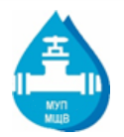 Уведомление о задолженности Абонентов МКД в городском округе Пушкинский за холодное водоснабжение и/или водоотведение09.08.2023г.Филиал МУП «Межрайонный Щелковский Водоканал» - «Водоканал городского округа Пушкинский» уведомляет о том, что у Вас образовалась задолженность перед нашим предприятием за холодное водоснабжение и/или водоотведение, превышающая сумму 2 месячных размеров начислений. Оплатить задолженность по платежному документу возможно: в личном кабинете МУП «Межрайонный Щелковский Водоканал» на сайте mr-vk.ru, в отделениях ФГУП «Почта России» и ПАО «Сбербанк России», с помощью сервисов Сбербанк Онлайн и в офисе предприятия по адресу: г. Пушкино, ул. Учинская, д.16.В случае непогашения задолженности в течение 20 дней со дня размещения на официальном сайте МУП «Межрайонный Щелковский Водоканал» в сети Интернет данного уведомления (09.08.2023г.) коммунальные услуги по холодному водоснабжению и/или водоотведению будут сначала ограничены, а затем приостановлены либо при отсутствии технической возможности введения ограничения приостановлены без предварительного введения ограничения. В соответствии с Постановлением правительства РФ от 06.05.2011 №354 (в ред. от 13.07.2019 №897) расходы исполнителя, связанные с введением ограничения, приостановления и возобновления предоставления коммунальной услуги потребителю-должнику, подлежат возмещению за счет потребителя, в отношении которого осуществлялись указанные действия, в размере, не превышающем 3000 (три тысячи) рублей в совокупности.Филиал МУП «Межрайонный Щелковский Водоканал» - «Водоканал городского округа Пушкинский» так же будет вынужден обратиться в судебные органы с требованиями о взыскании с Вас возникшей задолженности за холодное водоснабжение и/или водоотведение в принудительном порядке, взыскании пеней и судебных расходов. В соответствии с вышеизложенным, во избежание возникновения для Вас неблагоприятных последствий, связанных с введением ограничения/приостановления коммунальных услуг и взысканием задолженности в принудительном порядке, убедительно просим оплатить задолженность в срок, не превышающий 20 календарных дней с даты размещения настоящего уведомления (09.08.2023 г).АбонентАдресИтого задолженность за водопотребление более 2-х месяцев, рубИтого задолженность за водопотребление более 2-х месяцев, рубИтого задолженность за водопотребление более 2-х месяцев, рубв т. ч. задолженность за водоотведение более 2-х месяцев, рубв т.ч. задолженность за холодное водоснабжение более 2-х месяцев, руб.1369027005Пушкино г., Домбровская 2-я  ул., дом 27, кв.59 850,379 850,379 850,375 535,644 314,731369027028Пушкино г., Домбровская 2-я  ул., дом 27, кв.285 940,765 940,765 940,763 345,112 595,651369027039Пушкино г., Домбровская 2-я  ул., дом 27, кв.3910 494,6710 494,6710 494,675 897,074 597,601369027052Пушкино г., Домбровская 2-я  ул., дом 27, кв.521 189,651 189,651 189,651 189,651369027058Пушкино г., Домбровская 2-я  ул., дом 27, кв.582 719,002 719,002 719,001 533,061 185,941369027061Пушкино г., Домбровская 2-я  ул., дом 27, кв.6110 494,6710 494,6710 494,675 897,074 597,601369027066Пушкино г., Домбровская 2-я  ул., дом 27, кв.6610 067,3810 067,3810 067,385 655,824 411,561369027067Пушкино г., Домбровская 2-я  ул., дом 27, кв.675 940,505 940,505 940,503 342,312 598,191369027074Пушкино г., Домбровская 2-я  ул., дом 27, кв.744 007,604 007,604 007,602 258,021 749,581369027096Пушкино г., Домбровская 2-я  ул., дом 27, кв.962 796,032 796,032 796,032 796,031369027105Пушкино г., Домбровская 2-я  ул., дом 27, кв.10510 494,6710 494,6710 494,675 897,074 597,601369027120Пушкино г., Домбровская 2-я  ул., дом 27, кв.1203 494,673 494,673 494,671 970,291 524,381369027132Пушкино г., Домбровская 2-я  ул., дом 27, кв.1328 524,728 524,728 524,724 791,993 732,731369027166Пушкино г., Домбровская 2-я  ул., дом 27, кв.16610 494,6710 494,6710 494,675 897,074 597,601369027169Пушкино г., Домбровская 2-я  ул., дом 27, кв.1694 651,904 651,904 651,902 619,462 032,441369027176Пушкино г., Домбровская 2-я  ул., дом 27, кв.17610 494,6710 494,6710 494,675 897,074 597,601369027188Пушкино г., Домбровская 2-я  ул., дом 27, кв.18810 494,6710 494,6710 494,675 897,074 597,601369027189Пушкино г., Домбровская 2-я  ул., дом 27, кв.18910 494,6710 494,6710 494,675 897,074 597,601369027193Пушкино г., Домбровская 2-я  ул., дом 27, кв.1931 151,371 151,371 151,371 151,371369027227Пушкино г., Домбровская 2-я  ул., дом 27, кв.2273 991,743 991,743 991,742 245,611 746,131369027235Пушкино г., Домбровская 2-я  ул., дом 27, кв.2356 609,506 609,506 609,503 717,602 891,901325111035Пушкино г., Озерная ул., дом 11, корпус 1, кв.3510 494,6710 494,6710 494,675 897,074 597,601325111043Пушкино г., Озерная ул., дом 11, корпус 1, кв.435 296,205 296,205 296,202 980,882 315,321325111050Пушкино г., Озерная ул., дом 11, корпус 1, кв.503 363,303 363,303 363,301 896,581 466,721325111057Пушкино г., Озерная ул., дом 11, корпус 1, кв.5710 494,6710 494,6710 494,675 897,074 597,601325111067Пушкино г., Озерная ул., дом 11, корпус 1, кв.676 597,156 597,156 597,153 710,672 886,481325111070Пушкино г., Озерная ул., дом 11, корпус 1, кв.704 114,784 114,784 114,782 312,461 802,321325111076Пушкино г., Озерная ул., дом 11, корпус 1, кв.765 940,505 940,505 940,503 342,322 598,181325111131Пушкино г., Озерная ул., дом 11, корпус 1, кв.1315 247,285 247,285 247,282 949,522 297,761325111133Пушкино г., Озерная ул., дом 11, корпус 1, кв.13310 494,6710 494,6710 494,675 897,074 597,601325111135Пушкино г., Озерная ул., дом 11, корпус 1, кв.1359 494,679 494,679 494,675 335,164 159,511325112001Пушкино г., Озерная ул., дом 11, корпус 2, кв.11 151,371 151,371 151,371 151,371325112023Пушкино г., Озерная ул., дом 11, корпус 2, кв.2310 494,6710 494,6710 494,675 897,074 597,601325112035Пушкино г., Озерная ул., дом 11, корпус 2, кв.352 696,432 696,432 696,431 517,731 178,701325112041Пушкино г., Озерная ул., дом 11, корпус 2, кв.416 597,156 597,156 597,153 710,672 886,481325112042Пушкино г., Озерная ул., дом 11, корпус 2, кв.4210 494,6710 494,6710 494,675 897,074 597,601325112049Пушкино г., Озерная ул., дом 11, корпус 2, кв.4910 494,6710 494,6710 494,675 897,074 597,601325112050Пушкино г., Озерная ул., дом 11, корпус 2, кв.5010 494,6710 494,6710 494,675 897,074 597,601325112052Пушкино г., Озерная ул., дом 11, корпус 2, кв.526 509,886 509,886 509,883 661,722 848,161325112057Пушкино г., Озерная ул., дом 11, корпус 2, кв.571 151,371 151,371 151,371 151,371325112068Пушкино г., Озерная ул., дом 11, корпус 2, кв.682 719,002 719,002 719,001 533,951 185,051325112074Пушкино г., Озерная ул., дом 11, корпус 2, кв.7410 494,6710 494,6710 494,675 897,074 597,601325112076Пушкино г., Озерная ул., дом 11, корпус 2, кв.7610 494,6710 494,6710 494,675 897,074 597,601325112077Пушкино г., Озерная ул., дом 11, корпус 2, кв.776 994,676 994,676 994,673 933,683 060,991325112078Пушкино г., Озерная ул., дом 11, корпус 2, кв.7810 494,6710 494,6710 494,675 897,074 597,601325112084Пушкино г., Озерная ул., дом 11, корпус 2, кв.844 007,604 007,604 007,602 258,021 749,581325112085Пушкино г., Озерная ул., дом 11, корпус 2, кв.8510 494,6710 494,6710 494,675 897,074 597,601325112087Пушкино г., Озерная ул., дом 11, корпус 2, кв.878 924,898 924,898 924,895 016,483 908,411325112090Пушкино г., Озерная ул., дом 11, корпус 2, кв.9010 494,6710 494,6710 494,675 897,074 597,601325112092Пушкино г., Озерная ул., дом 11, корпус 2, кв.9210 494,6710 494,6710 494,675 897,074 597,601325112093Пушкино г., Озерная ул., дом 11, корпус 2, кв.931 655,461 655,461 655,461 655,461325112094Пушкино г., Озерная ул., дом 11, корпус 2, кв.949 750,759 750,759 750,755 479,764 270,991325112099Пушкино г., Озерная ул., дом 11, корпус 2, кв.9910 494,6710 494,6710 494,675 897,074 597,601325112100Пушкино г., Озерная ул., дом 11, корпус 2, кв.1004 494,674 494,674 494,672 533,471 961,201325112108Пушкино г., Озерная ул., дом 11, корпус 2, кв.10810 494,6710 494,6710 494,675 897,074 597,601325112111Пушкино г., Озерная ул., дом 11, корпус 2, кв.1113 904,473 904,473 904,472 200,151 704,321325112121Пушкино г., Озерная ул., дом 11, корпус 2, кв.1214 285,134 285,134 285,132 418,131 867,001325112128Пушкино г., Озерная ул., дом 11, корпус 2, кв.1289 298,549 298,549 298,545 225,294 073,251325112134Пушкино г., Озерная ул., дом 11, корпус 2, кв.1342 719,002 719,002 719,001 535,161 183,841325112135Пушкино г., Озерная ул., дом 11, корпус 2, кв.13510 494,6710 494,6710 494,675 897,074 597,601325113007Пушкино г., Озерная ул., дом 11, корпус 3, кв.72 719,002 719,002 719,001 535,161 183,841325113010Пушкино г., Озерная ул., дом 11, корпус 3, кв.1010 494,6710 494,6710 494,675 897,074 597,601325113026Пушкино г., Озерная ул., дом 11, корпус 3, кв.269 814,929 814,929 814,925 513,284 301,641325113043Пушкино г., Озерная ул., дом 11, корпус 3, кв.4310 494,6710 494,6710 494,675 897,074 597,601325113048Пушкино г., Озерная ул., дом 11, корпус 3, кв.481 151,371 151,371 151,371 151,371325113051Пушкино г., Озерная ул., дом 11, корпус 3, кв.513 720,343 720,343 720,342 090,741 629,601325113055Пушкино г., Озерная ул., дом 11, корпус 3, кв.552 775,412 775,412 775,411 554,161 221,251325113061Пушкино г., Озерная ул., дом 11, корпус 3, кв.612 719,002 719,002 719,001 532,891 186,111325113066Пушкино г., Озерная ул., дом 11, корпус 3, кв.661 151,371 151,371 151,371 151,371325113068Пушкино г., Озерная ул., дом 11, корпус 3, кв.681 153,601 153,601 153,601 153,601325113069Пушкино г., Озерная ул., дом 11, корпус 3, кв.695 815,445 815,445 815,443 265,972 549,471325113070Пушкино г., Озерная ул., дом 11, корпус 3, кв.701 149,921 149,921 149,921 149,921325113073Пушкино г., Озерная ул., дом 11, корпус 3, кв.733 363,303 363,303 363,301 896,591 466,711325113077Пушкино г., Озерная ул., дом 11, корпус 3, кв.774 597,604 597,604 597,604 597,601325113084Пушкино г., Озерная ул., дом 11, корпус 3, кв.841 146,411 146,411 146,411 146,411325113089Пушкино г., Озерная ул., дом 11, корпус 3, кв.8910 494,6710 494,6710 494,675 897,074 597,601325113102Пушкино г., Озерная ул., дом 11, корпус 3, кв.1026 994,676 994,676 994,673 930,853 063,821325113106Пушкино г., Озерная ул., дом 11, корпус 3, кв.10610 494,6710 494,6710 494,675 897,074 597,601325113118Пушкино г., Озерная ул., дом 11, корпус 3, кв.11810 494,6710 494,6710 494,675 897,074 597,601368022001Пушкино г., Островского ул., дом 22, кв.16 888,146 888,146 888,143 873,923 014,221368022026Пушкино г., Островского ул., дом 22, кв.2610 494,6710 494,6710 494,675 897,074 597,601368022075Пушкино г., Островского ул., дом 22, кв.759 130,559 130,559 130,555 126,884 003,671368022094Пушкино г., Островского ул., дом 22, кв.9410 494,6710 494,6710 494,675 897,074 597,601368022096Пушкино г., Островского ул., дом 22, кв.9610 494,6710 494,6710 494,675 897,074 597,601368022098Пушкино г., Островского ул., дом 22, кв.982 966,012 966,012 966,011 653,151 312,861368022099Пушкино г., Островского ул., дом 22, кв.992 719,002 719,002 719,001 533,011 185,991368022106Пушкино г., Островского ул., дом 22, кв.1069 181,379 181,379 181,375 160,354 021,021368022109Пушкино г., Островского ул., дом 22, кв.1091 150,561 150,561 150,561 150,561368022114Пушкино г., Островского ул., дом 22, кв.1144 007,604 007,604 007,602 258,021 749,581368022124Пушкино г., Островского ул., дом 22, кв.1242 676,912 676,912 676,911 479,691 197,221368022132Пушкино г., Островского ул., дом 22, кв.1329 100,819 100,819 100,815 115,643 985,171368022133Пушкино г., Островского ул., дом 22, кв.1334 651,904 651,904 651,902 613,962 037,941368022139Пушкино г., Островского ул., дом 22, кв.1393 729,273 729,273 729,272 096,651 632,621368022171Пушкино г., Островского ул., дом 22, кв.1711 014,671 014,671 014,671 014,671368022221Пушкино г., Островского ул., дом 22, кв.2219 131,289 131,289 131,285 135,143 996,141368022222Пушкино г., Островского ул., дом 22, кв.2223 585,403 585,403 585,402 021,171 564,231368022226Пушкино г., Островского ул., дом 22, кв.22610 494,6710 494,6710 494,675 897,074 597,601368022232Пушкино г., Островского ул., дом 22, кв.23210 494,6710 494,6710 494,675 897,074 597,601368022235Пушкино г., Островского ул., дом 22, кв.23510 494,6710 494,6710 494,675 897,074 597,601368022241Пушкино г., Островского ул., дом 22, кв.24110 494,6710 494,6710 494,675 897,074 597,601368022245Пушкино г., Островского ул., дом 22, кв.2454 437,454 437,454 437,452 494,471 942,981368022250Пушкино г., Островского ул., дом 22, кв.2501 149,261 149,261 149,261 149,261368022254Пушкино г., Островского ул., дом 22, кв.2541 242,281 242,281 242,281 242,281368022266Пушкино г., Островского ул., дом 22, кв.2661 150,951 150,951 150,951 150,951368022268Пушкино г., Островского ул., дом 22, кв.2683 363,303 363,303 363,301 896,601 466,701368022271Пушкино г., Островского ул., дом 22, кв.2714 651,904 651,904 651,902 619,452 032,451368022274Пушкино г., Островского ул., дом 22, кв.2743 363,303 363,303 363,301 896,591 466,711368022292Пушкино г., Островского ул., дом 22, кв.29210 494,6710 494,6710 494,675 897,074 597,601368022305Пушкино г., Островского ул., дом 22, кв.3055 494,675 494,675 494,672 384,853 109,821368022311Пушкино г., Островского ул., дом 22, кв.3111 150,571 150,571 150,571 150,571368022377Пушкино г., Островского ул., дом 22, кв.3777 514,667 514,667 514,664 204,003 310,661368022385Пушкино г., Островского ул., дом 22, кв.38510 494,6710 494,6710 494,675 897,074 597,601368022398Пушкино г., Островского ул., дом 22, кв.3984 895,464 895,464 895,462 763,982 131,481368022407Пушкино г., Островского ул., дом 22, кв.4071 300,951 300,951 300,951 300,951368022412Пушкино г., Островского ул., дом 22, кв.4125 940,505 940,505 940,503 342,312 598,191368022419Пушкино г., Островского ул., дом 22, кв.41910 494,6710 494,6710 494,675 897,074 597,601368022422Пушкино г., Островского ул., дом 22, кв.42210 494,6710 494,6710 494,675 897,074 597,601368022429Пушкино г., Островского ул., дом 22, кв.4294 007,604 007,604 007,602 258,021 749,581368022431Пушкино г., Островского ул., дом 22, кв.4317 205,797 205,797 205,794 051,093 154,701368022432Пушкино г., Островского ул., дом 22, кв.4322 719,002 719,002 719,001 535,161 183,841368022436Пушкино г., Островского ул., дом 22, кв.4364 007,604 007,604 007,602 258,031 749,571368022467Пушкино г., Островского ул., дом 22, кв.4673 545,913 545,913 545,911 993,241 552,671368022472Пушкино г., Островского ул., дом 22, кв.4729 750,759 750,759 750,755 479,764 270,991368022479Пушкино г., Островского ул., дом 22, кв.4791 150,571 150,571 150,571 150,571368022511Пушкино г., Островского ул., дом 22, кв.5114 007,604 007,604 007,602 258,021 749,581368022512Пушкино г., Островского ул., дом 22, кв.51210 494,6710 494,6710 494,675 897,074 597,601368022535Пушкино г., Островского ул., дом 22, кв.53510 494,6710 494,6710 494,675 897,074 597,601368022536Пушкино г., Островского ул., дом 22, кв.5364 007,604 007,604 007,602 258,021 749,5842002021005Пушкино г., Степана Разина ул. (мкр Заветы Ильича), дом 2, корпус 1, кв.57 431,267 431,267 431,264 270,713 160,5542002021015Пушкино г., Степана Разина ул. (мкр Заветы Ильича), дом 2, корпус 1, кв.1510 280,5110 280,5110 280,515 897,074 383,4442002021026Пушкино г., Степана Разина ул. (мкр Заветы Ильича), дом 2, корпус 1, кв.261 013,801 013,801 013,801 013,8042002021036Пушкино г., Степана Разина ул. (мкр Заветы Ильича), дом 2, корпус 1, кв.362 298,602 298,602 298,601 297,801 000,8042002021039Пушкино г., Степана Разина ул. (мкр Заветы Ильича), дом 2, корпус 1, кв.393 703,303 703,303 703,302 090,901 612,4042002021048Пушкино г., Степана Разина ул. (мкр Заветы Ильича), дом 2, корпус 1, кв.4810 280,5110 280,5110 280,515 897,074 383,4442002021052Пушкино г., Степана Разина ул. (мкр Заветы Ильича), дом 2, корпус 1, кв.526 972,546 972,546 972,543 916,503 056,0442002021055Пушкино г., Степана Разина ул. (мкр Заветы Ильича), дом 2, корпус 1, кв.5510 280,5110 280,5110 280,515 897,074 383,4442002021062Пушкино г., Степана Разина ул. (мкр Заветы Ильича), дом 2, корпус 1, кв.625 952,855 952,855 952,853 349,242 603,6142002021063Пушкино г., Степана Разина ул. (мкр Заветы Ильича), дом 2, корпус 1, кв.6310 280,5110 280,5110 280,515 897,074 383,4442002021072Пушкино г., Степана Разина ул. (мкр Заветы Ильича), дом 2, корпус 1, кв.7210 280,5110 280,5110 280,515 897,074 383,4442002021079Пушкино г., Степана Разина ул. (мкр Заветы Ильича), дом 2, корпус 1, кв.799 181,379 181,379 181,375 160,354 021,0242002021081Пушкино г., Степана Разина ул. (мкр Заветы Ильича), дом 2, корпус 1, кв.819 636,219 636,219 636,215 535,644 100,5742002021086Пушкино г., Степана Разина ул. (мкр Заветы Ильича), дом 2, корпус 1, кв.8610 280,5110 280,5110 280,515 897,074 383,4442002021102Пушкино г., Степана Разина ул. (мкр Заветы Ильича), дом 2, корпус 1, кв.1029 636,219 636,219 636,215 535,644 100,5742002021106Пушкино г., Степана Разина ул. (мкр Заветы Ильича), дом 2, корпус 1, кв.1069 636,219 636,219 636,215 535,644 100,5742002021109Пушкино г., Степана Разина ул. (мкр Заветы Ильича), дом 2, корпус 1, кв.10910 280,5110 280,5110 280,515 897,074 383,4442002021114Пушкино г., Степана Разина ул. (мкр Заветы Ильича), дом 2, корпус 1, кв.1149 636,219 636,219 636,215 535,644 100,5742002021118Пушкино г., Степана Разина ул. (мкр Заветы Ильича), дом 2, корпус 1, кв.11810 280,5110 280,5110 280,515 897,074 383,4442002021126Пушкино г., Степана Разина ул. (мкр Заветы Ильича), дом 2, корпус 1, кв.12610 280,5110 280,5110 280,515 897,074 383,4442002021133Пушкино г., Степана Разина ул. (мкр Заветы Ильича), дом 2, корпус 1, кв.13310 280,5110 280,5110 280,515 897,074 383,444202022018Пушкино г., Степана Разина ул. (мкр Заветы Ильича), дом 2, корпус 2, кв.188 545,918 545,918 545,914 803,873 742,044202022019Пушкино г., Степана Разина ул. (мкр Заветы Ильича), дом 2, корпус 2, кв.191 203,861 203,861 203,861 203,864202022022Пушкино г., Степана Разина ул. (мкр Заветы Ильича), дом 2, корпус 2, кв.221 039,351 039,351 039,351 039,354202022025Пушкино г., Степана Разина ул. (мкр Заветы Ильича), дом 2, корпус 2, кв.253 796,203 796,203 796,202 138,301 657,904202022044Пушкино г., Степана Разина ул. (мкр Заветы Ильича), дом 2, корпус 2, кв.4410 280,5110 280,5110 280,515 897,074 383,444202022048Пушкино г., Степана Разина ул. (мкр Заветы Ильича), дом 2, корпус 2, кв.488 810,948 810,948 810,945 072,693 738,254202022056Пушкино г., Степана Разина ул. (мкр Заветы Ильича), дом 2, корпус 2, кв.5610 280,5110 280,5110 280,515 897,074 383,444202022058Пушкино г., Степана Разина ул. (мкр Заветы Ильича), дом 2, корпус 2, кв.583 295,433 295,433 295,431 962,211 333,224202022069Пушкино г., Степана Разина ул. (мкр Заветы Ильича), дом 2, корпус 2, кв.698 244,968 244,968 244,964 635,053 609,914202022079Пушкино г., Степана Разина ул. (мкр Заветы Ильича), дом 2, корпус 2, кв.7910 280,5110 280,5110 280,515 897,074 383,444202022086Пушкино г., Степана Разина ул. (мкр Заветы Ильича), дом 2, корпус 2, кв.866 308,646 308,646 308,643 600,462 708,184202022087Пушкино г., Степана Разина ул. (мкр Заветы Ильича), дом 2, корпус 2, кв.8710 280,5110 280,5110 280,515 897,074 383,444202022089Пушкино г., Степана Разина ул. (мкр Заветы Ильича), дом 2, корпус 2, кв.891 151,371 151,371 151,371 151,374202022094Пушкино г., Степана Разина ул. (мкр Заветы Ильича), дом 2, корпус 2, кв.949 636,219 636,219 636,215 521,894 114,324202022106Пушкино г., Степана Разина ул. (мкр Заветы Ильича), дом 2, корпус 2, кв.1063 280,513 280,513 280,511 881,761 398,754202022108Пушкино г., Степана Разина ул. (мкр Заветы Ильича), дом 2, корпус 2, кв.1081 141,111 141,111 141,111 141,114202022112Пушкино г., Степана Разина ул. (мкр Заветы Ильича), дом 2, корпус 2, кв.1121 124,651 124,651 124,651 124,654202022120Пушкино г., Степана Разина ул. (мкр Заветы Ильича), дом 2, корпус 2, кв.1203 540,993 540,993 540,991 991,271 549,724202022125Пушкино г., Степана Разина ул. (мкр Заветы Ильича), дом 2, корпус 2, кв.12510 280,5110 280,5110 280,515 897,074 383,444202022128Пушкино г., Степана Разина ул. (мкр Заветы Ильича), дом 2, корпус 2, кв.12810 280,5110 280,5110 280,515 897,074 383,444202022129Пушкино г., Степана Разина ул. (мкр Заветы Ильича), дом 2, корпус 2, кв.12910 280,5110 280,5110 280,515 897,074 383,444202022132Пушкино г., Степана Разина ул. (мкр Заветы Ильича), дом 2, корпус 2, кв.1329 893,189 893,189 893,185 673,644 219,54129803А003Пушкино г., Первомайская ул., дом 3А, кв.310 494,6710 494,6710 494,675 897,074 597,60129803А006Пушкино г., Первомайская ул., дом 3А, кв.63 327,853 327,853 327,851 875,191 452,66129803А015Пушкино г., Первомайская ул., дом 3А, кв.157 879,837 879,837 879,834 425,763 454,07129803А016Пушкино г., Первомайская ул., дом 3А, кв.1610 494,6710 494,6710 494,675 897,074 597,60129803А033Пушкино г., Первомайская ул., дом 3А, кв.339 750,759 750,759 750,755 479,764 270,99129803А034Пушкино г., Первомайская ул., дом 3А, кв.3410 494,6710 494,6710 494,675 897,074 597,60129803А039Пушкино г., Первомайская ул., дом 3А, кв.391 151,371 151,371 151,371 151,37129803А041Пушкино г., Первомайская ул., дом 3А, кв.414 133,994 133,994 133,992 326,781 807,21129803А043Пушкино г., Первомайская ул., дом 3А, кв.4310 494,6710 494,6710 494,675 897,074 597,60129803А049Пушкино г., Первомайская ул., дом 3А, кв.491 149,551 149,551 149,551 149,55129803А053Пушкино г., Первомайская ул., дом 3А, кв.5310 494,6710 494,6710 494,675 897,074 597,60129803А073Пушкино г., Первомайская ул., дом 3А, кв.733 271,773 271,773 271,771 851,221 420,55129803А077Пушкино г., Первомайская ул., дом 3А, кв.7710 494,6710 494,6710 494,675 897,074 597,60129803А114Пушкино г., Первомайская ул., дом 3А, кв.1141 339,301 339,301 339,301 339,30129803А123Пушкино г., Первомайская ул., дом 3А, кв.12310 494,6710 494,6710 494,675 897,074 597,60129803А130Пушкино г., Первомайская ул., дом 3А, кв.1303 107,323 107,323 107,321 165,601 941,724202023004Пушкино г., Степана Разина ул. (мкр Заветы Ильича), дом 2, корпус 3, кв.410 280,5110 280,5110 280,515 897,074 383,444202023011Пушкино г., Степана Разина ул. (мкр Заветы Ильича), дом 2, корпус 3, кв.1110 280,5110 280,5110 280,515 897,074 383,444202023015Пушкино г., Степана Разина ул. (мкр Заветы Ильича), дом 2, корпус 3, кв.1510 280,5110 280,5110 280,515 897,074 383,444202023016Пушкино г., Степана Разина ул. (мкр Заветы Ильича), дом 2, корпус 3, кв.1610 280,5110 280,5110 280,515 897,074 383,444202023019Пушкино г., Степана Разина ул. (мкр Заветы Ильича), дом 2, корпус 3, кв.1910 280,5110 280,5110 280,515 897,074 383,444202023024Пушкино г., Степана Разина ул. (мкр Заветы Ильича), дом 2, корпус 3, кв.2410 280,5110 280,5110 280,515 897,074 383,444202023025Пушкино г., Степана Разина ул. (мкр Заветы Ильича), дом 2, корпус 3, кв.252 660,292 660,292 660,291 502,231 158,064202023031Пушкино г., Степана Разина ул. (мкр Заветы Ильича), дом 2, корпус 3, кв.314 964,094 964,094 964,092 792,912 171,184202023042Пушкино г., Степана Разина ул. (мкр Заветы Ильича), дом 2, корпус 3, кв.4210 280,5110 280,5110 280,515 897,074 383,444202023046Пушкино г., Степана Разина ул. (мкр Заветы Ильича), дом 2, корпус 3, кв.464 651,904 651,904 651,902 619,452 032,454202023049Пушкино г., Степана Разина ул. (мкр Заветы Ильича), дом 2, корпус 3, кв.4910 280,5110 280,5110 280,515 897,074 383,444202023069Пушкино г., Степана Разина ул. (мкр Заветы Ильича), дом 2, корпус 3, кв.6910 280,5110 280,5110 280,515 897,074 383,444202023075Пушкино г., Степана Разина ул. (мкр Заветы Ильича), дом 2, корпус 3, кв.7510 280,5110 280,5110 280,515 897,074 383,444202023076Пушкино г., Степана Разина ул. (мкр Заветы Ильича), дом 2, корпус 3, кв.761 151,371 151,371 151,371 151,374202023090Пушкино г., Степана Разина ул. (мкр Заветы Ильича), дом 2, корпус 3, кв.903 049,053 049,053 049,051 712,921 336,134202023099Пушкино г., Степана Разина ул. (мкр Заветы Ильича), дом 2, корпус 3, кв.9910 280,5110 280,5110 280,515 897,074 383,444202023100Пушкино г., Степана Разина ул. (мкр Заветы Ильича), дом 2, корпус 3, кв.1007 253,807 253,807 253,804 079,033 174,774202023102Пушкино г., Степана Разина ул. (мкр Заветы Ильича), дом 2, корпус 3, кв.1025 686,215 686,215 686,213 257,652 428,564202023116Пушкино г., Степана Разина ул. (мкр Заветы Ильича), дом 2, корпус 3, кв.1168 011,968 011,968 011,964 176,793 835,174202023118Пушкино г., Степана Разина ул. (мкр Заветы Ильича), дом 2, корпус 3, кв.1187 644,447 644,447 644,444 306,063 338,384202023124Пушкино г., Степана Разина ул. (мкр Заветы Ильича), дом 2, корпус 3, кв.12410 280,5110 280,5110 280,515 897,074 383,444202023129Пушкино г., Степана Разина ул. (мкр Заветы Ильича), дом 2, корпус 3, кв.1299 042,179 042,179 042,175 201,113 841,061300046026Пушкино г., Серебрянка мкр, дом 46, кв.261 149,631 149,631 149,631 149,631300046039Пушкино г., Серебрянка мкр, дом 46, кв.3910 438,1610 438,1610 438,165 873,624 564,541300046045Пушкино г., Серебрянка мкр, дом 46, кв.455 438,165 438,165 438,163 060,102 378,061300046046Пушкино г., Серебрянка мкр, дом 46, кв.467 779,567 779,567 779,564 371,053 408,511300046054Пушкино г., Серебрянка мкр, дом 46, кв.543 430,563 430,563 430,561 923,661 506,901300046070Пушкино г., Серебрянка мкр, дом 46, кв.704 432,074 432,074 432,072 502,361 929,711300046072Пушкино г., Серебрянка мкр, дом 46, кв.723 547,153 547,153 547,152 002,741 544,411300046092Пушкино г., Серебрянка мкр, дом 46, кв.924 478,834 478,834 478,832 528,551 950,281300046102Пушкино г., Серебрянка мкр, дом 46, кв.1026 537,926 537,926 537,923 691,342 846,581300046108Пушкино г., Серебрянка мкр, дом 46, кв.1084 479,614 479,614 479,612 529,211 950,401300046110Пушкино г., Серебрянка мкр, дом 46, кв.11015 004,5815 004,5815 004,588 431,066 573,521300046124Пушкино г., Серебрянка мкр, дом 46, кв.12410 494,6710 494,6710 494,675 897,074 597,601300046126Пушкино г., Серебрянка мкр, дом 46, кв.1262 339,482 339,482 339,481 298,591 040,891300046130Пушкино г., Серебрянка мкр, дом 46, кв.1304 984,534 984,534 984,532 813,612 170,921300046132Пушкино г., Серебрянка мкр, дом 46, кв.1325 392,235 392,235 392,233 042,742 349,491300046140Пушкино г., Серебрянка мкр, дом 46, кв.1405 463,135 463,135 463,133 082,772 380,361300046143Пушкино г., Серебрянка мкр, дом 46, кв.1434 227,154 227,154 227,152 386,671 840,481300046152Пушкино г., Серебрянка мкр, дом 46, кв.15210 494,6710 494,6710 494,675 897,074 597,601300046166Пушкино г., Серебрянка мкр, дом 46, кв.1661 149,421 149,421 149,421 149,421300046187Пушкино г., Серебрянка мкр, дом 46, кв.18710 494,6710 494,6710 494,675 897,074 597,601300046196Пушкино г., Серебрянка мкр, дом 46, кв.1962 508,232 508,232 508,231 416,161 092,071300046224Пушкино г., Серебрянка мкр, дом 46, кв.22418 408,2718 408,2718 408,2710 340,048 068,231300046238Пушкино г., Серебрянка мкр, дом 46, кв.2381 099,851 099,851 099,851 099,851300046241Пушкино г., Серебрянка мкр, дом 46, кв.2412 719,002 719,002 719,001 533,541 185,461300046253Пушкино г., Серебрянка мкр, дом 46, кв.25310 494,6710 494,6710 494,675 897,074 597,601300046263Пушкино г., Серебрянка мкр, дом 46, кв.26310 494,6710 494,6710 494,675 897,074 597,601300046310Пушкино г., Серебрянка мкр, дом 46, кв.3105 145,915 145,915 145,912 893,622 252,291300046333Пушкино г., Серебрянка мкр, дом 46, кв.3331 228,801 228,801 228,801 228,801300046336Пушкино г., Серебрянка мкр, дом 46, кв.3363 215,103 215,103 215,101 812,051 403,051300046339Пушкино г., Серебрянка мкр, дом 46, кв.3399 850,379 850,379 850,375 535,644 314,731300046341Пушкино г., Серебрянка мкр, дом 46, кв.3413 363,303 363,303 363,301 896,601 466,701300046350Пушкино г., Серебрянка мкр, дом 46, кв.35010 494,6710 494,6710 494,675 897,074 597,601300046351Пушкино г., Серебрянка мкр, дом 46, кв.3517 889,267 889,267 889,264 435,513 453,751300046367Пушкино г., Серебрянка мкр, дом 46, кв.3671 150,461 150,461 150,461 150,461300046395Пушкино г., Серебрянка мкр, дом 46, кв.3955 940,505 940,505 940,503 342,312 598,191300046400Пушкино г., Серебрянка мкр, дом 46, кв.4009 765,789 765,789 765,785 513,804 251,981300046424Пушкино г., Серебрянка мкр, дом 46, кв.4241 288,731 288,731 288,731 288,731300046444Пушкино г., Серебрянка мкр, дом 46, кв.44410 494,6710 494,6710 494,675 897,074 597,601300046467Пушкино г., Серебрянка мкр, дом 46, кв.4674 007,604 007,604 007,602 258,021 749,58136820А004Пушкино г., Островского ул., дом 20А, кв.412 373,2612 373,2612 373,266 959,065 414,20136820А005Пушкино г., Островского ул., дом 20А, кв.510 494,6710 494,6710 494,675 897,074 597,60136820А036Пушкино г., Островского ул., дом 20А, кв.3610 494,6710 494,6710 494,675 897,074 597,60136820А053Пушкино г., Островского ул., дом 20А, кв.5310 494,6710 494,6710 494,675 897,074 597,60136820А071Пушкино г., Островского ул., дом 20А, кв.717 889,267 889,267 889,264 435,513 453,75136820А075Пушкино г., Островского ул., дом 20А, кв.7510 494,6710 494,6710 494,675 897,074 597,60136820А076Пушкино г., Островского ул., дом 20А, кв.7610 494,6710 494,6710 494,675 897,074 597,60136820А103Пушкино г., Островского ул., дом 20А, кв.10310 494,6710 494,6710 494,675 897,074 597,60136820А104Пушкино г., Островского ул., дом 20А, кв.1043 363,303 363,303 363,301 896,591 466,71136820А109Пушкино г., Островского ул., дом 20А, кв.1094 007,604 007,604 007,602 258,021 749,58136820А150Пушкино г., Островского ул., дом 20А, кв.15010 494,6710 494,6710 494,675 897,074 597,60136820А157Пушкино г., Островского ул., дом 20А, кв.1572 719,002 719,002 719,001 532,891 186,11136820А160Пушкино г., Островского ул., дом 20А, кв.1609 774,279 774,279 774,275 494,214 280,06136820А161Пушкино г., Островского ул., дом 20А, кв.16112 270,5012 270,5012 270,506 901,125 369,38136820А183Пушкино г., Островского ул., дом 20А, кв.1831 143,651 143,651 143,651 143,65136820А193Пушкино г., Островского ул., дом 20А, кв.1934 239,354 239,354 239,352 384,641 854,71136820А200Пушкино г., Островского ул., дом 20А, кв.2004 007,604 007,604 007,602 258,021 749,58136820А212Пушкино г., Островского ул., дом 20А, кв.21210 494,6710 494,6710 494,675 897,074 597,60136820А222Пушкино г., Островского ул., дом 20А, кв.22210 494,6710 494,6710 494,675 897,074 597,60136820А223Пушкино г., Островского ул., дом 20А, кв.22310 494,6710 494,6710 494,675 897,074 597,601368020009Пушкино г., Островского ул., дом 20, кв.910 089,6710 089,6710 089,675 669,884 419,791368020012Пушкино г., Островского ул., дом 20, кв.1210 494,6710 494,6710 494,675 897,074 597,601368020017Пушкино г., Островского ул., дом 20, кв.1710 089,6710 089,6710 089,675 669,884 419,791368020046Пушкино г., Островского ул., дом 20, кв.462 719,002 719,002 719,001 535,161 183,841368020078Пушкино г., Островского ул., дом 20, кв.7810 089,6710 089,6710 089,675 669,884 419,791368020094Пушкино г., Островского ул., дом 20, кв.943 891,063 891,063 891,061 781,472 109,591368020107Пушкино г., Островского ул., дом 20, кв.1079 850,379 850,379 850,375 535,644 314,731368020114Пушкино г., Островского ул., дом 20, кв.1143 112,673 112,673 112,671 754,361 358,311368020132Пушкино г., Островского ул., дом 20, кв.1325 179,775 179,775 179,772 914,032 265,741368020154Пушкино г., Островского ул., дом 20, кв.15410 089,6710 089,6710 089,675 669,884 419,791368020155Пушкино г., Островского ул., дом 20, кв.15510 492,8110 492,8110 492,815 902,054 590,761368020164Пушкино г., Островского ул., дом 20, кв.1642 958,302 958,302 958,301 669,401 288,901368020171Пушкино г., Островского ул., дом 20, кв.17110 089,6710 089,6710 089,675 669,884 419,791368020174Пушкино г., Островского ул., дом 20, кв.1747 089,677 089,677 089,673 986,053 103,621368020177Пушкино г., Островского ул., дом 20, кв.1772 799,192 799,192 799,191 580,441 218,751368020191Пушкино г., Островского ул., дом 20, кв.1912 958,302 958,302 958,301 669,401 288,901368020198Пушкино г., Островского ул., дом 20, кв.1981 149,291 149,291 149,291 149,291368020209Пушкино г., Островского ул., дом 20, кв.20910 089,6710 089,6710 089,675 669,884 419,791368020210Пушкино г., Островского ул., дом 20, кв.21013 701,1513 701,1513 701,157 700,216 000,941368020221Пушкино г., Островского ул., дом 20, кв.22110 089,6710 089,6710 089,675 669,884 419,791330015001Пушкино г., Чехова ул., дом 15, кв.15 598,925 598,925 598,923 921,671 677,251330015007Пушкино г., Чехова ул., дом 15, кв.75 223,595 223,595 223,593 663,511 560,081330015030Пушкино г., Чехова ул., дом 15, кв.305 598,925 598,925 598,923 921,671 677,251330015033Пушкино г., Чехова ул., дом 15, кв.335 598,925 598,925 598,923 921,671 677,251330015038Пушкино г., Чехова ул., дом 15, кв.382 428,712 428,712 428,712 428,711330015061Пушкино г., Чехова ул., дом 15, кв.615 598,925 598,925 598,923 921,671 677,251330015088Пушкино г., Чехова ул., дом 15, кв.887 092,977 092,977 092,975 058,782 034,191330015097Пушкино г., Чехова ул., дом 15, кв.975 598,925 598,925 598,923 921,671 677,251330015105Пушкино г., Чехова ул., дом 15, кв.1055 598,925 598,925 598,923 921,671 677,251330015111Пушкино г., Чехова ул., дом 15, кв.1115 598,925 598,925 598,923 921,671 677,251330015119Пушкино г., Чехова ул., дом 15, кв.1195 223,595 223,595 223,593 663,511 560,081330015128Пушкино г., Чехова ул., дом 15, кв.1285 598,925 598,925 598,923 921,671 677,251322015003Пушкино г., 50 ЛЕТ КОМСОМОЛА, дом 15, кв.34 463,624 463,624 463,623 140,811 322,811322015009Пушкино г., 50 ЛЕТ КОМСОМОЛА, дом 15, кв.92 229,532 229,532 229,532 229,531322015013Пушкино г., 50 ЛЕТ КОМСОМОЛА, дом 15, кв.131 125,371 125,371 125,371 125,371322015014Пушкино г., 50 ЛЕТ КОМСОМОЛА, дом 15, кв.1411 000,0011 000,0011 000,006 862,054 137,951322015031Пушкино г., 50 ЛЕТ КОМСОМОЛА, дом 15, кв.314 348,924 348,924 348,923 046,131 302,791322015037Пушкино г., 50 ЛЕТ КОМСОМОЛА, дом 15, кв.371 752,251 752,251 752,251 752,251322015042Пушкино г., 50 ЛЕТ КОМСОМОЛА, дом 15, кв.425 598,925 598,925 598,923 921,671 677,251322015048Пушкино г., 50 ЛЕТ КОМСОМОЛА, дом 15, кв.485 598,925 598,925 598,923 921,671 677,251322015066Пушкино г., 50 ЛЕТ КОМСОМОЛА, дом 15, кв.665 598,925 598,925 598,923 921,671 677,251322015080Пушкино г., 50 ЛЕТ КОМСОМОЛА, дом 15, кв.801 354,641 354,641 354,641 354,641322015081Пушкино г., 50 ЛЕТ КОМСОМОЛА, дом 15, кв.815 598,925 598,925 598,923 921,671 677,251331005002Пушкино г., Чеховский 1-ый пр-д, дом 5, кв.25 598,925 598,925 598,923 921,671 677,251331005008Пушкино г., Чеховский 1-ый пр-д, дом 5, кв.85 598,925 598,925 598,923 921,671 677,251331005009Пушкино г., Чеховский 1-ый пр-д, дом 5, кв.95 598,925 598,925 598,923 921,671 677,251331005013Пушкино г., Чеховский 1-ый пр-д, дом 5, кв.135 598,925 598,925 598,923 921,671 677,251331005018Пушкино г., Чеховский 1-ый пр-д, дом 5, кв.182 128,742 128,742 128,742 128,741331005055Пушкино г., Чеховский 1-ый пр-д, дом 5, кв.553 965,363 965,363 965,362 765,831 199,531331005059Пушкино г., Чеховский 1-ый пр-д, дом 5, кв.595 598,925 598,925 598,923 921,671 677,251331005060Пушкино г., Чеховский 1-ый пр-д, дом 5, кв.605 598,925 598,925 598,923 921,671 677,251331005064Пушкино г., Чеховский 1-ый пр-д, дом 5, кв.645 216,375 216,375 216,373 658,551 557,821331005072Пушкино г., Чеховский 1-ый пр-д, дом 5, кв.725 598,925 598,925 598,923 921,671 677,251331005081Пушкино г., Чеховский 1-ый пр-д, дом 5, кв.811 353,561 353,561 353,561 353,561331005096Пушкино г., Чеховский 1-ый пр-д, дом 5, кв.965 598,925 598,925 598,923 921,671 677,251331005099Пушкино г., Чеховский 1-ый пр-д, дом 5, кв.995 598,925 598,925 598,923 921,671 677,251331005106Пушкино г., Чеховский 1-ый пр-д, дом 5, кв.1064 833,824 833,824 833,823 395,431 438,391331005107Пушкино г., Чеховский 1-ый пр-д, дом 5, кв.1075 598,925 598,925 598,923 921,671 677,251331005115Пушкино г., Чеховский 1-ый пр-д, дом 5, кв.1155 598,925 598,925 598,923 921,671 677,251331005122Пушкино г., Чеховский 1-ый пр-д, дом 5, кв.1225 598,925 598,925 598,923 921,671 677,251331005126Пушкино г., Чеховский 1-ый пр-д, дом 5, кв.1261 323,931 323,931 323,931 323,931331005132Пушкино г., Чеховский 1-ый пр-д, дом 5, кв.1321 964,541 964,541 964,541 964,541331005144Пушкино г., Чеховский 1-ый пр-д, дом 5, кв.1445 598,925 598,925 598,923 921,671 677,251320015019Пушкино г., Оранжерейная ул., дом 15, кв.191 910,521 910,521 910,521 910,521320015042Пушкино г., Оранжерейная ул., дом 15, кв.424 141,714 141,714 141,712 888,341 253,371320015093Пушкино г., Оранжерейная ул., дом 15, кв.933 153,763 153,763 153,761 915,751 238,011320015096Пушкино г., Оранжерейная ул., дом 15, кв.961 094,561 094,561 094,561 094,561320015102Пушкино г., Оранжерейная ул., дом 15, кв.1021 550,151 550,151 550,151 550,151320015126Пушкино г., Оранжерейная ул., дом 15, кв.1263 318,423 318,423 318,422 065,051 253,371320015128Пушкино г., Оранжерейная ул., дом 15, кв.1281 048,581 048,581 048,581 048,581320015133Пушкино г., Оранжерейная ул., дом 15, кв.1333 397,383 397,383 397,382 357,951 039,431320015134Пушкино г., Оранжерейная ул., дом 15, кв.1341 977,371 977,371 977,371 977,371320015140Пушкино г., Оранжерейная ул., дом 15, кв.1401 616,821 616,821 616,821 616,821320015157Пушкино г., Оранжерейная ул., дом 15, кв.1573 169,853 169,853 169,851 915,581 254,271320015163Пушкино г., Оранжерейная ул., дом 15, кв.1631 878,111 878,111 878,111 878,111320015166Пушкино г., Оранжерейная ул., дом 15, кв.1661 878,101 878,101 878,101 878,101300046057Пушкино г., Серебрянка мкр, дом 46, кв.577 619,487 619,487 619,484 302,003 317,4813690270461Пушкино г., Домбровская 2-я  ул., дом 27, кв.466 487,076 487,076 487,073 639,052 848,0242002025009141254, Пушкино г., Степана Разина ул. (мкр Заветы Ильича), дом 2, корпус 5, кв.97 206,347 206,347 206,344 067,703 138,6442002025036141254, Пушкино г., Степана Разина ул. (мкр Заветы Ильича), дом 2, корпус 5, кв.367 206,347 206,347 206,344 067,703 138,6442002025039141254, Пушкино г., Степана Разина ул. (мкр Заветы Ильича), дом 2, корпус 5, кв.397 206,347 206,347 206,344 067,703 138,6442002025048141254, Пушкино г., Степана Разина ул. (мкр Заветы Ильича), дом 2, корпус 5, кв.487 206,347 206,347 206,344 067,703 138,6442002025049141254, Пушкино г., Степана Разина ул. (мкр Заветы Ильича), дом 2, корпус 5, кв.497 206,347 206,347 206,344 067,703 138,6442002025059141254, Пушкино г., Степана Разина ул. (мкр Заветы Ильича), дом 2, корпус 5, кв.597 206,347 206,347 206,344 067,703 138,6442002025061141254, Пушкино г., Степана Разина ул. (мкр Заветы Ильича), дом 2, корпус 5, кв.617 206,347 206,347 206,344 067,703 138,6442002025079141254, Пушкино г., Степана Разина ул. (мкр Заветы Ильича), дом 2, корпус 5, кв.797 206,347 206,347 206,344 067,703 138,6442002025080141254, Пушкино г., Степана Разина ул. (мкр Заветы Ильича), дом 2, корпус 5, кв.805 541,305 541,305 541,303 128,512 412,7942002025091141254, Пушкино г., Степана Разина ул. (мкр Заветы Ильича), дом 2, корпус 5, кв.917 206,347 206,347 206,344 067,703 138,6442002025095141254, Пушкино г., Степана Разина ул. (мкр Заветы Ильича), дом 2, корпус 5, кв.957 206,347 206,347 206,344 067,703 138,6442002025096141254, Пушкино г., Степана Разина ул. (мкр Заветы Ильича), дом 2, корпус 5, кв.967 206,347 206,347 206,344 067,703 138,6442002025100141254, Пушкино г., Степана Разина ул. (мкр Заветы Ильича), дом 2, корпус 5, кв.1007 206,347 206,347 206,344 067,703 138,6442002025103141254, Пушкино г., Степана Разина ул. (мкр Заветы Ильича), дом 2, корпус 5, кв.1037 206,347 206,347 206,344 067,703 138,6442002025107141254, Пушкино г., Степана Разина ул. (мкр Заветы Ильича), дом 2, корпус 5, кв.1079 076,299 076,299 076,295 120,543 955,7542002025125141254, Пушкино г., Степана Разина ул. (мкр Заветы Ильича), дом 2, корпус 5, кв.1257 206,347 206,347 206,344 067,703 138,6442002025138141254, Пушкино г., Степана Разина ул. (мкр Заветы Ильича), дом 2, корпус 5, кв.1386 821,256 821,256 821,253 848,952 972,3042002025145141254, Пушкино г., Степана Разина ул. (мкр Заветы Ильича), дом 2, корпус 5, кв.1457 206,347 206,347 206,344 067,703 138,6442002025146141254, Пушкино г., Степана Разина ул. (мкр Заветы Ильича), дом 2, корпус 5, кв.1463 433,343 433,343 433,341 937,421 495,9242002025147141254, Пушкино г., Степана Разина ул. (мкр Заветы Ильича), дом 2, корпус 5, кв.1477 206,347 206,347 206,344 067,703 138,6442002025160141254, Пушкино г., Степана Разина ул. (мкр Заветы Ильича), дом 2, корпус 5, кв.1607 206,347 206,347 206,344 067,703 138,6442002025165141254, Пушкино г., Степана Разина ул. (мкр Заветы Ильича), дом 2, корпус 5, кв.1657 206,347 206,347 206,344 067,703 138,6442002025168141254, Пушкино г., Степана Разина ул. (мкр Заветы Ильича), дом 2, корпус 5, кв.1687 206,347 206,347 206,344 067,703 138,6442002025170141254, Пушкино г., Степана Разина ул. (мкр Заветы Ильича), дом 2, корпус 5, кв.1707 206,347 206,347 206,344 067,703 138,6442002025171141254, Пушкино г., Степана Разина ул. (мкр Заветы Ильича), дом 2, корпус 5, кв.1717 206,347 206,347 206,344 067,703 138,6442002025174141254, Пушкино г., Степана Разина ул. (мкр Заветы Ильича), дом 2, корпус 5, кв.1747 206,347 206,347 206,344 067,703 138,6442002025175141254, Пушкино г., Степана Разина ул. (мкр Заветы Ильича), дом 2, корпус 5, кв.1757 206,347 206,347 206,344 067,703 138,6442002025194141254, Пушкино г., Степана Разина ул. (мкр Заветы Ильича), дом 2, корпус 5, кв.1947 206,347 206,347 206,344 067,703 138,6442002025196141254, Пушкино г., Степана Разина ул. (мкр Заветы Ильича), дом 2, корпус 5, кв.1967 206,347 206,347 206,344 067,703 138,6442002025198141254, Пушкино г., Степана Разина ул. (мкр Заветы Ильича), дом 2, корпус 5, кв.1985 429,245 429,245 429,243 065,302 363,9442002025199141254, Пушкино г., Степана Разина ул. (мкр Заветы Ильича), дом 2, корпус 5, кв.1997 206,347 206,347 206,344 067,703 138,6442002025200141254, Пушкино г., Степана Разина ул. (мкр Заветы Ильича), дом 2, корпус 5, кв.2006 445,346 445,346 445,343 638,452 806,8942002025203141254, Пушкино г., Степана Разина ул. (мкр Заветы Ильича), дом 2, корпус 5, кв.2032 735,362 735,362 735,361 543,581 191,7842002025215141254, Пушкино г., Степана Разина ул. (мкр Заветы Ильича), дом 2, корпус 5, кв.2154 770,594 770,594 770,592 693,532 077,0642002025216141254, Пушкино г., Степана Разина ул. (мкр Заветы Ильича), дом 2, корпус 5, кв.2162 388,162 388,162 388,161 347,601 040,5642002025226141254, Пушкино г., Степана Разина ул. (мкр Заветы Ильича), дом 2, корпус 5, кв.2261 157,061 157,061 157,061 157,0642002025231141254, Пушкино г., Степана Разина ул. (мкр Заветы Ильича), дом 2, корпус 5, кв.2317 206,347 206,347 206,344 067,703 138,6442002025235141254, Пушкино г., Степана Разина ул. (мкр Заветы Ильича), дом 2, корпус 5, кв.2357 206,347 206,347 206,344 067,703 138,6442002025241141254, Пушкино г., Степана Разина ул. (мкр Заветы Ильича), дом 2, корпус 5, кв.2417 206,347 206,347 206,344 067,703 138,6442002025242141254, Пушкино г., Степана Разина ул. (мкр Заветы Ильича), дом 2, корпус 5, кв.2427 206,347 206,347 206,344 067,703 138,6442002025244141254, Пушкино г., Степана Разина ул. (мкр Заветы Ильича), дом 2, корпус 5, кв.2447 206,347 206,347 206,344 067,703 138,6442002025253141254, Пушкино г., Степана Разина ул. (мкр Заветы Ильича), дом 2, корпус 5, кв.2536 346,076 346,076 346,073 582,452 763,6242002025260141254, Пушкино г., Степана Разина ул. (мкр Заветы Ильича), дом 2, корпус 5, кв.2607 206,347 206,347 206,344 067,703 138,6442002025264141254, Пушкино г., Степана Разина ул. (мкр Заветы Ильича), дом 2, корпус 5, кв.2647 206,347 206,347 206,344 067,703 138,6442002025267141254, Пушкино г., Степана Разина ул. (мкр Заветы Ильича), дом 2, корпус 5, кв.2677 206,347 206,347 206,344 067,703 138,6442002025268141254, Пушкино г., Степана Разина ул. (мкр Заветы Ильича), дом 2, корпус 5, кв.2685 541,305 541,305 541,303 128,512 412,7942002025279141254, Пушкино г., Степана Разина ул. (мкр Заветы Ильича), дом 2, корпус 5, кв.2795 877,515 877,515 877,513 318,152 559,3642002025283141254, Пушкино г., Степана Разина ул. (мкр Заветы Ильича), дом 2, корпус 5, кв.2837 206,347 206,347 206,344 067,703 138,6442002025284141254, Пушкино г., Степана Разина ул. (мкр Заветы Ильича), дом 2, корпус 5, кв.2847 206,347 206,347 206,344 067,703 138,6442002025286141254, Пушкино г., Степана Разина ул. (мкр Заветы Ильича), дом 2, корпус 5, кв.2867 206,347 206,347 206,344 067,703 138,6442002025289141254, Пушкино г., Степана Разина ул. (мкр Заветы Ильича), дом 2, корпус 5, кв.2892 735,362 735,362 735,361 543,581 191,7842002025300141254, Пушкино г., Степана Разина ул. (мкр Заветы Ильича), дом 2, корпус 5, кв.3007 206,347 206,347 206,344 067,703 138,6442002025301141254, Пушкино г., Степана Разина ул. (мкр Заветы Ильича), дом 2, корпус 5, кв.3017 206,347 206,347 206,344 067,703 138,6442002025304141254, Пушкино г., Степана Разина ул. (мкр Заветы Ильича), дом 2, корпус 5, кв.3047 206,347 206,347 206,344 067,703 138,6442002025305141254, Пушкино г., Степана Разина ул. (мкр Заветы Ильича), дом 2, корпус 5, кв.3057 206,347 206,347 206,344 067,703 138,6442002025309141254, Пушкино г., Степана Разина ул. (мкр Заветы Ильича), дом 2, корпус 5, кв.3097 206,347 206,347 206,344 067,703 138,6442002025312141254, Пушкино г., Степана Разина ул. (мкр Заветы Ильича), дом 2, корпус 5, кв.3127 206,347 206,347 206,344 067,703 138,64420020251982141254, Пушкино г., Степана Разина ул. (мкр Заветы Ильича), дом 2, корпус 5, кв.1981 002,401 002,401 002,401 002,406646016012Пушкино г., Фабричный 2-ой пр-д, дом 16, кв.126 470,856 470,856 470,854 343,122 127,736646016022Пушкино г., Фабричный 2-ой пр-д, дом 16, кв.223 296,623 296,623 296,622 213,301 083,326646016036Пушкино г., Фабричный 2-ой пр-д, дом 16, кв.362 834,452 834,452 834,451 677,641 156,816646016051Пушкино г., Фабричный 2-ой пр-д, дом 16, кв.5110 236,6410 236,6410 236,646 822,893 413,756646016063Пушкино г., Фабричный 2-ой пр-д, дом 16, кв.631 126,521 126,521 126,521 126,526646016071Пушкино г., Фабричный 2-ой пр-д, дом 16, кв.7110 236,6410 236,6410 236,646 822,893 413,756646016088Пушкино г., Фабричный 2-ой пр-д, дом 16, кв.884 927,174 927,174 927,173 306,211 620,966646016093Пушкино г., Фабричный 2-ой пр-д, дом 16, кв.938 615,688 615,688 615,685 869,192 746,496646016099Пушкино г., Фабричный 2-ой пр-д, дом 16, кв.995 466,845 466,845 466,843 667,931 798,916646016076Пушкино г., Фабричный 2-ой пр-д, дом 16, кв.761 495,981 495,981 495,981 495,986646016103Пушкино г., Фабричный 2-ой пр-д, дом 16, кв.1033 523,053 523,053 523,052 365,621 157,436646016104Пушкино г., Фабричный 2-ой пр-д, дом 16, кв.1041 078,791 078,791 078,791 078,796646016125Пушкино г., Фабричный 2-ой пр-д, дом 16, кв.1251 030,071 030,071 030,071 030,076646016131Пушкино г., Фабричный 2-ой пр-д, дом 16, кв.1312 251,592 251,592 251,592 251,596646016183Пушкино г., Фабричный 2-ой пр-д, дом 16, кв.18319 394,7419 394,7419 394,7412 922,956 471,796646016191Пушкино г., Фабричный 2-ой пр-д, дом 16, кв.1914 724,674 724,674 724,673 411,141 313,536646016197Пушкино г., Фабричный 2-ой пр-д, дом 16, кв.19710 236,6410 236,6410 236,646 822,893 413,756646016203Пушкино г., Фабричный 2-ой пр-д, дом 16, кв.20310 236,6410 236,6410 236,646 822,893 413,756646016207Пушкино г., Фабричный 2-ой пр-д, дом 16, кв.2071 490,441 490,441 490,441 490,446646016208Пушкино г., Фабричный 2-ой пр-д, дом 16, кв.2086 016,416 016,416 016,414 036,291 980,126646016211Пушкино г., Фабричный 2-ой пр-д, дом 16, кв.21110 236,6410 236,6410 236,646 822,893 413,756646016214Пушкино г., Фабричный 2-ой пр-д, дом 16, кв.21410 236,6410 236,6410 236,646 822,893 413,756646016229Пушкино г., Фабричный 2-ой пр-д, дом 16, кв.22918 026,9418 026,9418 026,9412 094,005 932,946646016243Пушкино г., Фабричный 2-ой пр-д, дом 16, кв.2439 717,089 717,089 717,086 520,483 196,606646016145Пушкино г., Фабричный 2-ой пр-д, дом 16, кв.1456 348,926 348,926 348,923 840,982 507,946646016151Пушкино г., Фабричный 2-ой пр-д, дом 16, кв.1514 385,434 385,434 385,432 943,091 442,346646016167Пушкино г., Фабричный 2-ой пр-д, дом 16, кв.1671 535,141 535,141 535,141 535,146646016171Пушкино г., Фабричный 2-ой пр-д, дом 16, кв.1715 933,885 933,885 933,883 974,881 959,006646016172Пушкино г., Фабричный 2-ой пр-д, дом 16, кв.1724 423,874 423,874 423,873 160,381 263,496646016259Пушкино г., Фабричный 2-ой пр-д, дом 16, кв.25910 236,6410 236,6410 236,646 822,893 413,756646016180Пушкино г., Фабричный 2-ой пр-д, дом 16, кв.1806 543,626 543,626 543,624 388,142 155,486646016210Пушкино г., Фабричный 2-ой пр-д, дом 16, кв.2107 033,887 033,887 033,884 712,182 321,706646016304Пушкино г., Фабричный 2-ой пр-д, дом 16, кв.3046 548,256 548,256 548,254 392,772 155,486646016322Пушкино г., Фабричный 2-ой пр-д, дом 16, кв.32211 905,6211 905,6211 905,627 697,054 208,576646016329Пушкино г., Фабричный 2-ой пр-д, дом 16, кв.32910 236,6410 236,6410 236,646 822,893 413,756646016338Пушкино г., Фабричный 2-ой пр-д, дом 16, кв.33814 684,1214 684,1214 684,1210 716,013 968,116646016359Пушкино г., Фабричный 2-ой пр-д, дом 16, кв.35920 473,2220 473,2220 473,2213 645,826 827,406646016364Пушкино г., Фабричный 2-ой пр-д, дом 16, кв.3649 570,039 570,039 570,035 884,163 685,876646016371Пушкино г., Фабричный 2-ой пр-д, дом 16, кв.37110 236,6410 236,6410 236,646 822,893 413,756646016382Пушкино г., Фабричный 2-ой пр-д, дом 16, кв.38215 506,6115 506,6115 506,6111 561,363 945,256646016383Пушкино г., Фабричный 2-ой пр-д, дом 16, кв.3833 817,103 817,103 817,102 447,191 369,916646016448Пушкино г., Фабричный 2-ой пр-д, дом 16, кв.4481 717,141 717,141 717,141 717,146646016395Пушкино г., Фабричный 2-ой пр-д, дом 16, кв.3959 697,409 697,409 697,406 461,463 235,946646016401Пушкино г., Фабричный 2-ой пр-д, дом 16, кв.40110 080,6310 080,6310 080,636 644,573 436,066646016416Пушкино г., Фабричный 2-ой пр-д, дом 16, кв.41616 249,1216 249,1216 249,1210 889,715 359,416646016428Пушкино г., Фабричный 2-ой пр-д, дом 16, кв.4281 526,371 526,371 526,371 526,376646016436Пушкино г., Фабричный 2-ой пр-д, дом 16, кв.43610 236,6410 236,6410 236,646 822,893 413,756646016455Пушкино г., Фабричный 2-ой пр-д, дом 16, кв.45510 236,6410 236,6410 236,646 822,893 413,756646016456Пушкино г., Фабричный 2-ой пр-д, дом 16, кв.4561 851,871 851,871 851,871 851,876646016471Пушкино г., Фабричный 2-ой пр-д, дом 16, кв.4714 935,004 935,004 935,003 311,451 623,556646016483Пушкино г., Фабричный 2-ой пр-д, дом 16, кв.48324 441,7424 441,7424 441,7416 387,008 054,746646016441Пушкино г., Фабричный 2-ой пр-д, дом 16, кв.44110 236,6410 236,6410 236,646 822,893 413,756646016478Пушкино г., Фабричный 2-ой пр-д, дом 16, кв.4782 563,702 563,702 563,701 447,481 116,226646016476Пушкино г., Фабричный 2-ой пр-д, дом 16, кв.4764 196,244 196,244 196,242 820,531 375,716646016377Пушкино г., Фабричный 2-ой пр-д, дом 16, кв.3771 825,331 825,331 825,331 825,336646016378Пушкино г., Фабричный 2-ой пр-д, дом 16, кв.3781 825,331 825,331 825,331 825,336646016414Пушкино г., Фабричный 2-ой пр-д, дом 16, кв.4145 477,175 477,175 477,173 742,301 734,876646016363Пушкино г., Фабричный 2-ой пр-д, дом 16, кв.3631 532,761 532,761 532,761 532,766646016353Пушкино г., Фабричный 2-ой пр-д, дом 16, кв.3535 220,475 220,475 220,473 572,471 648,006646016466Пушкино г., Фабричный 2-ой пр-д, дом 16, кв.46629 631,5029 631,5029 631,5019 731,669 899,846646016291Пушкино г., Фабричный 2-ой пр-д, дом 16, кв.29110 400,5210 400,5210 400,526 809,443 591,086646016405Пушкино г., Фабричный 2-ой пр-д, дом 16, кв.4054 725,784 725,784 725,783 152,431 573,356646016373Пушкино г., Фабричный 2-ой пр-д, дом 16, кв.37310 236,6410 236,6410 236,646 822,893 413,756646016318Пушкино г., Фабричный 2-ой пр-д, дом 16, кв.3184 487,954 487,954 487,954 487,956646016346Пушкино г., Фабричный 2-ой пр-д, дом 16, кв.3467 270,967 270,967 270,964 839,272 431,696646016409Пушкино г., Фабричный 2-ой пр-д, дом 16, кв.4091 061,601 061,601 061,601 061,606646016361Пушкино г., Фабричный 2-ой пр-д, дом 16, кв.3618 236,648 236,648 236,645 521,832 714,811322028005Пушкино г., 50 ЛЕТ КОМСОМОЛА, дом 28, кв.512 410,3812 410,3812 410,386 950,645 459,741322028023Пушкино г., 50 ЛЕТ КОМСОМОЛА, дом 28, кв.2312 410,3812 410,3812 410,386 950,645 459,741322028039Пушкино г., 50 ЛЕТ КОМСОМОЛА, дом 28, кв.3912 410,3812 410,3812 410,386 950,645 459,741322028047Пушкино г., 50 ЛЕТ КОМСОМОЛА, дом 28, кв.4712 410,3812 410,3812 410,386 950,645 459,741322028090Пушкино г., 50 ЛЕТ КОМСОМОЛА, дом 28, кв.901 181,251 181,251 181,251 181,251322028097Пушкино г., 50 ЛЕТ КОМСОМОЛА, дом 28, кв.973 256,953 256,953 256,951 831,131 425,821322028101Пушкино г., 50 ЛЕТ КОМСОМОЛА, дом 28, кв.1015 300,155 300,155 300,152 983,432 316,721322028135Пушкино г., 50 ЛЕТ КОМСОМОЛА, дом 28, кв.13512 410,3812 410,3812 410,386 950,645 459,741322028140Пушкино г., 50 ЛЕТ КОМСОМОЛА, дом 28, кв.1405 237,655 237,655 237,652 941,742 295,911322028142Пушкино г., 50 ЛЕТ КОМСОМОЛА, дом 28, кв.142 НП4 581,004 581,004 581,002 574,732 006,27146712023Пушкино г., ИНСТИТУТСКАЯ, дом 12, кв.235 296,205 296,205 296,202 980,882 315,32146712024Пушкино г., ИНСТИТУТСКАЯ, дом 12, кв.12  2412 853,6012 853,6012 853,607 240,165 613,44146712037Пушкино г., ИНСТИТУТСКАЯ, дом 12, кв.3713 769,8813 769,8813 769,887 718,226 051,66146712039Пушкино г., ИНСТИТУТСКАЯ, дом 12, кв.397 640,907 640,907 640,904 305,603 335,30146712051Пушкино г., ИНСТИТУТСКАЯ, дом 12, кв.5113 769,8813 769,8813 769,887 718,226 051,66146712059Пушкино г., ИНСТИТУТСКАЯ, дом 12, кв.593 327,853 327,853 327,851 875,441 452,41146712107Пушкино г., ИНСТИТУТСКАЯ, дом 12, кв.10713 769,8813 769,8813 769,887 718,226 051,66146712112Пушкино г., ИНСТИТУТСКАЯ, дом 12, кв.1122 521,282 521,282 521,281 417,701 103,58146712117Пушкино г., ИНСТИТУТСКАЯ, дом 12, кв.11713 769,8813 769,8813 769,887 718,226 051,66146712134Пушкино г., ИНСТИТУТСКАЯ, дом 12, кв.1343 317,933 317,933 317,931 865,441 452,49146712163Пушкино г., ИНСТИТУТСКАЯ, дом 12, кв.1632 641,722 641,722 641,721 570,121 071,60146712182Пушкино г., ИНСТИТУТСКАЯ, дом 12, кв.18213 769,8813 769,8813 769,887 718,226 051,66146712188Пушкино г., ИНСТИТУТСКАЯ, дом 12, кв.1884 500,084 500,084 500,082 519,241 980,84146712196Пушкино г., ИНСТИТУТСКАЯ, дом 12, кв.19613 769,8813 769,8813 769,887 718,226 051,66146712199Пушкино г., ИНСТИТУТСКАЯ, дом 12, кв.1995 437,965 437,965 437,963 070,282 367,68146712204Пушкино г., ИНСТИТУТСКАЯ, дом 12, кв.20413 769,8813 769,8813 769,887 718,226 051,66146712246Пушкино г., ИНСТИТУТСКАЯ, дом 12, кв.2462 719,002 719,002 719,001 535,161 183,84146712261Пушкино г., ИНСТИТУТСКАЯ, дом 12, кв.2615 001,925 001,925 001,923 070,281 931,64146712279Пушкино г., ИНСТИТУТСКАЯ, дом 12, кв.2791 251,011 251,011 251,011 251,01146712286Пушкино г., ИНСТИТУТСКАЯ, дом 12, кв.2862 334,332 334,332 334,331 312,201 022,13146712287Пушкино г., ИНСТИТУТСКАЯ, дом 12, кв.28713 769,8813 769,8813 769,887 718,226 051,663205001004Правдинский пос., Герцена ул., дом 1, кв.47 890,277 890,277 890,275 491,712 398,563205001007Правдинский пос., Герцена ул., дом 1, кв.75 898,425 898,425 898,424 067,701 830,723205001014Правдинский пос., Герцена ул., дом 1, кв.145 898,425 898,425 898,424 067,701 830,723205001028Правдинский пос., Герцена ул., дом 1, кв.288 033,628 033,628 033,625 525,182 508,443205001045Правдинский пос., Герцена ул., дом 1, кв.455 898,425 898,425 898,424 067,701 830,723205001083Правдинский пос., Герцена ул., дом 1, кв.835 898,425 898,425 898,424 067,701 830,723205001086Правдинский пос., Герцена ул., дом 1, кв.865 898,425 898,425 898,424 067,701 830,723205001089Правдинский пос., Герцена ул., дом 1, кв.8911 796,8211 796,8211 796,828 135,263 661,563205001090Правдинский пос., Герцена ул., дом 1, кв.905 898,425 898,425 898,424 067,701 830,723205001109Правдинский пос., Герцена ул., дом 1, кв.1095 898,425 898,425 898,424 067,701 830,723205001111Правдинский пос., Герцена ул., дом 1, кв.1117 659,957 659,957 659,955 285,652 374,303205001114Правдинский пос., Герцена ул., дом 1, кв.11413 620,6813 620,6813 620,689 037,854 582,833205001130Правдинский пос., Герцена ул., дом 1, кв.13011 796,8211 796,8211 796,828 135,263 661,563205001137Правдинский пос., Герцена ул., дом 1, кв.1375 898,425 898,425 898,424 067,701 830,723205001146Правдинский пос., Герцена ул., дом 1, кв.14623 593,8623 593,8623 593,8616 270,767 323,103205001160Правдинский пос., Герцена ул., дом 1, кв.1605 898,425 898,425 898,424 067,701 830,723205001161Правдинский пос., Герцена ул., дом 1, кв.16111 796,8211 796,8211 796,828 135,263 661,563205001171Правдинский пос., Герцена ул., дом 1, кв.1714 975,504 975,504 975,503 533,201 442,303205001173Правдинский пос., Герцена ул., дом 1, кв.17311 796,8211 796,8211 796,828 135,263 661,563205001176Правдинский пос., Герцена ул., дом 1, кв.17611 796,8211 796,8211 796,828 135,263 661,563205001187Правдинский пос., Герцена ул., дом 1, кв.1872 189,792 189,792 189,792 189,793205001189Правдинский пос., Герцена ул., дом 1, кв.1894 898,424 898,424 898,423 378,341 520,083205001206Правдинский пос., Герцена ул., дом 1, кв.2068 427,158 427,158 427,155 905,552 521,603434003001Правдинский пос., Студенческая ул., дом 3, кв.11 102,611 102,611 102,611 102,613434003002Правдинский пос., Студенческая ул., дом 3, кв.21 309,451 309,451 309,451 309,453434003007Правдинский пос., Студенческая ул., дом 3, кв.71 609,441 609,441 609,441 609,443434003017Правдинский пос., Студенческая ул., дом 3, кв.178 690,898 690,898 690,895 994,262 696,633434003020Правдинский пос., Студенческая ул., дом 3, кв.207 216,607 216,607 216,604 866,292 350,313434003055Правдинский пос., Студенческая ул., дом 3, кв.552 579,122 579,122 579,122 579,123434003057Правдинский пос., Студенческая ул., дом 3, кв.5727 527,5827 527,5827 527,5818 987,218 540,373434003062Правдинский пос., Студенческая ул., дом 3, кв.625 898,425 898,425 898,424 067,701 830,723434003074Правдинский пос., Студенческая ул., дом 3, кв.743 968,703 968,703 968,703 968,703434003078Правдинский пос., Студенческая ул., дом 3, кв.781 737,151 737,151 737,151 737,153434003079Правдинский пос., Студенческая ул., дом 3, кв.794 218,014 218,014 218,012 874,721 343,2910445011001141221, Тарасовка с., Центральная ул., дом 11, кв.18 705,198 705,198 705,194 910,183 795,0110445011003141221, Тарасовка с., Центральная ул., дом 11, кв.311 431,9011 431,9011 431,906 448,184 983,7210445011007141221, Тарасовка с., Центральная ул., дом 11, кв.72 454,332 454,332 454,331 384,931 069,4010445011017141221, Тарасовка с., Центральная ул., дом 11, кв.172 454,332 454,332 454,331 384,931 069,4010445011022141221, Тарасовка с., Центральная ул., дом 11, кв.222 790,142 790,142 790,141 573,781 216,3610445011023141221, Тарасовка с., Центральная ул., дом 11, кв.232 928,002 928,002 928,001 651,541 276,4610445011024141221, Тарасовка с., Центральная ул., дом 11, кв.242 454,332 454,332 454,331 384,931 069,4010445011026141221, Тарасовка с., Центральная ул., дом 11, кв.262 454,332 454,332 454,331 384,931 069,4010445011029141221, Тарасовка с., Центральная ул., дом 11, кв.293 170,903 170,903 170,901 788,551 382,3510445011030141221, Тарасовка с., Центральная ул., дом 11, кв.302 454,332 454,332 454,331 384,931 069,4010445011032141221, Тарасовка с., Центральная ул., дом 11, кв.322 454,332 454,332 454,331 384,931 069,4010445011047141221, Тарасовка с., Центральная ул., дом 11, кв.4719 459,3119 459,3119 459,3110 976,068 483,2510445011048141221, Тарасовка с., Центральная ул., дом 11, кв.482 454,332 454,332 454,331 384,931 069,4010445011055141221, Тарасовка с., Центральная ул., дом 11, кв.552 379,822 379,822 379,821 342,341 037,4810445011089141221, Тарасовка с., Центральная ул., дом 11, кв.892 811,472 811,472 811,471 586,421 225,0510445011107141221, Тарасовка с., Центральная ул., дом 11, кв.1071 055,361 055,361 055,361 055,3610445011111141221, Тарасовка с., Центральная ул., дом 11, кв.1112 454,332 454,332 454,331 384,931 069,4010445011112141221, Тарасовка с., Центральная ул., дом 11, кв.1124 908,714 908,714 908,712 769,812 138,9010445011091141221, Тарасовка с., Центральная ул., дом 11, кв.911 256,101 256,101 256,101 256,1010445011092141221, Тарасовка с., Центральная ул., дом 11, кв.922 454,332 454,332 454,331 384,931 069,4010445011066141221, Тарасовка с., Центральная ул., дом 11, кв.663 036,323 036,323 036,321 712,641 323,6810445011093141221, Тарасовка с., Центральная ул., дом 11, кв.934 908,714 908,714 908,712 769,812 138,9010445011096141221, Тарасовка с., Центральная ул., дом 11, кв.969 305,949 305,949 305,945 249,034 056,911092801601Тарасовка с., Солнечная ул., дом 26, корпус стр.7, кв.162 429,242 429,242 429,241 371,551 057,691092802102Тарасовка с., Солнечная ул., дом 26, корпус стр 7, кв.214 571,294 571,294 571,292 580,011 991,281092802502Тарасовка с., Солнечная ул., дом 26, корпус стр 7, кв.254 348,284 348,284 348,282 454,221 894,061092805301Тарасовка с., Солнечная ул., дом 26, корпус стр.7, кв.531 266,571 266,571 266,571 266,571092802602Тарасовка с., Солнечная ул., дом 26, корпус стр 7, кв.264 601,704 601,704 601,702 597,162 004,541092802702Тарасовка с., Солнечная ул., дом 26, корпус стр 7, кв.274 287,344 287,344 287,342 419,841 867,501092805501Тарасовка с., Солнечная ул., дом 26, корпус стр.7, кв.5526 059,5426 059,5426 059,5414 706,8111 352,731092806101Тарасовка с., Солнечная ул., дом 26, корпус стр.7, кв.613 096,603 096,603 096,601 748,041 348,561092803302Тарасовка с., Солнечная ул., дом 26, корпус стр 7, кв.3310 455,3410 455,3410 455,345 900,554 554,791092803602Тарасовка с., Солнечная ул., дом 26, корпус стр 7, кв.364 161,124 161,124 161,122 347,761 813,361092803702Тарасовка с., Солнечная ул., дом 26, корпус стр 7, кв.374 548,514 548,514 548,512 567,161 981,351092806901Тарасовка с., Солнечная ул., дом 26, корпус стр.7, кв.694 869,534 869,534 869,532 748,232 121,301092807102Тарасовка с., Солнечная ул., дом 26, корпус стр.7, кв.714 343,284 343,284 343,282 450,751 892,531092807201Тарасовка с., Солнечная ул., дом 26, корпус стр.7, кв.723 821,633 821,633 821,632 157,161 664,471092804302Тарасовка с., Солнечная ул., дом 26, корпус стр 7, кв.433 722,813 722,813 722,812 101,431 621,381092804601Тарасовка с., Солнечная ул., дом 26, корпус стр 7, кв.461 283,921 283,921 283,921 283,921092804803Тарасовка с., Солнечная ул., дом 26, корпус стр 7, кв.482 347,582 347,582 347,581 325,451 022,131092807801Тарасовка с., Солнечная ул., дом 26, корпус стр.7, кв.781 179,821 179,821 179,821 179,821092808001Тарасовка с., Солнечная ул., дом 26, корпус стр.7, кв.801 066,761 066,761 066,761 066,761092808302Тарасовка с., Солнечная ул., дом 26, корпус стр.7, кв.832 381,602 381,602 381,601 344,651 036,951092808501Тарасовка с., Солнечная ул., дом 26, корпус стр.7, кв.853 189,683 189,683 189,681 800,711 388,9781556679Ашукино г.п.  Некрасова ул.  8     1035 056,4335 056,4381556576Ашукино г.п.  Некрасова ул.  10     639 507,1239 507,1281556577Ашукино г.п.  Некрасова ул.  10     77 196,527 196,5281556643Ашукино г.п.  Некрасова ул.  10     1020 704,8520 704,8581556646Ашукино г.п.  Некрасова ул.  10     1327 313,0727 313,0781556648Ашукино г.п.  Некрасова ул.  10     1527 622,0427 622,0481556653Ашукино г.п.  Некрасова ул.  10     202 071,162 071,1670047064Ашукино г.п.  Росхмель мкр  24     115 490,805 490,8070047186Ашукино г.п.  Росхмель мкр  28а     2832 407,6532 407,6570047192Ашукино г.п.  Росхмель мкр  28а     3432 407,6532 407,6570047216Ашукино г.п.  Росхмель мкр  32а     1332 407,6532 407,6570047219Ашукино г.п.  Росхмель мкр  32а     165 421,095 421,0970047230Ашукино г.п.  Росхмель мкр  32б     112 218,672 218,6770047085Ашукино г.п.  Росхмель мкр  38     76 797,506 797,5070047087Ашукино г.п.  Росхмель мкр  38     915 345,8715 345,8770047109Ашукино г.п.  Росхмель мкр  38     317 468,407 468,4070047123Ашукино г.п.  Росхмель мкр  42     135 967,795 967,7970047126Ашукино г.п.  Росхмель мкр  42     16747,02747,0270047136Ашукино г.п.  Росхмель мкр  43     2947,57947,5770035039Братовщина с.  Огородная ул.  25     1410 250,7810 250,7870039576Ельдигино  Ельдигино мкр  3     89 050,039 050,0370039583Ельдигино  Ельдигино мкр  3     1556 696,8256 696,8270039612Ельдигино  Ельдигино мкр  11     42 002,092 002,0970039615Ельдигино  Ельдигино мкр  11     72 198,732 198,7370039616Ельдигино  Ельдигино мкр  11     815 682,8215 682,8270039653Ельдигино  Ельдигино мкр  13     121 741,391 741,3970039662Ельдигино  Ельдигино мкр  15     510 934,6210 934,6270039665Ельдигино  Ельдигино мкр  15     86 149,726 149,7270039681Ельдигино  Ельдигино мкр  16     71 865,821 865,8270039684Ельдигино  Ельдигино мкр  16     97 196,527 196,5270039685Ельдигино  Ельдигино мкр  16     103 170,403 170,4070039686Ельдигино  Ельдигино мкр  16     1123 032,9723 032,9770039692Ельдигино  Ельдигино мкр  16     175 693,7170039693Ельдигино  Ельдигино мкр  16     177 196,527 196,5270039712Ельдигино  Ельдигино мкр  18     185 679,565 679,5670039717Ельдигино  Ельдигино мкр  21     41 491,131 491,1370039719Ельдигино  Ельдигино мкр  21     67 098,707 098,7070039748Ельдигино  Ельдигино мкр  23     310 758,5510 758,5570039769Ельдигино  Ельдигино мкр  24     87 196,527 196,5270039773Ельдигино  Ельдигино мкр  24     1219 753,6319 753,6370039794Ельдигино  Ельдигино мкр  25     177 196,527 196,5270039816Ельдигино  Ельдигино мкр  25     39362,09362,0970039829Ельдигино  Ельдигино мкр  25     5222 786,6322 786,6370039850Ельдигино  Ельдигино мкр  26     1735 982,4835 982,4870039866Ельдигино  Ельдигино мкр  26     333 196,233 196,2370039868Ельдигино  Ельдигино мкр  26     3514 392,9414 392,9470039869Ельдигино  Ельдигино мкр  26     3623 622,8123 622,8170040006Ельдигино  Ельдигино мкр  27     64 103,554 103,5570040019Ельдигино  Ельдигино мкр  27     198 749,318 749,3170040042Ельдигино  Ельдигино мкр  27     4213 520,1813 520,1870040058Ельдигино  Ельдигино мкр  27     593 230,603 230,6081899181Ельдигино  ул. Парковая  1     320 412,9820 412,9881899187Ельдигино  ул. Парковая  1     912 149,8612 149,8681899202Ельдигино  ул. Парковая  1 корп.А     35 051,615 051,6181899203Ельдигино  ул. Парковая  1 корп.А     41 744,651 744,6581899205Ельдигино  ул. Парковая  1 корп.А     62 450,432 450,4381899214Ельдигино  ул. Парковая  1 корп.А     159 683,859 683,8581899222Ельдигино  ул. Парковая  1 корп.А     243 474,783 474,7881899267Ельдигино  ул. Парковая  7     47 196,527 196,5281899268Ельдигино  ул. Парковая  7     47 196,527 196,5281899270Ельдигино  ул. Парковая  7     414 392,9414 392,9481899230Ельдигино  ул. Парковая  7     97 196,527 196,5290237624Ельдигино  ул. Парковая  7     10293,88293,8882891404Ельдигино  ул. Парковая  7     215 153,205 153,2081899242Ельдигино  ул. Парковая  7     216 797,506 797,5070054479Лесные Поляны пос.  Комбикормовый завод ул.  9     24 259,254 259,2570054480Лесные Поляны пос.  Комбикормовый завод ул.  9     311 757,6711 757,6770054486Лесные Поляны пос.  Комбикормовый завод ул.  9     811 582,3911 582,3970054487Лесные Поляны пос.  Комбикормовый завод ул.  9     824 842,7724 842,7770054489Лесные Поляны пос.  Комбикормовый завод ул.  9     1073 086,9973 086,9970054974Лесные Поляны пос.  Комбикормовый завод ул.  9     102 343,842 343,8470054083Лесные Поляны пос.  Комбикормовый завод ул.  10     724 842,7724 842,7770054990Лесные Поляны пос.  Комбикормовый завод ул.  11     2102 916,00102 916,0070054107Лесные Поляны пос.  Комбикормовый завод ул.  11     257 849,0357 849,0370054118Лесные Поляны пос.  Комбикормовый завод ул.  11а     210 172,4110 172,4170054989Лесные Поляны пос.  Комбикормовый завод ул.  11а     266 820,8666 820,8670054120Лесные Поляны пос.  Комбикормовый завод ул.  11а     34 800,634 800,6370054123Лесные Поляны пос.  Комбикормовый завод ул.  11а     441 166,4641 166,4670054125Лесные Поляны пос.  Комбикормовый завод ул.  11а     761 749,5861 749,5870054127Лесные Поляны пос.  Комбикормовый завод ул.  11а     988 989,9788 989,9770054128Лесные Поляны пос.  Комбикормовый завод ул.  11а     1019 560,4119 560,4170054133Лесные Поляны пос.  Комбикормовый завод ул.  11а     1324 334,3624 334,3670054136Лесные Поляны пос.  Комбикормовый завод ул.  12     349 878,8449 878,8470054137Лесные Поляны пос.  Комбикормовый завод ул.  12     482 332,7782 332,7770054141Лесные Поляны пос.  Комбикормовый завод ул.  12     72 773,892 773,8970054160Лесные Поляны пос.  Комбикормовый завод ул.  14     56 669,386 669,3870054176Лесные Поляны пос.  Комбикормовый завод ул.  16     1320 329,8620 329,8670054187Лесные Поляны пос.  Комбикормовый завод ул.  16     2416 603,2116 603,2170054188Лесные Поляны пос.  Комбикормовый завод ул.  16     2524 081,1624 081,1670054196Лесные Поляны пос.  Комбикормовый завод ул.  16     3328 044,2328 044,2370054213Лесные Поляны пос.  Комбикормовый завод ул.  16     5040 659,8040 659,8070054222Лесные Поляны пос.  Комбикормовый завод ул.  16     5858 843,1758 843,1770054224Лесные Поляны пос.  Комбикормовый завод ул.  16     608 497,848 497,8470054231Лесные Поляны пос.  Комбикормовый завод ул.  17     25 393,245 393,2470054242Лесные Поляны пос.  Комбикормовый завод ул.  17     134 878,714 878,7170054255Лесные Поляны пос.  Комбикормовый завод ул.  17     2548 779,4348 779,4370054273Лесные Поляны пос.  Комбикормовый завод ул.  17     434 081,494 081,4970054277Лесные Поляны пос.  Комбикормовый завод ул.  17     4724 127,2724 127,2770054280Лесные Поляны пос.  Комбикормовый завод ул.  17     5024 842,7724 842,7770054331Лесные Поляны пос.  Комбикормовый завод ул.  18     216 084,686 084,6870054332Лесные Поляны пос.  Комбикормовый завод ул.  18     2220 086,4320 086,4370054347Лесные Поляны пос.  Комбикормовый завод ул.  18     376 503,436 503,4370054349Лесные Поляны пос.  Комбикормовый завод ул.  18     391 600,051 600,0570054351Лесные Поляны пос.  Комбикормовый завод ул.  18     4148 110,0948 110,0970054382Лесные Поляны пос.  Комбикормовый завод ул.  19     210 518,5010 518,5090248653Лесные Поляны пос.  Комбикормовый завод ул.  19     3 кв5 925,075 925,0770054391Лесные Поляны пос.  Комбикормовый завод ул.  19     15-1624 870,5424 870,5490205551Лесные Поляны пос.  Комбикормовый завод ул.  19     203 037,213 037,2170054415Лесные Поляны пос.  Комбикормовый завод ул.  19     312 569,912 569,9170054422Лесные Поляны пос.  Комбикормовый завод ул.  19     411 333,971 333,9770054423Лесные Поляны пос.  Комбикормовый завод ул.  19     4227 958,7627 958,7670054424Лесные Поляны пос.  Комбикормовый завод ул.  19     431 386,291 386,2970054425Лесные Поляны пос.  Комбикормовый завод ул.  19     4410 518,5010 518,5070054991Лесные Поляны пос.  Комбикормовый завод ул.  19     483 595,613 595,6170054434Лесные Поляны пос.  Комбикормовый завод ул.  19     5310 518,5010 518,5070054435Лесные Поляны пос.  Комбикормовый завод ул.  19     5410 042,6010 042,6070054443Лесные Поляны пос.  Комбикормовый завод ул.  19     6425 076,8525 076,8570054445Лесные Поляны пос.  Комбикормовый завод ул.  19     6510 518,5010 518,5070054447Лесные Поляны пос.  Комбикормовый завод ул.  19     675 486,375 486,3770054448Лесные Поляны пос.  Комбикормовый завод ул.  19     688 479,768 479,7670054450Лесные Поляны пос.  Комбикормовый завод ул.  19     70-7114 360,2814 360,2870054458Лесные Поляны пос.  Комбикормовый завод ул.  19     781 030,441 030,4470054505Лесные Поляны пос.  Ленина ул.  1     93 954,913 954,9170054515Лесные Поляны пос.  Ленина ул.  1     1820 933,0720 933,0770054536Лесные Поляны пос.  Ленина ул.  1     3894 020,7494 020,7470054548Лесные Поляны пос.  Ленина ул.  1     503 492,953 492,9570054549Лесные Поляны пос.  Ленина ул.  1     513 485,473 485,4770054552Лесные Поляны пос.  Ленина ул.  1     5468 184,8568 184,8570054571Лесные Поляны пос.  Ленина ул.  2     11 031,601 031,6070054572Лесные Поляны пос.  Ленина ул.  2     235 265,1435 265,1470054575Лесные Поляны пос.  Ленина ул.  2     333 225,3733 225,3770054579Лесные Поляны пос.  Ленина ул.  2     611 861,3811 861,3870054580Лесные Поляны пос.  Ленина ул.  2     786 535,6886 535,6870054581Лесные Поляны пос.  Ленина ул.  2     899 371,3999 371,3970054584Лесные Поляны пос.  Ленина ул.  2     924 842,7724 842,7770054585Лесные Поляны пос.  Ленина ул.  2     924 842,7724 842,7770054587Лесные Поляны пос.  Ленина ул.  2     919 350,0419 350,0470054588Лесные Поляны пос.  Ленина ул.  2     105 321,475 321,4770054590Лесные Поляны пос.  Ленина ул.  2     1224 842,7724 842,7770054594Лесные Поляны пос.  Ленина ул.  2     1586 144,9886 144,9870054599Лесные Поляны пос.  Ленина ул.  2     1923 391,3723 391,3770054609Лесные Поляны пос.  Ленина ул.  2     299 695,289 695,2870054629Лесные Поляны пос.  Ленина ул.  2     4517 255,5617 255,5670054642Лесные Поляны пос.  Ленина ул.  2     5667 299,3967 299,3970054701Лесные Поляны пос.  Ленина ул.  3     313 326,933 326,9370054716Лесные Поляны пос.  Ленина ул.  4     119 795,7819 795,7870054732Лесные Поляны пос.  Ленина ул.  4     1722 162,2722 162,2770054734Лесные Поляны пос.  Ленина ул.  4     1929 157,9129 157,9170054748Лесные Поляны пос.  Ленина ул.  4     331 324,651 324,6570054761Лесные Поляны пос.  Ленина ул.  4     4539 933,3739 933,3770054771Лесные Поляны пос.  Ленина ул.  4     5439 868,1239 868,1270054773Лесные Поляны пос.  Ленина ул.  4     563 796,293 796,2970054775Лесные Поляны пос.  Ленина ул.  4     5759 644,2959 644,2970054783Лесные Поляны пос.  Ленина ул.  4     6430 274,1630 274,1670054785Лесные Поляны пос.  Ленина ул.  4     6622 624,3922 624,3970054788Лесные Поляны пос.  Ленина ул.  4     69101 780,65101 780,6570054791Лесные Поляны пос.  Ленина ул.  4     729 099,559 099,5570054792Лесные Поляны пос.  Ленина ул.  4     733 288,453 288,4570054793Лесные Поляны пос.  Ленина ул.  4     745 247,235 247,2370054806Лесные Поляны пос.  Ленина ул.  4     8744 817,7844 817,7870054817Лесные Поляны пос.  Ленина ул.  4     9848 894,4848 894,4870054818Лесные Поляны пос.  Ленина ул.  4     991 284,991 284,9970054830Лесные Поляны пос.  Ленина ул.  5     1040 659,8040 659,8070054838Лесные Поляны пос.  Ленина ул.  5     1833 307,9133 307,9170054842Лесные Поляны пос.  Ленина ул.  5     2212 643,1812 643,1870054844Лесные Поляны пос.  Ленина ул.  5     249 027,629 027,6270054877Лесные Поляны пос.  Ленина ул.  5     305 690,305 690,3070054878Лесные Поляны пос.  Ленина ул.  5     317 846,057 846,0570054884Лесные Поляны пос.  Ленина ул.  5     362 797,702 797,7070054888Лесные Поляны пос.  Ленина ул.  5     40738,40738,4070054908Лесные Поляны пос.  Ленина ул.  5     5720 329,8620 329,8670054914Лесные Поляны пос.  Ленина ул.  5     6365 401,6265 401,6270054923Лесные Поляны пос.  Ленина ул.  5     68769,70769,7070054937Лесные Поляны пос.  Ленина ул.  5     8273 667,1873 667,1870054938Лесные Поляны пос.  Ленина ул.  5     834 999,774 999,7770054939Лесные Поляны пос.  Ленина ул.  5     843 040,673 040,6770054942Лесные Поляны пос.  Ленина ул.  5     874 920,624 920,6270054943Лесные Поляны пос.  Ленина ул.  5     881 849,461 849,4690177675Лесные Поляны пос.  Ленина ул.  5     885 769,245 769,2470054963Лесные Поляны пос.  Ленина ул.  5     9483 955,6283 955,6270054964Лесные Поляны пос.  Ленина ул.  5     9539 930,6739 930,6770054967Лесные Поляны пос.  Ленина ул.  5     9849 056,7449 056,7470055004Лесные Поляны пос.  Ленина ул.  6     45 449,075 449,0770055012Лесные Поляны пос.  Ленина ул.  6     1238 702,6438 702,6490555725Лесные Поляны пос.  Ленина ул.  6     126 088,756 088,7590510655Лесные Поляны пос.  Ленина ул.  6     182 355,862 355,8670055018Лесные Поляны пос.  Ленина ул.  6     1815 215,1115 215,1190511114Лесные Поляны пос.  Ленина ул.  6     183 126,143 126,1470055051Лесные Поляны пос.  Ленина ул.  6     5198 079,5898 079,5870055076Лесные Поляны пос.  Ленина ул.  6     7310 098,9810 098,9870055079Лесные Поляны пос.  Ленина ул.  6     76955,59955,5970055931Лесные Поляны пос.  Ленина ул.  6     953 256,513 256,5170055102Лесные Поляны пос.  Ленина ул.  6     953 119,893 119,8970055139Лесные Поляны пос.  Ленина ул.  7     294 839,924 839,9270055150Лесные Поляны пос.  Ленина ул.  7     4012 391,8712 391,8770055156Лесные Поляны пос.  Ленина ул.  7     458 579,608 579,6070055167Лесные Поляны пос.  Ленина ул.  7     545 358,075 358,0770055180Лесные Поляны пос.  Ленина ул.  8     14 432,394 432,3970055185Лесные Поляны пос.  Ленина ул.  8     67 430,457 430,4570055210Лесные Поляны пос.  Ленина ул.  8     1765 045,6465 045,6470055213Лесные Поляны пос.  Ленина ул.  8     2027 389,1327 389,1370055238Лесные Поляны пос.  Ленина ул.  8     431 328,101 328,1070055248Лесные Поляны пос.  Ленина ул.  8     5255 359,5155 359,5170055261Лесные Поляны пос.  Ленина ул.  8     643 970,683 970,6870055262Лесные Поляны пос.  Ленина ул.  8     6560 188,7360 188,7370055274Лесные Поляны пос.  Ленина ул.  8     7658 741,1658 741,1670055362Лесные Поляны пос.  Ленина ул.  9     5515 353,7115 353,7170055399Лесные Поляны пос.  Ленина ул.  10     716 189,1116 189,1170055421Лесные Поляны пос.  Ленина ул.  10     273 353,573 353,5770055428Лесные Поляны пос.  Ленина ул.  10     3425 633,5325 633,5370055448Лесные Поляны пос.  Ленина ул.  10     524 450,204 450,2070055452Лесные Поляны пос.  Ленина ул.  10     565 249,455 249,4570055462Лесные Поляны пос.  Ленина ул.  10     6540 844,0840 844,0870055492Лесные Поляны пос.  Ленина ул.  11     218 431,0318 431,0370055500Лесные Поляны пос.  Ленина ул.  11     820 280,3620 280,3670055502Лесные Поляны пос.  Ленина ул.  11     104 327,994 327,9970055542Лесные Поляны пос.  Ленина ул.  11     463 862,433 862,4370055553Лесные Поляны пос.  Ленина ул.  11     553 492,393 492,3970055562Лесные Поляны пос.  Ленина ул.  11     6319 158,1019 158,1070055570Лесные Поляны пос.  Ленина ул.  11     7116 883,5416 883,5470054008Лесные Поляны пос.  Совхозная ул.  31     318 184,1618 184,1670054013Лесные Поляны пос.  Совхозная ул.  31     891 632,0491 632,0470054031Лесные Поляны пос.  Совхозная ул.  35     173 654,383 654,3870054042Лесные Поляны пос.  Совхозная ул.  35     2826 380,4726 380,4770054045Лесные Поляны пос.  Совхозная ул.  35     313 981,283 981,2870055608Лесные Поляны пос.  Центральная ул.  4     3162 935,3662 935,3670055609Лесные Поляны пос.  Центральная ул.  4     329 818,419 818,4132713983Правдинский  Герцена ул.  1     47 361,987 361,9832713986Правдинский  Герцена ул.  1     79 302,509 302,5032713993Правдинский  Герцена ул.  1     147 341,027 341,0232714007Правдинский  Герцена ул.  1     2818 605,1318 605,1332714020Правдинский  Герцена ул.  1     41693,88693,8832714024Правдинский  Герцена ул.  1     455 199,075 199,0732714030Правдинский  Герцена ул.  1     519 302,509 302,5032714056Правдинский  Герцена ул.  1     774 191,324 191,3232714062Правдинский  Герцена ул.  1     836 831,736 831,7332714065Правдинский  Герцена ул.  1     86/19 302,509 302,5032714068Правдинский  Герцена ул.  1     8918 605,1318 605,1332714072Правдинский  Герцена ул.  1     938 324,158 324,1532714074Правдинский  Герцена ул.  1     958 091,038 091,0339899364Правдинский  Герцена ул.  1     1099 302,509 302,5089677981Правдинский  Герцена ул.  1     1115 025,455 025,4589678083Правдинский  Герцена ул.  1     1135 394,955 394,9589677996Правдинский  Герцена ул.  1     1309 302,509 302,5089678002Правдинский  Герцена ул.  1     1379 302,509 302,5089678011Правдинский  Герцена ул.  1     14618 605,1318 605,1389678012Правдинский  Герцена ул.  1     1472 095,642 095,6489678026Правдинский  Герцена ул.  1     1562 286,152 286,1589678084Правдинский  Герцена ул.  1     1593 912,143 912,1489678029Правдинский  Герцена ул.  1     1609 302,509 302,5089678030Правдинский  Герцена ул.  1     16118 605,1318 605,1389678042Правдинский  Герцена ул.  1     17310 513,2010 513,2089678046Правдинский  Герцена ул.  1     1763 785,583 785,5839922236Правдинский  Герцена ул.  1     20612 869,1612 869,1689678076Правдинский  Герцена ул.  1     2103 426,633 426,6370036898Правдинский  Лермонтова ул.  12     24 611,254 611,2570036941Правдинский  Лермонтова ул.  12     4310 612,7510 612,7570036952Правдинский  Лермонтова ул.  12     547 280,657 280,6570037397Правдинский  Лесная ул.  25     15872,10872,1070037398Правдинский  Лесная ул.  25     1624 031,5824 031,5870037399Правдинский  Лесная ул.  25     176 398,486 398,4870037408Правдинский  Лесная ул.  25     266 398,486 398,4870037409Правдинский  Лесная ул.  25     275 108,615 108,6170037418Правдинский  Лесная ул.  25     366 398,486 398,4870037424Правдинский  Лесная ул.  25     424 508,474 508,4770037432Правдинский  Лесная ул.  25     5012 796,8412 796,8470037444Правдинский  Лесная ул.  25     625 114,495 114,4970037445Правдинский  Лесная ул.  25     6319 195,4019 195,4070037452Правдинский  Лесная ул.  25     7012 944,6012 944,6070037455Правдинский  Лесная ул.  25     739 634,219 634,2170037456Правдинский  Лесная ул.  25     7421 014,5321 014,5370037458Правдинский  Лесная ул.  25     762 970,722 970,7270037460Правдинский  Лесная ул.  25     7814 892,3814 892,3870037461Правдинский  Лесная ул.  25     794 820,644 820,6470037471Правдинский  Лесная ул.  25     891 597,831 597,8370037673Правдинский  Нижнепроектная ул.  21     44 071,184 071,1870037682Правдинский  Нижнепроектная ул.  21     1331 992,2431 992,2470037686Правдинский  Нижнепроектная ул.  21     173 336,323 336,3270037701Правдинский  Нижнепроектная ул.  21     3116 289,3016 289,3070037725Правдинский  Нижнепроектная ул.  21     5715 343,1115 343,1170037730Правдинский  Нижнепроектная ул.  21     623 812,423 812,4270037744Правдинский  Нижнепроектная ул.  21     766 398,486 398,4870037752Правдинский  Нижнепроектная ул.  21     844 823,054 823,0570039010Правдинский  Степаньковское ш.  27     32 972,872 972,8770039012Правдинский  Степаньковское ш.  27     56 867,436 867,4370039021Правдинский  Степаньковское ш.  27     131 971,111 971,1170039026Правдинский  Степаньковское ш.  27     182 960,012 960,0170039027Правдинский  Степаньковское ш.  27     1921 368,5621 368,5670039057Правдинский  Степаньковское ш.  27     4916 599,4716 599,4770039063Правдинский  Степаньковское ш.  27     5522 382,5622 382,5670039064Правдинский  Степаньковское ш.  27     561 582,421 582,4270039068Правдинский  Степаньковское ш.  27     6012 278,2512 278,2532715559Правдинский  Студенческая ул.  3     12 095,642 095,6432715625Правдинский  Студенческая ул.  3     73 077,503 077,5032715561Правдинский  Студенческая ул.  3     1110 807,1810 807,1832715563Правдинский  Студенческая ул.  3     132 361,172 361,1732715565Правдинский  Студенческая ул.  3     153 915,503 915,5032715584Правдинский  Студенческая ул.  3     322 367,382 367,3832715595Правдинский  Студенческая ул.  3     423 076,503 076,5032715607Правдинский  Студенческая ул.  3     539 302,509 302,5032715609Правдинский  Студенческая ул.  3     559 302,509 302,5089598792Правдинский  Студенческая ул.  3     7818 605,1318 605,1370039331Правдинский  Студенческая ул.  5     146 558,626 558,6270039358Правдинский  Студенческая ул.  5     418 803,838 803,8370039381Правдинский  Студенческая ул.  5     647 188,057 188,0570039425Правдинский  Фабричная ул.  5     421 343,9721 343,9770039426Правдинский  Фабричная ул.  5     52 247,292 247,2970039431Правдинский  Фабричная ул.  5     104 513,234 513,2370039456Правдинский  Фабричная ул.  7     55 670,405 670,4070039457Правдинский  Фабричная ул.  7     69 080,349 080,3470039481Правдинский  Фабричная ул.  7     3016 625,3216 625,3270039487Правдинский  Фабричная ул.  9     42 583,432 583,4370039499Правдинский  Фабричная ул.  9     164 932,544 932,5470039500Правдинский  Фабричная ул.  9     1712 867,8312 867,8370039502Правдинский  Фабричная ул.  9     194 429,834 429,8370039509Правдинский  Фабричная ул.  9     262 736,692 736,6970036307Правдинский пос.  Герцена ул.  2     317 543,3817 543,3870036325Правдинский пос.  Герцена ул.  25     8497,12497,1270036326Правдинский пос.  Герцена ул.  25     97 130,977 130,9770036327Правдинский пос.  Герцена ул.  25     1026 379,1326 379,1370036330Правдинский пос.  Герцена ул.  25     1338 968,1038 968,1070036529Правдинский пос.  Институтский пр-д  1     1020 569,7420 569,7470036534Правдинский пос.  Институтский пр-д  1     152 032,612 032,6170036544Правдинский пос.  Институтский пр-д  1     252 110,322 110,3270036552Правдинский пос.  Институтский пр-д  1     3321 126,3021 126,3070036556Правдинский пос.  Институтский пр-д  1     378 650,978 650,9770036558Правдинский пос.  Институтский пр-д  1     3912 545,6712 545,6770036570Правдинский пос.  Институтский пр-д  1     5013 695,0113 695,0170036593Правдинский пос.  Институтский пр-д  1     7310 172,4110 172,4170036608Правдинский пос.  Институтский пр-д  1     8814 140,8414 140,8470036609Правдинский пос.  Институтский пр-д  1     8911 523,5411 523,5470036616Правдинский пос.  Институтский пр-д  1     9514 146,6714 146,6770036634Правдинский пос.  Институтский пр-д  1     1133 161,763 161,7670036639Правдинский пос.  Институтский пр-д  1     1184 916,584 916,5870036783Правдинский пос.  Ленина ул.  14     61 572,821 572,8270036793Правдинский пос.  Ленина ул.  14     1612 126,5712 126,5770036795Правдинский пос.  Ленина ул.  14     1831 268,8131 268,8170036800Правдинский пос.  Ленина ул.  14     234 718,444 718,4470036826Правдинский пос.  Ленина ул.  14     482 096,342 096,3470037005Правдинский пос.  Лермонтова ул.  20     120 633,6820 633,6870037202Правдинский пос.  Лесная ул.  17     1222 439,7722 439,7770037204Правдинский пос.  Лесная ул.  17     1411 278,1511 278,1570037233Правдинский пос.  Лесная ул.  17     4014 146,6714 146,6770037279Правдинский пос.  Лесная ул.  19     1510 059,4510 059,4570037292Правдинский пос.  Лесная ул.  19     2728 293,1728 293,1770037301Правдинский пос.  Лесная ул.  19     367 913,707 913,7070037303Правдинский пос.  Лесная ул.  19     3811 804,5211 804,5270037304Правдинский пос.  Лесная ул.  19     3910 240,1310 240,1370037305Правдинский пос.  Лесная ул.  19     405 067,985 067,9870037306Правдинский пос.  Лесная ул.  19     4114 146,6714 146,6770037314Правдинский пос.  Лесная ул.  19     498 034,728 034,7270037315Правдинский пос.  Лесная ул.  19     5012 726,1712 726,1770037319Правдинский пос.  Лесная ул.  19     545 971,715 971,7170037334Правдинский пос.  Лесная ул.  19     6849 663,9549 663,9570037349Правдинский пос.  Лесная ул.  19     804 706,284 706,2870037363Правдинский пос.  Лесная ул.  19     9316 396,0516 396,0570037365Правдинский пос.  Лесная ул.  19     952 466,682 466,6870037366Правдинский пос.  Лесная ул.  19     9634 557,1034 557,1070037367Правдинский пос.  Лесная ул.  19     973 664,023 664,0270037479Правдинский пос.  Лесная ул.  52     55 791,515 791,5170037480Правдинский пос.  Лесная ул.  52     632 155,3132 155,3170037481Правдинский пос.  Лесная ул.  52     722 146,1222 146,1270037482Правдинский пос.  Лесная ул.  52     85 272,795 272,7970037483Правдинский пос.  Лесная ул.  54     14 984,244 984,2470037491Правдинский пос.  Лесная ул.  54     79 989,669 989,6670037502Правдинский пос.  Лесная ул.  56     711 175,8911 175,8970037584Правдинский пос.  Матросова ул.  10     13 680,523 680,5270037586Правдинский пос.  Матросова ул.  10     316 263,2116 263,2170037590Правдинский пос.  Матросова ул.  12     31 978,911 978,9190835166Правдинский пос.  Матросова ул.  12а     66 285,096 285,0970037627Правдинский пос.  Матросова ул.  12а     913 815,8313 815,8370037635Правдинский пос.  Матросова ул.  12а     175 976,125 976,1270037638Правдинский пос.  Матросова ул.  12а     209 205,889 205,8870037598Правдинский пос.  Матросова ул.  14     215 482,2215 482,2270062094Правдинский пос.  Матросова ул.  18     54 394,844 394,8470037888Правдинский пос.  Нижнепроектная ул.  23     22 303,492 303,4970037889Правдинский пос.  Нижнепроектная ул.  23     31 984,271 984,2790875356Правдинский пос.  Нижнепроектная ул.  23     32 624,232 624,2370037893Правдинский пос.  Нижнепроектная ул.  23     711 175,8911 175,8970037895Правдинский пос.  Нижнепроектная ул.  23     911 175,8911 175,8970037898Правдинский пос.  Нижнепроектная ул.  23     1211 175,8911 175,8970037899Правдинский пос.  Нижнепроектная ул.  23     1311 175,8911 175,8970037901Правдинский пос.  Нижнепроектная ул.  23     152 303,492 303,4970037902Правдинский пос.  Нижнепроектная ул.  23     1611 175,8911 175,8970037908Правдинский пос.  Нижнепроектная ул.  23     2211 175,8911 175,8970037910Правдинский пос.  Нижнепроектная ул.  23     243 323,843 323,8470037911Правдинский пос.  Нижнепроектная ул.  23     2510 388,6810 388,6870037916Правдинский пос.  Нижнепроектная ул.  23     309 488,309 488,3070037919Правдинский пос.  Нижнепроектная ул.  23     3310 388,6810 388,6870037924Правдинский пос.  Нижнепроектная ул.  23     3810 388,6810 388,6870037925Правдинский пос.  Нижнепроектная ул.  23     3910 388,6810 388,6870037927Правдинский пос.  Нижнепроектная ул.  23     4111 175,8911 175,8970038204Правдинский пос.  Полевая ул.  9     34 904,444 904,4470038207Правдинский пос.  Полевая ул.  9     65 166,765 166,7670038209Правдинский пос.  Полевая ул.  9     813 936,8213 936,8270038210Правдинский пос.  Полевая ул.  9     97 342,597 342,5970038211Правдинский пос.  Полевая ул.  9     108 369,268 369,2670038212Правдинский пос.  Полевая ул.  9     115 218,225 218,2270038213Правдинский пос.  Полевая ул.  9     1226 863,4026 863,4070038242Правдинский пос.  Полевая ул.  9     405 006,905 006,9070038244Правдинский пос.  Полевая ул.  9     423 742,543 742,5470038247Правдинский пос.  Полевая ул.  9     447 856,897 856,8970038255Правдинский пос.  Полевая ул.  9     514 490,324 490,3270038261Правдинский пос.  Полевая ул.  9     562 490,432 490,4370038270Правдинский пос.  Полевая ул.  9     651 451,211 451,2170038278Правдинский пос.  Полевая ул.  9     736 979,306 979,3070038294Правдинский пос.  Полевая ул.  9     8811 534,6211 534,6270038301Правдинский пос.  Полевая ул.  9     9440 529,5740 529,5770038313Правдинский пос.  Полевая ул.  9     10622 214,8122 214,8170038340Правдинский пос.  Полевая ул.  9     13326 560,9326 560,9370038347Правдинский пос.  Полевая ул.  9     14032 551,2732 551,2770038718Правдинский пос.  Полевая ул.  9     14123 390,8123 390,8170035696Правдинский пос.  Проектная 1-я ул.  68     1333 624,2733 624,2770035701Правдинский пос.  Проектная 1-я ул.  68     1812 925,0912 925,0970036022Правдинский пос.  Проектная 2-я ул.  12     6800,85800,8570036030Правдинский пос.  Проектная 2-я ул.  12     1092 531,3192 531,3170036063Правдинский пос.  Проектная 2-я ул.  16     827 234,1127 234,1170036084Правдинский пос.  Проектная 2-я ул.  16     2842 439,7742 439,7770036136Правдинский пос.  Проектная 2-я ул.  16     765 155,155 155,1570036137Правдинский пос.  Проектная 2-я ул.  16     7723 848,9323 848,9370036168Правдинский пос.  Проектная 2-я ул.  21     14 544,234 544,2370036176Правдинский пос.  Проектная 2-я ул.  21     101 352,661 352,6670038520Правдинский пос.  Пушкина ул.  19     513 002,9313 002,9370038538Правдинский пос.  Пушкина ул.  19     225 398,565 398,5670038568Правдинский пос.  Пушкина ул.  19     511 732,991 732,9970038577Правдинский пос.  Пушкина ул.  19     6025 206,9825 206,9870038587Правдинский пос.  Пушкина ул.  19     705 177,965 177,9670038596Правдинский пос.  Пушкина ул.  19     7952 011,4752 011,4770038620Правдинский пос.  Пушкина ул.  19     1038 092,658 092,6570038624Правдинский пос.  Пушкина ул.  19     1078 256,128 256,1270038626Правдинский пос.  Пушкина ул.  19     1093 999,433 999,4370038632Правдинский пос.  Пушкина ул.  19     1154 462,854 462,8570038633Правдинский пос.  Пушкина ул.  19     1158 031,978 031,9770038639Правдинский пос.  Пушкина ул.  19     1215 984,265 984,2670038642Правдинский пос.  Пушкина ул.  19     1247 735,377 735,3770038647Правдинский пос.  Пушкина ул.  19     12813 002,9313 002,9370038650Правдинский пос.  Пушкина ул.  19     13113 002,9313 002,9370038653Правдинский пос.  Пушкина ул.  19     1333 714,273 714,2770038655Правдинский пос.  Пушкина ул.  19     1359 877,759 877,7570038672Правдинский пос.  Пушкина ул.  19     1526 251,856 251,8570038673Правдинский пос.  Пушкина ул.  19     15338 546,7538 546,7570038683Правдинский пос.  Пушкина ул.  19     1623 381,693 381,6970038688Правдинский пос.  Пушкина ул.  19     1678 734,028 734,0270038721Правдинский пос.  Пушкина ул.  19     1781 654,191 654,1970038701Правдинский пос.  Пушкина ул.  19     1794 725,064 725,0670039083Правдинский пос.  Степаньковское ш.  29     64 017,364 017,3670039085Правдинский пос.  Степаньковское ш.  29     754 051,9454 051,9470039095Правдинский пос.  Степаньковское ш.  29     114 243,194 243,1970039093Правдинский пос.  Степаньковское ш.  29     116 519,296 519,2970039103Правдинский пос.  Степаньковское ш.  31     526 825,7126 825,7170039110Правдинский пос.  Степаньковское ш.  31     8100 641,77100 641,7770039108Правдинский пос.  Степаньковское ш.  31     8,ком728 293,1728 293,1770039113Правдинский пос.  Степаньковское ш.  31     101 652,071 652,0770039121Правдинский пос.  Степаньковское ш.  31     131 787,331 787,3370039124Правдинский пос.  Степаньковское ш.  31     1628 483,1428 483,1470039125Правдинский пос.  Степаньковское ш.  31     1711 183,7511 183,7570039141Правдинский пос.  Степаньковское ш.  33     242 443,0142 443,0170039151Правдинский пос.  Степаньковское ш.  33     125 383,255 383,2570039157Правдинский пос.  Степаньковское ш.  33     174 385,384 385,3870039167Правдинский пос.  Степаньковское ш.  33     2716 143,2316 143,2370039168Правдинский пос.  Степаньковское ш.  33     281 690,681 690,6870039174Правдинский пос.  Степаньковское ш.  33     3325 657,5925 657,5970039175Правдинский пос.  Степаньковское ш.  33     3432 443,0132 443,0170039207Правдинский пос.  Степаньковское ш.  33     6419 662,2119 662,2170039216Правдинский пос.  Степаньковское ш.  33     7314 887,1414 887,1470039219Правдинский пос.  Степаньковское ш.  33     7628 029,8028 029,8070039223Правдинский пос.  Степаньковское ш.  33     8042 443,0142 443,0170039224Правдинский пос.  Степаньковское ш.  33     8184 885,8984 885,8970039236Правдинский пос.  Степаньковское ш.  35     97 817,547 817,5470039243Правдинский пос.  Степаньковское ш.  35     166 862,186 862,1870039249Правдинский пос.  Степаньковское ш.  35     2233 823,8633 823,8670039263Правдинский пос.  Степаньковское ш.  35     3414 769,7914 769,7970039268Правдинский пос.  Степаньковское ш.  35     391 644,391 644,3970039271Правдинский пос.  Степаньковское ш.  35     429 112,969 112,9670039272Правдинский пос.  Степаньковское ш.  35     431 703,481 703,4870039276Правдинский пос.  Степаньковское ш.  35     476 861,646 861,6470039280Правдинский пос.  Степаньковское ш.  37     326 686,2126 686,2170039286Правдинский пос.  Степаньковское ш.  37     811 858,7311 858,7370039405Правдинский пос.  Студенческая ул.  8     127 032,967 032,9670039519Правдинский пос.  Чернышевского ул.  20     313 845,2013 845,2070039526Правдинский пос.  Чернышевского ул.  20     3a69 225,8769 225,8770039527Правдинский пос.  Чернышевского ул.  20     6a13 845,2013 845,2070039533Правдинский пос.  Чехова ул.  14     47 970,057 970,0583180486Пушкино г.  1-й Некрасовский проезд  9     НП 12018 072,4018 072,4083180102Пушкино г.  1-й Некрасовский проезд  9     24 529,674 529,6783180115Пушкино г.  1-й Некрасовский проезд  9     154 432,194 432,1983180146Пушкино г.  1-й Некрасовский проезд  9     462 833,712 833,7183180160Пушкино г.  1-й Некрасовский проезд  9     609 818,779 818,7783180162Пушкино г.  1-й Некрасовский проезд  9     626 900,646 900,6483180176Пушкино г.  1-й Некрасовский проезд  9     761 405,891 405,8983180206Пушкино г.  1-й Некрасовский проезд  9     1062 388,222 388,2283180208Пушкино г.  1-й Некрасовский проезд  9     1083 117,643 117,6483180252Пушкино г.  1-й Некрасовский проезд  9     1521 972,921 972,9283180291Пушкино г.  1-й Некрасовский проезд  9     1915 002,975 002,9783180309Пушкино г.  1-й Некрасовский проезд  9     20910 538,4410 538,4483180326Пушкино г.  1-й Некрасовский проезд  9     2267 885,567 885,5683180341Пушкино г.  1-й Некрасовский проезд  9     2413 984,713 984,7183180353Пушкино г.  1-й Некрасовский проезд  9     25319 042,4219 042,4283180488Пушкино г.  1-й Некрасовский проезд  9     26419 229,9219 229,9283180375Пушкино г.  1-й Некрасовский проезд  9     27619 054,7419 054,7483180380Пушкино г.  1-й Некрасовский проезд  9     2812 407,962 407,9683180382Пушкино г.  1-й Некрасовский проезд  9     2836 302,706 302,7083180423Пушкино г.  1-й Некрасовский проезд  9     3249 672,669 672,6683180437Пушкино г.  1-й Некрасовский проезд  9     3381 008,841 008,8483180459Пушкино г.  1-й Некрасовский проезд  9     3606 739,246 739,2483180469Пушкино г.  1-й Некрасовский проезд  9     37018 090,3418 090,3481895656Пушкино г.  2-ой Надсоновский пр-д  3 корп.1     220 440,2220 440,2281895659Пушкино г.  2-ой Надсоновский пр-д  3 корп.1     511 605,9311 605,9381895660Пушкино г.  2-ой Надсоновский пр-д  3 корп.1     716 720,7316 720,7381895662Пушкино г.  2-ой Надсоновский пр-д  3 корп.1     91 938,511 938,5181895664Пушкино г.  2-ой Надсоновский пр-д  3 корп.1     1112 802,6212 802,6281895669Пушкино г.  2-ой Надсоновский пр-д  3 корп.1     172 037,882 037,8881896063Пушкино г.  2-ой Надсоновский пр-д  3 корп.1     1913 378,7013 378,7081895671Пушкино г.  2-ой Надсоновский пр-д  3 корп.1     2114 265,3014 265,3081895673Пушкино г.  2-ой Надсоновский пр-д  3 корп.1     2338 031,6838 031,6881895676Пушкино г.  2-ой Надсоновский пр-д  3 корп.1     269 703,359 703,3581895700Пушкино г.  2-ой Надсоновский пр-д  3 корп.1     5224 389,8724 389,8781896065Пушкино г.  2-ой Надсоновский пр-д  3 корп.1     538 958,128 958,1281895704Пушкино г.  2-ой Надсоновский пр-д  3 корп.1     5712 008,0112 008,0181895706Пушкино г.  2-ой Надсоновский пр-д  3 корп.1     602 230,462 230,4681895710Пушкино г.  2-ой Надсоновский пр-д  3 корп.1     641 800,411 800,4181895718Пушкино г.  2-ой Надсоновский пр-д  3 корп.1     722 106,492 106,4981895729Пушкино г.  2-ой Надсоновский пр-д  3 корп.1     8411 605,9311 605,9381895732Пушкино г.  2-ой Надсоновский пр-д  3 корп.1     872 758,752 758,7581897497Пушкино г.  2-ой Фабричный  16     133 388,313 388,3181897506Пушкино г.  2-ой Фабричный  16     2431 400,2531 400,2581897517Пушкино г.  2-ой Фабричный  16     352 320,842 320,8481897530Пушкино г.  2-ой Фабричный  16     493 154,553 154,5581897531Пушкино г.  2-ой Фабричный  16     509 070,179 070,1781897532Пушкино г.  2-ой Фабричный  16     512 508,002 508,0081897548Пушкино г.  2-ой Фабричный  16     693 670,253 670,2581897550Пушкино г.  2-ой Фабричный  16     712 461,062 461,0681897552Пушкино г.  2-ой Фабричный  16     7319 507,5119 507,5181897566Пушкино г.  2-ой Фабричный  16     888 784,148 784,1481897568Пушкино г.  2-ой Фабричный  16     9018 336,8218 336,8281897577Пушкино г.  2-ой Фабричный  16     9920 024,5220 024,5281897581Пушкино г.  2-ой Фабричный  16     10329 086,7029 086,7081897584Пушкино г.  2-ой Фабричный  16     1091 450,651 450,6581897600Пушкино г.  2-ой Фабричный  16     1314 341,734 341,7381897603Пушкино г.  2-ой Фабричный  16     13426 446,5426 446,5481897626Пушкино г.  2-ой Фабричный  16     1447 572,307 572,3081897627Пушкино г.  2-ой Фабричный  16     1456 125,546 125,5481897644Пушкино г.  2-ой Фабричный  16     16282 370,0082 370,0081897654Пушкино г.  2-ой Фабричный  16     1723 047,563 047,5681897661Пушкино г.  2-ой Фабричный  16     1808 710,468 710,4681897664Пушкино г.  2-ой Фабричный  16     18328 162,8728 162,8781897675Пушкино г.  2-ой Фабричный  16     194471,07471,0781897678Пушкино г.  2-ой Фабричный  16     19719 631,6019 631,6081897697Пушкино г.  2-ой Фабричный  16     21818 486,4818 486,4881897700Пушкино г.  2-ой Фабричный  16     2212 016,612 016,6181897702Пушкино г.  2-ой Фабричный  16     22382 789,7782 789,7781897708Пушкино г.  2-ой Фабричный  16     22957 752,1857 752,1881897722Пушкино г.  2-ой Фабричный  16     2435 550,425 550,4281897737Пушкино г.  2-ой Фабричный  16     2594 932,294 932,2981897742Пушкино г.  2-ой Фабричный  16     2642 689,822 689,8290206915Пушкино г.  2-ой Фабричный  16     2707 758,657 758,6581897755Пушкино г.  2-ой Фабричный  16     2778 281,168 281,1681897757Пушкино г.  2-ой Фабричный  16     2791 724,101 724,1081897769Пушкино г.  2-ой Фабричный  16     29111 523,4711 523,4781897785Пушкино г.  2-ой Фабричный  16     30814 992,2914 992,2981897800Пушкино г.  2-ой Фабричный  16     3225 494,105 494,1081897811Пушкино г.  2-ой Фабричный  16     3331 700,171 700,1781897812Пушкино г.  2-ой Фабричный  16     3343 314,063 314,0681897815Пушкино г.  2-ой Фабричный  16     3376 469,576 469,5781897816Пушкино г.  2-ой Фабричный  16     33837 816,6137 816,6181897819Пушкино г.  2-ой Фабричный  16     34125 824,3125 824,3181897824Пушкино г.  2-ой Фабричный  16     34615 068,0515 068,0581897837Пушкино г.  2-ой Фабричный  16     35938 505,6538 505,6581897842Пушкино г.  2-ой Фабричный  16     36425 835,5125 835,5181897851Пушкино г.  2-ой Фабричный  16     3739 272,159 272,1581897854Пушкино г.  2-ой Фабричный  16     3783 327,353 327,3581897866Пушкино г.  2-ой Фабричный  16     39011 073,0411 073,0481897891Пушкино г.  2-ой Фабричный  16     4167 176,297 176,2981897895Пушкино г.  2-ой Фабричный  16     420 А10 945,4010 945,4081897905Пушкино г.  2-ой Фабричный  16     4294 932,294 932,2981897913Пушкино г.  2-ой Фабричный  16     4395 988,665 988,6690687388Пушкино г.  2-ой Фабричный  16     4413 086,843 086,8481897928Пушкино г.  2-ой Фабричный  16     45516 455,7216 455,7281897930Пушкино г.  2-ой Фабричный  16     4574 923,384 923,3881897939Пушкино г.  2-ой Фабричный  16     46661 905,7061 905,7081897940Пушкино г.  2-ой Фабричный  16     46755 663,3855 663,3881897945Пушкино г.  2-ой Фабричный  16     4723 556,683 556,6881897956Пушкино г.  2-ой Фабричный  16     48361 905,7061 905,7083149571Пушкино г.  50 лет Комсомола  5     408 578,298 578,2983149597Пушкино г.  50 лет Комсомола  5     662 225,302 225,3083149603Пушкино г.  50 лет Комсомола  5     7237 559,5537 559,5583149641Пушкино г.  50 лет Комсомола  5     1095 019,135 019,1370058397Пушкино г.  50 лет Комсомола  15     416 460,9916 460,9970058400Пушкино г.  50 лет Комсомола  15     881 204,6581 204,6570058434Пушкино г.  50 лет Комсомола  15     424 645,794 645,7970058465Пушкино г.  50 лет Комсомола  15     73380,24380,2489587076Пушкино г.  50 лет Комсомола  15     8114 479,9314 479,9383149665Пушкино г.  50 лет Комсомола  19     75 203,525 203,5283149692Пушкино г.  50 лет Комсомола  19     3329 268,5329 268,5383149707Пушкино г.  50 лет Комсомола  21     1215 739,5715 739,5783149715Пушкино г.  50 лет Комсомола  21     2012 656,2812 656,2889847179Пушкино г.  50 лет Комсомола  21     51813,98813,9889847176Пушкино г.  50 лет Комсомола  21     511 104,861 104,8683149751Пушкино г.  50 лет Комсомола  23     28 046,188 046,1883149752Пушкино г.  50 лет Комсомола  23     235 083,1035 083,1083149759Пушкино г.  50 лет Комсомола  23     34 512,634 512,6383149763Пушкино г.  50 лет Комсомола  23     461 692,8961 692,8983149765Пушкино г.  50 лет Комсомола  25     157 971,9057 971,9083149773Пушкино г.  50 лет Комсомола  25     814 034,9714 034,9783149779Пушкино г.  50 лет Комсомола  25     131 128,911 128,9183150150Пушкино г.  50 лет Комсомола  27а     71 875,521 875,5283150159Пушкино г.  50 лет Комсомола  27а     1658 262,9658 262,9683150175Пушкино г.  50 лет Комсомола  27а     324 180,944 180,9483150177Пушкино г.  50 лет Комсомола  27а     3422 550,0722 550,0783150188Пушкино г.  50 лет Комсомола  27а     4535 456,0735 456,0783150191Пушкино г.  50 лет Комсомола  27а     487 994,007 994,0089958431Пушкино г.  50 лет Комсомола  28     525 557,1825 557,1881898127Пушкино г.  50 лет Комсомола  28     195 972,945 972,9481898247Пушкино г.  50 лет Комсомола  28     2013 620,6413 620,6481898137Пушкино г.  50 лет Комсомола  28     322 829,532 829,5381898143Пушкино г.  50 лет Комсомола  28     3925 415,2225 415,2281898149Пушкино г.  50 лет Комсомола  28     4717 569,7217 569,7281898152Пушкино г.  50 лет Комсомола  28     503 368,173 368,1781898166Пушкино г.  50 лет Комсомола  28     64344,14344,1481898175Пушкино г.  50 лет Комсомола  28     75784,67784,6781898183Пушкино г.  50 лет Комсомола  28     8310 191,9510 191,9581898190Пушкино г.  50 лет Комсомола  28     9018 430,0618 430,0681898237Пушкино г.  50 лет Комсомола  28     9317 677,6017 677,6081898193Пушкино г.  50 лет Комсомола  28     949 708,409 708,4081898197Пушкино г.  50 лет Комсомола  28     9825 415,2225 415,2281898116Пушкино г.  50 лет Комсомола  28     10512 175,7312 175,7381898204Пушкино г.  50 лет Комсомола  28     1065 999,865 999,8681898212Пушкино г.  50 лет Комсомола  28     1155 226,375 226,3781898223Пушкино г.  50 лет Комсомола  28     127136,72136,7281898230Пушкино г.  50 лет Комсомола  28     1346 772,446 772,4481898234Пушкино г.  50 лет Комсомола  28     14025 417,1525 417,1583149852Пушкино г.  50 лет Комсомола  31     33 291,873 291,8783149868Пушкино г.  50 лет Комсомола  31     1825 282,9525 282,9583149948Пушкино г.  50 лет Комсомола  41     1312 854,0112 854,0183149968Пушкино г.  50 лет Комсомола  41     3310 700,1710 700,1783150022Пушкино г.  50 лет Комсомола  41     873 738,743 738,7483150029Пушкино г.  50 лет Комсомола  41     943 940,623 940,6283150078Пушкино г.  50 лет Комсомола  41     14311 693,2411 693,2483150080Пушкино г.  50 лет Комсомола  47     18 344,168 344,1683150086Пушкино г.  50 лет Комсомола  47     719 763,3919 763,3983150120Пушкино г.  50 лет Комсомола  47     4064 222,2864 222,2883150126Пушкино г.  50 лет Комсомола  47     468 654,098 654,0983150142Пушкино г.  50 лет Комсомола  47     6243 760,4143 760,4183150218Пушкино г.  Авиационный пр-д  13     121 730,791 730,7983150222Пушкино г.  Авиационный пр-д  13     1628 952,4028 952,4083150262Пушкино г.  Авиационный пр-д  13     5455 539,2455 539,2483148791Пушкино г.  Акуловский 3-ий пр-д  4     11-1214 536,8514 536,8583148810Пушкино г.  Акуловский 3-ий пр-д  4     3053 184,1753 184,1783148825Пушкино г.  Акуловский 3-ий пр-д  4     452 370,502 370,5083148829Пушкино г.  Акуловский 3-ий пр-д  4     495 588,395 588,3983148840Пушкино г.  Акуловский 3-ий пр-д  4     609 202,169 202,1683148852Пушкино г.  Акуловский 3-ий пр-д  4     7246 039,5646 039,5683148854Пушкино г.  Акуловский 3-ий пр-д  4     742 071,162 071,1683148856Пушкино г.  Акуловский 3-ий пр-д  4     762 967,012 967,0183148868Пушкино г.  Акуловский 3-ий пр-д  5     1229 952,6129 952,6183148898Пушкино г.  Акуловский 3-ий пр-д  6     217 728,0017 728,0083148919Пушкино г.  Акуловский 3-ий пр-д  6     233 949,983 949,9883148944Пушкино г.  Акуловский 3-ий пр-д  7     610 337,7410 337,7483148949Пушкино г.  Акуловский 3-ий пр-д  7     1110 683,6310 683,6383148955Пушкино г.  Акуловский 3-ий пр-д  7     1716 104,4816 104,4883148963Пушкино г.  Акуловский 3-ий пр-д  7     2417 728,0017 728,0083148965Пушкино г.  Акуловский 3-ий пр-д  7     2632 755,6432 755,6483148970Пушкино г.  Акуловский 3-ий пр-д  7     314 870,944 870,9483148974Пушкино г.  Акуловский 3-ий пр-д  7     351 746,601 746,6083148981Пушкино г.  Акуловский 3-ий пр-д  7     4212 943,6512 943,6583148986Пушкино г.  Акуловский 3-ий пр-д  9     217 728,0017 728,0083148992Пушкино г.  Акуловский 3-ий пр-д  9     813 854,5413 854,5483149010Пушкино г.  Акуловский 3-ий пр-д  9     264 183,594 183,5983149016Пушкино г.  Акуловский 3-ий пр-д  9     3214 873,2714 873,2783149025Пушкино г.  Акуловский 3-ий пр-д  9     413 911,453 911,4583149037Пушкино г.  Акуловский 3-ий пр-д  10     935 456,0735 456,0783149039Пушкино г.  Акуловский 3-ий пр-д  10     1112 383,2712 383,2783149141Пушкино г.  Акуловский 3-ий пр-д  10a     95 177,325 177,3283149143Пушкино г.  Акуловский 3-ий пр-д  10a     1188 640,2488 640,2483149153Пушкино г.  Акуловский 3-ий пр-д  10a     2149 999,0849 999,0883149157Пушкино г.  Акуловский 3-ий пр-д  10a     2517 728,0017 728,0083149163Пушкино г.  Акуловский 3-ий пр-д  10a     316 901,746 901,7483149164Пушкино г.  Акуловский 3-ий пр-д  10a     322 588,952 588,9583149045Пушкино г.  Акуловский 3-ий пр-д  12     18 393,588 393,5883149065Пушкино г.  Акуловский 3-ий пр-д  12     2183 913,8583 913,8583149077Пушкино г.  Акуловский 3-ий пр-д  14     916 889,8516 889,8583149083Пушкино г.  Акуловский 3-ий пр-д  14     1535 456,0735 456,0783149106Пушкино г.  Акуловский 3-ий пр-д  16     63 927,533 927,5383149110Пушкино г.  Акуловский 3-ий пр-д  16     104 435,904 435,9083149125Пушкино г.  Акуловский 3-ий пр-д  16     2535 301,2435 301,2483149126Пушкино г.  Акуловский 3-ий пр-д  16     2618 115,0518 115,0583149131Пушкино г.  Акуловский 3-ий пр-д  16     3114 647,9314 647,9383149132Пушкино г.  Акуловский 3-ий пр-д  16     321 088,131 088,1383149426Пушкино г.  Акуловский 4-ый пр-д  3     3029 263,1029 263,1083149429Пушкино г.  Акуловский 4-ый пр-д  3     336 960,936 960,9383149442Пушкино г.  Акуловский 4-ый пр-д  3     4519 979,2919 979,2983149451Пушкино г.  Акуловский 4-ый пр-д  3     543 944,113 944,1183149470Пушкино г.  Акуловский 4-ый пр-д  9 корп.1     33 108,223 108,2283149478Пушкино г.  Акуловский 4-ый пр-д  9 корп.1     1017 728,0017 728,0083149479Пушкино г.  Акуловский 4-ый пр-д  9 корп.1     1170 912,2470 912,2483149487Пушкино г.  Акуловский 4-ый пр-д  9 корп.2     712 039,7112 039,7183149495Пушкино г.  Акуловский 4-ый пр-д  9 корп.3     32 798,852 798,8583149497Пушкино г.  Акуловский 4-ый пр-д  9 корп.3     388 640,2488 640,2483149505Пушкино г.  Акуловский 4-ый пр-д  9 корп.4     211 961,2011 961,2083149504Пушкино г.  Акуловский 4-ый пр-д  9 корп.4     25 733,865 733,8683149509Пушкино г.  Акуловский 4-ый пр-д  9 корп.4     46 049,126 049,1283149508Пушкино г.  Акуловский 4-ый пр-д  9 корп.4     410 774,9010 774,9083149507Пушкино г.  Акуловский 4-ый пр-д  9 корп.4     417 728,0017 728,0083149514Пушкино г.  Акуловский 4-ый пр-д  9 корп.4     916 409,4416 409,4483150297Пушкино г.  Акуловский пр-д (мкр Мамонтовка)  1     191 235,111 235,1183150302Пушкино г.  Акуловский пр-д (мкр Мамонтовка)  1     2421 880,1821 880,1883150306Пушкино г.  Акуловский пр-д (мкр Мамонтовка)  1     2843 760,4143 760,4183150327Пушкино г.  Акуловский пр-д (мкр Мамонтовка)  1     498 921,738 921,7383150332Пушкино г.  Акуловский пр-д (мкр Мамонтовка)  1     54426,85426,8583150348Пушкино г.  Акуловский пр-д (мкр Мамонтовка)  1     7087 520,7287 520,7283150351Пушкино г.  Акуловский пр-д (мкр Мамонтовка)  1     7339 659,8839 659,8883150371Пушкино г.  Акуловский пр-д (мкр Мамонтовка)  2     13121 027,75121 027,7583150391Пушкино г.  Акуловский пр-д (мкр Мамонтовка)  2     3217 728,0017 728,0083150397Пушкино г.  Акуловский пр-д (мкр Мамонтовка)  2     382 951,282 951,2883150410Пушкино г.  Акуловский пр-д (мкр Мамонтовка)  2     514 142,244 142,2483152246Пушкино г.  Акуловский пр-д (мкр Мамонтовка)  3     914 302,2814 302,2883150434Пушкино г.  Акуловский пр-д (мкр Мамонтовка)  3     1119 374,7519 374,7583150442Пушкино г.  Акуловский пр-д (мкр Мамонтовка)  3     192 656,962 656,9683150444Пушкино г.  Акуловский пр-д (мкр Мамонтовка)  3     2143 760,4143 760,4183150461Пушкино г.  Акуловский пр-д (мкр Мамонтовка)  3     3833 917,7933 917,7983150475Пушкино г.  Акуловский пр-д (мкр Мамонтовка)  3     5217 882,1817 882,1883150486Пушкино г.  Акуловский пр-д (мкр Мамонтовка)  3     633 542,433 542,4383150489Пушкино г.  Акуловский пр-д (мкр Мамонтовка)  3     663 951,803 951,8083150494Пушкино г.  Акуловский пр-д (мкр Мамонтовка)  3     7125 713,1925 713,1983150498Пушкино г.  Акуловский пр-д (мкр Мамонтовка)  3     7528 237,7928 237,7983150500Пушкино г.  Акуловский пр-д (мкр Мамонтовка)  3     772 040,002 040,0083150519Пушкино г.  Акуловский пр-д (мкр Мамонтовка)  4     1628 514,1128 514,1183150542Пушкино г.  Акуловский пр-д (мкр Мамонтовка)  4     3839 862,7239 862,7283150544Пушкино г.  Акуловский пр-д (мкр Мамонтовка)  4     4050 304,0650 304,0683150887Пушкино г.  Акуловское ш.  15 корп.1     712 797,8312 797,8383150895Пушкино г.  Акуловское ш.  15 корп.1     126 724,176 724,1783150901Пушкино г.  Акуловское ш.  15 корп.10     561 340,3661 340,3683150902Пушкино г.  Акуловское ш.  15 корп.10     621 305,7821 305,7883150907Пушкино г.  Акуловское ш.  15 корп.10     821 305,7821 305,7883150906Пушкино г.  Акуловское ш.  15 корп.10     837 513,4137 513,4183150905Пушкино г.  Акуловское ш.  15 корп.10     83 600,653 600,6583150910Пушкино г.  Акуловское ш.  15 корп.11     3106 528,80106 528,8083150911Пушкино г.  Акуловское ш.  15 корп.11     316 305,7816 305,7883150912Пушкино г.  Акуловское ш.  15 корп.11     46 828,986 828,9883150919Пушкино г.  Акуловское ш.  15 корп.11     83 296,163 296,1683150917Пушкино г.  Акуловское ш.  15 корп.11     821 305,7821 305,7883150928Пушкино г.  Акуловское ш.  15 корп.12     859 702,6559 702,6583150939Пушкино г.  Акуловское ш.  15 корп.13     871 289,3171 289,3183150941Пушкино г.  Акуловское ш.  15 корп.2     114 590,4114 590,4183150942Пушкино г.  Акуловское ш.  15 корп.2     121 880,1821 880,1883150943Пушкино г.  Акуловское ш.  15 корп.2     24 026,044 026,0483150947Пушкино г.  Акуловское ш.  15 корп.2     414 529,0414 529,0483150948Пушкино г.  Акуловское ш.  15 корп.2     55 535,765 535,7683150954Пушкино г.  Акуловское ш.  15 корп.2     1141 972,0841 972,0883150955Пушкино г.  Акуловское ш.  15 корп.2     122 656,172 656,1783150961Пушкино г.  Акуловское ш.  15 корп.3     610 917,1010 917,1083150978Пушкино г.  Акуловское ш.  15 корп.4     921 880,1821 880,1883150990Пушкино г.  Акуловское ш.  15 корп.5     94 941,074 941,0783151005Пушкино г.  Акуловское ш.  15 корп.6     61 137,001 137,0083151009Пушкино г.  Акуловское ш.  15 корп.7     112 127,1112 127,1183151012Пушкино г.  Акуловское ш.  15 корп.7     11 125,431 125,4390878239Пушкино г.  Акуловское ш.  15 корп.7     22 228,152 228,1583151014Пушкино г.  Акуловское ш.  15 корп.7     21 005,961 005,9683151031Пушкино г.  Акуловское ш.  15 корп.8     63 608,443 608,4483151045Пушкино г.  Акуловское ш.  22/9     13 730,223 730,2283152252Пушкино г.  Акуловское ш.  22/9     621 660,4721 660,4783152250Пушкино г.  Акуловское ш.  22/9     622 465,4522 465,4583152251Пушкино г.  Акуловское ш.  22/9     66 754,446 754,4483151052Пушкино г.  Акуловское ш.  22/9     630 926,0630 926,0683151062Пушкино г.  Акуловское ш.  22/9     137 069,877 069,8783151077Пушкино г.  Акуловское ш.  23/3     122 829,6822 829,6883150550Пушкино г.  Акуловское ш.  27     148 587,6448 587,6483150568Пушкино г.  Акуловское ш.  34     37 591,267 591,2683150573Пушкино г.  Акуловское ш.  34     424 735,3924 735,3983150572Пушкино г.  Акуловское ш.  34     417 526,1017 526,1083152249Пушкино г.  Акуловское ш.  35     198 393,588 393,5883150595Пушкино г.  Акуловское ш.  35     2151 444,6951 444,6983150597Пушкино г.  Акуловское ш.  35     2328 696,4028 696,4083150598Пушкино г.  Акуловское ш.  35     243 970,883 970,8883150600Пушкино г.  Акуловское ш.  35     2662 398,1462 398,1483150615Пушкино г.  Акуловское ш.  35     4116 744,3016 744,3083150622Пушкино г.  Акуловское ш.  35     4813 613,9113 613,9183150626Пушкино г.  Акуловское ш.  35     527 360,817 360,8183150635Пушкино г.  Акуловское ш.  35     61952,80952,8083150652Пушкино г.  Акуловское ш.  35     776 398,486 398,4883150657Пушкино г.  Акуловское ш.  35     8129 374,8429 374,8483150656Пушкино г.  Акуловское ш.  35     817 659,837 659,8383150660Пушкино г.  Акуловское ш.  35     8449 041,9349 041,9383150665Пушкино г.  Акуловское ш.  35     892 200,122 200,1283150677Пушкино г.  Акуловское ш.  36     128 694,4028 694,4083150682Пушкино г.  Акуловское ш.  36     48 887,058 887,0590889124Пушкино г.  Акуловское ш.  36     412 759,0212 759,0283150701Пушкино г.  Акуловское ш.  37     1888 640,2488 640,2483150702Пушкино г.  Акуловское ш.  37     1999 176,8699 176,8683150706Пушкино г.  Акуловское ш.  37     236 867,666 867,6683150712Пушкино г.  Акуловское ш.  37     297 781,447 781,4483150717Пушкино г.  Акуловское ш.  37     3432 816,2532 816,2583150719Пушкино г.  Акуловское ш.  37     3616 672,2816 672,2883150725Пушкино г.  Акуловское ш.  37     421 718,001 718,0083150745Пушкино г.  Акуловское ш.  37     6211 853,7311 853,7383150763Пушкино г.  Акуловское ш.  38     1812 381,6412 381,6483150769Пушкино г.  Акуловское ш.  38     244 538,014 538,0183150777Пушкино г.  Акуловское ш.  38     323 206,123 206,1283150780Пушкино г.  Акуловское ш.  38     351 513,691 513,6983150786Пушкино г.  Акуловское ш.  38     4166 084,8966 084,8983150820Пушкино г.  Акуловское ш.  50     311 631,9511 631,9583150843Пушкино г.  Акуловское ш.  50     2570 749,0170 749,0183150850Пушкино г.  Акуловское ш.  50     3210 795,7310 795,7383150856Пушкино г.  Акуловское ш.  50     3825 002,7025 002,7083150864Пушкино г.  Акуловское ш.  50     451 835,391 835,3983150875Пушкино г.  Акуловское ш.  50     562 582,082 582,0883150880Пушкино г.  Акуловское ш.  50     601 728,841 728,8483151092Пушкино г.  Андреевская ул. (мкр Клязьма)  14     518 022,2618 022,2683151101Пушкино г.  Андреевская ул. (мкр Клязьма)  14     1511 097,7211 097,7283151102Пушкино г.  Андреевская ул. (мкр Клязьма)  14     166 482,846 482,8483151104Пушкино г.  Андреевская ул. (мкр Клязьма)  14а     243 760,4143 760,4183151118Пушкино г.  Андреевская ул. (мкр Клязьма)  14а     1431 166,3431 166,3470004703Пушкино г.  Барково с.  13     553 944,0553 944,0570004707Пушкино г.  Барково с.  13     96 634,106 634,1070004709Пушкино г.  Барково с.  13     1135 962,7335 962,7370004710Пушкино г.  Барково с.  13     1217 981,4517 981,4570004712Пушкино г.  Барково с.  14     228 415,3628 415,3670004720Пушкино г.  Барково с.  14     102 110,292 110,2970004727Пушкино г.  Барково с.  15     571 925,3771 925,3770004741Пушкино г.  Барково с.  19     753 944,0553 944,0570004743Пушкино г.  Барково с.  19     943 998,0043 998,0070004744Пушкино г.  Барково с.  19     105 703,795 703,7970004753Пушкино г.  Барково с.  20     153 944,0553 944,0570004760Пушкино г.  Барково с.  20     713 565,9413 565,9470004769Пушкино г.  Барково с.  20     1627 009,1927 009,1970004770Пушкино г.  Барково с.  20     1717 981,4517 981,4583151154Пушкино г.  Боголюбская ул.  3a     154 266,704 266,7083151170Пушкино г.  Боголюбская ул.  3a     312 194,942 194,9483151179Пушкино г.  Боголюбская ул.  3a     405 066,955 066,9583151193Пушкино г.  Боголюбская ул.  3a     5440 633,4740 633,4783151197Пушкино г.  Боголюбская ул.  3a     584 355,184 355,1883151200Пушкино г.  Боголюбская ул.  3a     618 168,608 168,6083151206Пушкино г.  Боголюбская ул.  3a     674 658,554 658,5589634493Пушкино г.  Боголюбская ул.  6     3026 104,0326 104,0389634500Пушкино г.  Боголюбская ул.  6     3711 926,9411 926,9483151218Пушкино г.  Боголюбская ул.  21a     116 871,7516 871,7583151243Пушкино г.  Боголюбская ул.  21a     1824 880,8624 880,8683151242Пушкино г.  Боголюбская ул.  21a     1829 845,4529 845,4583151246Пушкино г.  Боголюбская ул.  21a     2121 880,1821 880,1883151258Пушкино г.  Боголюбская ул.  21a     2820 626,6620 626,6683151259Пушкино г.  Боголюбская ул.  21a     2950 167,5750 167,5783151262Пушкино г.  Боголюбская ул.  21a     3014 862,3814 862,3883174619Пушкино г.  Вокзальная  ул. (мкр Заветы Ильича)  10     12 517,892 517,8983174622Пушкино г.  Вокзальная  ул. (мкр Заветы Ильича)  10     479 718,2979 718,2983174639Пушкино г.  Вокзальная  ул. (мкр Заветы Ильича)  10     2010 480,6310 480,6383174659Пушкино г.  Вокзальная  ул. (мкр Заветы Ильича)  10     395 533,935 533,9383174662Пушкино г.  Вокзальная  ул. (мкр Заветы Ильича)  10     421 787,861 787,8683174674Пушкино г.  Вокзальная  ул. (мкр Заветы Ильича)  10     545 328,685 328,6883174684Пушкино г.  Вокзальная  ул. (мкр Заветы Ильича)  10     638 451,998 451,9983174690Пушкино г.  Вокзальная  ул. (мкр Заветы Ильича)  10     6988 640,2488 640,2483174701Пушкино г.  Вокзальная  ул. (мкр Заветы Ильича)  10     7916 824,1616 824,1683174713Пушкино г.  Вокзальная  ул. (мкр Заветы Ильича)  10     901 779,011 779,0183175369Пушкино г.  Вокзальная  ул. (мкр Заветы Ильича)  10     10726 581,7626 581,7683174730Пушкино г.  Вокзальная  ул. (мкр Заветы Ильича)  10     10726 212,5726 212,5783174731Пушкино г.  Вокзальная  ул. (мкр Заветы Ильича)  10     10822 969,5222 969,5283174734Пушкино г.  Вокзальная  ул. (мкр Заветы Ильича)  10     11112 181,4812 181,4883174740Пушкино г.  Вокзальная  ул. (мкр Заветы Ильича)  10     1163 354,393 354,3983174741Пушкино г.  Вокзальная  ул. (мкр Заветы Ильича)  10     1171 566,081 566,0883174750Пушкино г.  Вокзальная  ул. (мкр Заветы Ильича)  10     1265 198,495 198,4983174762Пушкино г.  Вокзальная  ул. (мкр Заветы Ильича)  11     92 625,702 625,7083174793Пушкино г.  Вокзальная  ул. (мкр Заветы Ильича)  11     4029 640,2029 640,2083174803Пушкино г.  Вокзальная  ул. (мкр Заветы Ильича)  12     288 640,2488 640,2483174805Пушкино г.  Вокзальная  ул. (мкр Заветы Ильича)  12     420 640,4720 640,4783174816Пушкино г.  Вокзальная  ул. (мкр Заветы Ильича)  12     147 196,527 196,5283174836Пушкино г.  Вокзальная  ул. (мкр Заветы Ильича)  12     3313 028,5913 028,5983174842Пушкино г.  Вокзальная  ул. (мкр Заветы Ильича)  12     3914 678,7914 678,7983174846Пушкино г.  Вокзальная  ул. (мкр Заветы Ильича)  12     431 908,441 908,4483174849Пушкино г.  Вокзальная  ул. (мкр Заветы Ильича)  12     466 401,856 401,8583174858Пушкино г.  Вокзальная  ул. (мкр Заветы Ильича)  12     5532 586,7232 586,7283174860Пушкино г.  Вокзальная  ул. (мкр Заветы Ильича)  12     573 613,133 613,1383174867Пушкино г.  Вокзальная  ул. (мкр Заветы Ильича)  13     45 085,155 085,1583174873Пушкино г.  Вокзальная  ул. (мкр Заветы Ильича)  13     1043 352,8043 352,8083174880Пушкино г.  Вокзальная  ул. (мкр Заветы Ильича)  13     177 595,547 595,5483174883Пушкино г.  Вокзальная  ул. (мкр Заветы Ильича)  13     202 068,832 068,8383174896Пушкино г.  Вокзальная  ул. (мкр Заветы Ильича)  13     3368 151,3668 151,3683174900Пушкино г.  Вокзальная  ул. (мкр Заветы Ильича)  13     373 207,643 207,6483174905Пушкино г.  Вокзальная  ул. (мкр Заветы Ильича)  13     422 251,202 251,2083174909Пушкино г.  Вокзальная  ул. (мкр Заветы Ильича)  13     462 588,952 588,9583174917Пушкино г.  Вокзальная  ул. (мкр Заветы Ильича)  13     545 043,075 043,0783174920Пушкино г.  Вокзальная  ул. (мкр Заветы Ильича)  13     572 235,262 235,2683174932Пушкино г.  Вокзальная  ул. (мкр Заветы Ильича)  14     99 904,139 904,1383174938Пушкино г.  Вокзальная  ул. (мкр Заветы Ильича)  14     1556 274,5856 274,5883174952Пушкино г.  Вокзальная  ул. (мкр Заветы Ильича)  14     2917 728,0017 728,0083174964Пушкино г.  Вокзальная  ул. (мкр Заветы Ильича)  14     412 048,962 048,9683151285Пушкино г.  Вокзальная ул.  4     231 493,671 493,6783151287Пушкино г.  Вокзальная ул.  4     258 929,258 929,2583151315Пушкино г.  Вокзальная ул.  4     512 433,292 433,2983151316Пушкино г.  Вокзальная ул.  4     526 545,346 545,3483151319Пушкино г.  Вокзальная ул.  4     552 407,932 407,9383151320Пушкино г.  Вокзальная ул.  4     561 274,051 274,0583151340Пушкино г.  Вокзальная ул.  4     76177,80177,8083151342Пушкино г.  Вокзальная ул.  4     782 588,952 588,9583151367Пушкино г.  Вокзальная ул.  8     24 781,364 781,3683151368Пушкино г.  Вокзальная ул.  8     3822,07822,0783151380Пушкино г.  Вокзальная ул.  8     159 529,519 529,5183151393Пушкино г.  Вокзальная ул.  8     282 804,392 804,3983151400Пушкино г.  Вокзальная ул.  8     352 606,702 606,7083151403Пушкино г.  Вокзальная ул.  8     3852 640,3652 640,3683151409Пушкино г.  Вокзальная ул.  8     423 182,623 182,6283151415Пушкино г.  Вокзальная ул.  8     482 091,202 091,2083151417Пушкино г.  Вокзальная ул.  8     504 102,394 102,3983151418Пушкино г.  Вокзальная ул.  8     512 085,362 085,3683151436Пушкино г.  Вокзальная ул.  10     1817 728,0017 728,0083151440Пушкино г.  Вокзальная ул.  10     2221 785,8821 785,8883151441Пушкино г.  Вокзальная ул.  10     2311 423,3111 423,3183151460Пушкино г.  Вокзальная ул.  10     422 710,322 710,3283151467Пушкино г.  Вокзальная ул.  10     495 542,315 542,3183151469Пушкино г.  Вокзальная ул.  10     5117 728,0017 728,0083151487Пушкино г.  Гоголя ул.  3     42 327,932 327,9383151492Пушкино г.  Гоголя ул.  3     97 210,617 210,6183151514Пушкино г.  Гоголя ул.  3     302 269,282 269,2883151516Пушкино г.  Гоголя ул.  3     3210 952,2110 952,2183151521Пушкино г.  Гоголя ул.  3     361 739,361 739,3683151525Пушкино г.  Гоголя ул.  3     404 751,404 751,4083151540Пушкино г.  Гоголя ул.  3     5511 139,2711 139,2783151552Пушкино г.  Гоголя ул.  3     679 024,559 024,5583151570Пушкино г.  Гоголя ул.  3     8511 932,2511 932,2583151615Пушкино г.  Гоголя ул.  3     12753 460,5053 460,5083151621Пушкино г.  Гоголя ул.  3     1337 643,557 643,5583151638Пушкино г.  Гоголя ул.  5     71 646,961 646,9683151649Пушкино г.  Гоголя ул.  5     187 739,587 739,5883151653Пушкино г.  Гоголя ул.  5     2240 647,3240 647,3283151657Пушкино г.  Гоголя ул.  5     265 890,745 890,7483151661Пушкино г.  Гоголя ул.  5     3017 024,8817 024,8883151668Пушкино г.  Гоголя ул.  5     37160 381,49160 381,4983152248Пушкино г.  Гоголя ул.  5     3757 428,3257 428,3283151693Пушкино г.  Гоголя ул.  5     611 393,561 393,5683151700Пушкино г.  Гоголя ул.  5     682 183,472 183,4783151702Пушкино г.  Гоголя ул.  5     7034 615,3734 615,3783151719Пушкино г.  Гоголя ул.  5     8717 820,1617 820,1683151725Пушкино г.  Гоголя ул.  5     937 289,847 289,8483151730Пушкино г.  Гоголя ул.  5     9816 537,1716 537,1783151747Пушкино г.  Гоголя ул.  5     1156 540,956 540,9583151762Пушкино г.  Гоголя ул.  5     1302 896,372 896,3783151767Пушкино г.  Гоголя ул.  5     13529 158,5629 158,5683151771Пушкино г.  Гоголя ул.  5     1391 862,721 862,7283151788Пушкино г.  Гоголя ул.  7     1338 310,1738 310,1783151804Пушкино г.  Гоголя ул.  7     293 491,103 491,1083151847Пушкино г.  Гоголя ул.  7     7213 608,0713 608,0783151848Пушкино г.  Гоголя ул.  7     738 443,878 443,8783151856Пушкино г.  Гоголя ул.  7     817 812,677 812,6783151885Пушкино г.  Гоголя ул.  7     1105 416,845 416,8483151916Пушкино г.  Гоголя ул.  7     13853 460,5053 460,5083151922Пушкино г.  Гоголя ул.  9     130 331,6430 331,6483151964Пушкино г.  Гоголя ул.  9     4253 596,6253 596,6283151967Пушкино г.  Гоголя ул.  9     451 423,711 423,7183151989Пушкино г.  Гоголя ул.  9     6615 802,1815 802,1883151993Пушкино г.  Гоголя ул.  9     705 107,695 107,6983151994Пушкино г.  Гоголя ул.  9     71843,92843,9283152005Пушкино г.  Гоголя ул.  9     821 275,441 275,4483152073Пушкино г.  Горьковская ул. (мкр Клязьма)  5     47 636,447 636,4483152074Пушкино г.  Горьковская ул. (мкр Клязьма)  5     5824,06824,0683152077Пушкино г.  Горьковская ул. (мкр Клязьма)  5     82 613,552 613,5583152258Пушкино г.  Горького ул.  1     55 006,195 006,1983152259Пушкино г.  Горького ул.  1     67 379,787 379,7883152265Пушкино г.  Горького ул.  1     102 538,032 538,0383152276Пушкино г.  Горького ул.  2     923 608,6923 608,6983152279Пушкино г.  Горького ул.  2     122 606,702 606,7083152292Пушкино г.  Горького ул.  2     267 172,997 172,9983152299Пушкино г.  Горького ул.  2     3399 274,7099 274,7083152706Пушкино г.  Горького ул.  2а     985 471,9385 471,9383152727Пушкино г.  Горького ул.  2а     301 564,271 564,2783152731Пушкино г.  Горького ул.  2а     341 522,021 522,0283152334Пушкино г.  Горького ул.  3     339 419,239 419,2383152341Пушкино г.  Горького ул.  3     4015 735,0115 735,0183152348Пушкино г.  Горького ул.  3     471 458,421 458,4283152349Пушкино г.  Горького ул.  3     489 590,649 590,6483152355Пушкино г.  Горького ул.  3     55525,48525,4883152357Пушкино г.  Горького ул.  3     577 601,217 601,2183152393Пушкино г.  Горького ул.  4     2917 820,1617 820,1683153149Пушкино г.  Горького ул.  4     4117 521,6917 521,6983153151Пушкино г.  Горького ул.  4     4135 640,3535 640,3583153150Пушкино г.  Горького ул.  4     4117 820,1617 820,1683152409Пушкино г.  Горького ул.  4     453 553,453 553,4583152748Пушкино г.  Горького ул.  4а     157 130,777 130,7783152427Пушкино г.  Горького ул.  6     820 238,9620 238,9683152436Пушкино г.  Горького ул.  6     1731 339,4731 339,4783152442Пушкино г.  Горького ул.  6     2337 166,4237 166,4283152453Пушкино г.  Горького ул.  6     342 744,122 744,1283152459Пушкино г.  Горького ул.  6     4021 880,1821 880,1883152473Пушкино г.  Горького ул.  6     543 948,583 948,5883152475Пушкино г.  Горького ул.  6     5619 024,9419 024,9483152482Пушкино г.  Горького ул.  9     322 451,9222 451,9283152490Пушкино г.  Горького ул.  9     1125 385,8425 385,8483152507Пушкино г.  Горького ул.  9     2835 640,3535 640,3583152508Пушкино г.  Горького ул.  9     2817 820,1617 820,1683152523Пушкино г.  Горького ул.  9     417 930,997 930,9983152540Пушкино г.  Горького ул.  9     588 047,888 047,8883152541Пушкино г.  Горького ул.  9     593 401,483 401,4883152552Пушкино г.  Горького ул.  9     701 621,351 621,3583152555Пушкино г.  Горького ул.  9     739 654,439 654,4383152588Пушкино г.  Горького ул.  9     1051 565,401 565,4083152590Пушкино г.  Горького ул.  9     10731 830,5831 830,5883152604Пушкино г.  Горького ул.  9     1213 054,763 054,7683152614Пушкино г.  Горького ул.  11     56 259,586 259,5883152616Пушкино г.  Горького ул.  11     75 332,385 332,3883152617Пушкино г.  Горького ул.  11     85 022,365 022,3632211872Пушкино г.  Горького ул.  12     12 083,722 083,7232211882Пушкино г.  Горького ул.  12     104 184,724 184,7232211894Пушкино г.  Горького ул.  12     233 465,653 465,6532211914Пушкино г.  Горького ул.  12     4427 371,5827 371,5832211920Пушкино г.  Горького ул.  12     504 170,764 170,7632211923Пушкино г.  Горького ул.  12     554 170,764 170,7632211422Пушкино г.  Горького ул.  12     813 141,573 141,5732211432Пушкино г.  Горького ул.  12     922 606,702 606,7032211442Пушкино г.  Горького ул.  12     103516,00516,0083152618Пушкино г.  Горького ул.  13     1903,98903,9883152636Пушкино г.  Горького ул.  13     193 040,673 040,6783152644Пушкино г.  Горького ул.  13     277 239,467 239,4683152663Пушкино г.  Горького ул.  13     463 031,913 031,9183152665Пушкино г.  Горького ул.  13     481 381,651 381,6583152674Пушкино г.  Горького ул.  13     571 658,011 658,0183152677Пушкино г.  Горького ул.  13     604 195,654 195,6583152678Пушкино г.  Горького ул.  13     6113 841,9313 841,9383152692Пушкино г.  Горького ул.  13     752 762,842 762,8439777678Пушкино г.  Горького ул.  14     36 398,486 398,4839777680Пушкино г.  Горького ул.  14     52 330,112 330,1139777702Пушкино г.  Горького ул.  14     274 133,614 133,6139777705Пушкино г.  Горького ул.  14     304 024,834 024,8339777707Пушкино г.  Горького ул.  14     3218 339,6018 339,6039777715Пушкино г.  Горького ул.  14     402 812,122 812,1239777725Пушкино г.  Горького ул.  14     502 588,952 588,9583152787Пушкино г.  Горького ул.  15/18     114 803,2514 803,2583152831Пушкино г.  Горького ул.  15/18     4521 944,6721 944,6783152835Пушкино г.  Горького ул.  15/18     4911 756,7011 756,7083152846Пушкино г.  Горького ул.  15/18     6021 184,3121 184,3183152849Пушкино г.  Горького ул.  15/18     6213 874,4213 874,4283152860Пушкино г.  Горького ул.  33/22     317 460,1917 460,1983152861Пушкино г.  Горького ул.  33/22     428 507,0628 507,0683152872Пушкино г.  Горького ул.  33/22     153 699,653 699,6583152875Пушкино г.  Горького ул.  33/22     1815 821,9315 821,9383152883Пушкино г.  Горького ул.  33/22     2616 074,1016 074,1083152908Пушкино г.  Горького ул.  33/22     495 203,965 203,9683152925Пушкино г.  Горького ул.  33/22     6665 446,0465 446,0483152928Пушкино г.  Горького ул.  33/22     6918 516,6418 516,6483152939Пушкино г.  Горького ул.  33/22     795 874,515 874,5183152952Пушкино г.  Горького ул.  33/22     922 379,882 379,8883174972Пушкино г.  Горького ул. (мкр Заветы Ильича)  1     113 106,1513 106,1583174973Пушкино г.  Горького ул. (мкр Заветы Ильича)  1     222 736,9822 736,9883174974Пушкино г.  Горького ул. (мкр Заветы Ильича)  1     283 688,9983 688,9983174989Пушкино г.  Горького ул. (мкр Заветы Ильича)  1     121 918,001 918,0083175007Пушкино г.  Горького ул. (мкр Заветы Ильича)  1     2250 674,2350 674,2383175009Пушкино г.  Горького ул. (мкр Заветы Ильича)  1     2332 400,1232 400,1270033458Пушкино г.  Горького ул. (мкр Заветы Ильича)  3     310 238,6210 238,6270033470Пушкино г.  Горького ул. (мкр Заветы Ильича)  3     118 339,578 339,5770033487Пушкино г.  Горького ул. (мкр Заветы Ильича)  3     2111 306,8811 306,8883175012Пушкино г.  Горького ул. (мкр Заветы Ильича)  39     14 819,554 819,5583175020Пушкино г.  Горького ул. (мкр Заветы Ильича)  39     71 936,731 936,7383175027Пушкино г.  Горького ул. (мкр Заветы Ильича)  41     21 217,081 217,0883175029Пушкино г.  Горького ул. (мкр Заветы Ильича)  41     44 748,694 748,6983175030Пушкино г.  Горького ул. (мкр Заветы Ильича)  41     520 676,2020 676,2083175031Пушкино г.  Горького ул. (мкр Заветы Ильича)  41     618 551,1918 551,1983175032Пушкино г.  Горького ул. (мкр Заветы Ильича)  41     718 580,4218 580,4283175036Пушкино г.  Горького ул. (мкр Заветы Ильича)  41     1041 302,6041 302,6083152078Пушкино г.  Горького ул. (мкр Мамонтовка)  1     117 765,9017 765,9083152083Пушкино г.  Горького ул. (мкр Мамонтовка)  1     624 751,5124 751,5183152194Пушкино г.  Горького ул. (мкр Мамонтовка)  1а     95 197,855 197,8583152200Пушкино г.  Горького ул. (мкр Мамонтовка)  1а     15103 189,98103 189,9883152212Пушкино г.  Горького ул. (мкр Мамонтовка)  1а     274 407,664 407,6683152216Пушкино г.  Горького ул. (мкр Мамонтовка)  1а     311 549,921 549,9283152224Пушкино г.  Горького ул. (мкр Мамонтовка)  1а     396 878,696 878,6983152227Пушкино г.  Горького ул. (мкр Мамонтовка)  1а     424 177,634 177,6383152243Пушкино г.  Горького ул. (мкр Мамонтовка)  1а     49-504 778,774 778,7783152236Пушкино г.  Горького ул. (мкр Мамонтовка)  1а     539 126,219 126,2183152239Пушкино г.  Горького ул. (мкр Мамонтовка)  1а     56,5740 234,3140 234,3183152096Пушкино г.  Горького ул. (мкр Мамонтовка)  2     323 912,1223 912,1283152097Пушкино г.  Горького ул. (мкр Мамонтовка)  2     49 256,489 256,4883152100Пушкино г.  Горького ул. (мкр Мамонтовка)  2     71 918,191 918,1983152109Пушкино г.  Горького ул. (мкр Мамонтовка)  2     167 753,487 753,4883152120Пушкино г.  Горького ул. (мкр Мамонтовка)  3     1127 183,4627 183,4683152123Пушкино г.  Горького ул. (мкр Мамонтовка)  3     148 854,248 854,2483152124Пушкино г.  Горького ул. (мкр Мамонтовка)  3     151 874,831 874,8383152141Пушкино г.  Горького ул. (мкр Мамонтовка)  4     1617 765,9017 765,9083152148Пушкино г.  Горького ул. (мкр Мамонтовка)  4     2317 765,9017 765,9083152149Пушкино г.  Горького ул. (мкр Мамонтовка)  4     242 536,092 536,0983152158Пушкино г.  Горького ул. (мкр Мамонтовка)  4     339 924,789 924,7883152170Пушкино г.  Горького ул. (мкр Мамонтовка)  4     457 852,057 852,0583152185Пушкино г.  Горького ул. (мкр Мамонтовка)  4     608 495,018 495,0183152967Пушкино г.  Державинская ул. (мкр Клязьма)  2/41 корп.1     1720 249,1120 249,1183152975Пушкино г.  Державинская ул. (мкр Клязьма)  2/41 корп.2     3118 406,8018 406,8083152976Пушкино г.  Державинская ул. (мкр Клязьма)  2/41 корп.2     3218 406,8018 406,8083152977Пушкино г.  Державинская ул. (мкр Клязьма)  2/41 корп.2     3318 406,8018 406,8083152982Пушкино г.  Державинская ул. (мкр Клязьма)  2/41 корп.2     34-3518 406,8018 406,8083152978Пушкино г.  Державинская ул. (мкр Клязьма)  2/41 корп.2     368 345,878 345,8783152979Пушкино г.  Державинская ул. (мкр Клязьма)  2/41 корп.2     3718 406,8018 406,8083152983Пушкино г.  Державинская ул. (мкр Клязьма)  2/41 корп.2     38-3918 406,8018 406,8083152989Пушкино г.  Дзержинец мкр  1     54 691,584 691,5883152994Пушкино г.  Дзержинец мкр  1     103 187,263 187,2683152995Пушкино г.  Дзержинец мкр  1     113 666,853 666,8583152996Пушкино г.  Дзержинец мкр  1     126 846,886 846,8883153021Пушкино г.  Дзержинец мкр  1     361 120,481 120,4883153026Пушкино г.  Дзержинец мкр  1     4117 820,1617 820,1683153036Пушкино г.  Дзержинец мкр  1     5138 552,1638 552,1683153050Пушкино г.  Дзержинец мкр  1     654 300,294 300,2983153062Пушкино г.  Дзержинец мкр  1     7733 833,8133 833,8132711896Пушкино г.  Дзержинец мкр  2     32 606,702 606,7032711934Пушкино г.  Дзержинец мкр  2     72 050,242 050,2432711947Пушкино г.  Дзержинец мкр  2     94 747,274 747,2732711933Пушкино г.  Дзержинец мкр  2     185 625,805 625,8032711907Пушкино г.  Дзержинец мкр  2     201 877,851 877,8532711929Пушкино г.  Дзержинец мкр  2     221 615,321 615,3232711970Пушкино г.  Дзержинец мкр  2     314 747,314 747,3132711952Пушкино г.  Дзержинец мкр  2     381 587,001 587,0032711902Пушкино г.  Дзержинец мкр  2     523 385,143 385,1432711932Пушкино г.  Дзержинец мкр  2     554 413,884 413,8832711930Пушкино г.  Дзержинец мкр  2     574 747,274 747,2732711969Пушкино г.  Дзержинец мкр  2     614 697,494 697,4932711906Пушкино г.  Дзержинец мкр  2     625 566,775 566,7732711905Пушкино г.  Дзержинец мкр  2     641 522,641 522,6432711899Пушкино г.  Дзержинец мкр  2     653 183,163 183,1632711958Пушкино г.  Дзержинец мкр  2     681 436,451 436,4532711937Пушкино г.  Дзержинец мкр  2     694 649,664 649,6632711909Пушкино г.  Дзержинец мкр  2     764 413,884 413,8832711959Пушкино г.  Дзержинец мкр  2     7713 417,0413 417,0432711904Пушкино г.  Дзержинец мкр  2     794 464,194 464,1983153069Пушкино г.  Дзержинец мкр  4     41 370,241 370,2483153070Пушкино г.  Дзержинец мкр  4     517 820,1617 820,1683153075Пушкино г.  Дзержинец мкр  4     1052 718,4152 718,4183153083Пушкино г.  Дзержинец мкр  4     1841 129,0441 129,0483153084Пушкино г.  Дзержинец мкр  4     19506,16506,1683153105Пушкино г.  Дзержинец мкр  4     4082 612,1182 612,1183153106Пушкино г.  Дзержинец мкр  4     415 637,625 637,6283153119Пушкино г.  Дзержинец мкр  4     542 675,952 675,9583153135Пушкино г.  Дзержинец мкр  4     7035 640,3535 640,3583153143Пушкино г.  Дзержинец мкр  4     7760 984,8060 984,8083153155Пушкино г.  Дзержинец мкр  5     235 640,3535 640,3583153162Пушкино г.  Дзержинец мкр  5     911 514,6211 514,6283153167Пушкино г.  Дзержинец мкр  5     147 941,447 941,4483153180Пушкино г.  Дзержинец мкр  5     2715 763,7815 763,7883153200Пушкино г.  Дзержинец мкр  5     474 674,744 674,7483153214Пушкино г.  Дзержинец мкр  5     618 053,668 053,6683153223Пушкино г.  Дзержинец мкр  5     7017 820,1617 820,1683153239Пушкино г.  Дзержинец мкр  6     632 975,5332 975,5383153251Пушкино г.  Дзержинец мкр  6     1853 460,5053 460,5083153252Пушкино г.  Дзержинец мкр  6     1919 436,3019 436,3083153279Пушкино г.  Дзержинец мкр  6     4622 640,3522 640,3583153280Пушкино г.  Дзержинец мкр  6     477 186,777 186,7783153285Пушкино г.  Дзержинец мкр  6     523 193,853 193,8583153288Пушкино г.  Дзержинец мкр  6     5522 456,2622 456,2683153301Пушкино г.  Дзержинец мкр  6     685 691,305 691,3083153306Пушкино г.  Дзержинец мкр  6     73106 877,27106 877,2783153334Пушкино г.  Дзержинец мкр  7     202 852,752 852,7583153338Пушкино г.  Дзержинец мкр  7     2429 094,1129 094,1183153341Пушкино г.  Дзержинец мкр  7     274 736,354 736,3583153342Пушкино г.  Дзержинец мкр  7     273 916,223 916,2283153348Пушкино г.  Дзержинец мкр  7     337 078,947 078,9483154003Пушкино г.  Дзержинец мкр  7     374 814,174 814,1783153356Пушкино г.  Дзержинец мкр  7     413 061,363 061,3683153383Пушкино г.  Дзержинец мкр  7     643 316,793 316,7983153384Пушкино г.  Дзержинец мкр  7     653 140,923 140,9283153404Пушкино г.  Дзержинец мкр  7     836 043,126 043,1283153420Пушкино г.  Дзержинец мкр  7     994 953,074 953,0783153444Пушкино г.  Дзержинец мкр  7     12216 695,3716 695,3783153450Пушкино г.  Дзержинец мкр  7     1281 709,641 709,6483153451Пушкино г.  Дзержинец мкр  7     12911 250,1311 250,1383153468Пушкино г.  Дзержинец мкр  7     1432 535,832 535,8383153488Пушкино г.  Дзержинец мкр  8     1917 687,8417 687,8483153499Пушкино г.  Дзержинец мкр  8     3025 397,0825 397,0883153500Пушкино г.  Дзержинец мкр  8     3115 735,2015 735,2083153507Пушкино г.  Дзержинец мкр  8     3855 751,3555 751,3583153508Пушкино г.  Дзержинец мкр  8     3987 443,5087 443,5083153511Пушкино г.  Дзержинец мкр  8     422 816,492 816,4983153520Пушкино г.  Дзержинец мкр  8     514 456,264 456,2683153537Пушкино г.  Дзержинец мкр  8     6612 787,4412 787,4483153541Пушкино г.  Дзержинец мкр  8     706 246,886 246,8883153563Пушкино г.  Дзержинец мкр  8     926 819,956 819,9583153573Пушкино г.  Дзержинец мкр  8     10121 932,5221 932,5283153577Пушкино г.  Дзержинец мкр  8     1051 692,561 692,5683153579Пушкино г.  Дзержинец мкр  8     1071 736,711 736,7183153585Пушкино г.  Дзержинец мкр  8     1136 255,486 255,4883153590Пушкино г.  Дзержинец мкр  8     1182 681,372 681,3783153596Пушкино г.  Дзержинец мкр  8     1233 516,023 516,0283153600Пушкино г.  Дзержинец мкр  8     1274 915,414 915,4183153612Пушкино г.  Дзержинец мкр  8     13914 271,5714 271,5783153617Пушкино г.  Дзержинец мкр  8     1437 492,267 492,2683153623Пушкино г.  Дзержинец мкр  9     518 196,1618 196,1683153643Пушкино г.  Дзержинец мкр  9     221 982,421 982,4283153662Пушкино г.  Дзержинец мкр  9     4157 434,5857 434,5883153663Пушкино г.  Дзержинец мкр  9     4223 032,2323 032,2383153672Пушкино г.  Дзержинец мкр  9     511 185,961 185,9683153699Пушкино г.  Дзержинец мкр  9     763 372,693 372,6983153706Пушкино г.  Дзержинец мкр  9     828 449,488 449,4883153736Пушкино г.  Дзержинец мкр  9     11023 281,7923 281,7983153735Пушкино г.  Дзержинец мкр  9     11018 263,3618 263,3683153737Пушкино г.  Дзержинец мкр  9     11128 978,1828 978,1883153748Пушкино г.  Дзержинец мкр  9     1222 839,122 839,1283153751Пушкино г.  Дзержинец мкр  9     1245 625,925 625,9283153753Пушкино г.  Дзержинец мкр  9     12614 973,5714 973,5783153756Пушкино г.  Дзержинец мкр  9     12938 419,4838 419,4883153761Пушкино г.  Дзержинец мкр  9     13317 434,6817 434,6883153765Пушкино г.  Дзержинец мкр  9     1372 008,132 008,1383153770Пушкино г.  Дзержинец мкр  9     1422 549,972 549,9783153798Пушкино г.  Дзержинец мкр  9     1708 449,488 449,4883153821Пушкино г.  Дзержинец мкр  9     19319 688,5919 688,5983153841Пушкино г.  Дзержинец мкр  9     21324 789,1924 789,1983153842Пушкино г.  Дзержинец мкр  9     21411 918,1511 918,1570010365Пушкино г.  Дзержинец мкр  9-б     7718,60718,6070010377Пушкино г.  Дзержинец мкр  9-б     1916 454,4516 454,4570010379Пушкино г.  Дзержинец мкр  9-б     215 063,575 063,5770010392Пушкино г.  Дзержинец мкр  9-б     348 227,338 227,3370010395Пушкино г.  Дзержинец мкр  9-б     3724 681,8624 681,8670010396Пушкино г.  Дзержинец мкр  9-б     3824 681,8624 681,8670010401Пушкино г.  Дзержинец мкр  9-б     431 429,131 429,1370010406Пушкино г.  Дзержинец мкр  9-б     487 317,537 317,5383153844Пушкино г.  Дзержинец мкр  10     165 833,9465 833,9483153848Пушкино г.  Дзержинец мкр  10     52 558,262 558,2683153860Пушкино г.  Дзержинец мкр  10     163 037,463 037,4683153861Пушкино г.  Дзержинец мкр  10     1747 416,5947 416,5983153863Пушкино г.  Дзержинец мкр  10     1914 657,2414 657,2483153871Пушкино г.  Дзержинец мкр  10     276 939,806 939,8083153872Пушкино г.  Дзержинец мкр  10     2722 835,9922 835,9983153881Пушкино г.  Дзержинец мкр  10     345 214,405 214,4083153884Пушкино г.  Дзержинец мкр  10     373 174,123 174,1283153892Пушкино г.  Дзержинец мкр  10     4511 153,8511 153,8583153901Пушкино г.  Дзержинец мкр  10     5412 366,4412 366,4483153915Пушкино г.  Дзержинец мкр  10     671 354,461 354,4683153917Пушкино г.  Дзержинец мкр  10     685 817,705 817,7083153922Пушкино г.  Дзержинец мкр  10     731 619,751 619,7583153925Пушкино г.  Дзержинец мкр  10     7525 449,1125 449,1183153932Пушкино г.  Дзержинец мкр  10     804 017,364 017,3683153937Пушкино г.  Дзержинец мкр  10     852 110,322 110,3283153941Пушкино г.  Дзержинец мкр  10     894 661,474 661,4783153949Пушкино г.  Дзержинец мкр  10     9789 906,7489 906,7483153951Пушкино г.  Дзержинец мкр  10     985 834,095 834,0983153950Пушкино г.  Дзержинец мкр  10     9815 519,3715 519,3783153957Пушкино г.  Дзержинец мкр  10     10423 942,6123 942,6183153958Пушкино г.  Дзержинец мкр  10     1053 097,723 097,7283153961Пушкино г.  Дзержинец мкр  10     10816 555,8616 555,8683153965Пушкино г.  Дзержинец мкр  10     11212 969,0412 969,0483153979Пушкино г.  Дзержинец мкр  10     1259 293,169 293,1683153980Пушкино г.  Дзержинец мкр  10     1266 479,586 479,5883153981Пушкино г.  Дзержинец мкр  10     1271 638,351 638,3583153982Пушкино г.  Дзержинец мкр  10     1289 067,349 067,3483153989Пушкино г.  Дзержинец мкр  10     1358 337,928 337,9283154006Пушкино г.  Дзержинец мкр  12     325 416,2625 416,2683154010Пушкино г.  Дзержинец мкр  12     64 564,774 564,7790659363Пушкино г.  Дзержинец мкр  12     176 804,016 804,0183154023Пушкино г.  Дзержинец мкр  12     1748 730,5948 730,5983154025Пушкино г.  Дзержинец мкр  12     1921 573,5321 573,5383154030Пушкино г.  Дзержинец мкр  12     2417 820,1617 820,1683154074Пушкино г.  Дзержинец мкр  12     658 091,158 091,1583154085Пушкино г.  Дзержинец мкр  12     765 726,255 726,2583154090Пушкино г.  Дзержинец мкр  12     8133 205,5333 205,5383154095Пушкино г.  Дзержинец мкр  12     854 186,674 186,6783154109Пушкино г.  Дзержинец мкр  12     9912 877,0512 877,0583154116Пушкино г.  Дзержинец мкр  12     1062 019,002 019,0083154125Пушкино г.  Дзержинец мкр  12     1151 584,801 584,8083154127Пушкино г.  Дзержинец мкр  12     1177 274,647 274,6483154132Пушкино г.  Дзержинец мкр  12     1222 973,242 973,2483154160Пушкино г.  Дзержинец мкр  13     36 098,286 098,2883154162Пушкино г.  Дзержинец мкр  13     518 235,6318 235,6383154195Пушкино г.  Дзержинец мкр  13     3755 837,9255 837,9283154201Пушкино г.  Дзержинец мкр  13     4469 908,1869 908,1883154206Пушкино г.  Дзержинец мкр  13     4912 451,8112 451,8183154209Пушкино г.  Дзержинец мкр  13     5289 100,8089 100,8083154210Пушкино г.  Дзержинец мкр  13     5294 889,2894 889,2883154218Пушкино г.  Дзержинец мкр  13     6027 713,3727 713,3783154220Пушкино г.  Дзержинец мкр  13     6213 478,2413 478,2483154233Пушкино г.  Дзержинец мкр  13     755 808,085 808,0883154248Пушкино г.  Дзержинец мкр  13     903 085,283 085,2883154257Пушкино г.  Дзержинец мкр  13     9889 100,8089 100,8083154256Пушкино г.  Дзержинец мкр  13     9817 820,1617 820,1683154258Пушкино г.  Дзержинец мкр  13     99888,05888,0583154269Пушкино г.  Дзержинец мкр  13     11026 642,6526 642,6583154274Пушкино г.  Дзержинец мкр  13     1151 636,261 636,2683154283Пушкино г.  Дзержинец мкр  13     1248 132,768 132,7683154302Пушкино г.  Дзержинец мкр  13     14317 820,1617 820,1683154307Пушкино г.  Дзержинец мкр  15     358 779,4058 779,4090286031Пушкино г.  Дзержинец мкр  15     143 361,363 361,3690875871Пушкино г.  Дзержинец мкр  15     2912 826,2012 826,2083154335Пушкино г.  Дзержинец мкр  15     2923 185,1823 185,1883154344Пушкино г.  Дзержинец мкр  15     383 661,253 661,2583154770Пушкино г.  Дзержинец мкр  15     3886 685,0386 685,0383154350Пушкино г.  Дзержинец мкр  15     4417 820,1617 820,1683154381Пушкино г.  Дзержинец мкр  15     742 145,062 145,0683154387Пушкино г.  Дзержинец мкр  15     8029 293,5229 293,5283154388Пушкино г.  Дзержинец мкр  15     8013 985,3813 985,3883154410Пушкино г.  Дзержинец мкр  15     10034 067,1034 067,1083154434Пушкино г.  Дзержинец мкр  15     1238 449,488 449,4883154435Пушкино г.  Дзержинец мкр  15     1243 637,323 637,3283154442Пушкино г.  Дзержинец мкр  15     1313 123,793 123,7983154456Пушкино г.  Дзержинец мкр  16     140 062,4440 062,4483154492Пушкино г.  Дзержинец мкр  16     3627 113,6527 113,6583154509Пушкино г.  Дзержинец мкр  16     543 808,193 808,1983154510Пушкино г.  Дзержинец мкр  16     551 955,041 955,0483154533Пушкино г.  Дзержинец мкр  17     43 925,253 925,2583154568Пушкино г.  Дзержинец мкр  17     3835 245,7235 245,7283154570Пушкино г.  Дзержинец мкр  17     404 336,344 336,3483154585Пушкино г.  Дзержинец мкр  17     559 167,159 167,1583154606Пушкино г.  Дзержинец мкр  18     43 182,033 182,0383154632Пушкино г.  Дзержинец мкр  18     297 418,487 418,4883154647Пушкино г.  Дзержинец мкр  18     433 293,433 293,4383154662Пушкино г.  Дзержинец мкр  18     573 450,583 450,5883154680Пушкино г.  Дзержинец мкр  18     7429 937,9829 937,9883154703Пушкино г.  Дзержинец мкр  18     943 085,893 085,8983154738Пушкино г.  Дзержинец мкр  18     12711 100,2611 100,2683154744Пушкино г.  Дзержинец мкр  18     13332 890,2732 890,2783154750Пушкино г.  Дзержинец мкр  18     13961 207,0761 207,0783154771Пушкино г.  Дзержинец мкр  19     111 665,2411 665,2490689039Пушкино г.  Дзержинец мкр  19     11 438,231 438,2390689051Пушкино г.  Дзержинец мкр  19     12 980,692 980,6990689054Пушкино г.  Дзержинец мкр  19     12 524,382 524,3883154774Пушкино г.  Дзержинец мкр  19     417 989,8917 989,8990231847Пушкино г.  Дзержинец мкр  19     218 318,558 318,5590231865Пушкино г.  Дзержинец мкр  19     21600,83600,8383154797Пушкино г.  Дзержинец мкр  19     253 502,403 502,4083154798Пушкино г.  Дзержинец мкр  19     264 775,774 775,7783154805Пушкино г.  Дзержинец мкр  19     332 771,222 771,2283154821Пушкино г.  Дзержинец мкр  19     4717 820,1617 820,1683154824Пушкино г.  Дзержинец мкр  19     4916 067,3716 067,3783154827Пушкино г.  Дзержинец мкр  19     5246 082,4746 082,4783154829Пушкино г.  Дзержинец мкр  19     543 483,243 483,2483154851Пушкино г.  Дзержинец мкр  19     7452 493,2552 493,2583154855Пушкино г.  Дзержинец мкр  19     7835 640,3535 640,3583154854Пушкино г.  Дзержинец мкр  19     7815 734,8015 734,8083154877Пушкино г.  Дзержинец мкр  19     983 154,583 154,5883154892Пушкино г.  Дзержинец мкр  19     1125 847,135 847,1383154893Пушкино г.  Дзержинец мкр  19     11349 079,6049 079,6083154899Пушкино г.  Дзержинец мкр  19     1195 213,455 213,4583154905Пушкино г.  Дзержинец мкр  19     12412 183,8212 183,8283154911Пушкино г.  Дзержинец мкр  19     1302 584,402 584,4083154923Пушкино г.  Дзержинец мкр  19     14169 893,8769 893,8783175877Пушкино г.  Дзержинец мкр  19     1684 719,714 719,7183154962Пушкино г.  Дзержинец мкр  19     1782 415,372 415,3783154964Пушкино г.  Дзержинец мкр  19     1801 964,871 964,8783154982Пушкино г.  Дзержинец мкр  19     1962 085,362 085,3683154983Пушкино г.  Дзержинец мкр  19     19741 518,3141 518,3183155004Пушкино г.  Дзержинец мкр  19     2155 713,735 713,7370009244Пушкино г.  Дзержинец мкр  20     98 015,388 015,3870009248Пушкино г.  Дзержинец мкр  20     138 227,338 227,3370009249Пушкино г.  Дзержинец мкр  20     142 651,842 651,8470009253Пушкино г.  Дзержинец мкр  20     181 607,451 607,4570009261Пушкино г.  Дзержинец мкр  20     2641 136,3641 136,3670009282Пушкино г.  Дзержинец мкр  20     4710 187,1410 187,1470009284Пушкино г.  Дзержинец мкр  20     498 227,338 227,3370009285Пушкино г.  Дзержинец мкр  20     498 227,338 227,3370009287Пушкино г.  Дзержинец мкр  20     513 848,843 848,8470009295Пушкино г.  Дзержинец мкр  20     595 046,105 046,1070009303Пушкино г.  Дзержинец мкр  20     674 272,924 272,9270009317Пушкино г.  Дзержинец мкр  20     8120 631,5220 631,5283155008Пушкино г.  Дзержинец мкр  23     371 280,6471 280,6483155010Пушкино г.  Дзержинец мкр  23     59 375,559 375,5583155043Пушкино г.  Дзержинец мкр  23     357 941,447 941,4483155042Пушкино г.  Дзержинец мкр  23     353 736,613 736,6183155044Пушкино г.  Дзержинец мкр  23     362 273,982 273,9883155047Пушкино г.  Дзержинец мкр  23     396 154,586 154,5883155055Пушкино г.  Дзержинец мкр  23     4717 820,1617 820,1683155059Пушкино г.  Дзержинец мкр  23     512 108,392 108,3983155066Пушкино г.  Дзержинец мкр  23     581 878,861 878,8683155067Пушкино г.  Дзержинец мкр  23     5835 640,3535 640,3583155079Пушкино г.  Дзержинец мкр  23     704 170,764 170,7683155083Пушкино г.  Дзержинец мкр  23     731 782,061 782,0683155093Пушкино г.  Дзержинец мкр  23     823 805,363 805,3683155097Пушкино г.  Дзержинец мкр  23     864 212,394 212,3983155099Пушкино г.  Дзержинец мкр  23     885 399,625 399,6283155113Пушкино г.  Дзержинец мкр  23     1021 547,571 547,5783155120Пушкино г.  Дзержинец мкр  23     1098 851,278 851,2783155124Пушкино г.  Дзержинец мкр  23     11271 280,6471 280,6483155123Пушкино г.  Дзержинец мкр  23     11235 640,3535 640,3583155144Пушкино г.  Дзержинец мкр  23     13053 460,5053 460,5083155189Пушкино г.  Дзержинец мкр  23     17418 680,7518 680,7583155196Пушкино г.  Дзержинец мкр  23     1804 874,284 874,2883155198Пушкино г.  Дзержинец мкр  23     18253 460,5053 460,5083155201Пушкино г.  Дзержинец мкр  23     18413 685,7913 685,7983155215Пушкино г.  Дзержинец мкр  23     1986 872,546 872,5483155216Пушкино г.  Дзержинец мкр  23     1997 524,257 524,2583155224Пушкино г.  Дзержинец мкр  23     20735 631,6035 631,6083155225Пушкино г.  Дзержинец мкр  23     20856 404,6456 404,6483155226Пушкино г.  Дзержинец мкр  23     2092 645,882 645,8883155230Пушкино г.  Дзержинец мкр  23     2132 140,162 140,1683155243Пушкино г.  Дзержинец мкр  23     22571 280,6471 280,6483155267Пушкино г.  Дзержинец мкр  23     24917 820,1617 820,1683155270Пушкино г.  Дзержинец мкр  23     2525 972,605 972,6083155683Пушкино г.  Дзержинец мкр  23     2529 424,469 424,4683155289Пушкино г.  Дзержинец мкр  23     2712 293,182 293,1883155299Пушкино г.  Дзержинец мкр  23     28161 826,3961 826,3983155304Пушкино г.  Дзержинец мкр  23     2861 502,791 502,7983155314Пушкино г.  Дзержинец мкр  26     859 384,8359 384,8383155322Пушкино г.  Дзержинец мкр  26     145 014,935 014,9383155327Пушкино г.  Дзержинец мкр  26     1923 029,9423 029,9483155336Пушкино г.  Дзержинец мкр  26     2860 115,9060 115,9083155349Пушкино г.  Дзержинец мкр  26     397 941,447 941,4483155354Пушкино г.  Дзержинец мкр  26     4414 812,2114 812,2183155369Пушкино г.  Дзержинец мкр  26     584 528,394 528,3983155371Пушкино г.  Дзержинец мкр  26     602 241,672 241,6783155374Пушкино г.  Дзержинец мкр  26     6333 165,5033 165,5083155377Пушкино г.  Дзержинец мкр  26     6617 996,6317 996,6383155380Пушкино г.  Дзержинец мкр  26     697 289,127 289,1283155388Пушкино г.  Дзержинец мкр  26     765 057,265 057,2683155389Пушкино г.  Дзержинец мкр  26     7764 609,4664 609,4683155401Пушкино г.  Дзержинец мкр  26     885 213,455 213,4583155407Пушкино г.  Дзержинец мкр  26     945 889,395 889,3983155408Пушкино г.  Дзержинец мкр  26     9510 814,8410 814,8483155416Пушкино г.  Дзержинец мкр  26     10287 064,9487 064,9483155417Пушкино г.  Дзержинец мкр  26     1032 107,092 107,0983155423Пушкино г.  Дзержинец мкр  26     10911 828,6611 828,6683155427Пушкино г.  Дзержинец мкр  26     1145 183,985 183,9883155447Пушкино г.  Дзержинец мкр  26     13233 379,2233 379,2283155448Пушкино г.  Дзержинец мкр  26     13217 820,1617 820,1683155455Пушкино г.  Дзержинец мкр  26     13921 358,6821 358,6883155462Пушкино г.  Дзержинец мкр  26     14624 939,6224 939,6283155472Пушкино г.  Дзержинец мкр  26     1566 614,156 614,1583155484Пушкино г.  Дзержинец мкр  26     16718 953,8518 953,8583155493Пушкино г.  Дзержинец мкр  26     17543 565,2143 565,2183155500Пушкино г.  Дзержинец мкр  26     1824 302,774 302,7783155550Пушкино г.  Дзержинец мкр  28     122 573,492 573,4983155574Пушкино г.  Дзержинец мкр  28     366 988,516 988,5183155596Пушкино г.  Дзержинец мкр  28     585 411,015 411,0183155609Пушкино г.  Дзержинец мкр  28     715 523,075 523,0783155615Пушкино г.  Дзержинец мкр  28     772 354,942 354,9483155622Пушкино г.  Дзержинец мкр  28     844 140,424 140,4283155626Пушкино г.  Дзержинец мкр  28     888 244,808 244,8083155634Пушкино г.  Дзержинец мкр  28     9616 095,6916 095,6983155651Пушкино г.  Дзержинец мкр  28     11312 316,8712 316,8783155659Пушкино г.  Дзержинец мкр  28     121896,42896,4283155667Пушкино г.  Дзержинец мкр  28     1292 052,982 052,9883155682Пушкино г.  Дзержинец мкр  28     14428 963,3728 963,3783155693Пушкино г.  Дзержинец мкр  29     67 821,887 821,8883155728Пушкино г.  Дзержинец мкр  29     4025 467,2925 467,2983155727Пушкино г.  Дзержинец мкр  29     4017 023,4617 023,4683155748Пушкино г.  Дзержинец мкр  29     591 002,661 002,6683155751Пушкино г.  Дзержинец мкр  29     625 248,355 248,3583155754Пушкино г.  Дзержинец мкр  29     6589 100,8089 100,8083155769Пушкино г.  Дзержинец мкр  30     79 345,879 345,8783155772Пушкино г.  Дзержинец мкр  30     103 328,153 328,1583155777Пушкино г.  Дзержинец мкр  30     1517 612,8517 612,8583155781Пушкино г.  Дзержинец мкр  30     191 481,711 481,7183155782Пушкино г.  Дзержинец мкр  30     2052 838,7552 838,7583155783Пушкино г.  Дзержинец мкр  30     215 112,835 112,8383155803Пушкино г.  Дзержинец мкр  30     4070 835,8270 835,8283155824Пушкино г.  Дзержинец мкр  30     619 510,859 510,8583155834Пушкино г.  Дзержинец мкр  30     71266,82266,8283155838Пушкино г.  Дзержинец мкр  30     7525 940,3725 940,3783155843Пушкино г.  Дзержинец мкр  30     801 163,081 163,0883155845Пушкино г.  Дзержинец мкр  30     824 522,184 522,1883155846Пушкино г.  Дзержинец мкр  30     8317 612,8517 612,8583155884Пушкино г.  Дзержинец мкр  30     1214 726,124 726,1283155903Пушкино г.  Дзержинец мкр  30     1401 698,201 698,2083155918Пушкино г.  Дзержинец мкр  30     1559 845,979 845,9783155921Пушкино г.  Дзержинец мкр  30     1582 953,522 953,5270010254Пушкино г.  Дзержинец мкр  32     716 499,7416 499,7470010295Пушкино г.  Дзержинец мкр  32     4826 238,2326 238,2370010298Пушкино г.  Дзержинец мкр  32     5112 364,3512 364,3570010312Пушкино г.  Дзержинец мкр  32     6519 085,3719 085,3770010324Пушкино г.  Дзержинец мкр  32     776 984,476 984,4770010331Пушкино г.  Дзержинец мкр  32     841 951,991 951,9970010342Пушкино г.  Дзержинец мкр  32     9526 558,9226 558,9270010351Пушкино г.  Дзержинец мкр  32     10429 520,9429 520,9483156032Пушкино г.  Добролюбова ул.  4     422 106,692 106,6983156054Пушкино г.  Добролюбова ул.  11     412 524,5012 524,5083156056Пушкино г.  Добролюбова ул.  11     610 857,9010 857,9083156067Пушкино г.  Добролюбова ул.  11     1721 895,1421 895,1483156075Пушкино г.  Добролюбова ул.  11     259 106,519 106,5183156085Пушкино г.  Добролюбова ул.  11     3543 760,4143 760,4183156086Пушкино г.  Добролюбова ул.  11     363 411,503 411,5083156101Пушкино г.  Добролюбова ул.  30     430 754,9230 754,9283156103Пушкино г.  Добролюбова ул.  30     621 880,1821 880,1883156104Пушкино г.  Добролюбова ул.  30     614 412,9814 412,9883156546Пушкино г.  Добролюбова ул.  30     1221 880,1821 880,1883156113Пушкино г.  Добролюбова ул.  32     11 882,551 882,5583156114Пушкино г.  Добролюбова ул.  32     23 381,253 381,2583156129Пушкино г.  Добролюбова ул.  32     172 790,472 790,4783156130Пушкино г.  Добролюбова ул.  32     1865 640,4965 640,4983156135Пушкино г.  Добролюбова ул.  32     2319 234,4319 234,4383156137Пушкино г.  Добролюбова ул.  32     2516 117,8616 117,8683156142Пушкино г.  Добролюбова ул.  32     3023 597,4123 597,4189649063Пушкино г.  Добролюбова ул.  32А     13461,10461,1089649070Пушкино г.  Добролюбова ул.  32А     208 144,428 144,4289649077Пушкино г.  Добролюбова ул.  32А     274 866,904 866,9089649088Пушкино г.  Добролюбова ул.  32А     381 169,301 169,3089649170Пушкино г.  Добролюбова ул.  32Б     396 125,856 125,8589649190Пушкино г.  Добролюбова ул.  32Б     591 617,691 617,6989649201Пушкино г.  Добролюбова ул.  32Б     70364,00364,0089649216Пушкино г.  Добролюбова ул.  32Б     857 408,487 408,4889649221Пушкино г.  Добролюбова ул.  32Б     904 115,984 115,9889649223Пушкино г.  Добролюбова ул.  32Б     921 881,661 881,6689649225Пушкино г.  Добролюбова ул.  32Б     941 268,231 268,2389649265Пушкино г.  Добролюбова ул.  32Б     1341 960,501 960,5089649293Пушкино г.  Добролюбова ул.  32Б     1621 139,061 139,0689649298Пушкино г.  Добролюбова ул.  32Б     1676 473,546 473,5489649300Пушкино г.  Добролюбова ул.  32Б     1692 305,502 305,5089649310Пушкино г.  Добролюбова ул.  32Б     17917 644,4217 644,4289649337Пушкино г.  Добролюбова ул.  32Б     20616 840,8616 840,8689649349Пушкино г.  Добролюбова ул.  32Б     2186 075,346 075,3483156148Пушкино г.  Добролюбова ул.  56     120 498,7020 498,7083156151Пушкино г.  Добролюбова ул.  56     41 587,571 587,5783156153Пушкино г.  Добролюбова ул.  56     62 509,692 509,6983156175Пушкино г.  Добролюбова ул.  56     2844 090,1444 090,1483156189Пушкино г.  Добролюбова ул.  56     4231 137,4531 137,4583156198Пушкино г.  Добролюбова ул.  56     512 616,902 616,9083156199Пушкино г.  Добролюбова ул.  56     5219 691,3819 691,3883156202Пушкино г.  Добролюбова ул.  56     551 446,981 446,9883156208Пушкино г.  Добролюбова ул.  56     6114 983,7714 983,7783156209Пушкино г.  Добролюбова ул.  56     6236 319,7136 319,7183156218Пушкино г.  Добролюбова ул.  56     704 137,774 137,7783156222Пушкино г.  Добролюбова ул.  56     742 246,362 246,3683156226Пушкино г.  Добролюбова ул.  56     7830 450,0530 450,0583156231Пушкино г.  Добролюбова ул.  56     8357 940,2457 940,2483156234Пушкино г.  Добролюбова ул.  56     861 678,121 678,1283156242Пушкино г.  Добролюбова ул.  56     943 788,593 788,5983156309Пушкино г.  Добролюбова ул.  58     607 660,277 660,2783147083Пушкино г.  Добролюбовский 1-ый пр-д  17     7693,20693,2083147089Пушкино г.  Добролюбовский 1-ый пр-д  26     7645 652,0145 652,0183147096Пушкино г.  Добролюбовский 1-ый пр-д  26     8329 422,1829 422,1883147100Пушкино г.  Добролюбовский 1-ый пр-д  26     8719 990,8219 990,8283147108Пушкино г.  Добролюбовский 1-ый пр-д  26     9532 136,1632 136,1683147116Пушкино г.  Добролюбовский 1-ый пр-д  26     1038 221,788 221,7883147131Пушкино г.  Добролюбовский 1-ый пр-д  26     1181 142,081 142,0883147134Пушкино г.  Добролюбовский 1-ый пр-д  26     1219 121,079 121,0783147153Пушкино г.  Добролюбовский 1-ый пр-д  26     14015 407,2115 407,2183147824Пушкино г.  Домбровская 2-я  ул.  3     1370 912,2470 912,2483147842Пушкино г.  Домбровская 2-я  ул.  3     3053 184,1753 184,1783147847Пушкино г.  Домбровская 2-я  ул.  3     3512 883,1812 883,1883147862Пушкино г.  Домбровская 2-я  ул.  3     4911 564,0811 564,0883147874Пушкино г.  Домбровская 2-я  ул.  3     614 399,594 399,5983147877Пушкино г.  Домбровская 2-я  ул.  3     641 887,511 887,5183147889Пушкино г.  Домбровская 2-я  ул.  3     764 192,674 192,6783147898Пушкино г.  Домбровская 2-я  ул.  3     859 989,669 989,6683147915Пушкино г.  Домбровская 2-я  ул.  3     1003 492,393 492,3983147936Пушкино г.  Домбровская 2-я  ул.  3     1213 011,173 011,1783147957Пушкино г.  Домбровская 2-я  ул.  10     98 606,928 606,9283147958Пушкино г.  Домбровская 2-я  ул.  10     101 705,501 705,5083147960Пушкино г.  Домбровская 2-я  ул.  13     111 412,3111 412,3189586136Пушкино г.  Домбровская 2-я  ул.  27     1010 374,4210 374,4289586146Пушкино г.  Домбровская 2-я  ул.  27     204 720,404 720,4089586167Пушкино г.  Домбровская 2-я  ул.  27     411 870,361 870,3689586180Пушкино г.  Домбровская 2-я  ул.  27     5413 622,1813 622,1889586187Пушкино г.  Домбровская 2-я  ул.  27     6117 160,8017 160,8089586192Пушкино г.  Домбровская 2-я  ул.  27     666 091,206 091,2089586193Пушкино г.  Домбровская 2-я  ул.  27     671 870,171 870,1789586204Пушкино г.  Домбровская 2-я  ул.  27     784 451,374 451,3789586217Пушкино г.  Домбровская 2-я  ул.  27     913 506,863 506,8689586226Пушкино г.  Домбровская 2-я  ул.  27     1007 505,887 505,8889586236Пушкино г.  Домбровская 2-я  ул.  27     1101 869,431 869,4389586237Пушкино г.  Домбровская 2-я  ул.  27     1112 282,842 282,8489586246Пушкино г.  Домбровская 2-я  ул.  27     12017 160,8017 160,8089586251Пушкино г.  Домбровская 2-я  ул.  27     1254 748,464 748,4689586262Пушкино г.  Домбровская 2-я  ул.  27     1361 944,381 944,3889586277Пушкино г.  Домбровская 2-я  ул.  27     1515 987,525 987,5289586284Пушкино г.  Домбровская 2-я  ул.  27     1581 870,171 870,1789586295Пушкино г.  Домбровская 2-я  ул.  27     1696 832,206 832,2089586302Пушкино г.  Домбровская 2-я  ул.  27     17617 160,8017 160,8089586308Пушкино г.  Домбровская 2-я  ул.  27     18224 298,7924 298,7989586315Пушкино г.  Домбровская 2-я  ул.  27     1892 614,222 614,2289586323Пушкино г.  Домбровская 2-я  ул.  27     1979 987,949 987,9489586332Пушкино г.  Домбровская 2-я  ул.  27     2064 787,084 787,0889586361Пушкино г.  Домбровская 2-я  ул.  27     2359 758,359 758,3532211606Пушкино г.  Домбровская 3-я ул.  10     23 606,343 606,3432211624Пушкино г.  Домбровская 3-я ул.  10     205 979,865 979,8683149266Пушкино г.  Домбровская 3-я ул.  12     63 021,653 021,6583149269Пушкино г.  Домбровская 3-я ул.  12     96 424,346 424,3483149274Пушкино г.  Домбровская 3-я ул.  12     1417 728,0017 728,0083149278Пушкино г.  Домбровская 3-я ул.  12     181 618,561 618,5683149286Пушкино г.  Домбровская 3-я ул.  12     269 652,519 652,5183149315Пушкино г.  Домбровская 3-я ул.  27     18 846,988 846,9883149324Пушкино г.  Домбровская 3-я ул.  27     1014 393,5314 393,5383149334Пушкино г.  Домбровская 3-я ул.  27     2014 971,5714 971,5783149369Пушкино г.  Домбровская 3-я ул.  27     558 585,148 585,1483149370Пушкино г.  Домбровская 3-я ул.  27     5629 943,1929 943,1983149371Пушкино г.  Домбровская 3-я ул.  27     5725 624,2825 624,2883149372Пушкино г.  Домбровская 3-я ул.  27     581 864,811 864,8183149373Пушкино г.  Домбровская 3-я ул.  27     5959 886,2859 886,2883149382Пушкино г.  Домбровская 3-я ул.  27     6828 685,3528 685,3583156327Пушкино г.  Железнодорожная ул.  2а     415 662,2415 662,2483156338Пушкино г.  Железнодорожная ул.  2а     156 282,916 282,9183156343Пушкино г.  Железнодорожная ул.  2а     2021 342,7721 342,7783156344Пушкино г.  Железнодорожная ул.  2а     218 791,488 791,4883175045Пушкино г.  Железнодорожная ул. (мкр Заветы Ильича)  2     64 778,664 778,6683175057Пушкино г.  Железнодорожная ул. (мкр Заветы Ильича)  2     1828 838,8228 838,8283175059Пушкино г.  Железнодорожная ул. (мкр Заветы Ильича)  2     202 391,862 391,8683175061Пушкино г.  Железнодорожная ул. (мкр Заветы Ильича)  2     2243 184,1743 184,1783175073Пушкино г.  Железнодорожная ул. (мкр Заветы Ильича)  2     34783,75783,7583175077Пушкино г.  Железнодорожная ул. (мкр Заветы Ильича)  2     3817 728,0017 728,0083175083Пушкино г.  Железнодорожная ул. (мкр Заветы Ильича)  2     4411 979,5711 979,5783175092Пушкино г.  Железнодорожная ул. (мкр Заветы Ильича)  2     5312 408,7012 408,7083175096Пушкино г.  Железнодорожная ул. (мкр Заветы Ильича)  2     572 588,952 588,9583175097Пушкино г.  Железнодорожная ул. (мкр Заветы Ильича)  2     5852 595,0852 595,0883175103Пушкино г.  Железнодорожная ул. (мкр Заветы Ильича)  2     6435 456,0735 456,0783175106Пушкино г.  Железнодорожная ул. (мкр Заветы Ильича)  3     359 832,1359 832,1383175112Пушкино г.  Железнодорожная ул. (мкр Заветы Ильича)  3     64 124,134 124,1383175122Пушкино г.  Железнодорожная ул. (мкр Заветы Ильича)  4     818 754,8318 754,8383175124Пушкино г.  Железнодорожная ул. (мкр Заветы Ильича)  4     106 184,316 184,3183175140Пушкино г.  Железнодорожная ул. (мкр Заветы Ильича)  4     26168 587,26168 587,2683175152Пушкино г.  Железнодорожная ул. (мкр Заветы Ильича)  4     3822 167,7522 167,7583175158Пушкино г.  Железнодорожная ул. (мкр Заветы Ильича)  4     4410 621,0810 621,0883175159Пушкино г.  Железнодорожная ул. (мкр Заветы Ильича)  4     458 111,718 111,7183175171Пушкино г.  Железнодорожная ул. (мкр Заветы Ильича)  4     579 825,559 825,5583175177Пушкино г.  Железнодорожная ул. (мкр Заветы Ильича)  4     6317 728,0017 728,0083175178Пушкино г.  Железнодорожная ул. (мкр Заветы Ильича)  4     6417 728,0017 728,0083175181Пушкино г.  Железнодорожная ул. (мкр Заветы Ильича)  5     36 371,606 371,6083175182Пушкино г.  Железнодорожная ул. (мкр Заветы Ильича)  5     43 531,703 531,7070033693Пушкино г.  Железнодорожная ул. (мкр Заветы Ильича)  6     52 588,952 588,9570033695Пушкино г.  Железнодорожная ул. (мкр Заветы Ильича)  6     533 527,7633 527,7670033700Пушкино г.  Железнодорожная ул. (мкр Заветы Ильича)  6     74 355,184 355,1870033698Пушкино г.  Железнодорожная ул. (мкр Заветы Ильича)  6     77 801,007 801,0070033705Пушкино г.  Железнодорожная ул. (мкр Заветы Ильича)  6     911 225,3711 225,3770033706Пушкино г.  Железнодорожная ул. (мкр Заветы Ильича)  6     1120 624,9020 624,9070033708Пушкино г.  Железнодорожная ул. (мкр Заветы Ильича)  6     1110 477,1210 477,1270033709Пушкино г.  Железнодорожная ул. (мкр Заветы Ильича)  6     114 761,334 761,3370033715Пушкино г.  Железнодорожная ул. (мкр Заветы Ильича)  6     127 961,877 961,8770033714Пушкино г.  Железнодорожная ул. (мкр Заветы Ильича)  6     1211 175,8911 175,8970033713Пушкино г.  Железнодорожная ул. (мкр Заветы Ильича)  6     1255 290,0155 290,0170033725Пушкино г.  Железнодорожная ул. (мкр Заветы Ильича)  6     1433 527,7633 527,7670033723Пушкино г.  Железнодорожная ул. (мкр Заветы Ильича)  6     1411 175,8911 175,8970033721Пушкино г.  Железнодорожная ул. (мкр Заветы Ильича)  6     1411 175,8911 175,8970033724Пушкино г.  Железнодорожная ул. (мкр Заветы Ильича)  6     145 177,325 177,3270033728Пушкино г.  Железнодорожная ул. (мкр Заветы Ильича)  6     1526 707,0426 707,0470033727Пушкино г.  Железнодорожная ул. (мкр Заветы Ильича)  6     1511 175,8911 175,8970033736Пушкино г.  Железнодорожная ул. (мкр Заветы Ильича)  6     192 243,802 243,8070033739Пушкино г.  Железнодорожная ул. (мкр Заветы Ильича)  6     201 625,261 625,2690918888Пушкино г.  Железнодорожная ул. (мкр Заветы Ильича)  6     202 588,952 588,9570033740Пушкино г.  Железнодорожная ул. (мкр Заветы Ильича)  6     2011 088,2611 088,2670033744Пушкино г.  Железнодорожная ул. (мкр Заветы Ильича)  6     213 154,043 154,0470033742Пушкино г.  Железнодорожная ул. (мкр Заветы Ильича)  6     212 588,952 588,9570033743Пушкино г.  Железнодорожная ул. (мкр Заветы Ильича)  6     216 494,806 494,8070033748Пушкино г.  Железнодорожная ул. (мкр Заветы Ильича)  6     222 071,162 071,1670033752Пушкино г.  Железнодорожная ул. (мкр Заветы Ильича)  6     22 ком 118 393,588 393,5870033754Пушкино г.  Железнодорожная ул. (мкр Заветы Ильича)  6     245 250,835 250,8370033756Пушкино г.  Железнодорожная ул. (мкр Заветы Ильича)  6     2422 351,7822 351,7870033755Пушкино г.  Железнодорожная ул. (мкр Заветы Ильича)  6     2411 175,8911 175,8970033759Пушкино г.  Железнодорожная ул. (мкр Заветы Ильича)  6     247 490,537 490,5383175192Пушкино г.  Железнодорожная ул. (мкр Заветы Ильича)  7     412 970,5312 970,5383175199Пушкино г.  Железнодорожная ул. (мкр Заветы Ильича)  7     718 073,5618 073,5689576629Пушкино г.  Железнодорожная ул. (мкр Заветы Ильича)  8     31 893,081 893,0883175208Пушкино г.  Железнодорожная ул. (мкр Заветы Ильича)  8     321 610,0421 610,0483175204Пушкино г.  Железнодорожная ул. (мкр Заветы Ильича)  8     31 058,601 058,6083175206Пушкино г.  Железнодорожная ул. (мкр Заветы Ильича)  8     34 618,724 618,7283175213Пушкино г.  Железнодорожная ул. (мкр Заветы Ильича)  8     531 639,2531 639,2583175212Пушкино г.  Железнодорожная ул. (мкр Заветы Ильича)  8     52 528,402 528,4083175215Пушкино г.  Железнодорожная ул. (мкр Заветы Ильича)  8     516 111,5016 111,5083175211Пушкино г.  Железнодорожная ул. (мкр Заветы Ильича)  8     563 278,7263 278,7283175219Пушкино г.  Железнодорожная ул. (мкр Заветы Ильича)  8     72 133,482 133,4883175223Пушкино г.  Железнодорожная ул. (мкр Заветы Ильича)  8     814 256,2414 256,2483175225Пушкино г.  Железнодорожная ул. (мкр Заветы Ильича)  8     94 365,554 365,5583175226Пушкино г.  Железнодорожная ул. (мкр Заветы Ильича)  8     916 111,5016 111,5083175230Пушкино г.  Железнодорожная ул. (мкр Заветы Ильича)  8     108 853,908 853,9083175235Пушкино г.  Железнодорожная ул. (мкр Заветы Ильича)  8     1214 506,2114 506,2183175241Пушкино г.  Железнодорожная ул. (мкр Заветы Ильича)  8     135 863,505 863,5083175240Пушкино г.  Железнодорожная ул. (мкр Заветы Ильича)  8     1316 111,5016 111,5083175242Пушкино г.  Железнодорожная ул. (мкр Заветы Ильича)  8     1315 161,2415 161,2483175245Пушкино г.  Железнодорожная ул. (мкр Заветы Ильича)  8     144 405,394 405,3983175253Пушкино г.  Железнодорожная ул. (мкр Заветы Ильича)  8     1631 245,1731 245,1783175252Пушкино г.  Железнодорожная ул. (мкр Заветы Ильича)  8     1663 693,0363 693,0383175271Пушкино г.  Железнодорожная ул. (мкр Заветы Ильича)  8     223 352,383 352,3883175272Пушкино г.  Железнодорожная ул. (мкр Заветы Ильича)  8     223 867,113 867,1183175273Пушкино г.  Железнодорожная ул. (мкр Заветы Ильича)  8     223 196,153 196,1583175276Пушкино г.  Железнодорожная ул. (мкр Заветы Ильича)  8     2330 843,2730 843,2783175282Пушкино г.  Железнодорожная ул. (мкр Заветы Ильича)  8     2414 791,8214 791,8283175280Пушкино г.  Железнодорожная ул. (мкр Заветы Ильича)  8     2448 334,4848 334,4883175281Пушкино г.  Железнодорожная ул. (мкр Заветы Ильича)  8     2432 222,9032 222,9083175285Пушкино г.  Железнодорожная ул. (мкр Заветы Ильича)  9     211 709,5111 709,5183175284Пушкино г.  Железнодорожная ул. (мкр Заветы Ильича)  9     22 286,952 286,9583175286Пушкино г.  Железнодорожная ул. (мкр Заветы Ильича)  9     235 128,6135 128,6183175294Пушкино г.  Железнодорожная ул. (мкр Заветы Ильича)  9     71 362,311 362,3183175308Пушкино г.  Железнодорожная ул. (мкр Заветы Ильича)  10     138 065,298 065,2983175333Пушкино г.  Железнодорожная ул. (мкр Заветы Ильича)  10     389 373,539 373,5383175336Пушкино г.  Железнодорожная ул. (мкр Заветы Ильича)  11     137 222,4637 222,4683175340Пушкино г.  Железнодорожная ул. (мкр Заветы Ильича)  11     410 145,0710 145,0783175341Пушкино г.  Железнодорожная ул. (мкр Заветы Ильича)  11     553 184,1753 184,1783175343Пушкино г.  Железнодорожная ул. (мкр Заветы Ильича)  11     65 765,925 765,9283175345Пушкино г.  Железнодорожная ул. (мкр Заветы Ильича)  11     73 306,913 306,9183175354Пушкино г.  Железнодорожная ул. (мкр Заветы Ильича)  11     126 901,146 901,1483175365Пушкино г.  Железнодорожная ул. (мкр Заветы Ильича)  11     1751 938,5651 938,5683175363Пушкино г.  Железнодорожная ул. (мкр Заветы Ильича)  11     1753 184,1753 184,1783175370Пушкино г.  Железнодорожная ул. (мкр Заветы Ильича)  13     153 184,1753 184,1783175376Пушкино г.  Железнодорожная ул. (мкр Заветы Ильича)  13     49 181,979 181,9783175400Пушкино г.  Железнодорожная ул. (мкр Заветы Ильича)  15     34 984,634 984,6383175403Пушкино г.  Железнодорожная ул. (мкр Заветы Ильича)  15     614 289,7814 289,7883175404Пушкино г.  Железнодорожная ул. (мкр Заветы Ильича)  15     71 708,471 708,4783175443Пушкино г.  Железнодорожная ул. (мкр Заветы Ильича)  15a     28 933,828 933,8283175445Пушкино г.  Железнодорожная ул. (мкр Заветы Ильича)  15a     33 655,093 655,0983175450Пушкино г.  Железнодорожная ул. (мкр Заветы Ильича)  15a     639 103,9239 103,9283175416Пушкино г.  Железнодорожная ул. (мкр Заветы Ильича)  17     539 726,9339 726,9383175422Пушкино г.  Железнодорожная ул. (мкр Заветы Ильича)  19     317 286,4117 286,4183175424Пушкино г.  Железнодорожная ул. (мкр Заветы Ильича)  19     52 831,452 831,4583175428Пушкино г.  Железнодорожная ул. (мкр Заветы Ильича)  19     811 112,7811 112,7883175429Пушкино г.  Железнодорожная ул. (мкр Заветы Ильича)  21     118 406,8018 406,8083156356Пушкино г.  Заводская ул.  2     15 340,385 340,3883156359Пушкино г.  Заводская ул.  2     45 460,435 460,4383156372Пушкино г.  Заводская ул.  2     175 385,125 385,1283156375Пушкино г.  Заводская ул.  2     203 040,673 040,6783156383Пушкино г.  Заводская ул.  2     282 071,162 071,1683156394Пушкино г.  Заводская ул.  2     3927 923,0427 923,0483156397Пушкино г.  Заводская ул.  2     424 142,244 142,2483156412Пушкино г.  Заводская ул.  2     5711 672,3011 672,3083156423Пушкино г.  Заводская ул.  2     681 786,731 786,7383156427Пушкино г.  Заводская ул.  2     726 190,006 190,0083156429Пушкино г.  Заводская ул.  2     745 481,275 481,2783156687Пушкино г.  Заводская ул.  4/25     1117 728,0017 728,0083156697Пушкино г.  Заводская ул.  4/25     211 867,321 867,3283156698Пушкино г.  Заводская ул.  4/25     224 714,004 714,0083156729Пушкино г.  Заводская ул.  4/25     512 588,952 588,9583156446Пушкино г.  Заводская ул.  8     1184 503,7684 503,7683156455Пушкино г.  Заводская ул.  8     2035 456,0735 456,0783156470Пушкино г.  Заводская ул.  8     354 688,504 688,5083156473Пушкино г.  Заводская ул.  8     384 576,954 576,9583156500Пушкино г.  Заводская ул.  8     6516 015,8616 015,8683156514Пушкино г.  Заводская ул.  8     7981 292,4481 292,4483156516Пушкино г.  Заводская ул.  8     814 133,954 133,9583156530Пушкино г.  Заводская ул.  8     9553 184,1753 184,1783156551Пушкино г.  Заводская ул.  10     217 728,0017 728,0083156555Пушкино г.  Заводская ул.  10     64 231,084 231,0883156560Пушкино г.  Заводская ул.  10     111 605,561 605,5683156593Пушкино г.  Заводская ул.  10     438 066,348 066,3483156594Пушкино г.  Заводская ул.  10     4412 428,4412 428,4483156608Пушкино г.  Заводская ул.  10     5825 464,2825 464,2883156609Пушкино г.  Заводская ул.  10     593 614,563 614,5683156619Пушкино г.  Заводская ул.  12     64 426,484 426,4883156620Пушкино г.  Заводская ул.  12     712 310,6912 310,6983156624Пушкино г.  Заводская ул.  12     112 072,572 072,5783156627Пушкино г.  Заводская ул.  12     149 922,589 922,5883156645Пушкино г.  Заводская ул.  12     329 193,579 193,5783156676Пушкино г.  Заводская ул.  12     6211 233,8611 233,8670011205Пушкино г.  Заречная ул. (Левково)  1     111 894,071 894,0770011210Пушкино г.  Заречная ул. (Левково)  1     1626 303,6026 303,6083156751Пушкино г.  Инессы Арманд пр-д  5     216 240,7616 240,7683156755Пушкино г.  Инессы Арманд пр-д  5     417 728,0017 728,0083156753Пушкино г.  Инессы Арманд пр-д  5     416 774,1016 774,1083156760Пушкино г.  Инессы Арманд пр-д  5     882 613,0982 613,0983156773Пушкино г.  Инессы Арманд пр-д  5     2127 962,7227 962,7283156783Пушкино г.  Инессы Арманд пр-д  5     306 474,816 474,8183156812Пушкино г.  Инессы Арманд пр-д  5     551 623,141 623,1483156817Пушкино г.  Инессы Арманд пр-д  5     6034 638,9934 638,9983156822Пушкино г.  Инессы Арманд пр-д  5     657 643,367 643,3683156824Пушкино г.  Инессы Арманд пр-д  5     676 983,466 983,4683158293Пушкино г.  Инессы Арманд пр-д  5     10920 149,8520 149,8583158291Пушкино г.  Инессы Арманд пр-д  5     11135 250,2535 250,2583156867Пушкино г.  Инессы Арманд пр-д  5     111143 869,39143 869,3983156903Пушкино г.  Инессы Арманд пр-д  5     14724 211,8724 211,8783156907Пушкино г.  Инессы Арманд пр-д  5     151942,09942,0983156909Пушкино г.  Инессы Арманд пр-д  5     1539 171,859 171,8583156930Пушкино г.  Инессы Арманд пр-д  5     1741 727,871 727,8783156933Пушкино г.  Инессы Арманд пр-д  5     17710 759,3010 759,3083156943Пушкино г.  Инессы Арманд пр-д  5     18770 798,4170 798,4183156962Пушкино г.  Инессы Арманд пр-д  5     2046 788,906 788,9083156963Пушкино г.  Инессы Арманд пр-д  5     20516 672,7916 672,7983156971Пушкино г.  Инессы Арманд пр-д  5     2132 536,972 536,9783156974Пушкино г.  Инессы Арманд ул.  3     162 571,2062 571,2083156993Пушкино г.  Инессы Арманд ул.  3     2020 071,1520 071,1583156996Пушкино г.  Инессы Арманд ул.  3     22908,74908,7483157010Пушкино г.  Инессы Арманд ул.  3     3516 679,2416 679,2483157020Пушкино г.  Инессы Арманд ул.  3     454 165,224 165,2283157042Пушкино г.  Инессы Арманд ул.  3     6710 465,2910 465,2983157051Пушкино г.  Инессы Арманд ул.  3     7627 119,6027 119,6083157059Пушкино г.  Инессы Арманд ул.  3     8424 010,3024 010,3083157061Пушкино г.  Инессы Арманд ул.  3     8511 250,1211 250,1283157063Пушкино г.  Инессы Арманд ул.  3     875 999,465 999,4683157066Пушкино г.  Инессы Арманд ул.  3     902 920,822 920,8283157086Пушкино г.  Инессы Арманд ул.  3     11017 728,0017 728,0083157098Пушкино г.  Инессы Арманд ул.  3     12214 243,3014 243,3083157108Пушкино г.  Инессы Арманд ул.  3     1316 724,036 724,0383157120Пушкино г.  Инессы Арманд ул.  3     1431 574,611 574,6183157127Пушкино г.  Инессы Арманд ул.  16     318 863,6818 863,6883157126Пушкино г.  Инессы Арманд ул.  16     36 071,326 071,3283157129Пушкино г.  Инессы Арманд ул.  16     41 159,851 159,8583157128Пушкино г.  Инессы Арманд ул.  16     41 159,851 159,8590816443Пушкино г.  Инессы Арманд ул.  16     41 623,791 623,7983157130Пушкино г.  Инессы Арманд ул.  16     418 159,7518 159,7583157135Пушкино г.  Инессы Арманд ул.  17     35 992,845 992,8483157176Пушкино г.  Инессы Арманд ул.  17     45982,62982,6283157204Пушкино г.  Инессы Арманд ул.  27     19 079,759 079,7583157207Пушкино г.  Инессы Арманд ул.  27     227 239,4727 239,4783157208Пушкино г.  Инессы Арманд ул.  27     31 006,981 006,9883157211Пушкино г.  Инессы Арманд ул.  27     416 767,3916 767,3983157213Пушкино г.  Инессы Арманд ул.  27     540 811,8440 811,8483157217Пушкино г.  Инессы Арманд ул.  27     79 079,759 079,7583157216Пушкино г.  Инессы Арманд ул.  27     78 118,818 118,8189650286Пушкино г.  Институтская  11     181 048,391 048,3989650313Пушкино г.  Институтская  11     4424 302,9924 302,9989650349Пушкино г.  Институтская  11     8021 052,1221 052,1289650374Пушкино г.  Институтская  11     1058 066,468 066,4689650388Пушкино г.  Институтская  11     11918 013,9618 013,9689650396Пушкино г.  Институтская  11     1274 828,524 828,5289650406Пушкино г.  Институтская  11     1375 282,515 282,5189650415Пушкино г.  Институтская  11     1467 515,667 515,6689650417Пушкино г.  Институтская  11     1483 059,603 059,6089650422Пушкино г.  Институтская  11     15324 862,7124 862,7189650463Пушкино г.  Институтская  11     19413 635,6213 635,6289650288Пушкино г.  Институтская  11     1977 386,547 386,5489650468Пушкино г.  Институтская  11     2004 481,324 481,3289650470Пушкино г.  Институтская  11     20221 052,1221 052,1289650472Пушкино г.  Институтская  11     2042 499,332 499,3389586591Пушкино г.  Институтская  12     12  22712 179,9412 179,9489586387Пушкино г.  Институтская  12     232 949,152 949,1589586403Пушкино г.  Институтская  12     3925 025,3225 025,3289586412Пушкино г.  Институтская  12     48821,60821,6089586415Пушкино г.  Институтская  12     5122 528,9722 528,9789586432Пушкино г.  Институтская  12     685 542,735 542,7389586440Пушкино г.  Институтская  12     765 001,875 001,8789586441Пушкино г.  Институтская  12     772 506,182 506,1889586457Пушкино г.  Институтская  12     9314 285,3814 285,3889586460Пушкино г.  Институтская  12     9614 185,2414 185,2489586467Пушкино г.  Институтская  12     1031 423,271 423,2789586476Пушкино г.  Институтская  12     1125 795,935 795,9389586481Пушкино г.  Институтская  12     11722 528,9722 528,9789586494Пушкино г.  Институтская  12     130941,79941,7989586503Пушкино г.  Институтская  12     1396 952,996 952,9989586516Пушкино г.  Институтская  12     15216 277,1616 277,1689586523Пушкино г.  Институтская  12     1591 992,291 992,2989586535Пушкино г.  Институтская  12     17110 232,1010 232,1089586538Пушкино г.  Институтская  12     1748 312,478 312,4789586550Пушкино г.  Институтская  12     1865 093,805 093,8089586552Пушкино г.  Институтская  12     1885 403,655 403,6589586558Пушкино г.  Институтская  12     1947 608,877 608,8789586560Пушкино г.  Институтская  12     19610 984,4110 984,4189586563Пушкино г.  Институтская  12     1993 824,663 824,6689586568Пушкино г.  Институтская  12     20422 528,9722 528,9789586617Пушкино г.  Институтская  12     25311 725,7211 725,7289586625Пушкино г.  Институтская  12     26116 452,8516 452,8589586643Пушкино г.  Институтская  12     2792 176,212 176,2189586651Пушкино г.  Институтская  12     2871 894,411 894,4183157235Пушкино г.  Институтская ул. (мкр Дзержинец)  10     212 400,3012 400,3083157234Пушкино г.  Институтская ул. (мкр Дзержинец)  10     237 032,5237 032,5283157233Пушкино г.  Институтская ул. (мкр Дзержинец)  10     212 886,3912 886,3983157236Пушкино г.  Институтская ул. (мкр Дзержинец)  10     32 073,152 073,1583157243Пушкино г.  Институтская ул. (мкр Дзержинец)  10     1015 623,0215 623,0283157244Пушкино г.  Институтская ул. (мкр Дзержинец)  10     1114 836,5014 836,5083157272Пушкино г.  Институтская ул. (мкр Дзержинец)  14     115 353,005 353,0083157274Пушкино г.  Институтская ул. (мкр Дзержинец)  16     135 640,3535 640,3583157277Пушкино г.  Институтская ул. (мкр Дзержинец)  16     34 690,724 690,7283158292Пушкино г.  Институтская ул. (мкр Дзержинец)  16     511 396,0911 396,0983157287Пушкино г.  Институтская ул. (мкр Дзержинец)  16     1314 456,5614 456,5683157288Пушкино г.  Институтская ул. (мкр Дзержинец)  16     1430 666,4630 666,4683157290Пушкино г.  Институтская ул. (мкр Дзержинец)  16     168 773,168 773,1683157293Пушкино г.  Институтская ул. (мкр Дзержинец)  16     194 160,724 160,7283157296Пушкино г.  Институтская ул. (мкр Дзержинец)  16     227 363,377 363,3783157302Пушкино г.  Институтская ул. (мкр Дзержинец)  16     2811 342,6711 342,6783157306Пушкино г.  Институтская ул. (мкр Дзержинец)  16     325 373,245 373,2483157325Пушкино г.  Институтская ул. (мкр Дзержинец)  16     5010 467,5710 467,5783157328Пушкино г.  Институтская ул. (мкр Дзержинец)  16     5353 460,5053 460,5083157336Пушкино г.  Институтская ул. (мкр Дзержинец)  16     605 772,785 772,7883157337Пушкино г.  Институтская ул. (мкр Дзержинец)  16     6110 175,8510 175,8583157341Пушкино г.  Институтская ул. (мкр Дзержинец)  16     6311 161,7411 161,7483157340Пушкино г.  Институтская ул. (мкр Дзержинец)  16     637 145,807 145,8083157344Пушкино г.  Институтская ул. (мкр Дзержинец)  16     669 571,439 571,4383157357Пушкино г.  Институтская ул. (мкр Дзержинец)  16     79198,57198,5783157374Пушкино г.  Институтская ул. (мкр Дзержинец)  18     166 834,026 834,0283157376Пушкино г.  Институтская ул. (мкр Дзержинец)  18     1817 820,1617 820,1683157395Пушкино г.  Институтская ул. (мкр Дзержинец)  18     3717 067,6117 067,6183157408Пушкино г.  Институтская ул. (мкр Дзержинец)  18     5053 460,5053 460,5083157428Пушкино г.  Институтская ул. (мкр Дзержинец)  19     25 213,455 213,4583157429Пушкино г.  Институтская ул. (мкр Дзержинец)  19     37 457,807 457,8083157443Пушкино г.  Институтская ул. (мкр Дзержинец)  19     1661 460,5561 460,5583157465Пушкино г.  Институтская ул. (мкр Дзержинец)  19     382 983,612 983,6183157467Пушкино г.  Институтская ул. (мкр Дзержинец)  19     4026 596,2126 596,2183157475Пушкино г.  Институтская ул. (мкр Дзержинец)  19     4817 135,5217 135,5283157493Пушкино г.  Институтская ул. (мкр Дзержинец)  19     668 061,018 061,0183157497Пушкино г.  Институтская ул. (мкр Дзержинец)  19     691 947,531 947,5383157523Пушкино г.  Институтская ул. (мкр Дзержинец)  19     7710 857,5010 857,5083157505Пушкино г.  Институтская ул. (мкр Дзержинец)  19     7715 644,5415 644,5483157534Пушкино г.  Институтская ул. (мкр Дзержинец)  21     113 516,023 516,0283157549Пушкино г.  Институтская ул. (мкр Дзержинец)  21     252 048,422 048,4283157596Пушкино г.  Институтская ул. (мкр Дзержинец)  21     707 422,107 422,1083157612Пушкино г.  Институтская ул. (мкр Дзержинец)  21     862 085,362 085,3683157640Пушкино г.  Крылова ул.  4     86 691,636 691,6383157648Пушкино г.  Крылова ул.  4     159 527,559 527,5583157654Пушкино г.  Крылова ул.  4     211 697,621 697,6283157656Пушкино г.  Крылова ул.  4     232 071,112 071,1183157702Пушкино г.  Крылова ул.  6     635 456,0735 456,0783157707Пушкино г.  Крылова ул.  6     1122 831,6722 831,6783157717Пушкино г.  Крылова ул.  6     2053 184,1753 184,1783157737Пушкино г.  Крылова ул.  6     406 677,476 677,4783157760Пушкино г.  Крылова ул.  6     622 588,952 588,9583157780Пушкино г.  Крылова ул.  6а     51 379,951 379,9583157808Пушкино г.  Крылова ул.  6а     336 600,726 600,7283157832Пушкино г.  Крылова ул.  6а     5712 968,5312 968,5383157860Пушкино г.  Крылова ул.  8/5     42 757,552 757,5583157868Пушкино г.  Крылова ул.  8/5     117 219,707 219,7083157884Пушкино г.  Крылова ул.  8/5     2629 967,4629 967,4683157897Пушкино г.  Крылова ул.  8/5     393 834,723 834,7283157898Пушкино г.  Крылова ул.  8/5     4013 414,9113 414,9183157921Пушкино г.  Крылова ул.  8/5     6320 499,1520 499,1583157941Пушкино г.  Крыловская ул. (мкр Клязьма)  27     3520,86520,8683157950Пушкино г.  Крыловская ул. (мкр Клязьма)  27а     09 816,459 816,4583157971Пушкино г.  Крыловская ул. (мкр Клязьма)  67а     1621 871,1721 871,1783157973Пушкино г.  Крыловская ул. (мкр Клязьма)  67а     184 929,084 929,0883157978Пушкино г.  Крыловская ул. (мкр Клязьма)  67а     2311 175,8911 175,8983157981Пушкино г.  Крыловская ул. (мкр Клязьма)  67а     267 379,257 379,2583157992Пушкино г.  Крыловская ул. (мкр Клязьма)  67б     12 098,552 098,5583157998Пушкино г.  Крыловская ул. (мкр Клязьма)  67б     25 076,825 076,8283157996Пушкино г.  Крыловская ул. (мкр Клязьма)  67б     22 538,382 538,3883157997Пушкино г.  Крыловская ул. (мкр Клязьма)  67б     22 538,382 538,3883158000Пушкино г.  Крыловская ул. (мкр Клязьма)  67б     32 538,382 538,3883158001Пушкино г.  Крыловская ул. (мкр Клязьма)  67б     35 076,825 076,8283157999Пушкино г.  Крыловская ул. (мкр Клязьма)  67б     32 538,382 538,3883158004Пушкино г.  Крыловская ул. (мкр Клязьма)  67б     46 974,306 974,3083158003Пушкино г.  Крыловская ул. (мкр Клязьма)  67б     42 103,872 103,8783158005Пушкино г.  Крыловская ул. (мкр Клязьма)  67б     42 538,382 538,3870013364Пушкино г.  Левково с.  29     73 250,473 250,4770013366Пушкино г.  Левково с.  29     98 928,548 928,5470013367Пушкино г.  Левково с.  29     106 549,026 549,0270013369Пушкино г.  Левково с.  29     121 558,671 558,6770013395Пушкино г.  Левково с.  60     118 363,4518 363,4570013415Пушкино г.  Левково с.  61     1389 906,7489 906,7470013416Пушкино г.  Левково с.  61     143 557,543 557,5470013419Пушкино г.  Левково с.  62     119 593,5919 593,5970013422Пушкино г.  Левково с.  62     47 734,917 734,9170013429Пушкино г.  Левково с.  62     117 734,917 734,9170013431Пушкино г.  Левково с.  62     1321 549,3921 549,3970013437Пушкино г.  Левково с.  62     1944 902,5844 902,5870013438Пушкино г.  Левково с.  62     20392,28392,2870013440Пушкино г.  Левково с.  63     210 593,0010 593,0070013455Пушкино г.  Левково с.  63     1711 382,1511 382,1570013462Пушкино г.  Левково с.  64     171 925,3771 925,3770013471Пушкино г.  Левково с.  64     107 097,107 097,1070013472Пушкино г.  Левково с.  64     113 744,043 744,0470013477Пушкино г.  Левково с.  64     163 316,393 316,3970013479Пушкино г.  Левково с.  64     1853 944,0553 944,0583158648Пушкино г.  Левковская гора ул.  5     111 760,6211 760,6283158652Пушкино г.  Левковская гора ул.  5     412 148,8712 148,8783158653Пушкино г.  Левковская гора ул.  5     54 240,124 240,1283158654Пушкино г.  Левковская гора ул.  5     63 317,053 317,0583158664Пушкино г.  Левковская гора ул.  5     162 439,742 439,7490879036Пушкино г.  Левковская гора ул.  5     262 371,532 371,5383158678Пушкино г.  Левковская гора ул.  5     3128 725,8428 725,8483158684Пушкино г.  Левковская гора ул.  5     353 027,283 027,2883158769Пушкино г.  Лесная ул.  1     76 704,766 704,7683159073Пушкино г.  Лесная ул.  1     167 141,807 141,8083158779Пушкино г.  Лесная ул.  1     1698 649,6698 649,6683159072Пушкино г.  Лесная ул.  1     167 196,507 196,5083158827Пушкино г.  Лесная ул.  3     162 588,952 588,9583158828Пушкино г.  Лесная ул.  3     1717 728,0017 728,0083158829Пушкино г.  Лесная ул.  3     1817 728,0017 728,0083158835Пушкино г.  Лесная ул.  3     243 492,393 492,3983158886Пушкино г.  Лесная ул.  4     52 023,542 023,5483158891Пушкино г.  Лесная ул.  4     7725,72725,7283158890Пушкино г.  Лесная ул.  4     77 837,847 837,8483158892Пушкино г.  Лесная ул.  4     8896,56896,5683158895Пушкино г.  Лесная ул.  10     115 946,8815 946,8883158903Пушкино г.  Лесная ул.  10     98 731,878 731,8783158907Пушкино г.  Лесная ул.  10     1344 891,1644 891,1683158917Пушкино г.  Лесная ул.  10     2325 219,2725 219,2783158922Пушкино г.  Лесная ул.  10     2831 229,5931 229,5983158924Пушкино г.  Лесная ул.  10     3013 569,6613 569,6683158926Пушкино г.  Лесная ул.  10     327 789,457 789,4583158932Пушкино г.  Лесная ул.  10     3617 728,0017 728,0083158947Пушкино г.  Лесная ул.  10     505 177,325 177,3283158973Пушкино г.  Лесная ул.  10     761 934,511 934,5183158986Пушкино г.  Лесная ул.  10     8960 706,8860 706,8883159003Пушкино г.  Лесная ул.  45     62 970,692 970,6983159005Пушкино г.  Лесная ул.  45     8300,60300,6083159013Пушкино г.  Луговая ул. (Пушкино г.)  47     39 561,009 561,0083158009Пушкино г.  Льва Толстого ул.  1     23 514,533 514,5383158011Пушкино г.  Льва Толстого ул.  1     42 039,192 039,1983158015Пушкино г.  Льва Толстого ул.  1     854 245,5654 245,5683158023Пушкино г.  Льва Толстого ул.  1     1628 971,2128 971,2183158036Пушкино г.  Льва Толстого ул.  1     2917 728,0017 728,0083158038Пушкино г.  Льва Толстого ул.  1     315 260,065 260,0683158059Пушкино г.  Льва Толстого ул.  1     522 043,392 043,3983158310Пушкино г.  Льва Толстого ул.  1а     141 629,921 629,9283158339Пушкино г.  Льва Толстого ул.  1а     4339 306,7439 306,7483158349Пушкино г.  Льва Толстого ул.  1а     532 019,072 019,0783158351Пушкино г.  Льва Толстого ул.  1а     554 132,884 132,8883158359Пушкино г.  Льва Толстого ул.  1а     635 244,485 244,4883158073Пушкино г.  Льва Толстого ул.  2     620 396,2320 396,2383158378Пушкино г.  Льва Толстого ул.  2a     612 823,5412 823,5483158393Пушкино г.  Льва Толстого ул.  2a     2112 002,8912 002,8983158397Пушкино г.  Льва Толстого ул.  2a     2517 728,0017 728,0083158403Пушкино г.  Льва Толстого ул.  2a     3122 743,9822 743,9883158410Пушкино г.  Льва Толстого ул.  2a     388 710,238 710,2383158417Пушкино г.  Льва Толстого ул.  2a     452 712,182 712,1883158080Пушкино г.  Льва Толстого ул.  7     515 707,3015 707,3083158086Пушкино г.  Льва Толстого ул.  7     1012 813,1912 813,1983158094Пушкино г.  Льва Толстого ул.  7     1764 651,5964 651,5983158095Пушкино г.  Льва Толстого ул.  7     1781 821,9081 821,9083158098Пушкино г.  Льва Толстого ул.  7     1910 470,2410 470,2483158109Пушкино г.  Льва Толстого ул.  7     2456 116,6356 116,6383158117Пушкино г.  Льва Толстого ул.  19     31 826,941 826,9483158123Пушкино г.  Льва Толстого ул.  19     96 448,876 448,8783158130Пушкино г.  Льва Толстого ул.  19     169 357,839 357,8383158141Пушкино г.  Льва Толстого ул.  19     2735 456,0735 456,0783158147Пушкино г.  Льва Толстого ул.  19     3321 484,8421 484,8483158152Пушкино г.  Льва Толстого ул.  19     3815 693,4115 693,4183158166Пушкино г.  Льва Толстого ул.  19     523 599,583 599,5883158169Пушкино г.  Льва Толстого ул.  19     559 499,999 499,9983158180Пушкино г.  Льва Толстого ул.  19     6616 278,0616 278,0683158181Пушкино г.  Льва Толстого ул.  19     6757 394,2057 394,2083158188Пушкино г.  Льва Толстого ул.  19     743 111,463 111,4683158207Пушкино г.  Льва Толстого ул.  19     9387 863,8587 863,8583158220Пушкино г.  Льва Толстого ул.  19     1062 443,442 443,4483158429Пушкино г.  Льва Толстого ул.  20а     32 203,902 203,9083158443Пушкино г.  Льва Толстого ул.  20а     176 453,796 453,7983158448Пушкино г.  Льва Толстого ул.  20а     227 044,387 044,3883158457Пушкино г.  Льва Толстого ул.  20а     323 490,193 490,1983158485Пушкино г.  Льва Толстого ул.  20а     623 389,063 389,0683158486Пушкино г.  Льва Толстого ул.  20а     6310 425,8310 425,8383158527Пушкино г.  Льва Толстого ул.  20а     1021 772,981 772,9883158553Пушкино г.  Льва Толстого ул.  20а     1286 716,686 716,6883158575Пушкино г.  Льва Толстого ул.  20а     15016 523,1216 523,1283158599Пушкино г.  Льва Толстого ул.  20а     17415 505,8315 505,8383158600Пушкино г.  Льва Толстого ул.  20а     1758 439,768 439,7683158617Пушкино г.  Льва Толстого ул.  20а     1927 789,107 789,1083158227Пушкино г.  Льва Толстого ул.  23     516 452,1916 452,1983158244Пушкино г.  Льва Толстого ул.  23     2217 386,8417 386,8483158245Пушкино г.  Льва Толстого ул.  23     2317 728,0017 728,0083158252Пушкино г.  Льва Толстого ул.  23     3012 202,4412 202,4483158254Пушкино г.  Льва Толстого ул.  23     3213 303,1213 303,1270034303Пушкино г.  Марата пр-д (мкр Заветы Ильича)  5     175 919,275 919,2770034305Пушкино г.  Марата пр-д (мкр Заветы Ильича)  5     198 420,448 420,4470034307Пушкино г.  Марата пр-д (мкр Заветы Ильича)  5     217 196,527 196,5270034310Пушкино г.  Марата пр-д (мкр Заветы Ильича)  5     2435 395,5535 395,5570034332Пушкино г.  Марата пр-д (мкр Заветы Ильича)  5     481 904,291 904,2970034341Пушкино г.  Марата пр-д (мкр Заветы Ильича)  7     428 220,1928 220,1970034345Пушкино г.  Марата пр-д (мкр Заветы Ильича)  7     83 479,713 479,7170034348Пушкино г.  Марата пр-д (мкр Заветы Ильича)  7     113 742,473 742,4770034349Пушкино г.  Марата пр-д (мкр Заветы Ильича)  7     1221 589,5421 589,5470034356Пушкино г.  Марата пр-д (мкр Заветы Ильича)  7     193 942,313 942,3170034365Пушкино г.  Марата пр-д (мкр Заветы Ильича)  7     2810 457,1710 457,1770034386Пушкино г.  Марата пр-д (мкр Заветы Ильича)  7     497 196,527 196,5270034962Пушкино г.  Марата пр-д (мкр Заветы Ильича)  7     527 196,527 196,5270034961Пушкино г.  Марата пр-д (мкр Заветы Ильича)  7     528 912,578 912,5770034960Пушкино г.  Марата пр-д (мкр Заветы Ильича)  7     526 968,506 968,5070034389Пушкино г.  Марата пр-д (мкр Заветы Ильича)  7     528 828,768 828,7670034392Пушкино г.  Марата пр-д (мкр Заветы Ильича)  9     12 136,432 136,4370034398Пушкино г.  Марата пр-д (мкр Заветы Ильича)  9     72 153,142 153,1470034412Пушкино г.  Марата пр-д (мкр Заветы Ильича)  9     2120 736,3020 736,3070034416Пушкино г.  Марата пр-д (мкр Заветы Ильича)  9     255 129,455 129,4570034421Пушкино г.  Марата пр-д (мкр Заветы Ильича)  9     3011 993,3511 993,3570034422Пушкино г.  Марата пр-д (мкр Заветы Ильича)  9     316 961,766 961,7670034424Пушкино г.  Марата пр-д (мкр Заветы Ильича)  9     332 176,822 176,8270034428Пушкино г.  Марата пр-д (мкр Заветы Ильича)  9     373 905,073 905,0783175463Пушкино г.  Марата ул. (мкр Заветы Ильича)  1     542 015,7942 015,7983175509Пушкино г.  Марата ул. (мкр Заветы Ильича)  1     5111 314,0411 314,0483175527Пушкино г.  Марата ул. (мкр Заветы Ильича)  1     694 356,164 356,1683175548Пушкино г.  Марата ул. (мкр Заветы Ильича)  1     905 769,795 769,7983175549Пушкино г.  Марата ул. (мкр Заветы Ильича)  1     9117 728,0017 728,0083175555Пушкино г.  Марата ул. (мкр Заветы Ильича)  1     973 152,643 152,6483175556Пушкино г.  Марата ул. (мкр Заветы Ильича)  1     9860 370,5260 370,5283175561Пушкино г.  Марата ул. (мкр Заветы Ильича)  1     10327 453,5327 453,5383175568Пушкино г.  Марата ул. (мкр Заветы Ильича)  1     11053 184,1753 184,1783175576Пушкино г.  Марата ул. (мкр Заветы Ильича)  1     1171 749,551 749,5583175578Пушкино г.  Марата ул. (мкр Заветы Ильича)  1     119130 658,67130 658,6783175579Пушкино г.  Марата ул. (мкр Заветы Ильича)  1     12017 728,0017 728,0070034233Пушкино г.  Марата ул. (мкр Заветы Ильича)  3     26 213,446 213,4470034235Пушкино г.  Марата ул. (мкр Заветы Ильича)  3     414 392,9414 392,9470034237Пушкино г.  Марата ул. (мкр Заветы Ильича)  3     610 465,7810 465,7870034246Пушкино г.  Марата ул. (мкр Заветы Ильича)  3     157 196,527 196,5270034247Пушкино г.  Марата ул. (мкр Заветы Ильича)  3     1514 392,9414 392,9470034252Пушкино г.  Марата ул. (мкр Заветы Ильича)  3     207 196,527 196,5270034253Пушкино г.  Марата ул. (мкр Заветы Ильича)  3     217 399,767 399,7670034279Пушкино г.  Марата ул. (мкр Заветы Ильича)  3     463 047,013 047,0183159029Пушкино г.  Маяковского ул.  5     714 800,2814 800,2883159033Пушкино г.  Маяковского ул.  5     1111 402,4011 402,4083159038Пушкино г.  Маяковского ул.  5     1612 879,3512 879,3583159039Пушкино г.  Маяковского ул.  5     171 842,381 842,3883159041Пушкино г.  Маяковского ул.  5     1912 735,0812 735,0883159042Пушкино г.  Маяковского ул.  5     2023 882,8223 882,8283159189Пушкино г.  Маяковского ул.  5а     287 520,7287 520,7283159190Пушкино г.  Маяковского ул.  5а     319 873,5819 873,5883159194Пушкино г.  Маяковского ул.  5а     76 279,496 279,4983159202Пушкино г.  Маяковского ул.  5а     1522 320,3522 320,3583159206Пушкино г.  Маяковского ул.  5а     191 885,421 885,4283159226Пушкино г.  Маяковского ул.  5а     3714 738,7714 738,7783159228Пушкино г.  Маяковского ул.  5а     3916 637,0216 637,0283159232Пушкино г.  Маяковского ул.  5а     437 182,617 182,6183159240Пушкино г.  Маяковского ул.  5а     513 641,613 641,6190274070Пушкино г.  Маяковского ул.  5а     725 377,085 377,0883159268Пушкино г.  Маяковского ул.  5а     799 273,749 273,7483159277Пушкино г.  Маяковского ул.  5а     8843 760,4143 760,4183159285Пушкино г.  Маяковского ул.  5а     962 089,922 089,9283159079Пушкино г.  Маяковского ул.  7     64 436,864 436,8683159080Пушкино г.  Маяковского ул.  7     743 760,4143 760,4183159082Пушкино г.  Маяковского ул.  7     914 973,6414 973,6483159085Пушкино г.  Маяковского ул.  7     1243 760,4143 760,4183159110Пушкино г.  Маяковского ул.  7     3621 880,1821 880,1883159116Пушкино г.  Маяковского ул.  7     4210 947,5710 947,5783159134Пушкино г.  Маяковского ул.  9     1265 640,4965 640,4983159161Пушкино г.  Маяковского ул.  9     321 138,401 138,4083159173Пушкино г.  Маяковского ул.  9     435 992,195 992,1983159312Пушкино г.  Маяковского ул.  13/5     17 071,847 071,8483159314Пушкино г.  Маяковского ул.  13/5     25 097,455 097,4583159318Пушкино г.  Маяковского ул.  13/5     56 984,036 984,0383159321Пушкино г.  Маяковского ул.  13/5     85 186,005 186,0083159324Пушкино г.  Маяковского ул.  15 корп.1     210 882,3710 882,3783159326Пушкино г.  Маяковского ул.  15 корп.1     621 880,1821 880,1883159329Пушкино г.  Маяковского ул.  15 корп.1     912 449,9112 449,9183159331Пушкино г.  Маяковского ул.  15 корп.1     1135 925,1135 925,1183159332Пушкино г.  Маяковского ул.  15 корп.1     1263 487,3663 487,3683159340Пушкино г.  Маяковского ул.  15 корп.1     2010 757,2610 757,2683159350Пушкино г.  Маяковского ул.  15 корп.2     521 880,1821 880,1883159358Пушкино г.  Маяковского ул.  15 корп.2     1353 364,1353 364,1383159362Пушкино г.  Маяковского ул.  15 корп.2     177 741,117 741,1189954776Пушкино г.  Маяковского ул.  15 корп.2     2317 179,4417 179,4483159382Пушкино г.  Маяковского ул.  15 корп.2     3740 860,4140 860,4183159390Пушкино г.  Маяковского ул.  15 корп.2     4574 495,8374 495,8383159177Пушкино г.  Маяковского ул.  19     11 335,341 335,3483159178Пушкино г.  Маяковского ул.  19     277 583,3377 583,3383159183Пушкино г.  Маяковского ул.  19     58 795,248 795,2483159182Пушкино г.  Маяковского ул.  19     511 709,5111 709,5183174565Пушкино г.  Маяковского ул. (мкр Заветы Ильича)  2     140 498,4340 498,4383174577Пушкино г.  Маяковского ул. (мкр Заветы Ильича)  4     221 870,4621 870,4683174575Пушкино г.  Маяковского ул. (мкр Заветы Ильича)  4     218 406,8018 406,8083174580Пушкино г.  Маяковского ул. (мкр Заветы Ильича)  4     418 406,8018 406,8083174579Пушкино г.  Маяковского ул. (мкр Заветы Ильича)  4     473 627,3373 627,3383174587Пушкино г.  Маяковского ул. (мкр Заветы Ильича)  6     338 622,7438 622,7483174591Пушкино г.  Маяковского ул. (мкр Заветы Ильича)  6     614 680,4714 680,4783174590Пушкино г.  Маяковского ул. (мкр Заветы Ильича)  6     619 891,6419 891,6483174606Пушкино г.  Маяковского ул. (мкр Заветы Ильича)  8     735 888,6335 888,6383174608Пушкино г.  Маяковского ул. (мкр Заветы Ильича)  8     736 813,8336 813,8383174610Пушкино г.  Маяковского ул. (мкр Заветы Ильича)  10     160 747,3060 747,3083174612Пушкино г.  Маяковского ул. (мкр Заветы Ильича)  10     319 218,2319 218,2383174613Пушкино г.  Маяковского ул. (мкр Заветы Ильича)  10     436 914,6036 914,6083174616Пушкино г.  Маяковского ул. (мкр Заветы Ильича)  10     680 996,6780 996,6783159404Пушкино г.  Мира ул. (мкр Мамонтовка)  1     113 115,063 115,0683159405Пушкино г.  Мира ул. (мкр Мамонтовка)  1     1211 086,1911 086,1983159432Пушкино г.  Мира ул. (мкр Мамонтовка)  1     3619 133,3019 133,3083159439Пушкино г.  Мира ул. (мкр Мамонтовка)  1     4320 315,7320 315,7383159449Пушкино г.  Мира ул. (мкр Мамонтовка)  2     553 184,1753 184,1783159456Пушкино г.  Мира ул. (мкр Мамонтовка)  2     1223 597,0323 597,0383159457Пушкино г.  Мира ул. (мкр Мамонтовка)  2     137 709,537 709,5383159476Пушкино г.  Мира ул. (мкр Мамонтовка)  2     323 492,393 492,3983159487Пушкино г.  Мира ул. (мкр Мамонтовка)  2     4317 728,0017 728,0083159500Пушкино г.  Мира ул. (мкр Мамонтовка)  7     617 728,0017 728,0083159499Пушкино г.  Мира ул. (мкр Мамонтовка)  7     617 728,0017 728,0083159503Пушкино г.  Мира ул. (мкр Мамонтовка)  7     930 177,9830 177,9883159505Пушкино г.  Мира ул. (мкр Мамонтовка)  7     115 864,105 864,1083159515Пушкино г.  Мира ул. (мкр Мамонтовка)  7     2112 242,0012 242,0083159518Пушкино г.  Мира ул. (мкр Мамонтовка)  7     2411 642,4511 642,4583159519Пушкино г.  Мира ул. (мкр Мамонтовка)  7     2511 175,8911 175,8983159526Пушкино г.  Мира ул. (мкр Мамонтовка)  7     3217 018,2217 018,2283159528Пушкино г.  Мира ул. (мкр Мамонтовка)  7     3419 865,8819 865,8883159533Пушкино г.  Мира ул. (мкр Мамонтовка)  7     3935 456,0735 456,0783159539Пушкино г.  Мира ул. (мкр Мамонтовка)  7     4531 101,0231 101,0283159540Пушкино г.  Мира ул. (мкр Мамонтовка)  7     4514 973,2014 973,2083159555Пушкино г.  Мира ул. (мкр Мамонтовка)  7     607 107,607 107,6083159570Пушкино г.  Мира ул. (мкр Мамонтовка)  7     7528 838,3728 838,3783159573Пушкино г.  Мира ул. (мкр Мамонтовка)  7     7835 456,0735 456,0783159576Пушкино г.  Мира ул. (мкр Мамонтовка)  8     117 728,0017 728,0083159577Пушкино г.  Мира ул. (мкр Мамонтовка)  8     217 728,0017 728,0083159591Пушкино г.  Мира ул. (мкр Мамонтовка)  8     167 483,587 483,5883159592Пушкино г.  Мира ул. (мкр Мамонтовка)  8     1723 834,1723 834,1783159598Пушкино г.  Мира ул. (мкр Мамонтовка)  8     2413 447,2513 447,2583159608Пушкино г.  Мира ул. (мкр Мамонтовка)  8     3448 482,5648 482,5683159609Пушкино г.  Мира ул. (мкр Мамонтовка)  8     354 636,014 636,0190184794Пушкино г.  Мира ул. (мкр Мамонтовка)  8     514 827,194 827,1983159622Пушкино г.  Мира ул. (мкр Мамонтовка)  8     5113 628,4413 628,4483159626Пушкино г.  Мира ул. (мкр Мамонтовка)  8     5542 759,0542 759,0583159628Пушкино г.  Мира ул. (мкр Мамонтовка)  8     5723 239,1623 239,1683159642Пушкино г.  Мира ул. (мкр Мамонтовка)  8     715 941,595 941,5983159647Пушкино г.  Мира ул. (мкр Мамонтовка)  8     763 492,393 492,3983159648Пушкино г.  Мира ул. (мкр Мамонтовка)  8     7730 757,8730 757,8783160023Пушкино г.  Мира ул. (мкр Мамонтовка)  8     7713 010,2913 010,2983159651Пушкино г.  Мира ул. (мкр Мамонтовка)  8     803 468,293 468,2983159653Пушкино г.  Мира ул. (мкр Мамонтовка)  9     212 152,6012 152,6083159656Пушкино г.  Мира ул. (мкр Мамонтовка)  9     518 074,4318 074,4383159675Пушкино г.  Мира ул. (мкр Мамонтовка)  9     246 884,336 884,3383159681Пушкино г.  Мира ул. (мкр Мамонтовка)  9     3017 728,0017 728,0083159686Пушкино г.  Мира ул. (мкр Мамонтовка)  9     3516 346,9116 346,9183159691Пушкино г.  Мира ул. (мкр Мамонтовка)  9     403 877,693 877,6983159702Пушкино г.  Мира ул. (мкр Мамонтовка)  9     529 664,619 664,6183159705Пушкино г.  Мира ул. (мкр Мамонтовка)  9     5559 536,7559 536,7590557694Пушкино г.  Мира ул. (мкр Мамонтовка)  9     5520 076,6120 076,6183159711Пушкино г.  Мира ул. (мкр Мамонтовка)  9     614 837,784 837,7883159722Пушкино г.  Мира ул. (мкр Мамонтовка)  9     714 181,444 181,4483159724Пушкино г.  Мира ул. (мкр Мамонтовка)  9     732 426,432 426,4383160021Пушкино г.  Мира ул. (мкр Мамонтовка)  9     7417 728,0017 728,0083159726Пушкино г.  Мира ул. (мкр Мамонтовка)  9     746 231,456 231,4583159746Пушкино г.  Мира ул. (мкр Мамонтовка)  10     142 242,282 242,2883159749Пушкино г.  Мира ул. (мкр Мамонтовка)  10     174 644,294 644,2983159755Пушкино г.  Мира ул. (мкр Мамонтовка)  10     2317 337,0817 337,0883159757Пушкино г.  Мира ул. (мкр Мамонтовка)  10     2528 343,2228 343,2283159771Пушкино г.  Мира ул. (мкр Мамонтовка)  10     3716 894,7416 894,7483159774Пушкино г.  Мира ул. (мкр Мамонтовка)  10     404 985,594 985,5983159779Пушкино г.  Мира ул. (мкр Мамонтовка)  10     453 152,243 152,2483159780Пушкино г.  Мира ул. (мкр Мамонтовка)  10     4653 184,1753 184,1783159786Пушкино г.  Мира ул. (мкр Мамонтовка)  10     526 280,126 280,1283159789Пушкино г.  Мира ул. (мкр Мамонтовка)  10     5519 710,3319 710,3383159790Пушкино г.  Мира ул. (мкр Мамонтовка)  10     5635 456,0735 456,0783159794Пушкино г.  Мира ул. (мкр Мамонтовка)  10     6057 553,9457 553,9483159808Пушкино г.  Мира ул. (мкр Мамонтовка)  10     7425 731,2225 731,2283159809Пушкино г.  Мира ул. (мкр Мамонтовка)  10     7553 184,1753 184,1782720536Пушкино г.  мкр. Мамонтовка пер. Молодежный  2     11638,57638,5782720562Пушкино г.  мкр. Мамонтовка пер. Молодежный  2     3710 607,6310 607,6382720603Пушкино г.  мкр. Мамонтовка Солнечная  1     825 014,4525 014,4582720607Пушкино г.  мкр. Мамонтовка Солнечная  1     1239 361,2239 361,2282720613Пушкино г.  мкр. Мамонтовка Солнечная  1     181 958,901 958,9082720638Пушкино г.  мкр. Мамонтовка Солнечная  1     4314 117,8414 117,8482720650Пушкино г.  мкр. Мамонтовка Солнечная  3     714 117,8414 117,8482720674Пушкино г.  мкр. Мамонтовка Солнечная  3     3110 975,4710 975,4782720683Пушкино г.  мкр. Мамонтовка Солнечная  3     4042 353,3842 353,3882720685Пушкино г.  мкр. Мамонтовка Солнечная  3     423 755,913 755,9182720688Пушкино г.  мкр. Мамонтовка Солнечная  3     4511 937,4011 937,4083159832Пушкино г.  Московский пр-т  1     184 594,174 594,1783159835Пушкино г.  Московский пр-т  1     211 325,021 325,0283159837Пушкино г.  Московский пр-т  1     22995,75995,7583159850Пушкино г.  Московский пр-т  1     3432 270,4732 270,4783159851Пушкино г.  Московский пр-т  1     3416 294,0116 294,0183159868Пушкино г.  Московский пр-т  2     1626 414,4826 414,4883159876Пушкино г.  Московский пр-т  2     246 793,186 793,1883159879Пушкино г.  Московский пр-т  2     274 803,824 803,8283159884Пушкино г.  Московский пр-т  2     322 658,292 658,2983159900Пушкино г.  Московский пр-т  2     4819 833,4319 833,4383159911Пушкино г.  Московский пр-т  2     5910 205,2210 205,2283159929Пушкино г.  Московский пр-т  3     105 108,905 108,9083159933Пушкино г.  Московский пр-т  3     145 241,925 241,9283159961Пушкино г.  Московский пр-т  3     401 946,081 946,0883159972Пушкино г.  Московский пр-т  4     817 721,9917 721,9983159976Пушкино г.  Московский пр-т  4     127 167,197 167,1983159999Пушкино г.  Московский пр-т  4     357 565,877 565,8783160017Пушкино г.  Московский пр-т  4     534 546,654 546,6583160026Пушкино г.  Московский пр-т  5     12 653,662 653,6683160032Пушкино г.  Московский пр-т  5     653 184,1753 184,1783160046Пушкино г.  Московский пр-т  5     2013 212,1113 212,1183160047Пушкино г.  Московский пр-т  5     2113 426,4713 426,4783160057Пушкино г.  Московский пр-т  5     315 665,365 665,3683160059Пушкино г.  Московский пр-т  5     3334 456,0734 456,0783160060Пушкино г.  Московский пр-т  5     3451 787,9451 787,9483160065Пушкино г.  Московский пр-т  5     3917 728,0017 728,0083160068Пушкино г.  Московский пр-т  5     422 821,652 821,6583160096Пушкино г.  Московский пр-т  5     7014 685,8214 685,8283160097Пушкино г.  Московский пр-т  5     7117 728,0017 728,0083160102Пушкино г.  Московский пр-т  5     752 576,872 576,8783160106Пушкино г.  Московский пр-т  5     791 147,391 147,3983160128Пушкино г.  Московский пр-т  6     516 105,3816 105,3883160139Пушкино г.  Московский пр-т  6     142 558,392 558,3983160149Пушкино г.  Московский пр-т  6     241 828,801 828,8083160150Пушкино г.  Московский пр-т  6     252 154,542 154,5483160168Пушкино г.  Московский пр-т  6     43704,50704,5083160170Пушкино г.  Московский пр-т  6     454 620,764 620,7683160176Пушкино г.  Московский пр-т  6     513 510,703 510,7083160182Пушкино г.  Московский пр-т  6     5735 810,1535 810,1583160193Пушкино г.  Московский пр-т  6     684 926,454 926,4583160198Пушкино г.  Московский пр-т  6     737 310,487 310,4883160208Пушкино г.  Московский пр-т  6     832 173,232 173,2383160241Пушкино г.  Московский пр-т  6     11631 821,7031 821,7083160242Пушкино г.  Московский пр-т  6     1171 776,771 776,7783160273Пушкино г.  Московский пр-т  6     1473 745,153 745,1583160274Пушкино г.  Московский пр-т  6     1484 859,984 859,9883160278Пушкино г.  Московский пр-т  6     15213 117,5413 117,5483162026Пушкино г.  Московский пр-т  8/2     1453 184,1753 184,1783162079Пушкино г.  Московский пр-т  9/2     112 671,4812 671,4883162085Пушкино г.  Московский пр-т  9/2     73 403,713 403,7183162101Пушкино г.  Московский пр-т  9/2     234 336,164 336,1683162121Пушкино г.  Московский пр-т  9/2     411 893,861 893,8683162122Пушкино г.  Московский пр-т  9/2     425 351,095 351,0983162125Пушкино г.  Московский пр-т  9/2     4523 823,1423 823,1483162135Пушкино г.  Московский пр-т  9/2     5517 820,1617 820,1683162175Пушкино г.  Московский пр-т  9/2     9317 355,8517 355,8583162185Пушкино г.  Московский пр-т  9/2     1032 630,232 630,2383162198Пушкино г.  Московский пр-т  10/1     121 686,511 686,5183162213Пушкино г.  Московский пр-т  10/1     271 654,221 654,2283162215Пушкино г.  Московский пр-т  10/1     292 536,782 536,7883162224Пушкино г.  Московский пр-т  10/1     4017 728,0017 728,0083162225Пушкино г.  Московский пр-т  10/1     413 040,673 040,6783162239Пушкино г.  Московский пр-т  10/1     5514 557,1814 557,1883162269Пушкино г.  Московский пр-т  11а     2212 707,5612 707,5683162305Пушкино г.  Московский пр-т  11а     5617 728,0017 728,0083160281Пушкино г.  Московский пр-т  13     315 219,2715 219,2783160291Пушкино г.  Московский пр-т  13     127 196,527 196,5283160320Пушкино г.  Московский пр-т  13     41573,44573,4483160328Пушкино г.  Московский пр-т  13     49171,85171,8583160342Пушкино г.  Московский пр-т  13     6326 936,2026 936,2083160348Пушкино г.  Московский пр-т  13     6911 566,7511 566,7583160356Пушкино г.  Московский пр-т  13     773 104,643 104,6483160366Пушкино г.  Московский пр-т  14     85 160,535 160,5383160369Пушкино г.  Московский пр-т  14     1116 228,2816 228,2883160394Пушкино г.  Московский пр-т  14     3913 196,5813 196,5883160412Пушкино г.  Московский пр-т  14     575 051,985 051,9883160418Пушкино г.  Московский пр-т  15     34 191,914 191,9183160441Пушкино г.  Московский пр-т  15     2614 204,9214 204,9283160453Пушкино г.  Московский пр-т  15     3815 773,1315 773,1383160455Пушкино г.  Московский пр-т  15     4017 728,0017 728,0083160470Пушкино г.  Московский пр-т  15     5515 981,4315 981,4383160490Пушкино г.  Московский пр-т  15     754 085,944 085,9483160500Пушкино г.  Московский пр-т  16     52 588,952 588,9583160513Пушкино г.  Московский пр-т  16     181 894,181 894,1883160521Пушкино г.  Московский пр-т  16     2627 540,5427 540,5483160523Пушкино г.  Московский пр-т  16     282 779,002 779,0083160546Пушкино г.  Московский пр-т  16     512 963,152 963,1583160568Пушкино г.  Московский пр-т  16     734 672,304 672,3083160574Пушкино г.  Московский пр-т  16     794 996,804 996,8083160592Пушкино г.  Московский пр-т  18     176 165,986 165,9883160614Пушкино г.  Московский пр-т  18     393 473,623 473,6283160615Пушкино г.  Московский пр-т  18     404 024,834 024,8383160627Пушкино г.  Московский пр-т  18     524 708,904 708,9083160632Пушкино г.  Московский пр-т  18     574 831,124 831,1283160634Пушкино г.  Московский пр-т  18     5953 184,1753 184,1732211457Пушкино г.  Московский пр-т  19     4963,44963,4432211460Пушкино г.  Московский пр-т  19     75 723,805 723,8032211479Пушкино г.  Московский пр-т  19     2618 904,1518 904,1532211487Пушкино г.  Московский пр-т  19     3417 235,9017 235,9032211497Пушкино г.  Московский пр-т  19     4426 893,3326 893,3332211518Пушкино г.  Московский пр-т  19     652 943,452 943,4532211603Пушкино г.  Московский пр-т  19     685 544,255 544,2532211522Пушкино г.  Московский пр-т  19     704 937,554 937,5583160666Пушкино г.  Московский пр-т  20     111 604,051 604,0583160689Пушкино г.  Московский пр-т  20     3434 791,9434 791,9483160690Пушкино г.  Московский пр-т  20     353 476,333 476,3383160692Пушкино г.  Московский пр-т  20     377 032,117 032,1183160693Пушкино г.  Московский пр-т  20     383 033,153 033,1583160704Пушкино г.  Московский пр-т  20     492 055,922 055,9283160711Пушкино г.  Московский пр-т  20     567 737,287 737,2883160717Пушкино г.  Московский пр-т  20     623 133,853 133,8583160720Пушкино г.  Московский пр-т  20     654 097,954 097,9583160726Пушкино г.  Московский пр-т  20     7185 094,3585 094,3583160730Пушкино г.  Московский пр-т  20     7516 675,7816 675,7883160732Пушкино г.  Московский пр-т  20     7750 774,4550 774,4590186378Пушкино г.  Московский пр-т  20     7910 147,7610 147,7690186060Пушкино г.  Московский пр-т  20     793 988,243 988,2483160734Пушкино г.  Московский пр-т  20     7912 669,7312 669,7383160737Пушкино г.  Московский пр-т  20     8220 376,4620 376,4683160754Пушкино г.  Московский пр-т  20     996 005,486 005,4883162316Пушкино г.  Московский пр-т  20а     31 640,981 640,9883162360Пушкино г.  Московский пр-т  20а     4711 906,5911 906,5983162378Пушкино г.  Московский пр-т  20а     6350 965,4950 965,4983162388Пушкино г.  Московский пр-т  20а     728 605,478 605,4783162408Пушкино г.  Московский пр-т  20а     914 820,454 820,4583162412Пушкино г.  Московский пр-т  20а     9536 766,6336 766,6332211536Пушкино г.  Московский пр-т  21     51 845,331 845,3332211601Пушкино г.  Московский пр-т  21     196 122,786 122,7832211559Пушкино г.  Московский пр-т  21     271 199,621 199,6290687389Пушкино г.  Московский пр-т  21     302 344,982 344,9832211562Пушкино г.  Московский пр-т  21     3014 605,2514 605,2532211572Пушкино г.  Московский пр-т  21     402 273,302 273,3032211598Пушкино г.  Московский пр-т  21     666 161,576 161,5732211600Пушкино г.  Московский пр-т  21     6816 750,5716 750,5783160755Пушкино г.  Московский пр-т  22     126 663,5326 663,5383160756Пушкино г.  Московский пр-т  22     25 553,785 553,7883160801Пушкино г.  Московский пр-т  22     454 967,004 967,0083160811Пушкино г.  Московский пр-т  22     5555 134,4855 134,4883160812Пушкино г.  Московский пр-т  22     562 968,422 968,4283160819Пушкино г.  Московский пр-т  24     393 934,1393 934,1383160821Пушкино г.  Московский пр-т  24     514 302,6514 302,6583160835Пушкино г.  Московский пр-т  24     1813 455,0313 455,0383160844Пушкино г.  Московский пр-т  24     2732 449,8532 449,8583160848Пушкино г.  Московский пр-т  24     3022 351,7822 351,7883160853Пушкино г.  Московский пр-т  24     3410 474,4610 474,4683160854Пушкино г.  Московский пр-т  24     3516 452,4216 452,4283160865Пушкино г.  Московский пр-т  24     4653 184,1753 184,1783160873Пушкино г.  Московский пр-т  24     5420 781,7820 781,7883160885Пушкино г.  Московский пр-т  28     86 839,826 839,8283160910Пушкино г.  Московский пр-т  28     329 220,279 220,2783160914Пушкино г.  Московский пр-т  28     369 419,129 419,1283160918Пушкино г.  Московский пр-т  28     4091 490,6391 490,6383160921Пушкино г.  Московский пр-т  28     4319 900,9419 900,9483160939Пушкино г.  Московский пр-т  28     61109 298,42109 298,4283160950Пушкино г.  Московский пр-т  28     735 313,925 313,9283160951Пушкино г.  Московский пр-т  28     745 750,765 750,7683160962Пушкино г.  Московский пр-т  29     135 456,0735 456,0783160998Пушкино г.  Московский пр-т  29     3723 271,6823 271,6883161007Пушкино г.  Московский пр-т  29     462 071,162 071,1683161008Пушкино г.  Московский пр-т  29     472 588,952 588,9583161010Пушкино г.  Московский пр-т  29     491 733,951 733,9583161013Пушкино г.  Московский пр-т  29     526 649,346 649,3483162422Пушкино г.  Московский пр-т  29а     510 355,6810 355,6883162424Пушкино г.  Московский пр-т  29а     75 379,245 379,2483161020Пушкино г.  Московский пр-т  30     215 950,7515 950,7583161027Пушкино г.  Московский пр-т  30     92 814,262 814,2683161032Пушкино г.  Московский пр-т  30     1410 713,6610 713,6683161033Пушкино г.  Московский пр-т  30     15493,82493,8289850798Пушкино г.  Московский пр-т  30     166 384,566 384,5683161041Пушкино г.  Московский пр-т  30     2313 984,6313 984,6383161046Пушкино г.  Московский пр-т  30     2833 108,5033 108,5083161068Пушкино г.  Московский пр-т  30     5011 577,6311 577,6383161070Пушкино г.  Московский пр-т  30     524 423,004 423,0083161088Пушкино г.  Московский пр-т  30     709 094,769 094,7683161092Пушкино г.  Московский пр-т  31     48 481,268 481,2683161117Пушкино г.  Московский пр-т  31     2913 379,4913 379,4983161116Пушкино г.  Московский пр-т  31     2910 890,7110 890,7183161119Пушкино г.  Московский пр-т  31     326 512,736 512,7383161127Пушкино г.  Московский пр-т  31     404 039,444 039,4483161130Пушкино г.  Московский пр-т  31     435 053,255 053,2583161953Пушкино г.  Московский пр-т  31     4414 715,7614 715,7683161132Пушкино г.  Московский пр-т  31     452 978,422 978,4283161134Пушкино г.  Московский пр-т  31     472 960,572 960,5783161140Пушкино г.  Московский пр-т  31     5312 480,3212 480,3283161152Пушкино г.  Московский пр-т  32     38 169,348 169,3483161157Пушкино г.  Московский пр-т  32     736 465,7236 465,7283161954Пушкино г.  Московский пр-т  32     277 150,287 150,2883161178Пушкино г.  Московский пр-т  32     277 336,787 336,7883161183Пушкино г.  Московский пр-т  32     3117 728,0017 728,0083161194Пушкино г.  Московский пр-т  32     4240 071,0840 071,0883161196Пушкино г.  Московский пр-т  32     444 687,534 687,5383161211Пушкино г.  Московский пр-т  32     593 162,523 162,5283161215Пушкино г.  Московский пр-т  33     34 355,184 355,1883161216Пушкино г.  Московский пр-т  33     41 535,921 535,9283161232Пушкино г.  Московский пр-т  33     205 631,865 631,8683161234Пушкино г.  Московский пр-т  33     2217 728,0017 728,0083161235Пушкино г.  Московский пр-т  33     232 071,162 071,1683161236Пушкино г.  Московский пр-т  33     241 718,721 718,7283161255Пушкино г.  Московский пр-т  33     4410 358,9910 358,9983161259Пушкино г.  Московский пр-т  33     483 578,573 578,5783161262Пушкино г.  Московский пр-т  33     517 737,147 737,1483161269Пушкино г.  Московский пр-т  33     584 599,194 599,1983161275Пушкино г.  Московский пр-т  33     645 051,665 051,6683161295Пушкино г.  Московский пр-т  34     192 035,142 035,1483161305Пушкино г.  Московский пр-т  34     296 183,896 183,8983161318Пушкино г.  Московский пр-т  34     4216 229,1316 229,1383161321Пушкино г.  Московский пр-т  34     4511 468,2211 468,2283161342Пушкино г.  Московский пр-т  35     225 356,5725 356,5783161352Пушкино г.  Московский пр-т  35     1213 484,6613 484,6683161355Пушкино г.  Московский пр-т  35     153 105,673 105,6783161357Пушкино г.  Московский пр-т  35     1717 728,0017 728,0083161358Пушкино г.  Московский пр-т  35     181 980,391 980,3983161362Пушкино г.  Московский пр-т  35     211 939,131 939,1383161369Пушкино г.  Московский пр-т  35     2814 288,6214 288,6283161370Пушкино г.  Московский пр-т  35     296 415,816 415,8183161371Пушкино г.  Московский пр-т  35     301 073,241 073,2483161375Пушкино г.  Московский пр-т  35     3441 178,8641 178,8683161379Пушкино г.  Московский пр-т  35     3815 605,4415 605,4483161397Пушкино г.  Московский пр-т  36     741 862,7941 862,7983161399Пушкино г.  Московский пр-т  36     910 468,7110 468,7183161436Пушкино г.  Московский пр-т  36     456 037,516 037,5183161473Пушкино г.  Московский пр-т  37     197 362,947 362,9483161479Пушкино г.  Московский пр-т  37     257 783,117 783,1183161480Пушкино г.  Московский пр-т  37     2611 510,1811 510,1883161501Пушкино г.  Московский пр-т  37     452 106,472 106,4783162428Пушкино г.  Московский пр-т  38/14     439 801,9339 801,9383162443Пушкино г.  Московский пр-т  38/14     18110 276,37110 276,3783162446Пушкино г.  Московский пр-т  38/14     2154 362,8654 362,8683162447Пушкино г.  Московский пр-т  38/14     229 355,169 355,1683162452Пушкино г.  Московский пр-т  38/14     254 050,344 050,3483162461Пушкино г.  Московский пр-т  38/14     341 920,201 920,2083162471Пушкино г.  Московский пр-т  38/14     4439 801,9339 801,9383162472Пушкино г.  Московский пр-т  38/14     4515 618,6715 618,6783162481Пушкино г.  Московский пр-т  38/14     522 656,962 656,9683162499Пушкино г.  Московский пр-т  38/14     6719 900,9419 900,9483162502Пушкино г.  Московский пр-т  38/14     701 206,381 206,3883162512Пушкино г.  Московский пр-т  38/14     803 015,393 015,3983162873Пушкино г.  Московский пр-т  38/14     8719 900,9419 900,9483162530Пушкино г.  Московский пр-т  38/14     982 656,962 656,9683162540Пушкино г.  Московский пр-т  38/14     10813 702,2513 702,2583162557Пушкино г.  Московский пр-т  38/14     12539 801,9339 801,9383161509Пушкино г.  Московский пр-т  39     517 728,0017 728,0083161517Пушкино г.  Московский пр-т  39     135 644,155 644,1583161530Пушкино г.  Московский пр-т  39     2548 437,7748 437,7783161532Пушкино г.  Московский пр-т  39     2710 036,0210 036,0283161536Пушкино г.  Московский пр-т  39     3164 740,2064 740,2083161540Пушкино г.  Московский пр-т  39     351 672,191 672,1983161548Пушкино г.  Московский пр-т  39     435 177,805 177,8083161557Пушкино г.  Московский пр-т  39     513 494,813 494,8183161559Пушкино г.  Московский пр-т  39     536 775,616 775,6183161564Пушкино г.  Московский пр-т  39     5869 815,6469 815,6483161583Пушкино г.  Московский пр-т  39     776 081,216 081,2183162568Пушкино г.  Московский пр-т  41/12     712 701,3112 701,3183162575Пушкино г.  Московский пр-т  41/12     143 492,393 492,3983162579Пушкино г.  Московский пр-т  41/12     183 484,323 484,3283162591Пушкино г.  Московский пр-т  41/12     3014 381,8714 381,8783162606Пушкино г.  Московский пр-т  41/12     4514 555,6214 555,6283162608Пушкино г.  Московский пр-т  41/12     4730 530,0330 530,0383162612Пушкино г.  Московский пр-т  41/12     5140 637,0840 637,0883162625Пушкино г.  Московский пр-т  41/12     6435 622,3135 622,3183162633Пушкино г.  Московский пр-т  41/12     7217 728,0017 728,0083162637Пушкино г.  Московский пр-т  41/12     7617 201,7717 201,7783162638Пушкино г.  Московский пр-т  41/12     7617 728,0017 728,0083162639Пушкино г.  Московский пр-т  41/12     7717 728,0017 728,0083162640Пушкино г.  Московский пр-т  41/12     7824 036,4624 036,4683162643Пушкино г.  Московский пр-т  43/7     16 608,926 608,9283162649Пушкино г.  Московский пр-т  43/7     77 741,087 741,0883162650Пушкино г.  Московский пр-т  43/7     83 558,033 558,0383162654Пушкино г.  Московский пр-т  43/7     1264 972,3264 972,3283162658Пушкино г.  Московский пр-т  43/7     162 656,962 656,9683162659Пушкино г.  Московский пр-т  43/7     1751 851,7051 851,7083162668Пушкино г.  Московский пр-т  43/7     2512 765,3612 765,3683162674Пушкино г.  Московский пр-т  43/7     318 854,288 854,2883162679Пушкино г.  Московский пр-т  43/7     365 866,575 866,5783162681Пушкино г.  Московский пр-т  43/7     3818 906,7618 906,7683162682Пушкино г.  Московский пр-т  43/7     3919 685,6719 685,6783162718Пушкино г.  Московский пр-т  43/7     762 860,372 860,3783162719Пушкино г.  Московский пр-т  43/7     778 839,828 839,8283162738Пушкино г.  Московский пр-т  43/7     9511 490,8511 490,8583162743Пушкино г.  Московский пр-т  43/7     10018 525,1718 525,1783161622Пушкино г.  Московский пр-т  45     362 930,072 930,0790912769Пушкино г.  Московский пр-т  45     362 010,432 010,4383161645Пушкино г.  Московский пр-т  45     5970 292,8770 292,8783161670Пушкино г.  Московский пр-т  46     49 931,839 931,8383161671Пушкино г.  Московский пр-т  46     49 272,259 272,2583161677Пушкино г.  Московский пр-т  46     1011 538,0611 538,0683161686Пушкино г.  Московский пр-т  46     1839 801,9339 801,9383161699Пушкино г.  Московский пр-т  46     3015 567,5415 567,5483161710Пушкино г.  Московский пр-т  46     4112 549,6112 549,6183162748Пушкино г.  Московский пр-т  47/1     111 669,6411 669,6483162752Пушкино г.  Московский пр-т  47/1     234 795,4234 795,4283162750Пушкино г.  Московский пр-т  47/1     24 024,834 024,8383162872Пушкино г.  Московский пр-т  47/1     29 693,869 693,8683162753Пушкино г.  Московский пр-т  47/1     259 227,7359 227,7383162749Пушкино г.  Московский пр-т  47/1     24 024,834 024,8383162755Пушкино г.  Московский пр-т  47/1     346 632,5746 632,5783162758Пушкино г.  Московский пр-т  47/1     352 193,1752 193,1783162759Пушкино г.  Московский пр-т  47/1     352 193,1752 193,1783162756Пушкино г.  Московский пр-т  47/1     311 906,1511 906,1589906067Пушкино г.  Московский пр-т  47/1     363 932,7963 932,7989906038Пушкино г.  Московский пр-т  47/1     338 359,7138 359,7183162761Пушкино г.  Московский пр-т  47/1     49 619,539 619,5383162768Пушкино г.  Московский пр-т  47/1     517 397,6517 397,6583162770Пушкино г.  Московский пр-т  47/1     617 397,6517 397,6583162777Пушкино г.  Московский пр-т  47/1     78 150,238 150,2383162784Пушкино г.  Московский пр-т  47/1     88 488,388 488,3883162782Пушкино г.  Московский пр-т  47/1     87 897,307 897,3083162785Пушкино г.  Московский пр-т  47/1     831 649,3231 649,3283162790Пушкино г.  Московский пр-т  47/1     917 023,7417 023,7483162791Пушкино г.  Московский пр-т  47/1     915 684,4215 684,4283162787Пушкино г.  Московский пр-т  47/1     96 949,366 949,3683162793Пушкино г.  Московский пр-т  47/1     924 802,9824 802,9883162808Пушкино г.  Московский пр-т  49/2     1551 834,9351 834,9383162812Пушкино г.  Московский пр-т  49/2     196 410,646 410,6483162813Пушкино г.  Московский пр-т  49/2     2016 019,0416 019,0483162825Пушкино г.  Московский пр-т  49/2     3226 490,3926 490,3983162833Пушкино г.  Московский пр-т  49/2     3914 283,5614 283,5683162838Пушкино г.  Московский пр-т  49/2     423 616,633 616,6383162837Пушкино г.  Московский пр-т  49/2     4212 266,9812 266,9883162842Пушкино г.  Московский пр-т  49/2     434 873,534 873,5383162843Пушкино г.  Московский пр-т  49/2     4417 728,0017 728,0083162846Пушкино г.  Московский пр-т  49/2     454 058,084 058,0883162858Пушкино г.  Московский пр-т  49/2     5187 655,7887 655,7883162861Пушкино г.  Московский пр-т  49/2     5117 728,0017 728,0083162860Пушкино г.  Московский пр-т  49/2     5123 904,5623 904,5683162862Пушкино г.  Московский пр-т  49/2     525 819,275 819,2783162865Пушкино г.  Московский пр-т  49/2     5325 724,5525 724,5583161750Пушкино г.  Московский пр-т  50     361 967,861 967,8683161753Пушкино г.  Московский пр-т  50     3946 500,0046 500,0083161771Пушкино г.  Московский пр-т  50     5710 048,2710 048,2783161774Пушкино г.  Московский пр-т  50     602 411,502 411,5083161800Пушкино г.  Московский пр-т  50     8682 419,8082 419,8083161823Пушкино г.  Московский пр-т  53     1064 845,9764 845,9783161828Пушкино г.  Московский пр-т  53     1517 728,0017 728,0083161838Пушкино г.  Московский пр-т  53     253 378,993 378,9989852397Пушкино г.  Московский пр-т  53     253 018,213 018,2189852399Пушкино г.  Московский пр-т  53     257 679,607 679,6083161858Пушкино г.  Московский пр-т  53     4573 771,3873 771,3883161867Пушкино г.  Московский пр-т  53     533 896,893 896,8983161889Пушкино г.  Московский пр-т  53     745 720,235 720,2383161929Пушкино г.  Московский пр-т  53     11017 132,5817 132,5883161957Пушкино г.  Московский пр-т  55     117 397,6517 397,6583161958Пушкино г.  Московский пр-т  55     217 092,8717 092,8783161959Пушкино г.  Московский пр-т  55     317 397,6517 397,6583161960Пушкино г.  Московский пр-т  55     434 795,4234 795,4283161962Пушкино г.  Московский пр-т  55     614 662,3714 662,3783161963Пушкино г.  Московский пр-т  55     717 397,6517 397,6583161964Пушкино г.  Московский пр-т  55     89 637,289 637,2883161967Пушкино г.  Московский пр-т  55     115 403,745 403,7483161968Пушкино г.  Московский пр-т  55     1213 458,3613 458,3683161972Пушкино г.  Московский пр-т  55     1617 397,6517 397,6583161979Пушкино г.  Московский пр-т  55     2317 397,6517 397,6583161980Пушкино г.  Московский пр-т  55     2431 571,8731 571,8783161981Пушкино г.  Московский пр-т  55     2525 056,6725 056,6783161985Пушкино г.  Московский пр-т  55     297 265,197 265,1983161986Пушкино г.  Московский пр-т  55     3034 795,4234 795,4283161989Пушкино г.  Московский пр-т  55     3417 397,6517 397,6583161991Пушкино г.  Московский пр-т  55     3638 528,4438 528,4483161993Пушкино г.  Московский пр-т  55     388 868,338 868,3383161998Пушкино г.  Московский пр-т  55     4569 590,9469 590,9483162001Пушкино г.  Московский пр-т  55     4834 795,4234 795,4281894551Пушкино г.  Московский пр-т  57 корп.1     755 047,9855 047,9881894343Пушкино г.  Московский пр-т  57 корп.1     1335 683,9835 683,9881894243Пушкино г.  Московский пр-т  57 корп.1     1419 702,0019 702,0081894249Пушкино г.  Московский пр-т  57 корп.1     3012 100,4712 100,4781894175Пушкино г.  Московский пр-т  57 корп.1     5919 292,0619 292,0681894079Пушкино г.  Московский пр-т  57 корп.1     6317 366,5417 366,5481894248Пушкино г.  Московский пр-т  57 корп.1     6636 462,8036 462,8081894100Пушкино г.  Московский пр-т  57 корп.1     802 671,082 671,0881894101Пушкино г.  Московский пр-т  57 корп.1     813 257,773 257,7781894242Пушкино г.  Московский пр-т  57 корп.1     955 543,145 543,1481894261Пушкино г.  Московский пр-т  57 корп.1     1115 390,325 390,3281894086Пушкино г.  Московский пр-т  57 корп.1     1154 859,414 859,4181894240Пушкино г.  Московский пр-т  57 корп.1     12329 446,5729 446,5781894071Пушкино г.  Московский пр-т  57 корп.1     12521 810,7421 810,7481894654Пушкино г.  Московский пр-т  57 корп.1     12811 870,7311 870,7381894037Пушкино г.  Московский пр-т  57 корп.1     1404 701,054 701,0581894275Пушкино г.  Московский пр-т  57 корп.1     1468 175,428 175,4281894857Пушкино г.  Московский пр-т  57 корп.1     16230 718,8730 718,8781894062Пушкино г.  Московский пр-т  57 корп.1     16711 553,5811 553,5881894657Пушкино г.  Московский пр-т  57 корп.1     16833 735,3233 735,3281894193Пушкино г.  Московский пр-т  57 корп.1     18235 998,5835 998,5881896055Пушкино г.  Московский пр-т  57 корп.1     21055 399,0455 399,0481894618Пушкино г.  Московский пр-т  57 корп.1     21644 319,1344 319,1381894282Пушкино г.  Московский пр-т  57 корп.2     44 432,564 432,5681894078Пушкино г.  Московский пр-т  57 корп.2     4810 768,7010 768,7081894183Пушкино г.  Московский пр-т  57 корп.2     543 491,173 491,1781894268Пушкино г.  Московский пр-т  57 корп.2     6536 069,7336 069,7381894012Пушкино г.  Московский пр-т  57 корп.2     6849 949,4149 949,4181894576Пушкино г.  Московский пр-т  57 корп.2     9611 673,0911 673,0981894104Пушкино г.  Московский пр-т  57 корп.2     1042 777,962 777,9681894328Пушкино г.  Московский пр-т  57 корп.2     1054 486,344 486,3481894895Пушкино г.  Московский пр-т  57 корп.2     11034 664,4434 664,4481894890Пушкино г.  Московский пр-т  57 корп.2     11036 462,8036 462,8081894893Пушкино г.  Московский пр-т  57 корп.2     11070 195,9570 195,9581894009Пушкино г.  Московский пр-т  57 корп.2     1183 134,123 134,1281894008Пушкино г.  Московский пр-т  57 корп.2     1224 446,074 446,0781894064Пушкино г.  Московский пр-т  57 корп.2     1236 268,246 268,2481894155Пушкино г.  Московский пр-т  57 корп.2     1254 406,054 406,0581894308Пушкино г.  Московский пр-т  57 корп.2     1624 329,204 329,2081894267Пушкино г.  Московский пр-т  57 корп.2     16469 085,5069 085,5081894106Пушкино г.  Московский пр-т  57 корп.2     1713 228,883 228,8881894109Пушкино г.  Московский пр-т  57 корп.2     1742 735,982 735,9881894421Пушкино г.  Московский пр-т  57 корп.2     18053 386,2153 386,2181894093Пушкино г.  Московский пр-т  57 корп.2     1893 021,863 021,8681894427Пушкино г.  Московский пр-т  57 корп.2     2047 826,237 826,2381894625Пушкино г.  Московский пр-т  57 корп.3     327 658,8927 658,8981894645Пушкино г.  Московский пр-т  57 корп.3     75 235,455 235,4581894565Пушкино г.  Московский пр-т  57 корп.3     1512 690,6512 690,6581894598Пушкино г.  Московский пр-т  57 корп.3     1670 865,9270 865,9281894514Пушкино г.  Московский пр-т  57 корп.3     205 595,205 595,2081894897Пушкино г.  Московский пр-т  57 корп.3     363 827,093 827,0981894617Пушкино г.  Московский пр-т  57 корп.3     466 796,196 796,1981896058Пушкино г.  Московский пр-т  57 корп.3     507 263,657 263,6581894624Пушкино г.  Московский пр-т  57 корп.3     5931 825,0631 825,0681894620Пушкино г.  Московский пр-т  57 корп.3     881 817,091 817,0981894647Пушкино г.  Московский пр-т  57 корп.3     1042 880,032 880,0381894627Пушкино г.  Московский пр-т  57 корп.3     1162 375,572 375,5781894591Пушкино г.  Московский пр-т  57 корп.3     1268 396,898 396,8981894483Пушкино г.  Московский пр-т  57 корп.3     1362 413,652 413,6581894503Пушкино г.  Московский пр-т  57 корп.3     1434 701,184 701,1881894564Пушкино г.  Московский пр-т  57 корп.3     1444 603,064 603,0681894374Пушкино г.  Московский пр-т  57 корп.3     14511 823,3911 823,3981894459Пушкино г.  Московский пр-т  57 корп.3     1484 551,994 551,9981894466Пушкино г.  Московский пр-т  57 корп.3     1563 546,243 546,2481894558Пушкино г.  Московский пр-т  57 корп.3     1683 732,453 732,4581894573Пушкино г.  Московский пр-т  57 корп.3     2052 866,712 866,7181894430Пушкино г.  Московский пр-т  57 корп.3     2106 774,946 774,9481894446Пушкино г.  Московский пр-т  57 корп.3     2363 925,653 925,6581894665Пушкино г.  Московский пр-т  57 корп.4     820 420,6020 420,6081894749Пушкино г.  Московский пр-т  57 корп.4     6413 505,5813 505,5881894888Пушкино г.  Московский пр-т  57 корп.4     7336 462,8036 462,8081894777Пушкино г.  Московский пр-т  57 корп.4     8212 962,8012 962,8081894789Пушкино г.  Московский пр-т  57 корп.4     913 218,623 218,6281894889Пушкино г.  Московский пр-т  57 корп.4     927 562,897 562,8981894798Пушкино г.  Московский пр-т  57 корп.4     10028 875,6228 875,6281894804Пушкино г.  Московский пр-т  57 корп.4     1064 540,414 540,4181894813Пушкино г.  Московский пр-т  57 корп.4     11648 501,0148 501,0181894715Пушкино г.  Московский пр-т  57 корп.4     1823 460,913 460,9181894745Пушкино г.  Московский пр-т  57 корп.4     20234 891,0634 891,0681894887Пушкино г.  Московский пр-т  57 корп.4     2033 891,543 891,5481894880Пушкино г.  Московский пр-т  57 корп.4     2161 040,011 040,0181896056Пушкино г.  Московский пр-т  57 корп.4     2223 092,873 092,8783162900Пушкино г.  Набережная ул.  1     1635 431,5735 431,5783162901Пушкино г.  Набережная ул.  1     174 852,554 852,5583162902Пушкино г.  Набережная ул.  1     1714 917,7714 917,7783162908Пушкино г.  Набережная ул.  1     233 877,483 877,4883162911Пушкино г.  Набережная ул.  1     2639 019,0539 019,0583162916Пушкино г.  Набережная ул.  1     312 014,652 014,6583162918Пушкино г.  Набережная ул.  1     335 535,245 535,2490220865Пушкино г.  Набережная ул.  1     52618,13618,1383162954Пушкино г.  Набережная ул.  1     696 532,896 532,8983162979Пушкино г.  Набережная ул.  1     9410 809,4110 809,4183162992Пушкино г.  Набережная ул.  1     1071 945,251 945,2583163647Пушкино г.  Набережная ул.  1     11310 481,8810 481,8883162999Пушкино г.  Набережная ул.  1     1145 426,345 426,3483163000Пушкино г.  Набережная ул.  1     1156 138,246 138,2483163006Пушкино г.  Набережная ул.  1     121106 368,03106 368,0383163016Пушкино г.  Набережная ул.  1     13117 728,0017 728,0083163025Пушкино г.  Набережная ул.  1     1393 040,673 040,6783163034Пушкино г.  Набережная ул.  2     462 104,9462 104,9483163036Пушкино г.  Набережная ул.  2     611 955,6811 955,6883163123Пушкино г.  Набережная ул.  2     9-1033 930,1733 930,1783163124Пушкино г.  Набережная ул.  2     9-1070 143,9270 143,9283163122Пушкино г.  Набережная ул.  2     9-1016 179,9216 179,9283163116Пушкино г.  Набережная ул.  2     19,243 063,4543 063,4583163117Пушкино г.  Набережная ул.  2     2040 268,2440 268,2483163049Пушкино г.  Набережная ул.  2     2146 856,0746 856,0783163054Пушкино г.  Набережная ул.  2     263 377,253 377,2583163121Пушкино г.  Набережная ул.  2     27-826 077,2326 077,2383163119Пушкино г.  Набережная ул.  2     29,348 030,4348 030,4383163057Пушкино г.  Набережная ул.  2     3217 645,7717 645,7783163061Пушкино г.  Набережная ул.  2     366 984,866 984,8683163128Пушкино г.  Набережная ул.  2     39-469 508,6769 508,6783163068Пушкино г.  Набережная ул.  2     4251 943,4451 943,4483163074Пушкино г.  Набережная ул.  2     472 792,292 792,2983163090Пушкино г.  Набережная ул.  2     666 977,976 977,9783163093Пушкино г.  Набережная ул.  2     7124 459,5824 459,5883163095Пушкино г.  Набережная ул.  2     729 462,019 462,0183163101Пушкино г.  Набережная ул.  2     7935 456,0735 456,0783163109Пушкино г.  Набережная ул.  2     8510 892,3310 892,3383163111Пушкино г.  Набережная ул.  2     863 036,123 036,1283163113Пушкино г.  Набережная ул.  2     8945 045,0745 045,0781894908Пушкино г.  Набережная ул.  2 А     93 225,273 225,2781894911Пушкино г.  Набережная ул.  2 А     12474,04474,0481894916Пушкино г.  Набережная ул.  2 А     1770 873,1470 873,1481894950Пушкино г.  Набережная ул.  2 А     522 936,202 936,2081894951Пушкино г.  Набережная ул.  2 А     538 374,678 374,6781894957Пушкино г.  Набережная ул.  2 А     596 800,336 800,3381894963Пушкино г.  Набережная ул.  2 А     654 070,974 070,9781894973Пушкино г.  Набережная ул.  2 А     752 253,552 253,5581894975Пушкино г.  Набережная ул.  2 А     775 821,115 821,1181894978Пушкино г.  Набережная ул.  2 А     812 935,202 935,2081894981Пушкино г.  Набережная ул.  2 А     8413 381,4413 381,4481894988Пушкино г.  Набережная ул.  2 А     915 866,945 866,9481894999Пушкино г.  Набережная ул.  2 А     10311 465,9011 465,9081895007Пушкино г.  Набережная ул.  2 А     1123 670,253 670,2581895045Пушкино г.  Набережная ул.  2 А     1513 769,763 769,7681895064Пушкино г.  Набережная ул.  2 А     17113 527,0313 527,0381895078Пушкино г.  Набережная ул.  2 А     1852 119,932 119,9381895082Пушкино г.  Набережная ул.  2 А     1906 474,346 474,3481895090Пушкино г.  Набережная ул.  2 А     1985 506,095 506,0981895116Пушкино г.  Набережная ул.  2 А     2258 337,658 337,6581895117Пушкино г.  Набережная ул.  2 А     22610 274,3210 274,3281895129Пушкино г.  Набережная ул.  2 А     241666,75666,7581895141Пушкино г.  Набережная ул.  2 А     2542 934,212 934,2181895147Пушкино г.  Набережная ул.  2 А     26026 313,8326 313,8381895165Пушкино г.  Набережная ул.  2 А     27819 114,1319 114,1381895168Пушкино г.  Набережная ул.  2 А     281119 316,59119 316,5981895182Пушкино г.  Набережная ул.  2 А     29617 861,3217 861,3281895214Пушкино г.  Набережная ул.  2 А     3294 466,304 466,3083163175Пушкино г.  Набережная ул.  3     3211 912,1711 912,1783163177Пушкино г.  Набережная ул.  3     3418 136,8518 136,8570018321Пушкино г.  Набережная ул.  4.     122 328,072 328,0770018334Пушкино г.  Набережная ул.  4.     251 537,031 537,0370018344Пушкино г.  Набережная ул.  4.     3523 757,2423 757,2470018416Пушкино г.  Набережная ул.  4.     66-61 087,381 087,3870018384Пушкино г.  Набережная ул.  4.     778 614,518 614,5170018395Пушкино г.  Набережная ул.  4.     882 999,442 999,4470018406Пушкино г.  Набережная ул.  4.     994 682,704 682,7070018408Пушкино г.  Набережная ул.  4.     10121 091,5321 091,5370018411Пушкино г.  Набережная ул.  4.     1042 001,852 001,8583176615Пушкино г.  Набережная ул.  6     128 504,908 504,9083176574Пушкино г.  Набережная ул.  6     147 243,247 243,2483176660Пушкино г.  Набережная ул.  6     8111 936,3711 936,3783176671Пушкино г.  Набережная ул.  6     9419 055,3319 055,3383176684Пушкино г.  Набережная ул.  6     11011 187,7411 187,7481895550Пушкино г.  Набережная ул.  35 корп.4     2013 536,4713 536,4781895553Пушкино г.  Набережная ул.  35 корп.4     234 338,714 338,7181895556Пушкино г.  Набережная ул.  35 корп.4     265 276,685 276,6881895565Пушкино г.  Набережная ул.  35 корп.4     359 213,499 213,4981895571Пушкино г.  Набережная ул.  35 корп.4     411 324,001 324,0081895574Пушкино г.  Набережная ул.  35 корп.4     443 367,603 367,6081895580Пушкино г.  Набережная ул.  35 корп.4     513 297,433 297,4381895592Пушкино г.  Набережная ул.  35 корп.4     632 373,392 373,3981895625Пушкино г.  Набережная ул.  35 корп.4     963 395,483 395,4881895627Пушкино г.  Набережная ул.  35 корп.4     983 628,093 628,0981895629Пушкино г.  Набережная ул.  35 корп.4     10013 044,3313 044,3381895646Пушкино г.  Набережная ул.  35 корп.4     11710 271,9510 271,9581895652Пушкино г.  Набережная ул.  35 корп.4     123454,23454,2381895742Пушкино г.  Набережная ул.  35 корп.4     1293 189,523 189,5283175976Пушкино г.  Набережная ул.  35 корп.5     316 789,7616 789,7683175882Пушкино г.  Набережная ул.  35 корп.5     58 805,548 805,5483175894Пушкино г.  Набережная ул.  35 корп.5     177 183,527 183,5283175900Пушкино г.  Набережная ул.  35 корп.5     232 276,852 276,8583175917Пушкино г.  Набережная ул.  35 корп.5     404 241,874 241,8783175919Пушкино г.  Набережная ул.  35 корп.5     4245 556,5245 556,5283175950Пушкино г.  Набережная ул.  35 корп.5     736 479,776 479,7783175962Пушкино г.  Набережная ул.  35 корп.5     8515 776,0715 776,0783175967Пушкино г.  Набережная ул.  35 корп.5     9016 789,7616 789,7681895251Пушкино г.  Набережная ул.  35 корп.6     2615 210,9515 210,9581895256Пушкино г.  Набережная ул.  35 корп.6     311 791,911 791,9181895258Пушкино г.  Набережная ул.  35 корп.6     3314 147,7814 147,7881895262Пушкино г.  Набережная ул.  35 корп.6     377 399,957 399,9581895270Пушкино г.  Набережная ул.  35 корп.6     453 546,243 546,2481895271Пушкино г.  Набережная ул.  35 корп.6     463 134,123 134,1281895279Пушкино г.  Набережная ул.  35 корп.6     546 446,116 446,1181895284Пушкино г.  Набережная ул.  35 корп.6     5915 936,6615 936,6681895285Пушкино г.  Набережная ул.  35 корп.6     6027 739,5027 739,5081895287Пушкино г.  Набережная ул.  35 корп.6     6238 996,2538 996,2581895288Пушкино г.  Набережная ул.  35 корп.6     635 113,305 113,3081895299Пушкино г.  Набережная ул.  35 корп.6     741 419,991 419,9981895302Пушкино г.  Набережная ул.  35 корп.6     774 207,664 207,6681895367Пушкино г.  Набережная ул.  35 корп.6     8018 043,2618 043,2681895306Пушкино г.  Набережная ул.  35 корп.6     815 896,835 896,8381895355Пушкино г.  Набережная ул.  35 корп.6     85 А9 558,729 558,7281895319Пушкино г.  Набережная ул.  35 корп.6     9412 563,0612 563,0681895334Пушкино г.  Набережная ул.  35 корп.6     1094 167,954 167,9590591460Пушкино г.  Набережная ул.  35 корп.6     1223 083,223 083,2232212139Пушкино г.  Надсоновская  8     1313 556,2213 556,2232212155Пушкино г.  Надсоновская  8     295 003,385 003,3832211633Пушкино г.  Надсоновская  8     3120 528,7220 528,7232211634Пушкино г.  Надсоновская  8     324 648,304 648,3032211646Пушкино г.  Надсоновская  8     447 519,107 519,1032211651Пушкино г.  Надсоновская  8     492 116,642 116,6432211656Пушкино г.  Надсоновская  8     5420 528,7220 528,7232211657Пушкино г.  Надсоновская  8     552 578,982 578,9832211659Пушкино г.  Надсоновская  8     579 431,269 431,2632211664Пушкино г.  Надсоновская  8     626 015,256 015,2532211667Пушкино г.  Надсоновская  8     656 576,576 576,5732211685Пушкино г.  Надсоновская  8     832 914,662 914,6632211686Пушкино г.  Надсоновская  8     846 558,626 558,6281895937Пушкино г.  Надсоновская  24     61 058,121 058,1281895941Пушкино г.  Надсоновская  24     187 424,237 424,2381895761Пушкино г.  Надсоновская  24     1965 444,2665 444,2681895943Пушкино г.  Надсоновская  24     212 430,122 430,1281895764Пушкино г.  Надсоновская  24     289 661,759 661,7581896018Пушкино г.  Надсоновская  24     401 792,831 792,8381895774Пушкино г.  Надсоновская  24     413 546,243 546,2481895776Пушкино г.  Надсоновская  24     4410 572,1710 572,1781895950Пушкино г.  Надсоновская  24     459 279,989 279,9881895780Пушкино г.  Надсоновская  24     512 890,582 890,5881895955Пушкино г.  Надсоновская  24     6924 532,2224 532,2281895809Пушкино г.  Надсоновская  24     1019 539,149 539,1481895964Пушкино г.  Надсоновская  24     10213 223,1813 223,1881896043Пушкино г.  Надсоновская  24     1174 398,334 398,3381896044Пушкино г.  Надсоновская  24     1443 546,243 546,2481895976Пушкино г.  Надсоновская  24     15035 049,8135 049,8181895858Пушкино г.  Надсоновская  24     1804 498,784 498,7881895859Пушкино г.  Надсоновская  24     1813 278,523 278,5281895990Пушкино г.  Надсоновская  24     2084 226,824 226,8281895875Пушкино г.  Надсоновская  24     21115 071,8415 071,8481895885Пушкино г.  Надсоновская  24     2232 798,382 798,3881895898Пушкино г.  Надсоновская  24     2396 619,936 619,9381895907Пушкино г.  Надсоновская  24     25012 826,1712 826,1781895912Пушкино г.  Надсоновская  24     2617 092,447 092,4481895915Пушкино г.  Надсоновская  24     265725,53725,5381895919Пушкино г.  Надсоновская  24     27215 026,5015 026,5081895922Пушкино г.  Надсоновская  24     2764 167,364 167,3681895924Пушкино г.  Надсоновская  24     27915 185,3015 185,3081895933Пушкино г.  Надсоновская  24     29252 715,7752 715,7783163309Пушкино г.  Надсоновская ул.  1     218 809,7318 809,7383163310Пушкино г.  Надсоновская ул.  1     315 260,1315 260,1383163325Пушкино г.  Надсоновская ул.  1     1825 178,9925 178,9983163333Пушкино г.  Надсоновская ул.  1     2610 355,7010 355,7083163335Пушкино г.  Надсоновская ул.  1     287 926,917 926,9183163336Пушкино г.  Надсоновская ул.  1     2969 513,0369 513,0383163345Пушкино г.  Надсоновская ул.  1     384 180,634 180,6383163358Пушкино г.  Надсоновская ул.  1     511 443,581 443,5883163360Пушкино г.  Надсоновская ул.  1     537 797,507 797,5083163361Пушкино г.  Надсоновская ул.  1     54944,79944,7983163365Пушкино г.  Надсоновская ул.  1     5835 456,0735 456,0783163374Пушкино г.  Надсоновская ул.  1     664 478,724 478,7283163381Пушкино г.  Надсоновская ул.  1     7317 728,0017 728,0083163383Пушкино г.  Надсоновская ул.  1     754 229,824 229,8283163386Пушкино г.  Надсоновская ул.  1     7813 794,3513 794,3583163396Пушкино г.  Надсоновская ул.  1     875 484,035 484,0383163442Пушкино г.  Надсоновская ул.  3     3313 163,7313 163,7383163446Пушкино г.  Надсоновская ул.  3     375 277,105 277,1083163466Пушкино г.  Надсоновская ул.  3     5719 991,9819 991,9883163480Пушкино г.  Надсоновская ул.  3     7143 740,3243 740,3283163488Пушкино г.  Надсоновская ул.  5     143 054,6943 054,6983163492Пушкино г.  Надсоновская ул.  5     52 304,982 304,9883163493Пушкино г.  Надсоновская ул.  5     621 005,0521 005,0583163497Пушкино г.  Надсоновская ул.  5     105 543,695 543,6983163511Пушкино г.  Надсоновская ул.  5     245 313,925 313,9283163513Пушкино г.  Надсоновская ул.  5     2617 728,3617 728,3683163520Пушкино г.  Надсоновская ул.  5     338 846,128 846,1283163537Пушкино г.  Надсоновская ул.  5     502 574,242 574,2483163538Пушкино г.  Надсоновская ул.  5     5121 880,1821 880,1883163542Пушкино г.  Надсоновская ул.  5     545 563,465 563,4683163543Пушкино г.  Надсоновская ул.  5     553 093,033 093,0383163548Пушкино г.  Надсоновская ул.  5     608 868,318 868,3183163555Пушкино г.  Надсоновская ул.  5     675 473,805 473,8083163564Пушкино г.  Надсоновская ул.  5     768 358,048 358,0483163565Пушкино г.  Надсоновская ул.  5     772 022,332 022,3339778068Пушкино г.  Надсоновская ул.  11     1015 199,4115 199,4139979582Пушкино г.  Надсоновская ул.  11     127 741,117 741,1190651014Пушкино г.  Надсоновская ул.  11     316 482,846 482,8490651018Пушкино г.  Надсоновская ул.  11     3415 322,5915 322,5990651020Пушкино г.  Надсоновская ул.  11     3510 902,7410 902,7439778082Пушкино г.  Надсоновская ул.  11     416 482,846 482,8439778083Пушкино г.  Надсоновская ул.  11     4212 965,6512 965,6590651025Пушкино г.  Надсоновская ул.  11     5325 420,6925 420,6939778096Пушкино г.  Надсоновская ул.  11     574 837,984 837,9890651034Пушкино г.  Надсоновская ул.  11     6710 967,3510 967,3539778105Пушкино г.  Надсоновская ул.  11     713 300,493 300,4939778106Пушкино г.  Надсоновская ул.  11     736 482,846 482,8439778107Пушкино г.  Надсоновская ул.  11     7419 448,4119 448,4190811690Пушкино г.  Надсоновская ул.  11     743 144,023 144,0239778108Пушкино г.  Надсоновская ул.  11     752 061,412 061,4139778109Пушкино г.  Надсоновская ул.  11     765 390,075 390,0790651036Пушкино г.  Надсоновская ул.  11     7712 160,9512 160,9539778111Пушкино г.  Надсоновская ул.  11     803 077,883 077,8890651037Пушкино г.  Надсоновская ул.  11     818 268,058 268,0539778116Пушкино г.  Надсоновская ул.  11     873 834,763 834,7639778121Пушкино г.  Надсоновская ул.  11     922 906,592 906,5939778131Пушкино г.  Надсоновская ул.  11     1062 505,952 505,9590651045Пушкино г.  Надсоновская ул.  11     1196 482,846 482,8439778143Пушкино г.  Надсоновская ул.  11     1205 704,605 704,6032211953Пушкино г.  Надсоновская ул.  15     119 369,5919 369,5932211956Пушкино г.  Надсоновская ул.  15     49 096,759 096,7532211689Пушкино г.  Надсоновская ул.  15     413 685,7913 685,7932211688Пушкино г.  Надсоновская ул.  15     46 842,886 842,8832211975Пушкино г.  Надсоновская ул.  15     231 366,511 366,5132211988Пушкино г.  Надсоновская ул.  15     3612 573,8012 573,8032211996Пушкино г.  Надсоновская ул.  15     445 281,725 281,7232212002Пушкино г.  Надсоновская ул.  15     501 961,431 961,4332212008Пушкино г.  Надсоновская ул.  15     5612 721,4912 721,4989635440Пушкино г.  Надсоновская ул.  15     57407,88407,8832212018Пушкино г.  Надсоновская ул.  15     663 125,393 125,3932212024Пушкино г.  Надсоновская ул.  15     725 727,095 727,0932212089Пушкино г.  Надсоновская ул.  15     1379 452,759 452,7532212094Пушкино г.  Надсоновская ул.  15     1423 033,313 033,3132212097Пушкино г.  Надсоновская ул.  15     1451 484,581 484,5832212116Пушкино г.  Надсоновская ул.  15     1641 519,431 519,4383163572Пушкино г.  Надсоновская ул.  18     443 760,4143 760,4183163580Пушкино г.  Надсоновская ул.  18     12131 280,91131 280,9183163592Пушкино г.  Надсоновская ул.  18     244 419,894 419,8983163599Пушкино г.  Надсоновская ул.  18     3160 978,6260 978,6283163601Пушкино г.  Надсоновская ул.  18     336 186,066 186,0683163610Пушкино г.  Надсоновская ул.  18     4227 480,1727 480,1783163622Пушкино г.  Надсоновская ул.  18     542 656,962 656,9683163657Пушкино г.  Надсоновская ул.  20     443 760,4143 760,4183163658Пушкино г.  Надсоновская ул.  20     557 419,7157 419,7183163661Пушкино г.  Надсоновская ул.  20     88 474,668 474,6683163675Пушкино г.  Надсоновская ул.  20     2219 881,2319 881,2383163681Пушкино г.  Надсоновская ул.  20     2825 136,2025 136,2083163684Пушкино г.  Надсоновская ул.  20     317 052,177 052,1783164571Пушкино г.  Надсоновская ул.  20     337 930,357 930,3583163688Пушкино г.  Надсоновская ул.  20     363 321,203 321,2083163702Пушкино г.  Надсоновская ул.  20     507 416,827 416,8283163738Пушкино г.  Надсоновская ул.  20     85227 272,98227 272,9883163979Пушкино г.  Надсоновская ул.  20а     99 050,059 050,0583163985Пушкино г.  Надсоновская ул.  20а     155 540,125 540,1290122337Пушкино г.  Надсоновская ул.  20а     204 743,744 743,7483163999Пушкино г.  Надсоновская ул.  20а     2974 606,8374 606,8383164031Пушкино г.  Надсоновская ул.  20а     6010 835,4110 835,4183164037Пушкино г.  Надсоновская ул.  21/35     37 153,047 153,0483164043Пушкино г.  Надсоновская ул.  21/35     917 409,2917 409,2983164047Пушкино г.  Надсоновская ул.  21/35     136 434,436 434,4383164049Пушкино г.  Надсоновская ул.  21/35     1543 760,4143 760,4183164051Пушкино г.  Надсоновская ул.  21/35     17153 161,23153 161,2383164055Пушкино г.  Надсоновская ул.  21/35     2114 809,5914 809,5983164058Пушкино г.  Надсоновская ул.  21/35     246 597,456 597,4583164059Пушкино г.  Надсоновская ул.  21/35     2561 682,9961 682,9983164064Пушкино г.  Надсоновская ул.  21/35     3014 522,5714 522,5783164074Пушкино г.  Надсоновская ул.  21/35     4021 880,1821 880,1883164090Пушкино г.  Надсоновская ул.  21/35     558 606,098 606,0983164103Пушкино г.  Надсоновская ул.  21/35     6696 988,8396 988,8383164110Пушкино г.  Надсоновская ул.  21/35     731 412,671 412,6783164119Пушкино г.  Надсоновская ул.  21/35     8243 760,4143 760,4183164127Пушкино г.  Надсоновская ул.  21/35     9067 010,7567 010,7583164129Пушкино г.  Надсоновская ул.  21/35     9243 760,4143 760,4183164136Пушкино г.  Надсоновская ул.  24а     58 066,928 066,9290920637Пушкино г.  Надсоновская ул.  24а     7/216 743,6916 743,6990920640Пушкино г.  Надсоновская ул.  24а     7/317 728,0017 728,0083164145Пушкино г.  Надсоновская ул.  24а     1414 275,9714 275,9783164169Пушкино г.  Надсоновская ул.  24а     3823 507,7823 507,7883164178Пушкино г.  Надсоновская ул.  24а     471 536,591 536,5983164204Пушкино г.  Надсоновская ул.  24а     732 588,912 588,9183163769Пушкино г.  Надсоновская ул.  26     1712 574,2912 574,2983163771Пушкино г.  Надсоновская ул.  26     192 316,372 316,3783163775Пушкино г.  Надсоновская ул.  26     2332 626,3832 626,3883163782Пушкино г.  Надсоновская ул.  26     304 992,034 992,0383163823Пушкино г.  Надсоновская ул.  26     7045 750,0745 750,0783163824Пушкино г.  Надсоновская ул.  26     713 220,383 220,3883163826Пушкино г.  Надсоновская ул.  26     7313 364,9013 364,9083163850Пушкино г.  Надсоновская ул.  26     9810 082,6910 082,6983163858Пушкино г.  Надсоновская ул.  26     1063 868,673 868,6783163887Пушкино г.  Надсоновская ул.  26     13535 640,3535 640,3583163888Пушкино г.  Надсоновская ул.  26     13517 343,6917 343,6983163901Пушкино г.  Надсоновская ул.  28     424 063,2924 063,2983163902Пушкино г.  Надсоновская ул.  28     48 900,088 900,0883163914Пушкино г.  Надсоновская ул.  28     1637 003,1437 003,1483163924Пушкино г.  Надсоновская ул.  28     262 020,842 020,8483147161Пушкино г.  Надсоновский 1-ый пр-д  3     417 728,0017 728,0083147169Пушкино г.  Надсоновский 1-ый пр-д  3     1117 728,0017 728,0083147192Пушкино г.  Надсоновский 1-ый пр-д  3     331 320,671 320,6783147205Пушкино г.  Надсоновский 1-ый пр-д  3     465 177,325 177,3283147222Пушкино г.  Надсоновский 1-ый пр-д  3     6313 143,1513 143,1583147229Пушкино г.  Надсоновский 1-ый пр-д  3     692 236,152 236,1583147236Пушкино г.  Надсоновский 1-ый пр-д  3     763 293,753 293,7583164215Пушкино г.  Надсоновский туп.  5     833 931,2933 931,2983164222Пушкино г.  Надсоновский туп.  5     153 492,393 492,3983164230Пушкино г.  Надсоновский туп.  5     239 605,189 605,1883164241Пушкино г.  Надсоновский туп.  5     344 517,154 517,1583164253Пушкино г.  Надсоновский туп.  5     461 221,071 221,0783164263Пушкино г.  Надсоновский туп.  5     5512 759,3112 759,3183164265Пушкино г.  Надсоновский туп.  5     575 631,695 631,6983164269Пушкино г.  Надсоновский туп.  5     6114 925,4414 925,4483164284Пушкино г.  Надсоновский туп.  5     7612 214,2312 214,2383164304Пушкино г.  Надсоновский туп.  5     9612 521,0212 521,0289636729Пушкино г.  Назарово д.  26     19 761,079 761,0789636730Пушкино г.  Назарово д.  26     212 515,3512 515,3589636732Пушкино г.  Назарово д.  26     412 515,3512 515,3589636733Пушкино г.  Назарово д.  26     537 545,9637 545,9689636734Пушкино г.  Назарово д.  26     612 515,3512 515,3589636735Пушкино г.  Назарово д.  26     725 030,6225 030,6289636736Пушкино г.  Назарово д.  26     812 515,3512 515,3589636737Пушкино г.  Назарово д.  27     112 515,3512 515,3589636738Пушкино г.  Назарово д.  27     212 515,3512 515,3589636739Пушкино г.  Назарово д.  27     350 061,2350 061,2389636740Пушкино г.  Назарово д.  27     412 515,3512 515,3589636741Пушкино г.  Назарово д.  27     550 061,2350 061,2389636742Пушкино г.  Назарово д.  27     612 515,3512 515,3589636743Пушкино г.  Назарово д.  27     725 022,0225 022,0289636744Пушкино г.  Назарово д.  27     812 515,3512 515,3589636745Пушкино г.  Назарово д.  28     125 030,6225 030,6289636746Пушкино г.  Назарово д.  28     225 030,6225 030,6289636747Пушкино г.  Назарово д.  28     325 030,6225 030,6289636749Пушкино г.  Назарово д.  28     512 515,3512 515,3589636750Пушкино г.  Назарово д.  28     625 030,6225 030,6289636751Пушкино г.  Назарово д.  28     712 515,3512 515,3589636752Пушкино г.  Назарово д.  28     812 515,3512 515,3583164311Пушкино г.  Некрасова ул.  2     39 834,579 834,5783164318Пушкино г.  Некрасова ул.  2     1049 184,1749 184,1783164320Пушкино г.  Некрасова ул.  2     126 351,396 351,3983164371Пушкино г.  Некрасова ул.  2     5937 694,3137 694,3183164377Пушкино г.  Некрасова ул.  2     6535 456,0735 456,0783164380Пушкино г.  Некрасова ул.  2     6817 728,0017 728,0083164383Пушкино г.  Некрасова ул.  2     702 327,832 327,8383164498Пушкино г.  Некрасова ул.  8     619 420,3919 420,3983164505Пушкино г.  Некрасова ул.  8     1311 320,1011 320,1083164506Пушкино г.  Некрасова ул.  8     1439 099,8239 099,8283164513Пушкино г.  Некрасова ул.  8     217 529,247 529,2483164519Пушкино г.  Некрасова ул.  8     2713 962,8513 962,8583164538Пушкино г.  Некрасова ул.  8     458 683,468 683,4683164541Пушкино г.  Некрасова ул.  8     4725 767,9525 767,9583164547Пушкино г.  Некрасова ул.  8     5216 039,1616 039,1683164548Пушкино г.  Некрасова ул.  8     5319 864,4119 864,4183164554Пушкино г.  Некрасова ул.  8     592 640,632 640,6383164577Пушкино г.  Некрасова ул.  12     17 348,277 348,2783164576Пушкино г.  Некрасова ул.  12     114 885,5114 885,5183164578Пушкино г.  Некрасова ул.  12     122 101,4922 101,4983164579Пушкино г.  Некрасова ул.  12     114 885,5114 885,5183164582Пушкино г.  Некрасова ул.  12     22 683,792 683,7983164581Пушкино г.  Некрасова ул.  12     250 192,1850 192,1883164584Пушкино г.  Некрасова ул.  12     343 819,2343 819,2383164588Пушкино г.  Некрасова ул.  12     61 163,851 163,8583164587Пушкино г.  Некрасова ул.  12     613 524,7913 524,7983164589Пушкино г.  Некрасова ул.  12     712 640,0312 640,0383164591Пушкино г.  Некрасова ул.  12     812 640,0312 640,0383164593Пушкино г.  Некрасова ул.  12     912 640,0312 640,0383164595Пушкино г.  Некрасова ул.  12     1113 523,8213 523,8283164596Пушкино г.  Некрасова ул.  12     1212 640,0312 640,0383164598Пушкино г.  Некрасова ул.  12     1425 280,0725 280,0783164599Пушкино г.  Некрасова ул.  12     1514 593,6614 593,6683164602Пушкино г.  Некрасова ул.  12     1714 885,5114 885,5183164601Пушкино г.  Некрасова ул.  12     172 173,462 173,4683164603Пушкино г.  Некрасова ул.  12     1816 262,9116 262,9183164605Пушкино г.  Некрасова ул.  12     1912 640,0312 640,0383164611Пушкино г.  Некрасова ул.  12     245 031,905 031,9083164613Пушкино г.  Некрасова ул.  12     255 675,165 675,1683164614Пушкино г.  Некрасова ул.  12     2611 232,2611 232,2683164619Пушкино г.  Некрасова ул.  16     445 340,3845 340,3883164618Пушкино г.  Некрасова ул.  16     411 564,0811 564,0883164632Пушкино г.  Некрасова ул.  16     174 579,034 579,0383164649Пушкино г.  Некрасова ул.  16     3426 958,8226 958,8283164658Пушкино г.  Некрасова ул.  16     4377 497,0877 497,0883164664Пушкино г.  Некрасова ул.  16     4935 456,0735 456,0783164665Пушкино г.  Некрасова ул.  16     5019 130,3119 130,3183164677Пушкино г.  Некрасова ул.  16     623 040,673 040,6783164687Пушкино г.  Некрасова ул.  16     723 173,683 173,6883164851Пушкино г.  Некрасова ул.  16а     2487 982,4887 982,4883164864Пушкино г.  Некрасова ул.  16а     366 857,396 857,3983164873Пушкино г.  Некрасова ул.  16а     451 569,191 569,1983164875Пушкино г.  Некрасова ул.  16а     466 385,026 385,0283164874Пушкино г.  Некрасова ул.  16а     4613 581,9713 581,9783164878Пушкино г.  Некрасова ул.  16а     4910 297,9810 297,9883164892Пушкино г.  Некрасова ул.  16а     625 970,995 970,9983164900Пушкино г.  Некрасова ул.  16а     6817 728,0017 728,0083164911Пушкино г.  Некрасова ул.  16а     767 856,787 856,7883164916Пушкино г.  Некрасова ул.  16а     8114 596,6614 596,6683164918Пушкино г.  Некрасова ул.  16а     834 753,184 753,1883164701Пушкино г.  Некрасова ул.  18     678 572,7678 572,7683164702Пушкино г.  Некрасова ул.  18     721 880,1821 880,1883164703Пушкино г.  Некрасова ул.  18     816 385,3816 385,3883164712Пушкино г.  Некрасова ул.  18     1741 435,5741 435,5783164717Пушкино г.  Некрасова ул.  18     2227 786,3827 786,3883164725Пушкино г.  Некрасова ул.  18     307 183,267 183,2683164726Пушкино г.  Некрасова ул.  18     317 699,187 699,1883164727Пушкино г.  Некрасова ул.  18     325 562,125 562,1283164737Пушкино г.  Некрасова ул.  18     4211 521,0611 521,0683164738Пушкино г.  Некрасова ул.  18     4312 047,0812 047,0883164739Пушкино г.  Некрасова ул.  18     4414 114,1914 114,1983164749Пушкино г.  Некрасова ул.  18     547 411,947 411,9483164758Пушкино г.  Некрасова ул.  18     636 181,496 181,4983164761Пушкино г.  Некрасова ул.  18     666 439,336 439,3383164765Пушкино г.  Некрасова ул.  18     7014 678,7114 678,7183164768Пушкино г.  Некрасова ул.  18     735 478,895 478,8983164771Пушкино г.  Некрасова ул.  18     762 079,562 079,5683164774Пушкино г.  Некрасова ул.  18     7930 507,6830 507,6883164794Пушкино г.  Некрасова ул.  18     9925 807,3125 807,3183164798Пушкино г.  Некрасова ул.  18     1033 343,743 343,7483164811Пушкино г.  Некрасова ул.  18     11665 640,4965 640,4983164936Пушкино г.  Некрасова ул.  28/6     1015 570,5915 570,5983164961Пушкино г.  Некрасова ул.  28/6     355 675,255 675,2583165397Пушкино г.  Некрасова ул.  28/6     4732 095,5532 095,5583164985Пушкино г.  Некрасова ул.  28/6     5915 349,5915 349,5983164997Пушкино г.  Некрасова ул.  28/6     712 117,672 117,6783165009Пушкино г.  Некрасова ул.  28/6     846 494,196 494,1983165021Пушкино г.  Некрасова ул.  28/6     954 855,444 855,4483165025Пушкино г.  Некрасова ул.  28/6     994 857,124 857,1283165396Пушкино г.  Некрасова ул.  28/6     14612 025,5412 025,5483165072Пушкино г.  Некрасова ул.  28/6     14612 060,8312 060,8383165078Пушкино г.  Некрасова ул.  28/6     15244 594,2844 594,2883165118Пушкино г.  Некрасова ул.  28/6     19215 539,7815 539,7883165120Пушкино г.  Некрасова ул.  28/6     1948 469,988 469,9883165134Пушкино г.  Некрасова ул.  28/6     20817 579,1917 579,1983165141Пушкино г.  Некрасова ул.  28/6     2157 055,187 055,1883165157Пушкино г.  Некрасова ул.  28/6     2314 793,024 793,0283148126Пушкино г.  Некрасовский 2-ой пр-д  3     828 420,3928 420,3983148134Пушкино г.  Некрасовский 2-ой пр-д  3     1287 520,7287 520,7290218552Пушкино г.  Некрасовский 2-ой пр-д  3     128 961,138 961,1383148138Пушкино г.  Некрасовский 2-ой пр-д  5     3873,54873,5483148184Пушкино г.  Некрасовский 2-ой пр-д  5     4846 711,8146 711,8183148185Пушкино г.  Некрасовский 2-ой пр-д  5     499 332,409 332,4083148212Пушкино г.  Некрасовский 2-ой пр-д  5     757 225,337 225,3383148282Пушкино г.  Некрасовский 2-ой пр-д  5     76,1099 721,949 721,9483148233Пушкино г.  Некрасовский 2-ой пр-д  5     9736 381,3136 381,3183148238Пушкино г.  Некрасовский 2-ой пр-д  5     10235 640,3535 640,3583148262Пушкино г.  Некрасовский 2-ой пр-д  5     1262 955,042 955,0483148309Пушкино г.  Некрасовский 2-ой пр-д  5а     9799,82799,8283148311Пушкино г.  Некрасовский 2-ой пр-д  5а     1130 479,1730 479,1783148317Пушкино г.  Некрасовский 2-ой пр-д  5а     162 019,422 019,4283148320Пушкино г.  Некрасовский 2-ой пр-д  5а     1942 714,2142 714,2183148329Пушкино г.  Некрасовский 2-ой пр-д  5а     2849 832,4549 832,4583148333Пушкино г.  Некрасовский 2-ой пр-д  5а     312 475,342 475,3483148346Пушкино г.  Некрасовский 2-ой пр-д  5а     4317 820,1617 820,1683148349Пушкино г.  Некрасовский 2-ой пр-д  5а     4633 511,8733 511,8783148283Пушкино г.  Некрасовский 2-ой пр-д  17     115 776,3415 776,3483148299Пушкино г.  Некрасовский 2-ой пр-д  17     119 899,479 899,4783149172Пушкино г.  Некрасовский 3-ий пр-д  2     212 979,1912 979,1983149185Пушкино г.  Некрасовский 3-ий пр-д  2     154 964,874 964,8783149186Пушкино г.  Некрасовский 3-ий пр-д  2     1635 456,0735 456,0783149209Пушкино г.  Некрасовский 3-ий пр-д  2     392 588,952 588,9583149214Пушкино г.  Некрасовский 3-ий пр-д  2     448 654,398 654,3983149222Пушкино г.  Некрасовский 3-ий пр-д  2     521 588,361 588,3683149231Пушкино г.  Некрасовский 3-ий пр-д  2     6311 050,1011 050,1070020612Пушкино г.  Новая ул. (Зверосовхоз)  5     27 900,067 900,0670020613Пушкино г.  Новая ул. (Зверосовхоз)  5     317 985,4517 985,4570020622Пушкино г.  Новая ул. (Зверосовхоз)  5     123 957,763 957,7670020626Пушкино г.  Новая ул. (Зверосовхоз)  5     1610 549,1410 549,1470020640Пушкино г.  Новая ул. (Зверосовхоз)  5     304 206,804 206,8090123637Пушкино г.  Новая ул. (Зверосовхоз)  5     305 629,015 629,0170020647Пушкино г.  Новая ул. (Зверосовхоз)  5     3740 546,0140 546,0170020648Пушкино г.  Новая ул. (Зверосовхоз)  5     3861 815,8461 815,8483165167Пушкино г.  Озерная ул. (Пушкино г.)  7     92 663,752 663,7583165171Пушкино г.  Озерная ул. (Пушкино г.)  7     1218 857,2218 857,2283165183Пушкино г.  Озерная ул. (Пушкино г.)  9     53 693,193 693,1983165189Пушкино г.  Озерная ул. (Пушкино г.)  9     811 363,2911 363,2970059361Пушкино г.  Озерная ул. (Пушкино г.)  11 корп.1     717 160,8017 160,8070059364Пушкино г.  Озерная ул. (Пушкино г.)  11 корп.1     151 280,191 280,1970059663Пушкино г.  Озерная ул. (Пушкино г.)  11 корп.1     171 795,951 795,9570059667Пушкино г.  Озерная ул. (Пушкино г.)  11 корп.1     305 809,645 809,6470059671Пушкино г.  Озерная ул. (Пушкино г.)  11 корп.1     354 672,684 672,6870059377Пушкино г.  Озерная ул. (Пушкино г.)  11 корп.1     399 137,839 137,8370059408Пушкино г.  Озерная ул. (Пушкино г.)  11 корп.1     75502,59502,5970059678Пушкино г.  Озерная ул. (Пушкино г.)  11 корп.1     7617 160,8017 160,8070059685Пушкино г.  Озерная ул. (Пушкино г.)  11 корп.1     1083 350,913 350,9170059437Пушкино г.  Озерная ул. (Пушкино г.)  11 корп.1     1158 873,208 873,2070059692Пушкино г.  Озерная ул. (Пушкино г.)  11 корп.1     1264 720,404 720,4070059444Пушкино г.  Озерная ул. (Пушкино г.)  11 корп.1     1271 870,171 870,1770059445Пушкино г.  Озерная ул. (Пушкино г.)  11 корп.1     1281 825,721 825,7270059450Пушкино г.  Озерная ул. (Пушкино г.)  11 корп.1     13317 160,8017 160,8070059452Пушкино г.  Озерная ул. (Пушкино г.)  11 корп.1     13513 915,1913 915,1970059458Пушкино г.  Озерная ул. (Пушкино г.)  11 корп.2     59 405,369 405,3670059465Пушкино г.  Озерная ул. (Пушкино г.)  11 корп.2     131 733,341 733,3470059473Пушкино г.  Озерная ул. (Пушкино г.)  11 корп.2     2317 160,8017 160,8070059483Пушкино г.  Озерная ул. (Пушкино г.)  11 корп.2     371 911,901 911,9070059486Пушкино г.  Озерная ул. (Пушкино г.)  11 корп.2     4217 160,8017 160,8070059492Пушкино г.  Озерная ул. (Пушкино г.)  11 корп.2     481 973,051 973,0570059493Пушкино г.  Озерная ул. (Пушкино г.)  11 корп.2     503 673,663 673,6670059494Пушкино г.  Озерная ул. (Пушкино г.)  11 корп.2     523 050,273 050,2770059495Пушкино г.  Озерная ул. (Пушкино г.)  11 корп.2     532 726,422 726,4289587086Пушкино г.  Озерная ул. (Пушкино г.)  11 корп.2     5410 574,8610 574,8689587092Пушкино г.  Озерная ул. (Пушкино г.)  11 корп.2     681 901,801 901,8089587093Пушкино г.  Озерная ул. (Пушкино г.)  11 корп.2     691 127,761 127,7689587097Пушкино г.  Озерная ул. (Пушкино г.)  11 корп.2     7417 160,8017 160,8089587100Пушкино г.  Озерная ул. (Пушкино г.)  11 корп.2     7817 160,8017 160,8089587101Пушкино г.  Озерная ул. (Пушкино г.)  11 корп.2     793 283,523 283,5270059509Пушкино г.  Озерная ул. (Пушкино г.)  11 корп.2     834 439,554 439,5570059511Пушкино г.  Озерная ул. (Пушкино г.)  11 корп.2     8716 106,2016 106,2089587104Пушкино г.  Озерная ул. (Пушкино г.)  11 корп.2     8918 619,5818 619,5870059516Пушкино г.  Озерная ул. (Пушкино г.)  11 корп.2     939 328,729 328,7289587106Пушкино г.  Озерная ул. (Пушкино г.)  11 корп.2     9917 160,8017 160,8070059521Пушкино г.  Озерная ул. (Пушкино г.)  11 корп.2     1003 947,403 947,4070059523Пушкино г.  Озерная ул. (Пушкино г.)  11 корп.2     1022 226,842 226,8470059524Пушкино г.  Озерная ул. (Пушкино г.)  11 корп.2     1033 672,783 672,7870059525Пушкино г.  Озерная ул. (Пушкино г.)  11 корп.2     1042 226,842 226,8470059528Пушкино г.  Озерная ул. (Пушкино г.)  11 корп.2     10717 160,8017 160,8070059529Пушкино г.  Озерная ул. (Пушкино г.)  11 корп.2     10817 160,8017 160,8070059539Пушкино г.  Озерная ул. (Пушкино г.)  11 корп.2     1182 704,782 704,7870059542Пушкино г.  Озерная ул. (Пушкино г.)  11 корп.2     1212 814,382 814,3870059544Пушкино г.  Озерная ул. (Пушкино г.)  11 корп.2     1234 141,124 141,1270059651Пушкино г.  Озерная ул. (Пушкино г.)  11 корп.3     НП217 160,8017 160,8070059652Пушкино г.  Озерная ул. (Пушкино г.)  11 корп.3     НП617 160,8017 160,8070059559Пушкино г.  Озерная ул. (Пушкино г.)  11 корп.3     217 160,8017 160,8070059562Пушкино г.  Озерная ул. (Пушкино г.)  11 корп.3     617 160,8017 160,8070059586Пушкино г.  Озерная ул. (Пушкино г.)  11 корп.3     406 630,586 630,5870059591Пушкино г.  Озерная ул. (Пушкино г.)  11 корп.3     473 116,953 116,9570059595Пушкино г.  Озерная ул. (Пушкино г.)  11 корп.3     519 763,289 763,2889587121Пушкино г.  Озерная ул. (Пушкино г.)  11 корп.3     533 977,883 977,8889587123Пушкино г.  Озерная ул. (Пушкино г.)  11 корп.3     613 673,663 673,6689587124Пушкино г.  Озерная ул. (Пушкино г.)  11 корп.3     624 163,694 163,6970059606Пушкино г.  Озерная ул. (Пушкино г.)  11 корп.3     669 491,639 491,6370059613Пушкино г.  Озерная ул. (Пушкино г.)  11 корп.3     78877,84877,8470059617Пушкино г.  Озерная ул. (Пушкино г.)  11 корп.3     826 832,206 832,2089587129Пушкино г.  Озерная ул. (Пушкино г.)  11 корп.3     842 493,562 493,5670059619Пушкино г.  Озерная ул. (Пушкино г.)  11 корп.3     852 427,822 427,8289587130Пушкино г.  Озерная ул. (Пушкино г.)  11 корп.3     8917 160,8017 160,8070059624Пушкино г.  Озерная ул. (Пушкино г.)  11 корп.3     913 326,133 326,1370059628Пушкино г.  Озерная ул. (Пушкино г.)  11 корп.3     953 116,953 116,9570059635Пушкино г.  Озерная ул. (Пушкино г.)  11 корп.3     1028 417,278 417,2770059638Пушкино г.  Озерная ул. (Пушкино г.)  11 корп.3     1058 055,238 055,2370059643Пушкино г.  Озерная ул. (Пушкино г.)  11 корп.3     1101 854,541 854,5470059644Пушкино г.  Озерная ул. (Пушкино г.)  11 корп.3     1113 116,953 116,9589587132Пушкино г.  Озерная ул. (Пушкино г.)  11 корп.3     11817 160,8017 160,8083165193Пушкино г.  Озерная ул. (Пушкино г.)  15 корп.1     32 341,752 341,7583165196Пушкино г.  Озерная ул. (Пушкино г.)  15 корп.1     694 286,3994 286,3983165197Пушкино г.  Озерная ул. (Пушкино г.)  15 корп.1     637 714,6637 714,6683165198Пушкино г.  Озерная ул. (Пушкино г.)  15 корп.1     71 473,631 473,6383165199Пушкино г.  Озерная ул. (Пушкино г.)  15 корп.1     818 857,2218 857,2283165205Пушкино г.  Озерная ул. (Пушкино г.)  15 корп.2     513 817,5913 817,5983165207Пушкино г.  Озерная ул. (Пушкино г.)  15 корп.2     618 673,7718 673,7783165206Пушкино г.  Озерная ул. (Пушкино г.)  15 корп.2     618 857,2218 857,2280508608Пушкино г.  Озерная ул. (Пушкино г.)  15 корп.3     518 326,3118 326,3180508609Пушкино г.  Озерная ул. (Пушкино г.)  15 корп.3     624 810,3124 810,3180508614Пушкино г.  Озерная ул. (Пушкино г.)  15 корп.3     821 617,3321 617,3380508612Пушкино г.  Озерная ул. (Пушкино г.)  15 корп.3     821 617,3321 617,3380508613Пушкино г.  Озерная ул. (Пушкино г.)  15 корп.3     822 997,1822 997,1880508600Пушкино г.  Озерная ул. (Пушкино г.)  15 корп.4     524 810,3124 810,3180508617Пушкино г.  Озерная ул. (Пушкино г.)  15 корп.5     451 424,2551 424,2580508623Пушкино г.  Озерная ул. (Пушкино г.)  15 корп.5     721 392,9721 392,9780508624Пушкино г.  Озерная ул. (Пушкино г.)  15 корп.5     811 595,0011 595,0083165254Пушкино г.  Озерная ул. (Пушкино г.)  15 корп.6     59 619,589 619,5883165256Пушкино г.  Озерная ул. (Пушкино г.)  15 корп.6     69 619,589 619,5883165257Пушкино г.  Озерная ул. (Пушкино г.)  15 корп.6     69 619,589 619,5883165259Пушкино г.  Озерная ул. (Пушкино г.)  15 корп.6     84 433,584 433,5883165280Пушкино г.  Октябрьская ул.  28     110 115,6310 115,6383165285Пушкино г.  Октябрьская ул.  28     420 075,5020 075,5083165288Пушкино г.  Октябрьская ул.  28     68 239,488 239,4883165289Пушкино г.  Октябрьская ул.  28     63 998,033 998,0383165290Пушкино г.  Октябрьская ул.  28     72 551,082 551,0883165293Пушкино г.  Октябрьская ул.  30     111 751,5111 751,5183165314Пушкино г.  Октябрьская ул.  30     2216 612,8716 612,8783165315Пушкино г.  Октябрьская ул.  30     2311 415,6011 415,6083165316Пушкино г.  Октябрьская ул.  30     244 001,674 001,6783165326Пушкино г.  Октябрьская ул.  32     44 273,754 273,7583165327Пушкино г.  Октябрьская ул.  32     52 620,772 620,7783165329Пушкино г.  Октябрьская ул.  34     14 634,644 634,6483165332Пушкино г.  Октябрьская ул.  34     321 880,1821 880,1883165336Пушкино г.  Октябрьская ул.  34     69 983,819 983,8183165342Пушкино г.  Октябрьская ул.  34     921 880,1821 880,1883165361Пушкино г.  Октябрьская ул.  38     110 945,7310 945,7383165373Пушкино г.  Октябрьская ул.  38     131 452,281 452,2883165376Пушкино г.  Октябрьская ул.  38     164 860,504 860,5083165386Пушкино г.  Октябрьская ул.  40     88 870,628 870,6283165422Пушкино г.  Октябрьская ул.  61     39 001,399 001,3983165423Пушкино г.  Октябрьская ул.  61     46 007,836 007,8383165424Пушкино г.  Октябрьская ул.  61     521 880,1821 880,1883165426Пушкино г.  Октябрьская ул.  61     788 967,5788 967,5783165434Пушкино г.  Октябрьская ул.  61     1510 155,4110 155,4183165442Пушкино г.  Октябрьская ул.  61     2341 426,9441 426,9483165445Пушкино г.  Октябрьская ул.  61     2665 640,4965 640,4983165448Пушкино г.  Октябрьская ул.  61     297 077,497 077,4983165451Пушкино г.  Октябрьская ул.  61     3210 627,8410 627,8483165452Пушкино г.  Октябрьская ул.  61     33101 384,27101 384,2783165456Пушкино г.  Октябрьская ул.  61     3740 614,4840 614,4883165457Пушкино г.  Октябрьская ул.  61     3811 826,5111 826,5183165276Пушкино г.  Октябрьская ул.  (мкр Мамонтовка)  2     151 431,601 431,6083165277Пушкино г.  Октябрьская ул.  (мкр Мамонтовка)  2     1650 378,0950 378,0983165478Пушкино г.  Оранжерейная ул.  11     123 419,2023 419,2083165486Пушкино г.  Оранжерейная ул.  13     111 709,5111 709,5183165487Пушкино г.  Оранжерейная ул.  13     25 191,495 191,4983165490Пушкино г.  Оранжерейная ул.  13     527 590,0227 590,0283165492Пушкино г.  Оранжерейная ул.  13     611 709,5111 709,5183165494Пушкино г.  Оранжерейная ул.  13     835 128,6135 128,6183176130Пушкино г.  Оранжерейная ул.  15     35 581,025 581,0283176183Пушкино г.  Оранжерейная ул.  15     68 095,688 095,6883176187Пушкино г.  Оранжерейная ул.  15     1015 612,9215 612,9283176190Пушкино г.  Оранжерейная ул.  15     132 821,772 821,7783176197Пушкино г.  Оранжерейная ул.  15     202 073,102 073,1083176211Пушкино г.  Оранжерейная ул.  15     341 801,661 801,6683176213Пушкино г.  Оранжерейная ул.  15     36229,71229,7183176219Пушкино г.  Оранжерейная ул.  15     4218 630,4118 630,4183176224Пушкино г.  Оранжерейная ул.  15     471 178,371 178,3783176229Пушкино г.  Оранжерейная ул.  15     525 451,595 451,5983176232Пушкино г.  Оранжерейная ул.  15     551 969,101 969,1083176234Пушкино г.  Оранжерейная ул.  15     572 286,152 286,1583176241Пушкино г.  Оранжерейная ул.  15     642 081,112 081,1183176260Пушкино г.  Оранжерейная ул.  15     8317 324,4417 324,4483176273Пушкино г.  Оранжерейная ул.  15     964 493,634 493,6383176280Пушкино г.  Оранжерейная ул.  15     1032 095,642 095,6483176303Пушкино г.  Оранжерейная ул.  15     1262 619,552 619,5583176308Пушкино г.  Оранжерейная ул.  15     1315 655,485 655,4883176311Пушкино г.  Оранжерейная ул.  15     1345 599,815 599,8183176316Пушкино г.  Оранжерейная ул.  15     1392 044,002 044,0083176317Пушкино г.  Оранжерейная ул.  15     14016 102,0816 102,0883176333Пушкино г.  Оранжерейная ул.  15     1569 452,749 452,7483176337Пушкино г.  Оранжерейная ул.  15     1606 118,756 118,7583176340Пушкино г.  Оранжерейная ул.  15     1633 894,953 894,9583176343Пушкино г.  Оранжерейная ул.  15     16619 573,3419 573,3483165519Пушкино г.  Островского ул.  6     523 419,2023 419,2083167108Пушкино г.  Островского ул.  6     512 761,9812 761,9883165522Пушкино г.  Островского ул.  6     723 419,2023 419,2083165527Пушкино г.  Островского ул.  8     217 599,6617 599,6670059145Пушкино г.  Островского ул.  20     1217 160,8017 160,8070059167Пушкино г.  Островского ул.  20     351 858,341 858,3470059198Пушкино г.  Островского ул.  20     662 493,562 493,5670059221Пушкино г.  Островского ул.  20     899 491,669 491,6670059226Пушкино г.  Островского ул.  20     9415 700,7115 700,7170059246Пушкино г.  Островского ул.  20     1142 129,342 129,3470059247Пушкино г.  Островского ул.  20     1152 176,462 176,4670059256Пушкино г.  Островского ул.  20     12419 827,4819 827,4870059263Пушкино г.  Островского ул.  20     13216 566,0916 566,0970059285Пушкино г.  Островского ул.  20     15416 566,0916 566,0970059339Пушкино г.  Островского ул.  20     2099 758,359 758,3570059352Пушкино г.  Островского ул.  20     2229 377,569 377,5689585907Пушкино г.  Островского ул.  20А     517 160,8017 160,8089585946Пушкино г.  Островского ул.  20А     448 726,728 726,7289585956Пушкино г.  Островского ул.  20А     545 418,955 418,9589585974Пушкино г.  Островского ул.  20А     722 226,842 226,8489585979Пушкино г.  Островского ул.  20А     782 493,562 493,5689585982Пушкино г.  Островского ул.  20А     815 352,225 352,2289585997Пушкино г.  Островского ул.  20А     96168,38168,3889586008Пушкино г.  Островского ул.  20А     1078 766,448 766,4489586014Пушкино г.  Островского ул.  20А     1133 150,623 150,6289586048Пушкино г.  Островского ул.  20А     1475 301,745 301,7489586051Пушкино г.  Островского ул.  20А     1503 712,783 712,7889586054Пушкино г.  Островского ул.  20А     1531 337,151 337,1589586060Пушкино г.  Островского ул.  20А     15917 486,3417 486,3489586061Пушкино г.  Островского ул.  20А     1606 502,886 502,8889586075Пушкино г.  Островского ул.  20А     1743 653,353 653,3589586084Пушкино г.  Островского ул.  20А     1831 079,621 079,6289586094Пушкино г.  Островского ул.  20А     1934 367,294 367,2989586107Пушкино г.  Островского ул.  20А     2062 226,842 226,8489586124Пушкино г.  Островского ул.  20А     2223 716,803 716,8089586125Пушкино г.  Островского ул.  20А     2236 320,926 320,9289585363Пушкино г.  Островского ул.  22     15 983,695 983,6989585387Пушкино г.  Островского ул.  22     2616 410,4216 410,4289585392Пушкино г.  Островского ул.  22     312 215,952 215,9589585437Пушкино г.  Островского ул.  22     762 285,072 285,0789585451Пушкино г.  Островского ул.  22     914 447,414 447,4189585456Пушкино г.  Островского ул.  22     9610 236,2210 236,2289585493Пушкино г.  Островского ул.  22     13382 805,5582 805,5589585524Пушкино г.  Островского ул.  22     1642 515,202 515,2089585581Пушкино г.  Островского ул.  22     22121 913,1021 913,1089585582Пушкино г.  Островского ул.  22     22211 476,8711 476,8789585584Пушкино г.  Островского ул.  22     2242 129,662 129,6689585586Пушкино г.  Островского ул.  22     22613 781,9013 781,9089585599Пушкино г.  Островского ул.  22     23911 840,3511 840,3589585601Пушкино г.  Островского ул.  22     24117 160,8017 160,8089585605Пушкино г.  Островского ул.  22     2454 614,254 614,2589585634Пушкино г.  Островского ул.  22     2743 496,113 496,1189585644Пушкино г.  Островского ул.  22     2848 002,708 002,7089585665Пушкино г.  Островского ул.  22     3051 054,011 054,0189585745Пушкино г.  Островского ул.  22     3854 230,374 230,3789585753Пушкино г.  Островского ул.  22     3932 643,262 643,2689585788Пушкино г.  Островского ул.  22     42813 253,8013 253,8089585824Пушкино г.  Островского ул.  22     4644 303,224 303,2289585827Пушкино г.  Островского ул.  22     4673 396,023 396,0289585832Пушкино г.  Островского ул.  22     47210 855,3210 855,3289585856Пушкино г.  Островского ул.  22     49611 254,4711 254,4789585871Пушкино г.  Островского ул.  22     51116 021,7016 021,7089585876Пушкино г.  Островского ул.  22     5165 248,795 248,7989585879Пушкино г.  Островского ул.  22     5192 112,222 112,2289585886Пушкино г.  Островского ул.  22     52621 961,4121 961,4189585895Пушкино г.  Островского ул.  22     53510 123,7510 123,7570021184Пушкино г.  Парковая ул. (Зверосовхоз)  6     917 981,4517 981,4570021218Пушкино г.  Парковая ул. (Зверосовхоз)  6     4345 530,6145 530,6170021219Пушкино г.  Парковая ул. (Зверосовхоз)  6     4410 840,1110 840,1170021225Пушкино г.  Парковая ул. (Зверосовхоз)  6     5017 981,4517 981,4570021227Пушкино г.  Парковая ул. (Зверосовхоз)  6     5271 925,3771 925,3770021232Пушкино г.  Парковая ул. (Зверосовхоз)  6     5524 228,9724 228,9770021246Пушкино г.  Парковая ул. (Зверосовхоз)  8     1352 393,1452 393,1470021254Пушкино г.  Парковая ул. (Зверосовхоз)  8     213 258,393 258,3970021259Пушкино г.  Парковая ул. (Зверосовхоз)  8     256 109,916 109,9170021270Пушкино г.  Парковая ул. (Зверосовхоз)  8     3616 364,7316 364,7370021272Пушкино г.  Парковая ул. (Зверосовхоз)  8     3863 804,7463 804,7470021273Пушкино г.  Парковая ул. (Зверосовхоз)  8     393 703,393 703,3970021284Пушкино г.  Парковая ул. (Зверосовхоз)  14     1022 047,3222 047,3270021286Пушкино г.  Парковая ул. (Зверосовхоз)  14     1235 962,7335 962,7370021291Пушкино г.  Парковая ул. (Зверосовхоз)  14     162 568,562 568,5670021301Пушкино г.  Парковая ул. (Зверосовхоз)  16     107 818,247 818,2470021310Пушкино г.  Парковая ул. (Зверосовхоз)  18     317 981,4517 981,4570021311Пушкино г.  Парковая ул. (Зверосовхоз)  18     417 981,4517 981,4570021312Пушкино г.  Парковая ул. (Зверосовхоз)  18     510 929,0110 929,0170021317Пушкино г.  Парковая ул. (Зверосовхоз)  18     105 927,665 927,6670021318Пушкино г.  Парковая ул. (Зверосовхоз)  18     1152 946,0852 946,0870021319Пушкино г.  Парковая ул. (Зверосовхоз)  18     1214 522,6114 522,6189596896Пушкино г.  Парковая ул. (Зверосовхоз)  18     138 508,158 508,1570021320Пушкино г.  Парковая ул. (Зверосовхоз)  18     1323 605,3523 605,3589596887Пушкино г.  Парковая ул. (Зверосовхоз)  18     137 471,717 471,7170021321Пушкино г.  Парковая ул. (Зверосовхоз)  18     144 854,394 854,3970021322Пушкино г.  Парковая ул. (Зверосовхоз)  18     1534 006,4634 006,4689584740Пушкино г.  Первомайская ул.  3А     81 875,461 875,4689584743Пушкино г.  Первомайская ул.  3А     115 298,365 298,3689584747Пушкино г.  Первомайская ул.  3А     1514 731,6214 731,6289584748Пушкино г.  Первомайская ул.  3А     164 083,414 083,4189584756Пушкино г.  Первомайская ул.  3А     242 739,572 739,5789584758Пушкино г.  Первомайская ул.  3А     262 477,222 477,2289584766Пушкино г.  Первомайская ул.  3А     3414 160,8014 160,8089584773Пушкино г.  Первомайская ул.  3А     4119 320,4619 320,4689584780Пушкино г.  Первомайская ул.  3А     4914 634,9214 634,9289584782Пушкино г.  Первомайская ул.  3А     512 493,562 493,5689584784Пушкино г.  Первомайская ул.  3А     5316 227,0916 227,0989584831Пушкино г.  Первомайская ул.  3А     1012 293,792 293,7989584838Пушкино г.  Первомайская ул.  3А     1083 116,953 116,9589584841Пушкино г.  Первомайская ул.  3А     11119 876,5019 876,5089584850Пушкино г.  Первомайская ул.  3А     1205 809,645 809,6489584881Пушкино г.  Первомайская ул.  3А     1512 783,552 783,5583165684Пушкино г.  Первомайская ул.  7a     13 321,203 321,2083165685Пушкино г.  Первомайская ул.  7a     23 248,113 248,1183165704Пушкино г.  Первомайская ул.  7a     2137 495,9337 495,9383165705Пушкино г.  Первомайская ул.  7a     2256 279,4856 279,4883165714Пушкино г.  Первомайская ул.  7a     3115 005,2715 005,2783165720Пушкино г.  Первомайская ул.  7a     3715 900,0115 900,0183165727Пушкино г.  Первомайская ул.  7a     4421 880,1821 880,1883165730Пушкино г.  Первомайская ул.  7a     475 534,415 534,4183165732Пушкино г.  Первомайская ул.  7a     4921 880,1821 880,1883165749Пушкино г.  Первомайская ул.  7a     654 618,964 618,9683165751Пушкино г.  Первомайская ул.  7a     676 735,136 735,1383165752Пушкино г.  Первомайская ул.  7a     6836 014,0136 014,0183165755Пушкино г.  Первомайская ул.  7a     711 290,231 290,2383165764Пушкино г.  Первомайская ул.  11/8     35 521,105 521,1083165767Пушкино г.  Первомайская ул.  11/8     614 627,9114 627,9183165781Пушкино г.  Первомайская ул.  11/8     203 640,183 640,1883165790Пушкино г.  Первомайская ул.  11/8     2945 481,6845 481,6883165822Пушкино г.  Первомайская ул.  11/8     612 477,512 477,5183165824Пушкино г.  Первомайская ул.  11/8     63368,20368,2083165834Пушкино г.  Первомайская ул.  11/8     7229 320,6129 320,6183165836Пушкино г.  Первомайская ул.  11/8     743 870,563 870,5683165838Пушкино г.  Первомайская ул.  11/8     7642 777,6142 777,6183165847Пушкино г.  Первомайская ул.  11/8     853 191,853 191,8583165848Пушкино г.  Первомайская ул.  11/8     8643 903,8643 903,8683165551Пушкино г.  Первомайская ул.  12     1121 880,1821 880,1883165575Пушкино г.  Первомайская ул.  12     354 268,594 268,5983165621Пушкино г.  Первомайская ул.  12     7740 838,1240 838,1283165629Пушкино г.  Первомайская ул.  12     8520 900,1520 900,1583165632Пушкино г.  Первомайская ул.  12     8861 776,0361 776,0383165641Пушкино г.  Первомайская ул.  13     65 082,465 082,4683165643Пушкино г.  Первомайская ул.  13     810 980,5410 980,5483165644Пушкино г.  Первомайская ул.  13     92 197,442 197,4483165646Пушкино г.  Первомайская ул.  13     112 656,962 656,9683165651Пушкино г.  Первомайская ул.  13     1681 081,2481 081,2483165653Пушкино г.  Первомайская ул.  13     1835 139,6235 139,6283165654Пушкино г.  Первомайская ул.  13     193 870,563 870,5683165669Пушкино г.  Первомайская ул.  13     3437 760,4137 760,4134195404Пушкино г.  Писаревская ул.  5     11 204,141 204,1434195408Пушкино г.  Писаревская ул.  5     22 765,002 765,0034195517Пушкино г.  Писаревская ул.  5     112 419,742 419,7483111427Пушкино г.  Писаревская ул.  5     13Н8 453,928 453,9234195521Пушкино г.  Писаревская ул.  5     142 612,762 612,7690202422Пушкино г.  Писаревская ул.  5     238 129,408 129,4034195610Пушкино г.  Писаревская ул.  5     293 357,033 357,0334195626Пушкино г.  Писаревская ул.  5     345 848,825 848,8234195627Пушкино г.  Писаревская ул.  5     351 726,351 726,3534195624Пушкино г.  Писаревская ул.  5     368 462,808 462,8034195628Пушкино г.  Писаревская ул.  5     3714 887,4814 887,4834195644Пушкино г.  Писаревская ул.  5     482 469,602 469,6034195655Пушкино г.  Писаревская ул.  5     513 118,043 118,0434195653Пушкино г.  Писаревская ул.  5     563 900,113 900,1134195659Пушкино г.  Писаревская ул.  5     574 032,344 032,3434195672Пушкино г.  Писаревская ул.  5     672 702,602 702,6034195680Пушкино г.  Писаревская ул.  5     753 985,063 985,0634195683Пушкино г.  Писаревская ул.  5     783 857,973 857,9783110418Пушкино г.  Писаревская ул.  5     96818,21818,2189589218Пушкино г.  Писаревская ул.  5     1062 262,682 262,6883110424Пушкино г.  Писаревская ул.  5     1123 073,053 073,0583110438Пушкино г.  Писаревская ул.  5     1183 496,803 496,8083165895Пушкино г.  Писаревская ул. (Пушкино г.)  3     377 744,727 744,7283167106Пушкино г.  Писаревская ул. (Пушкино г.)  3     5057 600,7457 600,7483165920Пушкино г.  Писаревская ул. (Пушкино г.)  3     6213 122,4413 122,4483165932Пушкино г.  Писаревская ул. (Пушкино г.)  3     7413 689,1913 689,1983165939Пушкино г.  Писаревская ул. (Пушкино г.)  3     814 608,494 608,4983165954Пушкино г.  Писаревская ул. (Пушкино г.)  3     9625 692,9425 692,9483165957Пушкино г.  Писаревская ул. (Пушкино г.)  3     993 061,363 061,3683165964Пушкино г.  Писаревская ул. (Пушкино г.)  3     10649 968,1049 968,1083165965Пушкино г.  Писаревская ул. (Пушкино г.)  3     1075 601,935 601,9383166000Пушкино г.  Писаревская ул. (Пушкино г.)  3     14211 613,7211 613,7283166060Пушкино г.  Писаревская ул. (Пушкино г.)  13     463 040,673 040,6783166061Пушкино г.  Писаревская ул. (Пушкино г.)  13     4735 456,0735 456,0783166069Пушкино г.  Писаревская ул. (Пушкино г.)  13     547 123,577 123,5783166077Пушкино г.  Писаревская ул. (Пушкино г.)  13     626 949,086 949,0883166130Пушкино г.  Писаревская ул. (Пушкино г.)  13     1112 589,672 589,6783166146Пушкино г.  Писаревская ул. (Пушкино г.)  13     1263 146,123 146,1283166151Пушкино г.  Писаревская ул. (Пушкино г.)  13     1315 837,865 837,8683166156Пушкино г.  Писаревская ул. (Пушкино г.)  13     1366 416,546 416,5483166170Пушкино г.  Писаревская ул. (Пушкино г.)  13     1483 861,403 861,4083166192Пушкино г.  Писаревская ул. (Пушкино г.)  13     1706 962,736 962,7383166355Пушкино г.  Писаревская ул. (Пушкино г.)  13а     1232 818,6532 818,6583166368Пушкино г.  Писаревская ул. (Пушкино г.)  13а     2458 042,8158 042,8183166370Пушкино г.  Писаревская ул. (Пушкино г.)  13а     2617 728,0017 728,0083166390Пушкино г.  Писаревская ул. (Пушкино г.)  13а     442 410,602 410,6083166396Пушкино г.  Писаревская ул. (Пушкино г.)  13а     5053 184,1753 184,1783166418Пушкино г.  Писаревская ул. (Пушкино г.)  13а     712 933,072 933,0783166423Пушкино г.  Писаревская ул. (Пушкино г.)  13а     7617 768,6617 768,6683166429Пушкино г.  Писаревская ул. (Пушкино г.)  13а     8234 652,6734 652,6783166468Пушкино г.  Писаревская ул. (Пушкино г.)  13а     12113 141,3313 141,3383166224Пушкино г.  Писаревская ул. (Пушкино г.)  15     9812,48812,4883166228Пушкино г.  Писаревская ул. (Пушкино г.)  15     131 547,771 547,7783166264Пушкино г.  Писаревская ул. (Пушкино г.)  15     492 792,682 792,6883166306Пушкино г.  Писаревская ул. (Пушкино г.)  17     3117 728,0017 728,0083166312Пушкино г.  Писаревская ул. (Пушкино г.)  17     37-385 999,465 999,4683166326Пушкино г.  Писаревская ул. (Пушкино г.)  17     512 525,702 525,7083166474Пушкино г.  Писаревский пр-д  3     17 509,457 509,4583166493Пушкино г.  Писаревский пр-д  3     202 588,952 588,9583166496Пушкино г.  Писаревский пр-д  3     236 040,366 040,3683166499Пушкино г.  Писаревский пр-д  3     263 884,253 884,2583166503Пушкино г.  Писаревский пр-д  3     309 877,679 877,6783166505Пушкино г.  Писаревский пр-д  3     3217 310,7117 310,7183166510Пушкино г.  Писаревский пр-д  3     371 562,721 562,7283166536Пушкино г.  Писаревский пр-д  3     635 059,785 059,7883166545Пушкино г.  Писаревский пр-д  3     7216 302,2916 302,2983166553Пушкино г.  Писаревский пр-д  7     68 758,498 758,4983166559Пушкино г.  Писаревский пр-д  7     121 232,731 232,7383166571Пушкино г.  Писаревский пр-д  7     257 981,637 981,6383166579Пушкино г.  Писаревский пр-д  7     3220 434,0820 434,0883166581Пушкино г.  Писаревский пр-д  7     342 517,482 517,4883166596Пушкино г.  Писаревский пр-д  7     501 169,011 169,0183166599Пушкино г.  Писаревский пр-д  7     53125 515,07125 515,0783166605Пушкино г.  Писаревский пр-д  7     636 024,246 024,2483166609Пушкино г.  Писаревский пр-д  7     6770 041,8570 041,8583166621Пушкино г.  Почтовая ул. (мкр Мамонтовка)  2     11 582,271 582,2783166622Пушкино г.  Почтовая ул. (мкр Мамонтовка)  2     23 164,113 164,1183166623Пушкино г.  Почтовая ул. (мкр Мамонтовка)  2     31 229,681 229,6883166624Пушкино г.  Почтовая ул. (мкр Мамонтовка)  2     4720,18720,1880508803Пушкино г.  Просвещения ул.  1     12 497,792 497,7980508628Пушкино г.  Просвещения ул.  1     323 451,9723 451,9780508633Пушкино г.  Просвещения ул.  1     1012 874,3712 874,3780508634Пушкино г.  Просвещения ул.  1     119 572,199 572,1980508636Пушкино г.  Просвещения ул.  1     1423 901,1223 901,1280508638Пушкино г.  Просвещения ул.  1     1612 874,3712 874,3780508642Пушкино г.  Просвещения ул.  1     2424 380,8124 380,8180508758Пушкино г.  Просвещения ул.  1     278 574,558 574,5580508644Пушкино г.  Просвещения ул.  1     2856 459,7056 459,7080508649Пушкино г.  Просвещения ул.  1     3824 499,2124 499,2180508655Пушкино г.  Просвещения ул.  3 корп.1     115 812,3915 812,3980508772Пушкино г.  Просвещения ул.  3 корп.2     1119 122,7519 122,7580508673Пушкино г.  Просвещения ул.  3 корп.2     155 221,985 221,9880508740Пушкино г.  Просвещения ул.  3 корп.2     177 361,267 361,2680508677Пушкино г.  Просвещения ул.  3 корп.2     2124 528,5724 528,5780508685Пушкино г.  Просвещения ул.  3 корп.3     38 582,778 582,7780508750Пушкино г.  Просвещения ул.  3 корп.3     2017 765,7617 765,7680508701Пушкино г.  Просвещения ул.  3 корп.3     2820 930,7120 930,7180508735Пушкино г.  Просвещения ул.  3 корп.4     224 142,2824 142,2880508764Пушкино г.  Просвещения ул.  3 корп.4     1245 212,9845 212,9880508715Пушкино г.  Просвещения ул.  3 корп.4     1622 953,4922 953,4980508766Пушкино г.  Просвещения ул.  3 корп.4     1712 511,6912 511,6980508716Пушкино г.  Просвещения ул.  3 корп.4     188 510,258 510,2580508779Пушкино г.  Просвещения ул.  3 корп.4     1924 055,8224 055,8280508723Пушкино г.  Просвещения ул.  3 корп.4     2950 209,7650 209,7680508777Пушкино г.  Просвещения ул.  3 корп.4     3810 054,5110 054,5180508769Пушкино г.  Просвещения ул.  3 корп.4     487 835,317 835,3189584696Пушкино г.  Просвещения ул.  8 корп.2     офис 7005 227,325 227,3289584697Пушкино г.  Просвещения ул.  8 корп.2     офис 7015 227,325 227,3289583998Пушкино г.  Просвещения ул.  8 корп.2     22 772,992 772,9989584000Пушкино г.  Просвещения ул.  8 корп.2     416 704,1916 704,1989584002Пушкино г.  Просвещения ул.  8 корп.2     63 525,743 525,7489584003Пушкино г.  Просвещения ул.  8 корп.2     75 024,045 024,0489584007Пушкино г.  Просвещения ул.  8 корп.2     114 856,634 856,6389584011Пушкино г.  Просвещения ул.  8 корп.2     1516 335,1316 335,1389584013Пушкино г.  Просвещения ул.  8 корп.2     171 199,351 199,3589584018Пушкино г.  Просвещения ул.  8 корп.2     228 907,528 907,5289584027Пушкино г.  Просвещения ул.  8 корп.2     314 237,924 237,9289584030Пушкино г.  Просвещения ул.  8 корп.2     343 792,013 792,0189584031Пушкино г.  Просвещения ул.  8 корп.2     3516 348,3716 348,3789584045Пушкино г.  Просвещения ул.  8 корп.2     4916 126,9516 126,9589584046Пушкино г.  Просвещения ул.  8 корп.2     5010 133,2910 133,2989584048Пушкино г.  Просвещения ул.  8 корп.2     5214 675,5314 675,5389584056Пушкино г.  Просвещения ул.  8 корп.2     6012 254,1712 254,1789584064Пушкино г.  Просвещения ул.  8 корп.2     6813 904,3113 904,3189584065Пушкино г.  Просвещения ул.  8 корп.2     6916 717,4316 717,4389584066Пушкино г.  Просвещения ул.  8 корп.2     704 122,894 122,8989584067Пушкино г.  Просвещения ул.  8 корп.2     718 875,128 875,1289584068Пушкино г.  Просвещения ул.  8 корп.2     7216 335,1316 335,1389584069Пушкино г.  Просвещения ул.  8 корп.2     738 957,208 957,2090233872Пушкино г.  Просвещения ул.  8 корп.2     74556,94556,9489584070Пушкино г.  Просвещения ул.  8 корп.2     743 255,693 255,6989584072Пушкино г.  Просвещения ул.  8 корп.2     762 063,992 063,9989584073Пушкино г.  Просвещения ул.  8 корп.2     772 620,202 620,2089584074Пушкино г.  Просвещения ул.  8 корп.2     782 290,292 290,2989584075Пушкино г.  Просвещения ул.  8 корп.2     792 412,522 412,5289584080Пушкино г.  Просвещения ул.  8 корп.2     845 476,525 476,5289584096Пушкино г.  Просвещения ул.  8 корп.2     1001 648,791 648,7989584101Пушкино г.  Просвещения ул.  8 корп.2     10530 025,9530 025,9589584108Пушкино г.  Просвещения ул.  8 корп.2     11212 058,0012 058,0089584111Пушкино г.  Просвещения ул.  8 корп.2     1159 237,909 237,9089584112Пушкино г.  Просвещения ул.  8 корп.2     11617 990,8917 990,8989584121Пушкино г.  Просвещения ул.  8 корп.2     12515 413,9915 413,9989584133Пушкино г.  Просвещения ул.  8 корп.2     13716 335,1316 335,1389584137Пушкино г.  Просвещения ул.  8 корп.2     14110 906,9910 906,9989584144Пушкино г.  Просвещения ул.  8 корп.2     14824 100,1424 100,1489584149Пушкино г.  Просвещения ул.  8 корп.2     15316 335,1316 335,1389584160Пушкино г.  Просвещения ул.  8 корп.2     1645 174,275 174,2789584161Пушкино г.  Просвещения ул.  8 корп.2     1654 481,944 481,9489584169Пушкино г.  Просвещения ул.  8 корп.2     17316 335,1316 335,1389584181Пушкино г.  Просвещения ул.  8 корп.2     1851 444,081 444,0889584185Пушкино г.  Просвещения ул.  8 корп.2     1892 480,912 480,9189584204Пушкино г.  Просвещения ул.  8 корп.2     20816 704,1916 704,1989584229Пушкино г.  Просвещения ул.  8 корп.2     23311 690,4811 690,4889584235Пушкино г.  Просвещения ул.  8 корп.2     23912 994,7512 994,7589584237Пушкино г.  Просвещения ул.  8 корп.2     2416 680,606 680,6089584253Пушкино г.  Просвещения ул.  8 корп.2     25713 399,8513 399,8589584257Пушкино г.  Просвещения ул.  8 корп.2     26110 091,0710 091,0789584259Пушкино г.  Просвещения ул.  8 корп.2     2632 783,552 783,5589584260Пушкино г.  Просвещения ул.  8 корп.2     26425 338,5425 338,5489584265Пушкино г.  Просвещения ул.  8 корп.2     2694 453,764 453,7689584269Пушкино г.  Просвещения ул.  8 корп.2     27315 534,5815 534,5889584289Пушкино г.  Просвещения ул.  8 корп.2     29316 704,1916 704,1989584291Пушкино г.  Просвещения ул.  8 корп.2     29525 203,4425 203,4489584295Пушкино г.  Просвещения ул.  8 корп.2     29911 199,6811 199,6889584307Пушкино г.  Просвещения ул.  8 корп.2     3112 226,842 226,8489584315Пушкино г.  Просвещения ул.  8 корп.2     3191 897,421 897,4289584321Пушкино г.  Просвещения ул.  8 корп.2     32516 348,3716 348,3789584322Пушкино г.  Просвещения ул.  8 корп.2     3264 453,684 453,6889584325Пушкино г.  Просвещения ул.  8 корп.2     32916 013,0716 013,0789584331Пушкино г.  Просвещения ул.  8 корп.2     3353 785,443 785,4490175740Пушкино г.  Просвещения ул.  8 корп.2     3407 506,397 506,3989584336Пушкино г.  Просвещения ул.  8 корп.2     3402 290,292 290,2989584337Пушкино г.  Просвещения ул.  8 корп.2     3413 738,393 738,3990229952Пушкино г.  Просвещения ул.  8 корп.2     3423 540,943 540,9489584338Пушкино г.  Просвещения ул.  8 корп.2     3423 738,393 738,3989584340Пушкино г.  Просвещения ул.  8 корп.2     34411 679,3911 679,3989584341Пушкино г.  Просвещения ул.  8 корп.2     3458 907,528 907,5289584355Пушкино г.  Просвещения ул.  8 корп.2     3594 453,764 453,7689584356Пушкино г.  Просвещения ул.  8 корп.2     3604 047,714 047,7189584362Пушкино г.  Просвещения ул.  8 корп.2     3662 121,882 121,8889584374Пушкино г.  Просвещения ул.  8 корп.2     3783 255,693 255,6989584377Пушкино г.  Просвещения ул.  8 корп.2     38116 704,1916 704,1989584378Пушкино г.  Просвещения ул.  8 корп.2     3828 751,138 751,1389584382Пушкино г.  Просвещения ул.  8 корп.2     3865 723,635 723,6390176000Пушкино г.  Просвещения ул.  8 корп.2     39021 010,8121 010,8190203355Пушкино г.  Просвещения ул.  8 корп.2     3941 825,981 825,9889584393Пушкино г.  Просвещения ул.  8 корп.2     3973 062,413 062,4189584394Пушкино г.  Просвещения ул.  8 корп.2     3982 772,992 772,9989584396Пушкино г.  Просвещения ул.  8 корп.2     40016 335,1316 335,1389584399Пушкино г.  Просвещения ул.  8 корп.2     4038 601,688 601,6889584405Пушкино г.  Просвещения ул.  8 корп.2     40910 956,1210 956,1289584418Пушкино г.  Просвещения ул.  8 корп.2     4227 245,617 245,6189584422Пушкино г.  Просвещения ул.  8 корп.2     42616 469,1216 469,1289584423Пушкино г.  Просвещения ул.  8 корп.2     42711 191,2111 191,2189584433Пушкино г.  Просвещения ул.  8 корп.2     43751 654,7651 654,7689584453Пушкино г.  Просвещения ул.  8 корп.2     4574 398,804 398,8089584464Пушкино г.  Просвещения ул.  8 корп.2     4686 680,646 680,6489584470Пушкино г.  Просвещения ул.  8 корп.2     4741 811,731 811,7389584473Пушкино г.  Просвещения ул.  8 корп.2     4776 862,656 862,6589584477Пушкино г.  Просвещения ул.  8 корп.2     4812 858,242 858,2489584480Пушкино г.  Просвещения ул.  8 корп.2     4843 003,683 003,6889584481Пушкино г.  Просвещения ул.  8 корп.2     48528 358,7428 358,7489584483Пушкино г.  Просвещения ул.  8 корп.2     48716 348,3716 348,3789584484Пушкино г.  Просвещения ул.  8 корп.2     4888 814,348 814,3489584485Пушкино г.  Просвещения ул.  8 корп.2     48916 335,1316 335,1389584486Пушкино г.  Просвещения ул.  8 корп.2     4905 550,685 550,6889584498Пушкино г.  Просвещения ул.  8 корп.2     50215 614,2115 614,2189584500Пушкино г.  Просвещения ул.  8 корп.2     5046 680,606 680,6089584501Пушкино г.  Просвещения ул.  8 корп.2     50516 704,1916 704,1989584504Пушкино г.  Просвещения ул.  8 корп.2     5085 723,635 723,6389584508Пушкино г.  Просвещения ул.  8 корп.2     5122 226,842 226,8489584514Пушкино г.  Просвещения ул.  8 корп.2     51827 315,9827 315,9889584520Пушкино г.  Просвещения ул.  8 корп.2     52413 408,7013 408,7089584522Пушкино г.  Просвещения ул.  8 корп.2     5263 340,263 340,2689584528Пушкино г.  Просвещения ул.  8 корп.2     5322 226,842 226,8489584537Пушкино г.  Просвещения ул.  8 корп.2     54116 348,3716 348,3789584546Пушкино г.  Просвещения ул.  8 корп.2     5501 100,461 100,4689584550Пушкино г.  Просвещения ул.  8 корп.2     55416 335,1316 335,1389584552Пушкино г.  Просвещения ул.  8 корп.2     55616 704,1916 704,1989584563Пушкино г.  Просвещения ул.  8 корп.2     5671 497,271 497,2789584566Пушкино г.  Просвещения ул.  8 корп.2     57026 074,1126 074,1189584601Пушкино г.  Просвещения ул.  8 корп.2     60516 704,1916 704,1989584603Пушкино г.  Просвещения ул.  8 корп.2     60749 019,5349 019,5389584605Пушкино г.  Просвещения ул.  8 корп.2     60916 717,4316 717,4389584606Пушкино г.  Просвещения ул.  8 корп.2     6104 377,434 377,4389986176Пушкино г.  Просвещения ул.  8 корп.2     6212 586,222 586,2289584618Пушкино г.  Просвещения ул.  8 корп.2     62216 704,1916 704,1989584621Пушкино г.  Просвещения ул.  8 корп.2     6259 992,899 992,8989584636Пушкино г.  Просвещения ул.  8 корп.2     6403 886,863 886,8689584639Пушкино г.  Просвещения ул.  8 корп.2     6431 401,661 401,6689584642Пушкино г.  Просвещения ул.  8 корп.2     64616 704,1916 704,1989584650Пушкино г.  Просвещения ул.  8 корп.2     6541 668,231 668,2389584656Пушкино г.  Просвещения ул.  8 корп.2     66016 717,4316 717,4389584659Пушкино г.  Просвещения ул.  8 корп.2     66316 502,8816 502,8889584665Пушкино г.  Просвещения ул.  8 корп.2     66912 186,0112 186,0189584666Пушкино г.  Просвещения ул.  8 корп.2     67020 234,2720 234,2789584690Пушкино г.  Просвещения ул.  8 корп.2     6944 453,684 453,6889584693Пушкино г.  Просвещения ул.  8 корп.2     6976 192,836 192,8390228808Пушкино г.  Просвещения ул.  10 корп.2     411 038,7511 038,7590228814Пушкино г.  Просвещения ул.  10 корп.2     108 045,118 045,1190228819Пушкино г.  Просвещения ул.  10 корп.2     1511 038,7511 038,7590228825Пушкино г.  Просвещения ул.  10 корп.2     2118 160,6918 160,6990228833Пушкино г.  Просвещения ул.  10 корп.2     2911 038,7511 038,7590228839Пушкино г.  Просвещения ул.  10 корп.2     351 831,991 831,9990228849Пушкино г.  Просвещения ул.  10 корп.2     4512 127,8712 127,8790228859Пушкино г.  Просвещения ул.  10 корп.2     5511 038,7511 038,7590228861Пушкино г.  Просвещения ул.  10 корп.2     5722 077,6122 077,6190228867Пушкино г.  Просвещения ул.  10 корп.2     635 506,505 506,5090228871Пушкино г.  Просвещения ул.  10 корп.2     678 045,118 045,1190228873Пушкино г.  Просвещения ул.  10 корп.2     6930 741,7230 741,7290228879Пушкино г.  Просвещения ул.  10 корп.2     752 947,612 947,6190228887Пушкино г.  Просвещения ул.  10 корп.2     832 191,912 191,9190228888Пушкино г.  Просвещения ул.  10 корп.2     8411 038,7511 038,7590228890Пушкино г.  Просвещения ул.  10 корп.2     8611 038,7511 038,7590228892Пушкино г.  Просвещения ул.  10 корп.2     8844 155,1144 155,1190228897Пушкино г.  Просвещения ул.  10 корп.2     9311 038,7511 038,7590228898Пушкино г.  Просвещения ул.  10 корп.2     9411 038,7511 038,7590228906Пушкино г.  Просвещения ул.  10 корп.2     1022 238,642 238,6490228911Пушкино г.  Просвещения ул.  10 корп.2     10711 038,7511 038,7590228930Пушкино г.  Просвещения ул.  10 корп.2     12622 077,6122 077,6190228932Пушкино г.  Просвещения ул.  10 корп.2     12811 038,7511 038,7590228936Пушкино г.  Просвещения ул.  10 корп.2     1323 690,863 690,8690228943Пушкино г.  Просвещения ул.  10 корп.2     13922 077,6122 077,6190228956Пушкино г.  Просвещения ул.  10 корп.2     15211 038,7511 038,7590228957Пушкино г.  Просвещения ул.  10 корп.2     15333 116,2533 116,2590228959Пушкино г.  Просвещения ул.  10 корп.2     1553 136,993 136,9990228962Пушкино г.  Просвещения ул.  10 корп.2     15810 462,6010 462,6090228964Пушкино г.  Просвещения ул.  10 корп.2     1604 151,684 151,6890228965Пушкино г.  Просвещения ул.  10 корп.2     16111 038,7511 038,7590228969Пушкино г.  Просвещения ул.  10 корп.2     1653 022,993 022,9990228974Пушкино г.  Просвещения ул.  10 корп.2     1704 808,994 808,9990228982Пушкино г.  Просвещения ул.  10 корп.2     1788 308,338 308,3390228984Пушкино г.  Просвещения ул.  10 корп.2     1804 812,514 812,5190228987Пушкино г.  Просвещения ул.  10 корп.2     1834 777,134 777,1390228990Пушкино г.  Просвещения ул.  10 корп.2     1862 238,642 238,6490228995Пушкино г.  Просвещения ул.  10 корп.2     1911 439,011 439,0190229005Пушкино г.  Просвещения ул.  10 корп.2     2011 603,801 603,8090229022Пушкино г.  Просвещения ул.  10 корп.2     2184 991,264 991,2690229030Пушкино г.  Просвещения ул.  10 корп.2     2261 210,861 210,8690229034Пушкино г.  Просвещения ул.  10 корп.2     23011 038,7511 038,7590229038Пушкино г.  Просвещения ул.  10 корп.2     2342 458,542 458,5490229040Пушкино г.  Просвещения ул.  10 корп.2     23611 038,7511 038,7590229041Пушкино г.  Просвещения ул.  10 корп.2     2374 332,074 332,0790229050Пушкино г.  Просвещения ул.  10 корп.2     24611 038,7511 038,7590229055Пушкино г.  Просвещения ул.  10 корп.2     2518 299,448 299,4490229063Пушкино г.  Просвещения ул.  10 корп.2     2595 677,825 677,8290229073Пушкино г.  Просвещения ул.  10 корп.2     2695 380,055 380,0590229080Пушкино г.  Просвещения ул.  10 корп.2     27611 038,7511 038,7590229085Пушкино г.  Просвещения ул.  10 корп.2     2815 596,655 596,6590229089Пушкино г.  Просвещения ул.  10 корп.2     28511 038,7511 038,7590229094Пушкино г.  Просвещения ул.  10 корп.2     2906 073,006 073,0090229096Пушкино г.  Просвещения ул.  10 корп.2     2923 427,063 427,0690229097Пушкино г.  Просвещения ул.  10 корп.2     293112,56112,5690229103Пушкино г.  Просвещения ул.  10 корп.2     2992 452,272 452,2790229105Пушкино г.  Просвещения ул.  10 корп.2     30144,7644,7690229118Пушкино г.  Просвещения ул.  10 корп.2     31411 038,7511 038,7590229122Пушкино г.  Просвещения ул.  10 корп.2     31822 077,6122 077,6190229124Пушкино г.  Просвещения ул.  10 корп.2     32022 477,3722 477,3790229138Пушкино г.  Просвещения ул.  10 корп.2     33411 038,7511 038,7590229141Пушкино г.  Просвещения ул.  10 корп.2     33710 420,5810 420,5890229142Пушкино г.  Просвещения ул.  10 корп.2     33822 077,6122 077,6190229150Пушкино г.  Просвещения ул.  10 корп.2     34611 038,7511 038,7590229162Пушкино г.  Просвещения ул.  10 корп.2     35822 077,6122 077,6190229164Пушкино г.  Просвещения ул.  10 корп.2     3605 596,655 596,6590229165Пушкино г.  Просвещения ул.  10 корп.2     3619 216,429 216,4290229172Пушкино г.  Просвещения ул.  10 корп.2     36822 077,6122 077,6190229183Пушкино г.  Просвещения ул.  10 корп.2     3792 238,642 238,6490229184Пушкино г.  Просвещения ул.  10 корп.2     3803 250,893 250,8990229188Пушкино г.  Просвещения ул.  10 корп.2     38412 206,7312 206,7390229190Пушкино г.  Просвещения ул.  10 корп.2     38617 572,0317 572,0390229191Пушкино г.  Просвещения ул.  10 корп.2     38711 038,7511 038,7590229205Пушкино г.  Просвещения ул.  10 корп.2     40222 077,6122 077,6190229210Пушкино г.  Просвещения ул.  10 корп.2     4078 070,308 070,3090229212Пушкино г.  Просвещения ул.  10 корп.2     40941 660,3641 660,3690229234Пушкино г.  Просвещения ул.  10 корп.2     43116 893,0216 893,0290229250Пушкино г.  Просвещения ул.  10 корп.2     4472 135,562 135,5690229254Пушкино г.  Просвещения ул.  10 корп.2     45113 971,4013 971,4090229260Пушкино г.  Просвещения ул.  10 корп.2     4574 554,344 554,3490229268Пушкино г.  Просвещения ул.  10 корп.2     4659 006,029 006,0290229280Пушкино г.  Просвещения ул.  10 корп.2     477957,32957,3290229284Пушкино г.  Просвещения ул.  10 корп.2     48111 038,7511 038,7590229285Пушкино г.  Просвещения ул.  10 корп.2     4822 238,642 238,6490229289Пушкино г.  Просвещения ул.  10 корп.2     4867 112,887 112,8890229290Пушкино г.  Просвещения ул.  10 корп.2     48711 038,7511 038,7590229312Пушкино г.  Просвещения ул.  10 корп.2     50911 038,7511 038,7590229314Пушкино г.  Просвещения ул.  10 корп.2     51116 140,3016 140,3090229337Пушкино г.  Просвещения ул.  10 корп.2     5343 917,623 917,6290229343Пушкино г.  Просвещения ул.  10 корп.2     5402 913,662 913,6690229363Пушкино г.  Просвещения ул.  10 корп.2     56011 191,7111 191,7190229364Пушкино г.  Просвещения ул.  10 корп.2     5614 931,864 931,8690229372Пушкино г.  Просвещения ул.  10 корп.2     56911 038,7511 038,7590229420Пушкино г.  Просвещения ул.  10 корп.2     61722 077,6122 077,6190229437Пушкино г.  Просвещения ул.  10 корп.2     6345 623,655 623,6590229457Пушкино г.  Просвещения ул.  10 корп.2     6547 047,237 047,2390229460Пушкино г.  Просвещения ул.  10 корп.2     65712 956,0712 956,0790229485Пушкино г.  Просвещения ул.  10 корп.2     68211 038,7511 038,7590229498Пушкино г.  Просвещения ул.  10 корп.2     69523 055,9423 055,9490229500Пушкино г.  Просвещения ул.  10 корп.2     6972 238,642 238,6490229504Пушкино г.  Просвещения ул.  10 корп.2     70110 494,0610 494,0690229514Пушкино г.  Просвещения ул.  10 корп.2     7114 477,284 477,2890229525Пушкино г.  Просвещения ул.  10 корп.2     72210 040,8710 040,8790229527Пушкино г.  Просвещения ул.  10 корп.2     72415 797,5415 797,5490229537Пушкино г.  Просвещения ул.  10 корп.2     7345 596,655 596,6590229544Пушкино г.  Просвещения ул.  10 корп.2     7413 747,843 747,8490229548Пушкино г.  Просвещения ул.  10 корп.2     7455 092,585 092,5890229553Пушкино г.  Просвещения ул.  10 корп.2     7502 238,642 238,6490229566Пушкино г.  Просвещения ул.  10 корп.2     7636 383,846 383,8490229571Пушкино г.  Просвещения ул.  10 корп.2     7684 675,484 675,4890229580Пушкино г.  Просвещения ул.  10 корп.2     77711 038,7511 038,7590229581Пушкино г.  Просвещения ул.  10 корп.2     7784 425,784 425,7890229587Пушкино г.  Просвещения ул.  10 корп.2     7842 678,412 678,4190229591Пушкино г.  Просвещения ул.  10 корп.2     78811 038,7511 038,7590229597Пушкино г.  Просвещения ул.  10 корп.2     7941 554,831 554,8390229621Пушкино г.  Просвещения ул.  10 корп.2     8182 204,312 204,3189583013Пушкино г.  Просвещения ул.  10 корп.3     1213 900,4713 900,4789583023Пушкино г.  Просвещения ул.  10 корп.3     224 530,914 530,9189583037Пушкино г.  Просвещения ул.  10 корп.3     363 234,423 234,4289583040Пушкино г.  Просвещения ул.  10 корп.3     39761,73761,7389583053Пушкино г.  Просвещения ул.  10 корп.3     522 813,622 813,6289583077Пушкино г.  Просвещения ул.  10 корп.3     764 211,524 211,5289583082Пушкино г.  Просвещения ул.  10 корп.3     816 756,976 756,9789583096Пушкино г.  Просвещения ул.  10 корп.3     955 399,735 399,7389583098Пушкино г.  Просвещения ул.  10 корп.3     974 469,224 469,2289583107Пушкино г.  Просвещения ул.  10 корп.3     1061 757,131 757,1389583123Пушкино г.  Просвещения ул.  10 корп.3     1223 150,203 150,2089583138Пушкино г.  Просвещения ул.  10 корп.3     1371 034,661 034,6689583147Пушкино г.  Просвещения ул.  10 корп.3     1464 342,584 342,5889583175Пушкино г.  Просвещения ул.  10 корп.3     1742 652,472 652,4789583188Пушкино г.  Просвещения ул.  10 корп.3     1871 488,021 488,0289583197Пушкино г.  Просвещения ул.  10 корп.3     1964 859,744 859,7489583203Пушкино г.  Просвещения ул.  10 корп.3     20213 936,4613 936,4689583204Пушкино г.  Просвещения ул.  10 корп.3     20313 923,3013 923,3089583206Пушкино г.  Просвещения ул.  10 корп.3     2055 455,275 455,2789985870Пушкино г.  Просвещения ул.  10 корп.3     2288 429,558 429,5590262906Пушкино г.  Просвещения ул.  11 корп.2     45 388,975 388,9790262911Пушкино г.  Просвещения ул.  11 корп.2     911 313,9611 313,9690262915Пушкино г.  Просвещения ул.  11 корп.2     134 860,804 860,8090262918Пушкино г.  Просвещения ул.  11 корп.2     16683,71683,7190262923Пушкино г.  Просвещения ул.  11 корп.2     2116 921,8116 921,8190262930Пушкино г.  Просвещения ул.  11 корп.2     286 484,486 484,4890262938Пушкино г.  Просвещения ул.  11 корп.2     3611 050,7811 050,7890262960Пушкино г.  Просвещения ул.  11 корп.2     5812 646,7912 646,7990262967Пушкино г.  Просвещения ул.  11 корп.2     6520 146,6120 146,6190262986Пушкино г.  Просвещения ул.  11 корп.2     845 976,505 976,5090262992Пушкино г.  Просвещения ул.  11 корп.2     9012 002,5212 002,5290263000Пушкино г.  Просвещения ул.  11 корп.2     9816 465,6916 465,6990263013Пушкино г.  Просвещения ул.  11 корп.2     11111 313,9611 313,9690263016Пушкино г.  Просвещения ул.  11 корп.2     1146 427,336 427,3390263019Пушкино г.  Просвещения ул.  11 корп.2     117242,36242,3690263063Пушкино г.  Просвещения ул.  11 корп.2     16116 313,0416 313,0490540599Пушкино г.  Просвещения ул.  12 корп.1     18 995,328 995,3290540600Пушкино г.  Просвещения ул.  12 корп.1     317 990,8917 990,8990540618Пушкино г.  Просвещения ул.  12 корп.1     217 298,607 298,6090540632Пушкино г.  Просвещения ул.  12 корп.1     358 995,328 995,3290540640Пушкино г.  Просвещения ул.  12 корп.1     437 160,057 160,0590540641Пушкино г.  Просвещения ул.  12 корп.1     449 004,729 004,7290540650Пушкино г.  Просвещения ул.  12 корп.1     533 686,613 686,6190540659Пушкино г.  Просвещения ул.  12 корп.1     621 981,091 981,0990540676Пушкино г.  Просвещения ул.  12 корп.1     791 074,151 074,1590540685Пушкино г.  Просвещения ул.  12 корп.1     884 457,114 457,1190540711Пушкино г.  Просвещения ул.  12 корп.1     11417,1117,1190540712Пушкино г.  Просвещения ул.  12 корп.1     1156 680,606 680,6090540714Пушкино г.  Просвещения ул.  12 корп.1     1176 478,316 478,3190540724Пушкино г.  Просвещения ул.  12 корп.1     1272 610,752 610,7590540735Пушкино г.  Просвещения ул.  12 корп.1     1389 004,729 004,7290540748Пушкино г.  Просвещения ул.  12 корп.1     1522 783,552 783,5590540749Пушкино г.  Просвещения ул.  12 корп.1     1538 995,328 995,3290540758Пушкино г.  Просвещения ул.  12 корп.1     1626 502,886 502,8890540759Пушкино г.  Просвещения ул.  12 корп.1     1638 651,328 651,3290540778Пушкино г.  Просвещения ул.  12 корп.1     1822 346,832 346,8390540780Пушкино г.  Просвещения ул.  12 корп.1     1846 498,806 498,8090540789Пушкино г.  Просвещения ул.  12 корп.1     1932 226,842 226,8490540791Пушкино г.  Просвещения ул.  12 корп.1     19515 013,0015 013,0090540806Пушкино г.  Просвещения ул.  12 корп.1     2109 004,729 004,7290540850Пушкино г.  Просвещения ул.  12 корп.1     2545 477,605 477,6090540861Пушкино г.  Просвещения ул.  12 корп.1     2688 995,328 995,3290540872Пушкино г.  Просвещения ул.  12 корп.1     27917 990,8917 990,8990540874Пушкино г.  Просвещения ул.  12 корп.1     2814 047,474 047,4790540877Пушкино г.  Просвещения ул.  12 корп.1     2848 995,328 995,3290540880Пушкино г.  Просвещения ул.  12 корп.1     2872 522,442 522,4490540881Пушкино г.  Просвещения ул.  12 корп.1     2889 004,729 004,7290540893Пушкино г.  Просвещения ул.  12 корп.1     3001 644,651 644,6590540894Пушкино г.  Просвещения ул.  12 корп.1     3013 240,503 240,5090540898Пушкино г.  Просвещения ул.  12 корп.1     30517 990,8917 990,8990540900Пушкино г.  Просвещения ул.  12 корп.1     3078 995,328 995,3290540914Пушкино г.  Просвещения ул.  12 корп.1     3212 713,272 713,2790540930Пушкино г.  Просвещения ул.  12 корп.1     3389 053,109 053,1090540931Пушкино г.  Просвещения ул.  12 корп.1     3391 054,461 054,4690540938Пушкино г.  Просвещения ул.  12 корп.1     3468 995,328 995,3290540947Пушкино г.  Просвещения ул.  12 корп.1     3558 995,328 995,3290540957Пушкино г.  Просвещения ул.  12 корп.1     365856,32856,3290540958Пушкино г.  Просвещения ул.  12 корп.1     3661 269,111 269,1190540962Пушкино г.  Просвещения ул.  12 корп.1     37010 952,6610 952,6690540984Пушкино г.  Просвещения ул.  12 корп.1     3976 967,846 967,8490540987Пушкино г.  Просвещения ул.  12 корп.1     4007 586,317 586,3190541004Пушкино г.  Просвещения ул.  12 корп.1     4199 004,729 004,7290541005Пушкино г.  Просвещения ул.  12 корп.1     4204 533,894 533,8990541007Пушкино г.  Просвещения ул.  12 корп.1     4222 226,842 226,8490541008Пушкино г.  Просвещения ул.  12 корп.1     42310 391,5710 391,5790541014Пушкино г.  Просвещения ул.  12 корп.1     42917 990,8917 990,8990541015Пушкино г.  Просвещения ул.  12 корп.1     4303 341,563 341,5690541016Пушкино г.  Просвещения ул.  12 корп.1     4314 964,964 964,9690541019Пушкино г.  Просвещения ул.  12 корп.1     4358 995,328 995,3290541040Пушкино г.  Просвещения ул.  12 корп.1     4588 995,328 995,3290541053Пушкино г.  Просвещения ул.  12 корп.1     4754 453,764 453,7690541056Пушкино г.  Просвещения ул.  12 корп.1     47817 990,8917 990,8990541058Пушкино г.  Просвещения ул.  12 корп.1     4808 995,328 995,3290541065Пушкино г.  Просвещения ул.  12 корп.1     48917 990,8917 990,8990541068Пушкино г.  Просвещения ул.  12 корп.1     4929 004,729 004,7290541073Пушкино г.  Просвещения ул.  12 корп.1     49717 990,8917 990,8990541075Пушкино г.  Просвещения ул.  12 корп.1     4999 004,729 004,7290541089Пушкино г.  Просвещения ул.  12 корп.1     5154 677,244 677,2490541096Пушкино г.  Просвещения ул.  12 корп.1     5249 004,729 004,7290541097Пушкино г.  Просвещения ул.  12 корп.1     5259 004,729 004,7290541098Пушкино г.  Просвещения ул.  12 корп.1     52615 304,9815 304,9890541099Пушкино г.  Просвещения ул.  12 корп.1     5279 004,729 004,7290541131Пушкино г.  Просвещения ул.  12 корп.1     5609 004,729 004,7290541135Пушкино г.  Просвещения ул.  12 корп.1     5649 004,729 004,7290541141Пушкино г.  Просвещения ул.  12 корп.1     5708 995,328 995,3290541142Пушкино г.  Просвещения ул.  12 корп.1     57117 990,8917 990,8990541153Пушкино г.  Просвещения ул.  12 корп.1     5823 231,543 231,5490541158Пушкино г.  Просвещения ул.  12 корп.1     5878 995,328 995,3290541159Пушкино г.  Просвещения ул.  12 корп.1     5883 340,263 340,2690541161Пушкино г.  Просвещения ул.  12 корп.1     5902 949,152 949,1590541163Пушкино г.  Просвещения ул.  12 корп.1     5926 964,406 964,4090541165Пушкино г.  Просвещения ул.  12 корп.1     5945 272,335 272,3390541168Пушкино г.  Просвещения ул.  12 корп.1     5978 995,328 995,3290541175Пушкино г.  Просвещения ул.  12 корп.1     6046 033,996 033,9990541176Пушкино г.  Просвещения ул.  12 корп.1     6059 328,729 328,7290541179Пушкино г.  Просвещения ул.  12 корп.1     6087 387,757 387,7590541180Пушкино г.  Просвещения ул.  12 корп.1     6097 439,647 439,6490541188Пушкино г.  Просвещения ул.  12 корп.1     6179 004,729 004,7290541200Пушкино г.  Просвещения ул.  12 корп.1     6299 004,729 004,7290541205Пушкино г.  Просвещения ул.  12 корп.1     6349 930,099 930,0990541206Пушкино г.  Просвещения ул.  12 корп.1     6359 004,729 004,7290541213Пушкино г.  Просвещения ул.  12 корп.1     6425 321,995 321,9990541215Пушкино г.  Просвещения ул.  12 корп.1     6448 995,328 995,3290541216Пушкино г.  Просвещения ул.  12 корп.1     6453 214,003 214,0090541223Пушкино г.  Просвещения ул.  12 корп.1     65215 194,3215 194,3290541234Пушкино г.  Просвещения ул.  12 корп.1     6638 995,328 995,3290541237Пушкино г.  Просвещения ул.  12 корп.1     66635 981,7335 981,7390541244Пушкино г.  Просвещения ул.  12 корп.1     6738 995,328 995,3290541258Пушкино г.  Просвещения ул.  12 корп.1     6888 995,328 995,3290541264Пушкино г.  Просвещения ул.  12 корп.1     69417 990,8917 990,8990541279Пушкино г.  Просвещения ул.  12 корп.1     7097 794,087 794,0890541283Пушкино г.  Просвещения ул.  12 корп.1     7138 995,328 995,3290541291Пушкино г.  Просвещения ул.  12 корп.1     7218 995,328 995,3290541292Пушкино г.  Просвещения ул.  12 корп.1     7227 015,527 015,5290541305Пушкино г.  Просвещения ул.  12 корп.1     7353 130,003 130,0090541314Пушкино г.  Просвещения ул.  12 корп.1     7458 995,328 995,3290541316Пушкино г.  Просвещения ул.  12 корп.1     7472 226,842 226,8490541323Пушкино г.  Просвещения ул.  12 корп.1     75418 569,7818 569,7890541328Пушкино г.  Просвещения ул.  12 корп.1     7591 679,441 679,4490541337Пушкино г.  Просвещения ул.  12 корп.1     7697 794,087 794,0890861095Пушкино г.  Просвещения ул.  12 корп.1     7732 783,552 783,5590541344Пушкино г.  Просвещения ул.  12 корп.1     7762 226,842 226,8490541347Пушкино г.  Просвещения ул.  12 корп.1     7798 995,328 995,3290541348Пушкино г.  Просвещения ул.  12 корп.1     7809 328,729 328,7290541354Пушкино г.  Просвещения ул.  12 корп.1     7864 551,044 551,0490541356Пушкино г.  Просвещения ул.  12 корп.1     7884 453,684 453,6890586272Пушкино г.  Просвещения ул.  12 корп.2     34 453,764 453,7690586273Пушкино г.  Просвещения ул.  12 корп.2     416 005,6316 005,6390586275Пушкино г.  Просвещения ул.  12 корп.2     68 002,708 002,7090586291Пушкино г.  Просвещения ул.  12 корп.2     232 473,582 473,5890586296Пушкино г.  Просвещения ул.  12 корп.2     288 010,788 010,7890586297Пушкино г.  Просвещения ул.  12 корп.2     298 010,788 010,7890586313Пушкино г.  Просвещения ул.  12 корп.2     458 010,788 010,7890586314Пушкино г.  Просвещения ул.  12 корп.2     468 002,708 002,7090586317Пушкино г.  Просвещения ул.  12 корп.2     4914 626,3714 626,3790900889Пушкино г.  Просвещения ул.  12 корп.2     606 320,926 320,9290586327Пушкино г.  Просвещения ул.  12 корп.2     612 691,042 691,0490586328Пушкино г.  Просвещения ул.  12 корп.2     621 823,761 823,7690586331Пушкино г.  Просвещения ул.  12 корп.2     6513 976,4413 976,4490586332Пушкино г.  Просвещения ул.  12 корп.2     668 002,708 002,7090586335Пушкино г.  Просвещения ул.  12 корп.2     699 608,599 608,5990586337Пушкино г.  Просвещения ул.  12 корп.2     7116 005,6316 005,6390586356Пушкино г.  Просвещения ул.  12 корп.2     903 268,073 268,0790586358Пушкино г.  Просвещения ул.  12 корп.2     924 715,954 715,9590586362Пушкино г.  Просвещения ул.  12 корп.2     964 539,944 539,9490586363Пушкино г.  Просвещения ул.  12 корп.2     978 010,788 010,7890586364Пушкино г.  Просвещения ул.  12 корп.2     981 683,891 683,8990586368Пушкино г.  Просвещения ул.  12 корп.2     1028 002,708 002,7090619234Пушкино г.  Просвещения ул.  12 корп.2     1141 776,521 776,5290586380Пушкино г.  Просвещения ул.  12 корп.2     1168 010,788 010,7890586386Пушкино г.  Просвещения ул.  12 корп.2     1222 226,842 226,8490586389Пушкино г.  Просвещения ул.  12 корп.2     12516 005,6316 005,6390586392Пушкино г.  Просвещения ул.  12 корп.2     1288 010,788 010,7890586396Пушкино г.  Просвещения ул.  12 корп.2     1328 002,708 002,7090586397Пушкино г.  Просвещения ул.  12 корп.2     13316 005,6316 005,6390888805Пушкино г.  Просвещения ул.  12 корп.2     1354 063,514 063,5190586401Пушкино г.  Просвещения ул.  12 корп.2     13713 988,3213 988,3290586406Пушкино г.  Просвещения ул.  12 корп.2     1428 002,708 002,7090586424Пушкино г.  Просвещения ул.  12 корп.2     16116 005,6316 005,6390586425Пушкино г.  Просвещения ул.  12 корп.2     1624 769,384 769,3890586436Пушкино г.  Просвещения ул.  12 корп.2     17316 005,6316 005,6390586439Пушкино г.  Просвещения ул.  12 корп.2     1766 680,606 680,6090586441Пушкино г.  Просвещения ул.  12 корп.2     1781 154,821 154,8290586442Пушкино г.  Просвещения ул.  12 корп.2     1792 226,932 226,9390586446Пушкино г.  Просвещения ул.  12 корп.2     1835 171,495 171,4990586447Пушкино г.  Просвещения ул.  12 корп.2     184760,81760,8190586450Пушкино г.  Просвещения ул.  12 корп.2     1876 966,456 966,4590586451Пушкино г.  Просвещения ул.  12 корп.2     1888 010,788 010,7890586454Пушкино г.  Просвещения ул.  12 корп.2     19116 005,6316 005,6390586456Пушкино г.  Просвещения ул.  12 корп.2     19316 005,6316 005,6390586459Пушкино г.  Просвещения ул.  12 корп.2     1968 002,708 002,7090586468Пушкино г.  Просвещения ул.  12 корп.2     2061 670,131 670,1390586470Пушкино г.  Просвещения ул.  12 корп.2     20816 005,6316 005,6390586476Пушкино г.  Просвещения ул.  12 корп.2     21416 005,6316 005,6390586491Пушкино г.  Просвещения ул.  12 корп.2     2298 010,788 010,7890586493Пушкино г.  Просвещения ул.  12 корп.2     2312 552,692 552,6990586495Пушкино г.  Просвещения ул.  12 корп.2     2333 503,733 503,7390586497Пушкино г.  Просвещения ул.  12 корп.2     2353 838,123 838,1290586507Пушкино г.  Просвещения ул.  12 корп.2     2459 930,099 930,0990586513Пушкино г.  Просвещения ул.  12 корп.2     25164,8664,8690586517Пушкино г.  Просвещения ул.  12 корп.2     25624 008,3324 008,3390586521Пушкино г.  Просвещения ул.  12 корп.2     2608 010,788 010,7890586527Пушкино г.  Просвещения ул.  12 корп.2     2668 010,788 010,7890586528Пушкино г.  Просвещения ул.  12 корп.2     2678 002,708 002,7090586531Пушкино г.  Просвещения ул.  12 корп.2     2709 771,929 771,9290586539Пушкино г.  Просвещения ул.  12 корп.2     27816 005,6316 005,6390586541Пушкино г.  Просвещения ул.  12 корп.2     28010 952,6610 952,6690586544Пушкино г.  Просвещения ул.  12 корп.2     28326 370,6126 370,6190586545Пушкино г.  Просвещения ул.  12 корп.2     2842 194,772 194,7790586555Пушкино г.  Просвещения ул.  12 корп.2     2948 010,788 010,7890586556Пушкино г.  Просвещения ул.  12 корп.2     2958 002,708 002,7090586562Пушкино г.  Просвещения ул.  12 корп.2     3014 453,684 453,6890586567Пушкино г.  Просвещения ул.  12 корп.2     3064 967,904 967,9090586569Пушкино г.  Просвещения ул.  12 корп.2     3089 691,049 691,0490586575Пушкино г.  Просвещения ул.  12 корп.2     3158 002,708 002,7090586581Пушкино г.  Просвещения ул.  12 корп.2     3218 010,788 010,7890586585Пушкино г.  Просвещения ул.  12 корп.2     3254 399,174 399,1790586609Пушкино г.  Просвещения ул.  12 корп.2     3498 002,708 002,7090586615Пушкино г.  Просвещения ул.  12 корп.2     355466,06466,0690586621Пушкино г.  Просвещения ул.  12 корп.2     3618 442,228 442,2290586642Пушкино г.  Просвещения ул.  12 корп.2     38216 005,6316 005,6390586647Пушкино г.  Просвещения ул.  12 корп.2     3878 010,788 010,7890586660Пушкино г.  Просвещения ул.  12 корп.2     4018 010,788 010,7890586664Пушкино г.  Просвещения ул.  12 корп.2     4058 010,788 010,7890586679Пушкино г.  Просвещения ул.  12 корп.2     42016 005,6316 005,6390586686Пушкино г.  Просвещения ул.  12 корп.2     4274 453,684 453,6890586688Пушкино г.  Просвещения ул.  12 корп.2     4305 160,675 160,6790586690Пушкино г.  Просвещения ул.  12 корп.2     4322 850,742 850,7490586691Пушкино г.  Просвещения ул.  12 корп.2     4336 104,906 104,9090586694Пушкино г.  Просвещения ул.  12 корп.2     4361 217,861 217,8690586699Пушкино г.  Просвещения ул.  12 корп.2     4423 896,973 896,9790586715Пушкино г.  Просвещения ул.  12 корп.2     4585 128,835 128,8390586746Пушкино г.  Просвещения ул.  12 корп.2     49124 565,0624 565,0690586748Пушкино г.  Просвещения ул.  12 корп.2     4936 409,976 409,9790586751Пушкино г.  Просвещения ул.  12 корп.2     49610 952,6610 952,6690586802Пушкино г.  Просвещения ул.  12 корп.2     5478 002,708 002,7090586809Пушкино г.  Просвещения ул.  12 корп.2     5542 979,772 979,7790586822Пушкино г.  Просвещения ул.  12 корп.2     56710 026,6110 026,6190586834Пушкино г.  Просвещения ул.  12 корп.2     5798 002,708 002,7090586847Пушкино г.  Просвещения ул.  12 корп.2     59216 005,6316 005,6390586855Пушкино г.  Просвещения ул.  12 корп.2     6002 506,952 506,9590586864Пушкино г.  Просвещения ул.  12 корп.2     6093 135,223 135,2290586879Пушкино г.  Просвещения ул.  12 корп.2     6258 002,708 002,7090586883Пушкино г.  Просвещения ул.  12 корп.2     62910 610,2410 610,2490586891Пушкино г.  Просвещения ул.  12 корп.2     6371 717,721 717,7290586896Пушкино г.  Просвещения ул.  12 корп.2     64216 005,6316 005,6390586923Пушкино г.  Просвещения ул.  12 корп.2     6698 910,838 910,8390586924Пушкино г.  Просвещения ул.  12 корп.2     6709 745,279 745,2790586926Пушкино г.  Просвещения ул.  12 корп.2     6725 477,605 477,6090586962Пушкино г.  Просвещения ул.  12 корп.2     7103 181,253 181,2590586972Пушкино г.  Просвещения ул.  12 корп.2     7214 824,704 824,7090586975Пушкино г.  Просвещения ул.  12 корп.2     72416 005,6316 005,6390586978Пушкино г.  Просвещения ул.  12 корп.2     7278 002,708 002,7090586981Пушкино г.  Просвещения ул.  12 корп.2     7302 978,972 978,9790586992Пушкино г.  Просвещения ул.  12 корп.2     74216 005,6316 005,6390586993Пушкино г.  Просвещения ул.  12 корп.2     7434 607,304 607,3090586996Пушкино г.  Просвещения ул.  12 корп.2     7468 010,788 010,7890587004Пушкино г.  Просвещения ул.  12 корп.2     7568 010,788 010,7890587009Пушкино г.  Просвещения ул.  12 корп.2     7615 154,955 154,9583166665Пушкино г.  Пушкинское ш.  2     1017 728,0017 728,0083166669Пушкино г.  Пушкинское ш.  2     1417 728,0017 728,0083166670Пушкино г.  Пушкинское ш.  2     156 213,446 213,4483166677Пушкино г.  Пушкинское ш.  2     2225 640,5225 640,5283178830Пушкино г.  Пушкинское ш.  2     2534 405,2034 405,2083166684Пушкино г.  Пушкинское ш.  2     295 317,205 317,2083166699Пушкино г.  Пушкинское ш.  2     422 796,492 796,4983166701Пушкино г.  Пушкинское ш.  2     4430 169,5230 169,5283166704Пушкино г.  Пушкинское ш.  2     4720 806,9420 806,9483166709Пушкино г.  Пушкинское ш.  2     5112 737,8912 737,8990122256Пушкино г.  Пушкинское ш.  2     5346 435,4946 435,4989958323Пушкино г.  Пушкинское ш.  2     5324 810,7424 810,7483166717Пушкино г.  Пушкинское ш.  2     594 289,094 289,0983166719Пушкино г.  Пушкинское ш.  2     6190 348,6390 348,6383166723Пушкино г.  Пушкинское ш.  2     652 746,152 746,1583166729Пушкино г.  Пушкинское ш.  2     7121 657,9721 657,9783167332Пушкино г.  Пушкинское ш.  2а     170 451,6370 451,6383167337Пушкино г.  Пушкинское ш.  2а     64 562,904 562,9083167346Пушкино г.  Пушкинское ш.  2а     1517 612,8517 612,8583167351Пушкино г.  Пушкинское ш.  2а     2051 401,0751 401,0783167388Пушкино г.  Пушкинское ш.  2а     5714 057,3014 057,3083167406Пушкино г.  Пушкинское ш.  2а     7517 612,8517 612,8583167413Пушкино г.  Пушкинское ш.  2а     815 567,005 567,0083167422Пушкино г.  Пушкинское ш.  2а     901 524,091 524,0983167426Пушкино г.  Пушкинское ш.  2а     949 794,909 794,9083166732Пушкино г.  Пушкинское ш.  3     235 456,0735 456,0783166736Пушкино г.  Пушкинское ш.  3     612 333,6912 333,6983166752Пушкино г.  Пушкинское ш.  3     2164 595,6864 595,6883167104Пушкино г.  Пушкинское ш.  3     2112 924,6812 924,6883166753Пушкино г.  Пушкинское ш.  3     2217 728,0017 728,0090292543Пушкино г.  Пушкинское ш.  3     231 355,161 355,1683166763Пушкино г.  Пушкинское ш.  3     3254 334,3654 334,3683166764Пушкино г.  Пушкинское ш.  3     333 121,863 121,8683166767Пушкино г.  Пушкинское ш.  3     367 605,497 605,4983166776Пушкино г.  Пушкинское ш.  3     455 862,835 862,8383166797Пушкино г.  Пушкинское ш.  3     6518 329,1718 329,1783166805Пушкино г.  Пушкинское ш.  3     733 063,113 063,1183166816Пушкино г.  Пушкинское ш.  3     8338 041,6838 041,6883166831Пушкино г.  Пушкинское ш.  3     983 048,303 048,3083166857Пушкино г.  Пушкинское ш.  3     1232 397,492 397,4983166897Пушкино г.  Пушкинское ш.  3     1627 002,967 002,9683166906Пушкино г.  Пушкинское ш.  3     1715 317,995 317,9983166909Пушкино г.  Пушкинское ш.  3     17417 728,0017 728,0083166910Пушкино г.  Пушкинское ш.  3     17584 264,6384 264,6389653603Пушкино г.  Пушкинское ш.  3     1771 765,801 765,8083166915Пушкино г.  Пушкинское ш.  3     18088 640,2488 640,2483166922Пушкино г.  Пушкинское ш.  3     18717 453,9817 453,9883166924Пушкино г.  Пушкинское ш.  3     1899 870,829 870,8283166928Пушкино г.  Пушкинское ш.  3     1931 335,071 335,0783166929Пушкино г.  Пушкинское ш.  3     19417 728,0017 728,0083166930Пушкино г.  Пушкинское ш.  3     19529 493,1929 493,1983166932Пушкино г.  Пушкинское ш.  3     1972 028,232 028,2383166943Пушкино г.  Пушкинское ш.  3     20814 779,2214 779,2283166952Пушкино г.  Пушкинское ш.  4     223 641,0923 641,0983166954Пушкино г.  Пушкинское ш.  4     44 629,014 629,0183166963Пушкино г.  Пушкинское ш.  4     134 235,684 235,6883166965Пушкино г.  Пушкинское ш.  4     153 734,053 734,0583166977Пушкино г.  Пушкинское ш.  4     2717 685,8817 685,8883167002Пушкино г.  Пушкинское ш.  4     5119 793,7419 793,7483167028Пушкино г.  Пушкинское ш.  6     422 013,3922 013,3983167031Пушкино г.  Пушкинское ш.  6     725 753,7925 753,7983167033Пушкино г.  Пушкинское ш.  6     95 865,015 865,0183167040Пушкино г.  Пушкинское ш.  6     1612 222,6912 222,6983167049Пушкино г.  Пушкинское ш.  6     2535 456,0735 456,0783167062Пушкино г.  Пушкинское ш.  6     3820 803,2120 803,2183167068Пушкино г.  Пушкинское ш.  6     435 177,805 177,8083167076Пушкино г.  Пушкинское ш.  6     5035 456,0735 456,0783167075Пушкино г.  Пушкинское ш.  6     5017 504,3717 504,3783167121Пушкино г.  Пушкинское ш.  8     114 289,114 289,1183167154Пушкино г.  Пушкинское ш.  8     4469 517,0569 517,0583167157Пушкино г.  Пушкинское ш.  8     474 176,214 176,2183167177Пушкино г.  Пушкинское ш.  8     671 657,121 657,1283167185Пушкино г.  Пушкинское ш.  8     754 929,744 929,7483167188Пушкино г.  Пушкинское ш.  8     787 256,567 256,5683167192Пушкино г.  Пушкинское ш.  8     8235 215,5135 215,5183167199Пушкино г.  Пушкинское ш.  8     893 968,163 968,1683167211Пушкино г.  Пушкинское ш.  8     10191 973,9391 973,9383167237Пушкино г.  Пушкинское ш.  8     12610 151,1110 151,1183167257Пушкино г.  Пушкинское ш.  8     14332 147,3332 147,3383167282Пушкино г.  Пушкинское ш.  8     1686 402,246 402,2483167298Пушкино г.  Пушкинское ш.  8     18430 171,2530 171,2583167305Пушкино г.  Пушкинское ш.  8     1908 943,868 943,8683167430Пушкино г.  Рабочая ул. (мкр Мамонтовка)  1     16 040,216 040,2183167432Пушкино г.  Рабочая ул. (мкр Мамонтовка)  1     34 334,594 334,5983167441Пушкино г.  Рабочая ул. (мкр Мамонтовка)  1     1221 880,1821 880,1883168021Пушкино г.  Рабочая ул. (мкр Мамонтовка)  1     1221 880,1821 880,1883167460Пушкино г.  Рабочая ул. (мкр Мамонтовка)  1     3011 745,2611 745,2683167465Пушкино г.  Рабочая ул. (мкр Мамонтовка)  1     357 108,637 108,6383167468Пушкино г.  Рабочая ул. (мкр Мамонтовка)  1     3821 880,1821 880,1883167469Пушкино г.  Рабочая ул. (мкр Мамонтовка)  1     399 848,779 848,7783167471Пушкино г.  Рабочая ул. (мкр Мамонтовка)  1     4110 564,5710 564,5783167486Пушкино г.  Рабочая ул. (мкр Мамонтовка)  2     894 603,1194 603,1183167491Пушкино г.  Рабочая ул. (мкр Мамонтовка)  2     1333 567,1833 567,1883167509Пушкино г.  Рабочая ул. (мкр Мамонтовка)  2     305 279,885 279,8883167513Пушкино г.  Рабочая ул. (мкр Мамонтовка)  2     3413 007,3013 007,3083167520Пушкино г.  Рабочая ул. (мкр Мамонтовка)  2     417 039,237 039,2383167535Пушкино г.  Рабочая ул. (мкр Мамонтовка)  3     818 499,2518 499,2583167537Пушкино г.  Рабочая ул. (мкр Мамонтовка)  3     1010 979,3310 979,3383167540Пушкино г.  Рабочая ул. (мкр Мамонтовка)  3     1365 640,4965 640,4983167544Пушкино г.  Рабочая ул. (мкр Мамонтовка)  3     172 055,472 055,4783167548Пушкино г.  Рабочая ул. (мкр Мамонтовка)  3     216 032,596 032,5983167550Пушкино г.  Рабочая ул. (мкр Мамонтовка)  3     2341 900,0941 900,0983167554Пушкино г.  Рабочая ул. (мкр Мамонтовка)  3     2715 411,2515 411,2583167556Пушкино г.  Рабочая ул. (мкр Мамонтовка)  3     293 897,303 897,3083167569Пушкино г.  Рабочая ул. (мкр Мамонтовка)  4     87 602,737 602,7383167589Пушкино г.  Рабочая ул. (мкр Мамонтовка)  4     271 965,971 965,9783167608Пушкино г.  Рабочая ул. (мкр Мамонтовка)  5     1016 221,3016 221,3083167613Пушкино г.  Рабочая ул. (мкр Мамонтовка)  5     15109 635,95109 635,9583167617Пушкино г.  Рабочая ул. (мкр Мамонтовка)  5     197 397,097 397,0983167627Пушкино г.  Рабочая ул. (мкр Мамонтовка)  5     294 050,204 050,2083167634Пушкино г.  Рабочая ул. (мкр Мамонтовка)  5     3619 344,4719 344,4783167639Пушкино г.  Рабочая ул. (мкр Мамонтовка)  6     438 236,8238 236,8283167649Пушкино г.  Рабочая ул. (мкр Мамонтовка)  6     116 965,406 965,4083167658Пушкино г.  Рабочая ул. (мкр Мамонтовка)  6     171 716,351 716,3583167677Пушкино г.  Рабочая ул. (мкр Мамонтовка)  7     1636 140,0636 140,0683168238Пушкино г.  Рабочая ул. (мкр Мамонтовка)  8а     13 870,563 870,5683168243Пушкино г.  Рабочая ул. (мкр Мамонтовка)  8а     618 058,0218 058,0283168245Пушкино г.  Рабочая ул. (мкр Мамонтовка)  8а     843 760,4143 760,4183168252Пушкино г.  Рабочая ул. (мкр Мамонтовка)  8а     157 741,117 741,1183168255Пушкино г.  Рабочая ул. (мкр Мамонтовка)  8а     1817 743,0917 743,0983168277Пушкино г.  Рабочая ул. (мкр Мамонтовка)  8б     83 870,563 870,5683168280Пушкино г.  Рабочая ул. (мкр Мамонтовка)  8б     1124 291,5124 291,5183168287Пушкино г.  Рабочая ул. (мкр Мамонтовка)  8б     1818 084,6218 084,6283168288Пушкино г.  Рабочая ул. (мкр Мамонтовка)  8б     1973 948,7673 948,7683168293Пушкино г.  Рабочая ул. (мкр Мамонтовка)  8б     243 667,953 667,9583168294Пушкино г.  Рабочая ул. (мкр Мамонтовка)  8б     2528 092,6728 092,6783167694Пушкино г.  Рабочая ул. (мкр Мамонтовка)  9     1165 640,4965 640,4983167696Пушкино г.  Рабочая ул. (мкр Мамонтовка)  9     132 152,812 152,8183167704Пушкино г.  Рабочая ул. (мкр Мамонтовка)  9     212 761,592 761,5983167719Пушкино г.  Рабочая ул. (мкр Мамонтовка)  10     36 206,236 206,2383167722Пушкино г.  Рабочая ул. (мкр Мамонтовка)  10     625 069,9025 069,9083167734Пушкино г.  Рабочая ул. (мкр Мамонтовка)  10     182 656,962 656,9683167735Пушкино г.  Рабочая ул. (мкр Мамонтовка)  10     1818 590,8618 590,8683167741Пушкино г.  Рабочая ул. (мкр Мамонтовка)  10     242 648,062 648,0683167744Пушкино г.  Рабочая ул. (мкр Мамонтовка)  10     276 455,436 455,4383167747Пушкино г.  Рабочая ул. (мкр Мамонтовка)  10     303 870,563 870,5683167761Пушкино г.  Рабочая ул. (мкр Мамонтовка)  10     4420 447,8720 447,8783167764Пушкино г.  Рабочая ул. (мкр Мамонтовка)  10     4714 700,9314 700,9383168020Пушкино г.  Рабочая ул. (мкр Мамонтовка)  11     714 304,2914 304,2983167785Пушкино г.  Рабочая ул. (мкр Мамонтовка)  11     2134 301,8434 301,8483167786Пушкино г.  Рабочая ул. (мкр Мамонтовка)  11     2219 502,1419 502,1483167794Пушкино г.  Рабочая ул. (мкр Мамонтовка)  11     3061 768,5261 768,5283167801Пушкино г.  Рабочая ул. (мкр Мамонтовка)  11     3720 765,8120 765,8183167802Пушкино г.  Рабочая ул. (мкр Мамонтовка)  11     3823 743,2823 743,2883167805Пушкино г.  Рабочая ул. (мкр Мамонтовка)  11     413 993,703 993,7083167811Пушкино г.  Рабочая ул. (мкр Мамонтовка)  11     4731 514,2431 514,2483168305Пушкино г.  Рабочая ул. (мкр Мамонтовка)  12а     46 695,516 695,5183168306Пушкино г.  Рабочая ул. (мкр Мамонтовка)  12а     58 222,698 222,6983168309Пушкино г.  Рабочая ул. (мкр Мамонтовка)  12а     821 880,1821 880,1883168313Пушкино г.  Рабочая ул. (мкр Мамонтовка)  12а     129 128,069 128,0683168322Пушкино г.  Рабочая ул. (мкр Мамонтовка)  12а     215 313,925 313,9283168326Пушкино г.  Рабочая ул. (мкр Мамонтовка)  12а     256 117,296 117,2983168332Пушкино г.  Рабочая ул. (мкр Мамонтовка)  12а     3124 563,2024 563,2083168333Пушкино г.  Рабочая ул. (мкр Мамонтовка)  12а     3243 760,4143 760,4183168343Пушкино г.  Рабочая ул. (мкр Мамонтовка)  12б     1010 947,5710 947,5783168355Пушкино г.  Рабочая ул. (мкр Мамонтовка)  12б     212 749,092 749,0983168359Пушкино г.  Рабочая ул. (мкр Мамонтовка)  12б     2513 271,0713 271,0783168361Пушкино г.  Рабочая ул. (мкр Мамонтовка)  12б     271 895,871 895,8783168366Пушкино г.  Рабочая ул. (мкр Мамонтовка)  12б     3235 271,8035 271,8083167817Пушкино г.  Рабочая ул. (мкр Мамонтовка)  14     333 586,4933 586,4983167821Пушкино г.  Рабочая ул. (мкр Мамонтовка)  14     63 870,563 870,5683167824Пушкино г.  Рабочая ул. (мкр Мамонтовка)  14     715 889,1715 889,1783167825Пушкино г.  Рабочая ул. (мкр Мамонтовка)  14     76 541,866 541,8683167836Пушкино г.  Рабочая ул. (мкр Мамонтовка)  14     1521 880,1821 880,1883167850Пушкино г.  Рабочая ул. (мкр Мамонтовка)  15     1121 880,1821 880,1883167851Пушкино г.  Рабочая ул. (мкр Мамонтовка)  15     1273 054,8873 054,8883167864Пушкино г.  Рабочая ул. (мкр Мамонтовка)  15     2519 861,7719 861,7783167871Пушкино г.  Рабочая ул. (мкр Мамонтовка)  15     325 995,235 995,2383167876Пушкино г.  Рабочая ул. (мкр Мамонтовка)  15     391 785,201 785,2083167877Пушкино г.  Рабочая ул. (мкр Мамонтовка)  15     407 175,867 175,8683167889Пушкино г.  Рабочая ул. (мкр Мамонтовка)  16     443 760,4143 760,4183167893Пушкино г.  Рабочая ул. (мкр Мамонтовка)  16     815 114,0415 114,0483167906Пушкино г.  Рабочая ул. (мкр Мамонтовка)  16     2134 229,5334 229,5383167911Пушкино г.  Рабочая ул. (мкр Мамонтовка)  16     267 976,417 976,4183167912Пушкино г.  Рабочая ул. (мкр Мамонтовка)  16     2716 185,5116 185,5183167913Пушкино г.  Рабочая ул. (мкр Мамонтовка)  16     28753,78753,7883167915Пушкино г.  Рабочая ул. (мкр Мамонтовка)  16     307 502,507 502,5083167919Пушкино г.  Рабочая ул. (мкр Мамонтовка)  16     3464 171,2464 171,2483167920Пушкино г.  Рабочая ул. (мкр Мамонтовка)  16     3512 860,8612 860,8683167923Пушкино г.  Рабочая ул. (мкр Мамонтовка)  17     218 383,1918 383,1983167924Пушкино г.  Рабочая ул. (мкр Мамонтовка)  17     328 312,8628 312,8683167931Пушкино г.  Рабочая ул. (мкр Мамонтовка)  17     1019 726,2919 726,2983167933Пушкино г.  Рабочая ул. (мкр Мамонтовка)  17     1249 377,0149 377,0183167936Пушкино г.  Рабочая ул. (мкр Мамонтовка)  17     1537 139,2937 139,2983167944Пушкино г.  Рабочая ул. (мкр Мамонтовка)  17     2393 883,4693 883,4683167947Пушкино г.  Рабочая ул. (мкр Мамонтовка)  17     2688 640,2488 640,2483167952Пушкино г.  Рабочая ул. (мкр Мамонтовка)  17     315 669,475 669,4783167958Пушкино г.  Рабочая ул. (мкр Мамонтовка)  17     3714 339,3414 339,3483167961Пушкино г.  Рабочая ул. (мкр Мамонтовка)  17     406 947,866 947,8683167965Пушкино г.  Рабочая ул. (мкр Мамонтовка)  17     4316 330,8316 330,8383167964Пушкино г.  Рабочая ул. (мкр Мамонтовка)  17     433 944,113 944,1183167970Пушкино г.  Рабочая ул. (мкр Мамонтовка)  17     4844 988,6044 988,6083167976Пушкино г.  Рабочая ул. (мкр Мамонтовка)  18     614 730,4414 730,4483167998Пушкино г.  Рабочая ул. (мкр Мамонтовка)  18     281 470,011 470,0183167999Пушкино г.  Рабочая ул. (мкр Мамонтовка)  18     2953 184,1753 184,1783168000Пушкино г.  Рабочая ул. (мкр Мамонтовка)  18     2912 484,5512 484,5583168009Пушкино г.  Рабочая ул. (мкр Мамонтовка)  18     3851 645,3351 645,3383168013Пушкино г.  Рабочая ул. (мкр Мамонтовка)  18     428 790,248 790,2483168019Пушкино г.  Рабочая ул. (мкр Мамонтовка)  18     4817 728,0017 728,0083168037Пушкино г.  Рабочая ул. (мкр Мамонтовка)  20     115 313,265 313,2683168047Пушкино г.  Рабочая ул. (мкр Мамонтовка)  20     2170 912,2470 912,2483168056Пушкино г.  Рабочая ул. (мкр Мамонтовка)  20     3011 899,6711 899,6783168059Пушкино г.  Рабочая ул. (мкр Мамонтовка)  20     3370 912,2470 912,2483168147Пушкино г.  Рабочая ул. (мкр Мамонтовка)  20     47а22 901,8922 901,8983168076Пушкино г.  Рабочая ул. (мкр Мамонтовка)  20     5016 266,3816 266,3883168077Пушкино г.  Рабочая ул. (мкр Мамонтовка)  20     518 608,898 608,8983168087Пушкино г.  Рабочая ул. (мкр Мамонтовка)  20     615 089,685 089,6883168088Пушкино г.  Рабочая ул. (мкр Мамонтовка)  20     627 818,707 818,7083168095Пушкино г.  Рабочая ул. (мкр Мамонтовка)  20     695 548,355 548,3583168101Пушкино г.  Рабочая ул. (мкр Мамонтовка)  20     7535 456,0735 456,0783168116Пушкино г.  Рабочая ул. (мкр Мамонтовка)  20     8934 239,1834 239,1883168130Пушкино г.  Рабочая ул. (мкр Мамонтовка)  20     1033 080,143 080,1483168140Пушкино г.  Рабочая ул. (мкр Мамонтовка)  20     11334 822,6134 822,6183168151Пушкино г.  Рабочая ул. (мкр Мамонтовка)  21     453 184,1753 184,1783168153Пушкино г.  Рабочая ул. (мкр Мамонтовка)  21     67 787,547 787,5483168171Пушкино г.  Рабочая ул. (мкр Мамонтовка)  21     241 805,651 805,6583168176Пушкино г.  Рабочая ул. (мкр Мамонтовка)  21     299 230,709 230,7083168915Пушкино г.  Рабочая ул. (мкр Мамонтовка)  21     316 843,106 843,1083168199Пушкино г.  Рабочая ул. (мкр Мамонтовка)  21     5218 139,0718 139,0783168203Пушкино г.  Рабочая ул. (мкр Мамонтовка)  21     569 943,449 943,4483168205Пушкино г.  Рабочая ул. (мкр Мамонтовка)  21     583 389,443 389,4483168466Пушкино г.  Разина пр-д  4     1015 442,6415 442,6483168469Пушкино г.  Разина пр-д  4     1363 023,1363 023,1383168503Пушкино г.  Разина пр-д  4     468 777,298 777,2983168505Пушкино г.  Разина пр-д  4     4850 005,4450 005,4483168520Пушкино г.  Разина пр-д  5     216 852,9016 852,9083168543Пушкино г.  Разина пр-д  5     2423 021,8323 021,8383168545Пушкино г.  Разина пр-д  5     2617 728,0017 728,0083168546Пушкино г.  Разина пр-д  5     273 040,673 040,6790186043Пушкино г.  Разина пр-д  5     4311 379,7211 379,7283168562Пушкино г.  Разина пр-д  5     4317 070,7017 070,7083168564Пушкино г.  Разина пр-д  5     4517 118,9017 118,9083168572Пушкино г.  Разина пр-д  5     532 936,612 936,6183168598Пушкино г.  Разина пр-д  6     Комната 30225 243,1625 243,1683168914Пушкино г.  Разина пр-д  6     2017 612,8517 612,8583168583Пушкино г.  Разина пр-д  6     20316 640,0716 640,0783168911Пушкино г.  Разина пр-д  6     2061 912,141 912,1483168594Пушкино г.  Разина пр-д  6     21425 451,6325 451,6383168599Пушкино г.  Разина пр-д  6     30321 260,9721 260,9783168601Пушкино г.  Разина пр-д  6     30517 086,6217 086,6283168603Пушкино г.  Разина пр-д  6     30717 612,8517 612,8583168609Пушкино г.  Разина пр-д  6     313,315105 677,24105 677,2483168611Пушкино г.  Разина пр-д  6     3168 514,588 514,5883168616Пушкино г.  Разина пр-д  6     4053 767,783 767,7883168617Пушкино г.  Разина пр-д  6     4067 216,167 216,1683168623Пушкино г.  Разина пр-д  6     4127 491,567 491,5683168639Пушкино г.  Разина пр-д  6     5128 323,638 323,6383168368Пушкино г.  Разина ул.  11     22 075,732 075,7383168385Пушкино г.  Разина ул.  11     199 916,759 916,7583168389Пушкино г.  Разина ул.  11     231 917,391 917,3983168401Пушкино г.  Разина ул.  11     359 905,319 905,3183168409Пушкино г.  Разина ул.  11     431 732,731 732,7383168423Пушкино г.  Разина ул.  11     5713 896,9113 896,9183168427Пушкино г.  Разина ул.  11     6010 793,5910 793,5983168431Пушкино г.  Разина ул.  11     6413 549,3313 549,3383168432Пушкино г.  Разина ул.  11     657 694,257 694,2583168436Пушкино г.  Разина ул.  11     6910 119,4310 119,4383168438Пушкино г.  Разина ул.  11     7138 184,1738 184,1783168646Пушкино г.  Речная ул.  1     22 058,532 058,5383168650Пушкино г.  Речная ул.  1     32 749,562 749,5683168652Пушкино г.  Речная ул.  1     47 352,807 352,8083168669Пушкино г.  Речная ул.  5     241 199,7241 199,7283168675Пушкино г.  Речная ул.  5     66 822,006 822,0083168676Пушкино г.  Речная ул.  5     766 514,9966 514,9983168683Пушкино г.  Речная ул.  7     31 751,901 751,9083168681Пушкино г.  Речная ул.  7     31 137,001 137,0083168913Пушкино г.  Розанова пр-д  5     1040 695,5840 695,5883168707Пушкино г.  Розанова пр-д  5     188 662,818 662,8183168726Пушкино г.  Розанова пр-д  5     372 656,962 656,9683168752Пушкино г.  Розанова пр-д  5     6310 372,0010 372,0083168758Пушкино г.  Розанова пр-д  5     6910 800,8610 800,8683168768Пушкино г.  Розанова пр-д  5     7917 251,7917 251,7983168774Пушкино г.  Розанова пр-д  7     51 362,851 362,8583168787Пушкино г.  Розанова пр-д  7     1832 620,5432 620,5483168815Пушкино г.  Розанова пр-д  7     468 448,208 448,2083168817Пушкино г.  Розанова пр-д  7     481 729,891 729,8983168820Пушкино г.  Розанова пр-д  7     522 080,212 080,2183168823Пушкино г.  Розанова пр-д  7     5577 903,6777 903,6783168922Пушкино г.  Серебрянка мкр  1     617 728,0017 728,0083168927Пушкино г.  Серебрянка мкр  1     1114 241,0114 241,0183168928Пушкино г.  Серебрянка мкр  1     1221 448,8721 448,8783168935Пушкино г.  Серебрянка мкр  1     193 492,393 492,3983168966Пушкино г.  Серебрянка мкр  1     502 916,562 916,5683169008Пушкино г.  Серебрянка мкр  1     9288 640,2488 640,2483169051Пушкино г.  Серебрянка мкр  2     3510 477,1210 477,1283169055Пушкино г.  Серебрянка мкр  2     3956 772,3356 772,3383169059Пушкино г.  Серебрянка мкр  2     433 455,113 455,1183169065Пушкино г.  Серебрянка мкр  2     4835 075,7035 075,7083169088Пушкино г.  Серебрянка мкр  2     718 349,998 349,9983169095Пушкино г.  Серебрянка мкр  2     7831 613,4731 613,4783169842Пушкино г.  Серебрянка мкр  2     859 793,839 793,8383169103Пушкино г.  Серебрянка мкр  2     86467,62467,6283169108Пушкино г.  Серебрянка мкр  2     9113 338,4013 338,4083169110Пушкино г.  Серебрянка мкр  2     924 355,184 355,1883169115Пушкино г.  Серебрянка мкр  2     9738 354,8938 354,8983169117Пушкино г.  Серебрянка мкр  2     992 710,322 710,3283169126Пушкино г.  Серебрянка мкр  3     653 184,1753 184,1783169137Пушкино г.  Серебрянка мкр  3     1735 456,0735 456,0783169141Пушкино г.  Серебрянка мкр  3     2030 685,8630 685,8683169142Пушкино г.  Серебрянка мкр  3     2130 933,5530 933,5583169169Пушкино г.  Серебрянка мкр  3     4614 573,4714 573,4783169196Пушкино г.  Серебрянка мкр  3     7121 759,0621 759,0683169197Пушкино г.  Серебрянка мкр  3     7217 728,0017 728,0083169205Пушкино г.  Серебрянка мкр  3     8010 439,1110 439,1183169211Пушкино г.  Серебрянка мкр  3     8617 102,0317 102,0383169213Пушкино г.  Серебрянка мкр  3     881 570,521 570,5283169216Пушкино г.  Серебрянка мкр  3     9116 056,6716 056,6783169221Пушкино г.  Серебрянка мкр  3     9616 017,9816 017,9883169228Пушкино г.  Серебрянка мкр  4     23 261,153 261,1583169838Пушкино г.  Серебрянка мкр  4     48 522,578 522,5783169236Пушкино г.  Серебрянка мкр  4     106 565,196 565,1983169252Пушкино г.  Серебрянка мкр  4     2537 947,1837 947,1883169253Пушкино г.  Серебрянка мкр  4     2616 619,2416 619,2483169269Пушкино г.  Серебрянка мкр  4     4210 963,4510 963,4583169271Пушкино г.  Серебрянка мкр  4     446 994,846 994,8483169284Пушкино г.  Серебрянка мкр  4     5747 327,2847 327,2883169301Пушкино г.  Серебрянка мкр  4     7458 178,4058 178,4083169313Пушкино г.  Серебрянка мкр  4     8560 763,3760 763,3783169319Пушкино г.  Серебрянка мкр  4     912 974,972 974,9783169324Пушкино г.  Серебрянка мкр  4     965 486,285 486,2883169329Пушкино г.  Серебрянка мкр  5     19 218,969 218,9683169337Пушкино г.  Серебрянка мкр  5     919 177,6219 177,6283169348Пушкино г.  Серебрянка мкр  5     203 492,393 492,3983169370Пушкино г.  Серебрянка мкр  5     4217 728,0017 728,0083169391Пушкино г.  Серебрянка мкр  6     104 974,264 974,2683169394Пушкино г.  Серебрянка мкр  6     1317 728,0017 728,0083169400Пушкино г.  Серебрянка мкр  6     1914 048,2614 048,2683169401Пушкино г.  Серебрянка мкр  6     208 284,568 284,5683169404Пушкино г.  Серебрянка мкр  6     236 698,996 698,9983169407Пушкино г.  Серебрянка мкр  6     262 433,442 433,4483169409Пушкино г.  Серебрянка мкр  6     283 125,793 125,7983169415Пушкино г.  Серебрянка мкр  6     343 278,803 278,8083169419Пушкино г.  Серебрянка мкр  6     3815 570,4915 570,4983169424Пушкино г.  Серебрянка мкр  6     4347 461,3847 461,3883169430Пушкино г.  Серебрянка мкр  6     4928 678,3828 678,3883169443Пушкино г.  Серебрянка мкр  6     5935 456,0735 456,0783169452Пушкино г.  Серебрянка мкр  6     688 999,838 999,8383169456Пушкино г.  Серебрянка мкр  6     727 288,597 288,5983169465Пушкино г.  Серебрянка мкр  6     813 504,903 504,9083169488Пушкино г.  Серебрянка мкр  8     133 146,0333 146,0383169496Пушкино г.  Серебрянка мкр  8     916 537,2016 537,2083169500Пушкино г.  Серебрянка мкр  8     1217 728,0017 728,0083169501Пушкино г.  Серебрянка мкр  8     133 121,443 121,4483169509Пушкино г.  Серебрянка мкр  8     214 526,104 526,1083169539Пушкино г.  Серебрянка мкр  8     503 116,663 116,6683169560Пушкино г.  Серебрянка мкр  8     7117 728,0017 728,0083169571Пушкино г.  Серебрянка мкр  8     827 131,317 131,3183169574Пушкино г.  Серебрянка мкр  8     842 071,162 071,1683169578Пушкино г.  Серебрянка мкр  8     885 193,375 193,3783169580Пушкино г.  Серебрянка мкр  8     9053 184,1753 184,1783169592Пушкино г.  Серебрянка мкр  9     23 724,633 724,6383169599Пушкино г.  Серебрянка мкр  9     91 671,931 671,9383169613Пушкино г.  Серебрянка мкр  9     223 804,203 804,2083169614Пушкино г.  Серебрянка мкр  9     232 025,482 025,4883169619Пушкино г.  Серебрянка мкр  9     276 619,116 619,1183169632Пушкино г.  Серебрянка мкр  9     3952 589,4152 589,4183169634Пушкино г.  Серебрянка мкр  9     4116 459,7416 459,7483169639Пушкино г.  Серебрянка мкр  9     4610 876,8210 876,8283169657Пушкино г.  Серебрянка мкр  9     649 989,669 989,6683169659Пушкино г.  Серебрянка мкр  9     6624 871,2224 871,2283169679Пушкино г.  Серебрянка мкр  10     611 959,9811 959,9883169683Пушкино г.  Серебрянка мкр  10     107 849,987 849,9883169684Пушкино г.  Серебрянка мкр  10     1124 228,4224 228,4283169685Пушкино г.  Серебрянка мкр  10     1239 332,7839 332,7883169696Пушкино г.  Серебрянка мкр  10     2317 954,7417 954,7483169705Пушкино г.  Серебрянка мкр  10     323 883,963 883,9683169713Пушкино г.  Серебрянка мкр  10     4021 803,1221 803,1283169724Пушкино г.  Серебрянка мкр  10     519 068,829 068,8283169736Пушкино г.  Серебрянка мкр  10     62140 196,21140 196,2183169738Пушкино г.  Серебрянка мкр  10     645 335,465 335,4683169743Пушкино г.  Серебрянка мкр  10     6916 467,8416 467,8483169760Пушкино г.  Серебрянка мкр  11     621 880,1821 880,1883169765Пушкино г.  Серебрянка мкр  11     107 981,507 981,5083169769Пушкино г.  Серебрянка мкр  11     1415 408,6515 408,6583169771Пушкино г.  Серебрянка мкр  11     1695 666,9195 666,9183169802Пушкино г.  Серебрянка мкр  11     4710 947,5710 947,5783169805Пушкино г.  Серебрянка мкр  11     5034 677,6534 677,6583169814Пушкино г.  Серебрянка мкр  11     59120 126,79120 126,7983169841Пушкино г.  Серебрянка мкр  11     605 157,125 157,1283169831Пушкино г.  Серебрянка мкр  11     764 969,284 969,2832211705Пушкино г.  Серебрянка мкр  14     226 588,7726 588,7732211380Пушкино г.  Серебрянка мкр  14     143 427,143 427,1432211386Пушкино г.  Серебрянка мкр  14     2113 556,9013 556,9032211393Пушкино г.  Серебрянка мкр  14     304 335,154 335,1532211707Пушкино г.  Серебрянка мкр  14     488 349,348 349,3483169859Пушкино г.  Серебрянка мкр  15     1711 568,1411 568,1483169867Пушкино г.  Серебрянка мкр  15     2533 348,3533 348,3583169887Пушкино г.  Серебрянка мкр  15     4437 430,5637 430,5683169888Пушкино г.  Серебрянка мкр  15     4553 184,1753 184,1783169895Пушкино г.  Серебрянка мкр  15     5153 184,1753 184,1783169896Пушкино г.  Серебрянка мкр  15     5210 920,5710 920,5783169901Пушкино г.  Серебрянка мкр  15     579 915,599 915,5983169903Пушкино г.  Серебрянка мкр  15     5991 192,5291 192,5283169904Пушкино г.  Серебрянка мкр  15     6028 098,5328 098,5383169927Пушкино г.  Серебрянка мкр  15     837 387,077 387,0783169942Пушкино г.  Серебрянка мкр  15     9816 210,9016 210,9083169950Пушкино г.  Серебрянка мкр  16     6103 562,96103 562,9683169960Пушкино г.  Серебрянка мкр  16     1621 880,1821 880,1883169962Пушкино г.  Серебрянка мкр  16     182 746,802 746,8083169969Пушкино г.  Серебрянка мкр  16     2533 330,0633 330,0683169974Пушкино г.  Серебрянка мкр  16     2943 760,4143 760,4183169975Пушкино г.  Серебрянка мкр  16     305 313,925 313,9283169978Пушкино г.  Серебрянка мкр  16     3310 329,4210 329,4283169981Пушкино г.  Серебрянка мкр  16     3621 880,1821 880,1883169985Пушкино г.  Серебрянка мкр  16     404 029,934 029,9383169989Пушкино г.  Серебрянка мкр  16     4430 848,6130 848,6183170016Пушкино г.  Серебрянка мкр  16     7034 845,7534 845,7583170019Пушкино г.  Серебрянка мкр  16     733 869,083 869,0834410916Пушкино г.  Серебрянка мкр  17     19 963,559 963,5534409690Пушкино г.  Серебрянка мкр  17     213 284,8013 284,8090895183Пушкино г.  Серебрянка мкр  17     33 321,203 321,2034411106Пушкино г.  Серебрянка мкр  17     46 642,406 642,4034409878Пушкино г.  Серебрянка мкр  17     513 284,8013 284,8034409830Пушкино г.  Серебрянка мкр  17     63 321,203 321,2034411087Пушкино г.  Серебрянка мкр  17     713 284,8013 284,8034411129Пушкино г.  Серебрянка мкр  17     89 963,559 963,5534410528Пушкино г.  Серебрянка мкр  17     913 284,8013 284,8034410405Пушкино г.  Серебрянка мкр  17     103 321,203 321,2034410640Пушкино г.  Серебрянка мкр  17     113 321,203 321,2034410570Пушкино г.  Серебрянка мкр  17     1216 605,9516 605,9534409871Пушкино г.  Серебрянка мкр  17     133 321,203 321,2034411170Пушкино г.  Серебрянка мкр  17     146 642,406 642,4034409888Пушкино г.  Серебрянка мкр  17     153 321,203 321,2034409829Пушкино г.  Серебрянка мкр  17     166 642,406 642,4034410028Пушкино г.  Серебрянка мкр  17     173 321,203 321,2034411141Пушкино г.  Серебрянка мкр  17     183 321,203 321,2034410413Пушкино г.  Серебрянка мкр  17     192 771,842 771,8434409973Пушкино г.  Серебрянка мкр  17     209 963,559 963,5534409874Пушкино г.  Серебрянка мкр  17     219 856,299 856,2934410359Пушкино г.  Серебрянка мкр  17     223 321,203 321,2034410381Пушкино г.  Серебрянка мкр  17     236 642,406 642,4034410466Пушкино г.  Серебрянка мкр  17     246 642,406 642,4034410637Пушкино г.  Серебрянка мкр  17     259 963,559 963,5534409664Пушкино г.  Серебрянка мкр  17     266 642,406 642,4034409725Пушкино г.  Серебрянка мкр  17     279 963,559 963,5534410694Пушкино г.  Серебрянка мкр  17     283 321,203 321,2034411068Пушкино г.  Серебрянка мкр  17     293 321,203 321,2034411009Пушкино г.  Серебрянка мкр  17     306 642,406 642,4034410849Пушкино г.  Серебрянка мкр  17     313 118,803 118,8034411035Пушкино г.  Серебрянка мкр  17     326 642,406 642,4034410337Пушкино г.  Серебрянка мкр  17     333 321,203 321,2034410353Пушкино г.  Серебрянка мкр  17     356 642,406 642,4034410233Пушкино г.  Серебрянка мкр  17     3613 183,7013 183,7034410872Пушкино г.  Серебрянка мкр  17     373 321,203 321,2034410419Пушкино г.  Серебрянка мкр  17     383 321,203 321,2034410101Пушкино г.  Серебрянка мкр  17     393 017,493 017,4934410081Пушкино г.  Серебрянка мкр  17     4019 927,1519 927,1534409712Пушкино г.  Серебрянка мкр  17     413 321,203 321,2034409831Пушкино г.  Серебрянка мкр  17     423 294,823 294,8234409882Пушкино г.  Серебрянка мкр  17     433 321,203 321,2034409822Пушкино г.  Серебрянка мкр  17     449 963,559 963,5534410190Пушкино г.  Серебрянка мкр  17     456 642,406 642,4034410259Пушкино г.  Серебрянка мкр  17     469 963,559 963,5534410690Пушкино г.  Серебрянка мкр  17     473 321,203 321,2034410973Пушкино г.  Серебрянка мкр  17     483 321,203 321,2034409985Пушкино г.  Серебрянка мкр  17     493 321,203 321,2034409719Пушкино г.  Серебрянка мкр  17     503 321,203 321,2034411008Пушкино г.  Серебрянка мкр  17     519 963,559 963,5534396347Пушкино г.  Серебрянка мкр  17     5216 605,9516 605,9534411040Пушкино г.  Серебрянка мкр  17     533 321,203 321,2034410322Пушкино г.  Серебрянка мкр  17     543 241,173 241,1734410366Пушкино г.  Серебрянка мкр  17     553 321,203 321,2034411058Пушкино г.  Серебрянка мкр  17     569 963,559 963,5534409943Пушкино г.  Серебрянка мкр  17     579 963,559 963,5534411046Пушкино г.  Серебрянка мкр  17     583 321,203 321,2034409818Пушкино г.  Серебрянка мкр  17     599 963,559 963,5534410994Пушкино г.  Серебрянка мкр  17     606 642,406 642,4034410788Пушкино г.  Серебрянка мкр  17     6114 230,4614 230,4634410470Пушкино г.  Серебрянка мкр  17     623 321,203 321,2034410077Пушкино г.  Серебрянка мкр  17     633 321,203 321,2034409990Пушкино г.  Серебрянка мкр  17     643 321,203 321,2034396346Пушкино г.  Серебрянка мкр  17     659 963,559 963,5534409974Пушкино г.  Серебрянка мкр  17     663 321,203 321,2034410008Пушкино г.  Серебрянка мкр  17     676 642,406 642,4034409754Пушкино г.  Серебрянка мкр  17     686 642,406 642,4034410096Пушкино г.  Серебрянка мкр  17     693 321,203 321,2034410920Пушкино г.  Серебрянка мкр  17     7013 284,8013 284,8034396348Пушкино г.  Серебрянка мкр  17     713 321,203 321,2034410402Пушкино г.  Серебрянка мкр  17     729 963,559 963,5534411077Пушкино г.  Серебрянка мкр  17     7313 284,8013 284,8034411185Пушкино г.  Серебрянка мкр  17     743 321,203 321,2034410371Пушкино г.  Серебрянка мкр  17     752 771,842 771,8434411155Пушкино г.  Серебрянка мкр  17     769 963,559 963,5534411037Пушкино г.  Серебрянка мкр  17     773 321,203 321,2034410151Пушкино г.  Серебрянка мкр  17     786 642,406 642,4034410012Пушкино г.  Серебрянка мкр  17     793 321,203 321,2034410054Пушкино г.  Серебрянка мкр  17     806 642,406 642,4034410755Пушкино г.  Серебрянка мкр  17     813 321,203 321,2034409815Пушкино г.  Серебрянка мкр  17     823 321,203 321,2034410325Пушкино г.  Серебрянка мкр  17     833 321,203 321,2034410866Пушкино г.  Серебрянка мкр  17     843 321,203 321,2034409781Пушкино г.  Серебрянка мкр  17     856 642,406 642,4034410275Пушкино г.  Серебрянка мкр  17     863 321,203 321,2034410200Пушкино г.  Серебрянка мкр  17     875 624,405 624,4034411147Пушкино г.  Серебрянка мкр  17     8813 284,8013 284,8034409745Пушкино г.  Серебрянка мкр  17     896 642,406 642,4034410650Пушкино г.  Серебрянка мкр  17     906 642,406 642,4034411123Пушкино г.  Серебрянка мкр  17     913 321,203 321,2034410674Пушкино г.  Серебрянка мкр  17     926 642,406 642,4034411041Пушкино г.  Серебрянка мкр  17     939 963,559 963,5534409991Пушкино г.  Серебрянка мкр  17     943 321,203 321,2034410047Пушкино г.  Серебрянка мкр  17     959 963,559 963,5534410653Пушкино г.  Серебрянка мкр  17     963 321,203 321,2034409887Пушкино г.  Серебрянка мкр  17     973 321,203 321,2034410198Пушкино г.  Серебрянка мкр  17     983 321,203 321,2034409966Пушкино г.  Серебрянка мкр  17     996 642,406 642,4034410601Пушкино г.  Серебрянка мкр  17     1003 321,203 321,2083170032Пушкино г.  Серебрянка мкр  18     521 044,7021 044,7083170040Пушкино г.  Серебрянка мкр  18     1321 880,1821 880,1883170055Пушкино г.  Серебрянка мкр  18     282 474,322 474,3283170059Пушкино г.  Серебрянка мкр  18     3282 775,9582 775,9583170079Пушкино г.  Серебрянка мкр  18     51102 117,48102 117,4883170078Пушкино г.  Серебрянка мкр  18     51100 084,32100 084,3283170092Пушкино г.  Серебрянка мкр  18     6433 135,2933 135,2983170100Пушкино г.  Серебрянка мкр  18     716 070,406 070,4083170107Пушкино г.  Серебрянка мкр  18     7774 880,2474 880,2434409600Пушкино г.  Серебрянка мкр  19     16 642,406 642,4034409656Пушкино г.  Серебрянка мкр  19     23 321,203 321,2034410904Пушкино г.  Серебрянка мкр  19     33 321,203 321,2034410544Пушкино г.  Серебрянка мкр  19     46 642,406 642,4034409995Пушкино г.  Серебрянка мкр  19     53 321,203 321,2034410307Пушкино г.  Серебрянка мкр  19     63 321,203 321,2034409796Пушкино г.  Серебрянка мкр  19     76 642,406 642,4034410380Пушкино г.  Серебрянка мкр  19     83 273,693 273,6934409624Пушкино г.  Серебрянка мкр  19     99 963,559 963,5534410947Пушкино г.  Серебрянка мкр  19     103 321,203 321,2034410094Пушкино г.  Серебрянка мкр  19     116 642,406 642,4034409854Пушкино г.  Серебрянка мкр  19     123 321,203 321,2034410726Пушкино г.  Серебрянка мкр  19     133 321,203 321,2034409832Пушкино г.  Серебрянка мкр  19     143 321,203 321,2034410069Пушкино г.  Серебрянка мкр  19     156 642,406 642,4034410231Пушкино г.  Серебрянка мкр  19     163 321,203 321,2034410603Пушкино г.  Серебрянка мкр  19     173 321,203 321,2034410830Пушкино г.  Серебрянка мкр  19     182 856,032 856,0334410384Пушкино г.  Серебрянка мкр  19     193 321,203 321,2034411010Пушкино г.  Серебрянка мкр  19     2016 605,9516 605,9534411126Пушкино г.  Серебрянка мкр  19     216 642,406 642,4034409807Пушкино г.  Серебрянка мкр  19     223 321,203 321,2034409928Пушкино г.  Серебрянка мкр  19     2313 284,8013 284,8034409684Пушкино г.  Серебрянка мкр  19     249 963,559 963,5534410228Пушкино г.  Серебрянка мкр  19     256 642,406 642,4034411124Пушкино г.  Серебрянка мкр  19     269 963,559 963,5534409732Пушкино г.  Серебрянка мкр  19     2713 284,8013 284,8034411083Пушкино г.  Серебрянка мкр  19     2813 284,8013 284,8034410837Пушкино г.  Серебрянка мкр  19     293 321,203 321,2034410227Пушкино г.  Серебрянка мкр  19     3013 284,8013 284,8034410971Пушкино г.  Серебрянка мкр  19     313 321,203 321,2034409967Пушкино г.  Серебрянка мкр  19     3216 605,9516 605,9534409881Пушкино г.  Серебрянка мкр  19     336 642,406 642,4034410177Пушкино г.  Серебрянка мкр  19     3413 284,8013 284,8034410338Пушкино г.  Серебрянка мкр  19     3513 284,8013 284,8034410845Пушкино г.  Серебрянка мкр  19     363 321,203 321,2034410493Пушкино г.  Серебрянка мкр  19     373 303,433 303,4334410876Пушкино г.  Серебрянка мкр  19     3813 284,8013 284,8034410765Пушкино г.  Серебрянка мкр  19     3913 284,8013 284,8034410707Пушкино г.  Серебрянка мкр  19     403 321,203 321,2034410424Пушкино г.  Серебрянка мкр  19     413 321,203 321,2034410204Пушкино г.  Серебрянка мкр  19     423 321,203 321,2034410330Пушкино г.  Серебрянка мкр  19     433 321,203 321,2034410041Пушкино г.  Серебрянка мкр  19     449 611,829 611,8234410257Пушкино г.  Серебрянка мкр  19     459 963,559 963,5534409994Пушкино г.  Серебрянка мкр  19     463 321,203 321,2034410985Пушкино г.  Серебрянка мкр  19     479 963,559 963,5531531710Пушкино г.  Серебрянка мкр  19     483 321,203 321,2034410759Пушкино г.  Серебрянка мкр  19     486 642,406 642,4034410349Пушкино г.  Серебрянка мкр  19     496 642,406 642,4034410456Пушкино г.  Серебрянка мкр  19     509 963,559 963,5534410302Пушкино г.  Серебрянка мкр  19     5116 605,9516 605,9534410955Пушкино г.  Серебрянка мкр  19     526 642,406 642,4034411100Пушкино г.  Серебрянка мкр  19     5316 605,9516 605,9534409741Пушкино г.  Серебрянка мкр  19     549 963,559 963,5534410556Пушкино г.  Серебрянка мкр  19     553 321,203 321,2034409643Пушкино г.  Серебрянка мкр  19     563 321,203 321,2034410962Пушкино г.  Серебрянка мкр  19     573 321,203 321,2034410435Пушкино г.  Серебрянка мкр  19     5816 605,9516 605,9534410010Пушкино г.  Серебрянка мкр  19     599 963,559 963,5534411013Пушкино г.  Серебрянка мкр  19     606 642,406 642,4034411110Пушкино г.  Серебрянка мкр  19     613 321,203 321,2034410248Пушкино г.  Серебрянка мкр  19     623 321,203 321,2034410195Пушкино г.  Серебрянка мкр  19     639 963,559 963,5534409951Пушкино г.  Серебрянка мкр  19     643 321,203 321,2034410510Пушкино г.  Серебрянка мкр  19     653 321,203 321,2034409987Пушкино г.  Серебрянка мкр  19     663 321,203 321,2034410966Пушкино г.  Серебрянка мкр  19     676 642,406 642,4034410822Пушкино г.  Серебрянка мкр  19     683 321,203 321,2034410222Пушкино г.  Серебрянка мкр  19     693 321,203 321,2034409902Пушкино г.  Серебрянка мкр  19     703 321,203 321,2034410040Пушкино г.  Серебрянка мкр  19     719 963,559 963,5534411180Пушкино г.  Серебрянка мкр  19     7213 284,8013 284,8034410746Пушкино г.  Серебрянка мкр  19     736 642,406 642,4034410888Пушкино г.  Серебрянка мкр  19     743 241,203 241,2034410566Пушкино г.  Серебрянка мкр  19     753 321,203 321,2034410907Пушкино г.  Серебрянка мкр  19     763 321,203 321,2034409613Пушкино г.  Серебрянка мкр  19     776 642,406 642,4034409653Пушкино г.  Серебрянка мкр  19     783 321,203 321,2034410576Пушкино г.  Серебрянка мкр  19     793 321,203 321,2034410850Пушкино г.  Серебрянка мкр  19     803 321,203 321,2034411086Пушкино г.  Серебрянка мкр  20     13 321,203 321,2034409817Пушкино г.  Серебрянка мкр  20     29 662,699 662,6934410563Пушкино г.  Серебрянка мкр  20     33 248,343 248,3434410697Пушкино г.  Серебрянка мкр  20     46 642,406 642,4034410063Пушкино г.  Серебрянка мкр  20     56 642,406 642,4034411088Пушкино г.  Серебрянка мкр  20     69 963,559 963,5534411002Пушкино г.  Серебрянка мкр  20     73 321,203 321,2034409605Пушкино г.  Серебрянка мкр  20     86 642,406 642,4034411036Пушкино г.  Серебрянка мкр  20     96 642,406 642,4034410896Пушкино г.  Серебрянка мкр  20     106 642,406 642,4034410218Пушкино г.  Серебрянка мкр  20     113 321,203 321,2034410716Пушкино г.  Серебрянка мкр  20     126 642,406 642,4034410347Пушкино г.  Серебрянка мкр  20     133 321,203 321,2034410912Пушкино г.  Серебрянка мкр  20     146 035,876 035,8734410471Пушкино г.  Серебрянка мкр  20     153 321,203 321,2034410044Пушкино г.  Серебрянка мкр  20     163 321,203 321,2034409847Пушкино г.  Серебрянка мкр  20     176 642,406 642,4034410073Пушкино г.  Серебрянка мкр  20     189 963,559 963,5534410086Пушкино г.  Серебрянка мкр  20     193 321,203 321,2034409848Пушкино г.  Серебрянка мкр  20     203 321,203 321,2034410210Пушкино г.  Серебрянка мкр  20     213 096,303 096,3034410061Пушкино г.  Серебрянка мкр  20     223 321,203 321,2034410306Пушкино г.  Серебрянка мкр  20     233 152,153 152,1534410058Пушкино г.  Серебрянка мкр  20     246 642,406 642,4034410515Пушкино г.  Серебрянка мкр  20     253 321,203 321,2034410666Пушкино г.  Серебрянка мкр  20     263 321,203 321,2034410982Пушкино г.  Серебрянка мкр  20     273 321,203 321,2034409808Пушкино г.  Серебрянка мкр  20     283 196,513 196,5134409936Пушкино г.  Серебрянка мкр  20     293 321,203 321,2034409821Пушкино г.  Серебрянка мкр  20     303 321,203 321,2034410619Пушкино г.  Серебрянка мкр  20     319 963,559 963,5534410819Пушкино г.  Серебрянка мкр  20     323 321,203 321,2034410931Пушкино г.  Серебрянка мкр  20     333 321,203 321,2034411050Пушкино г.  Серебрянка мкр  20     346 642,406 642,4034410115Пушкино г.  Серебрянка мкр  20     353 321,203 321,2034409709Пушкино г.  Серебрянка мкр  20     363 321,203 321,2034409720Пушкино г.  Серебрянка мкр  20     373 321,203 321,2034410827Пушкино г.  Серебрянка мкр  20     383 321,203 321,2034410327Пушкино г.  Серебрянка мкр  20     392 931,252 931,2534410266Пушкино г.  Серебрянка мкр  20     403 321,203 321,2034409717Пушкино г.  Серебрянка мкр  20     413 321,203 321,2090895184Пушкино г.  Серебрянка мкр  20     423 321,203 321,2034410230Пушкино г.  Серебрянка мкр  20     433 321,203 321,2034409713Пушкино г.  Серебрянка мкр  20     443 321,203 321,2034410892Пушкино г.  Серебрянка мкр  20     453 321,203 321,2034409789Пушкино г.  Серебрянка мкр  20     469 963,559 963,5534410654Пушкино г.  Серебрянка мкр  20     473 321,203 321,2034410925Пушкино г.  Серебрянка мкр  20     483 321,203 321,2034410882Пушкино г.  Серебрянка мкр  20     496 642,406 642,4034411018Пушкино г.  Серебрянка мкр  20     5013 284,8013 284,8034410387Пушкино г.  Серебрянка мкр  20     513 321,203 321,2034409601Пушкино г.  Серебрянка мкр  20     523 253,853 253,8534410022Пушкино г.  Серебрянка мкр  20     533 321,203 321,2034410059Пушкино г.  Серебрянка мкр  20     5413 284,8013 284,8034410495Пушкино г.  Серебрянка мкр  20     553 321,203 321,2034410304Пушкино г.  Серебрянка мкр  20     566 642,406 642,4034410656Пушкино г.  Серебрянка мкр  20     573 321,203 321,2034410512Пушкино г.  Серебрянка мкр  20     583 321,203 321,2034410817Пушкино г.  Серебрянка мкр  20     599 963,559 963,5534410644Пушкино г.  Серебрянка мкр  20     609 963,559 963,5534410360Пушкино г.  Серебрянка мкр  20     613 321,203 321,2034410688Пушкино г.  Серебрянка мкр  20     629 963,559 963,5534409897Пушкино г.  Серебрянка мкр  20     636 642,406 642,4034410661Пушкино г.  Серебрянка мкр  20     649 963,559 963,5534410368Пушкино г.  Серебрянка мкр  20     653 321,203 321,2034411162Пушкино г.  Серебрянка мкр  20     663 321,203 321,2034410237Пушкино г.  Серебрянка мкр  20     6713 284,8013 284,8034410440Пушкино г.  Серебрянка мкр  20     683 321,203 321,2034410023Пушкино г.  Серебрянка мкр  20     693 321,203 321,2034411172Пушкино г.  Серебрянка мкр  20     703 321,203 321,2034410393Пушкино г.  Серебрянка мкр  20     713 321,203 321,2034410846Пушкино г.  Серебрянка мкр  20     723 125,453 125,4534410861Пушкино г.  Серебрянка мкр  20     733 321,203 321,2034411080Пушкино г.  Серебрянка мкр  20     743 321,203 321,2034411149Пушкино г.  Серебрянка мкр  20     753 321,203 321,2034409959Пушкино г.  Серебрянка мкр  20     763 321,203 321,2034409864Пушкино г.  Серебрянка мкр  20     773 321,203 321,2034411145Пушкино г.  Серебрянка мкр  20     783 321,203 321,2034410312Пушкино г.  Серебрянка мкр  20     7913 284,8013 284,8034410356Пушкино г.  Серебрянка мкр  20     806 642,406 642,4034409614Пушкино г.  Серебрянка мкр  20     819 963,559 963,5534409800Пушкино г.  Серебрянка мкр  20     823 321,203 321,2031531711Пушкино г.  Серебрянка мкр  20     823 321,203 321,2034410027Пушкино г.  Серебрянка мкр  20     8316 605,9516 605,9534410158Пушкино г.  Серебрянка мкр  20     846 642,406 642,4031531712Пушкино г.  Серебрянка мкр  20     853 321,203 321,2034409758Пушкино г.  Серебрянка мкр  20     853 321,203 321,2034411094Пушкино г.  Серебрянка мкр  20     869 963,559 963,5534411168Пушкино г.  Серебрянка мкр  20     876 642,406 642,4034409879Пушкино г.  Серебрянка мкр  20     883 321,203 321,2034409645Пушкино г.  Серебрянка мкр  20     893 321,203 321,2034410430Пушкино г.  Серебрянка мкр  20     903 321,203 321,2034409901Пушкино г.  Серебрянка мкр  20     915 973,155 973,1534410642Пушкино г.  Серебрянка мкр  20     923 321,203 321,2034409993Пушкино г.  Серебрянка мкр  20     933 321,203 321,2034410175Пушкино г.  Серебрянка мкр  20     943 321,203 321,2034409609Пушкино г.  Серебрянка мкр  20     956 642,406 642,4034410797Пушкино г.  Серебрянка мкр  20     963 321,203 321,2034409710Пушкино г.  Серебрянка мкр  20     9716 477,1216 477,1234411069Пушкино г.  Серебрянка мкр  20     986 642,406 642,4034409965Пушкино г.  Серебрянка мкр  20     999 069,749 069,7434409728Пушкино г.  Серебрянка мкр  20     1003 321,203 321,2083170113Пушкино г.  Серебрянка мкр  23     333 765,1533 765,1583170118Пушкино г.  Серебрянка мкр  23     82 741,962 741,9683170133Пушкино г.  Серебрянка мкр  23     212 656,962 656,9683170145Пушкино г.  Серебрянка мкр  23     305 313,925 313,9283170143Пушкино г.  Серебрянка мкр  23     302 987,602 987,6083170147Пушкино г.  Серебрянка мкр  23     3221 880,1821 880,1883170148Пушкино г.  Серебрянка мкр  23     3365 640,4965 640,4983170203Пушкино г.  Серебрянка мкр  23     8810 641,8710 641,8783170209Пушкино г.  Серебрянка мкр  23     9421 880,1821 880,1883170211Пушкино г.  Серебрянка мкр  23     9614 983,7314 983,7383170227Пушкино г.  Серебрянка мкр  24     1221 840,2321 840,2383170246Пушкино г.  Серебрянка мкр  24     305 476,405 476,4083170250Пушкино г.  Серебрянка мкр  24     3415 845,8515 845,8583170280Пушкино г.  Серебрянка мкр  24     6363 254,9663 254,9683170283Пушкино г.  Серебрянка мкр  24     668 696,858 696,8583170295Пушкино г.  Серебрянка мкр  24     7718 767,0718 767,0783170302Пушкино г.  Серебрянка мкр  25     413 375,1813 375,1883170315Пушкино г.  Серебрянка мкр  25     1618 363,3418 363,3483170318Пушкино г.  Серебрянка мкр  25     1914 158,5514 158,5583170322Пушкино г.  Серебрянка мкр  25     2327 320,3827 320,3883170328Пушкино г.  Серебрянка мкр  25     2943 760,4143 760,4183170330Пушкино г.  Серебрянка мкр  25     3120 331,9920 331,9983170344Пушкино г.  Серебрянка мкр  25     455 728,585 728,5883170359Пушкино г.  Серебрянка мкр  25     5933 779,7833 779,7883170360Пушкино г.  Серебрянка мкр  25     603 638,403 638,4083170631Пушкино г.  Серебрянка мкр  25     666 945,976 945,9783170370Пушкино г.  Серебрянка мкр  25     697 926,807 926,8083170384Пушкино г.  Серебрянка мкр  25     8321 880,1821 880,1883170406Пушкино г.  Серебрянка мкр  25     9814 559,3514 559,3583170405Пушкино г.  Серебрянка мкр  25     9814 613,6614 613,6683170413Пушкино г.  Серебрянка мкр  25     1042 364,772 364,7783170415Пушкино г.  Серебрянка мкр  25     1063 993,433 993,4383170419Пушкино г.  Серебрянка мкр  25     1105 720,135 720,1383170424Пушкино г.  Серебрянка мкр  25     11557 234,1557 234,1583170425Пушкино г.  Серебрянка мкр  25     11631 971,4031 971,4083170434Пушкино г.  Серебрянка мкр  26     517 728,0017 728,0083170436Пушкино г.  Серебрянка мкр  26     513 020,5713 020,5783170439Пушкино г.  Серебрянка мкр  26     829 343,2529 343,2583170446Пушкино г.  Серебрянка мкр  26     145 900,505 900,5083170447Пушкино г.  Серебрянка мкр  26     1539 549,5839 549,5883170451Пушкино г.  Серебрянка мкр  26     1915 677,6215 677,6283170456Пушкино г.  Серебрянка мкр  26     249 239,319 239,3183170460Пушкино г.  Серебрянка мкр  26     286 937,056 937,0583170464Пушкино г.  Серебрянка мкр  26     3265 743,2765 743,2783170479Пушкино г.  Серебрянка мкр  26     479 871,769 871,7683170489Пушкино г.  Серебрянка мкр  27     32 771,662 771,6683170491Пушкино г.  Серебрянка мкр  27     574 684,1074 684,1083170496Пушкино г.  Серебрянка мкр  27     109 132,579 132,5783170502Пушкино г.  Серебрянка мкр  27     163 037,453 037,4583170506Пушкино г.  Серебрянка мкр  27     2021 979,2221 979,2283170510Пушкино г.  Серебрянка мкр  27     2417 728,0017 728,0083170628Пушкино г.  Серебрянка мкр  27     256 213,446 213,4483170627Пушкино г.  Серебрянка мкр  27     348 402,288 402,2883170521Пушкино г.  Серебрянка мкр  27     3533 330,0733 330,0783170537Пушкино г.  Серебрянка мкр  27     5118 981,5318 981,5383170541Пушкино г.  Серебрянка мкр  27     5570 163,2770 163,2783170544Пушкино г.  Серебрянка мкр  27     5816 567,9916 567,9983170550Пушкино г.  Серебрянка мкр  27     6488 269,2688 269,2683170553Пушкино г.  Серебрянка мкр  27     672 071,162 071,1683170564Пушкино г.  Серебрянка мкр  27     7817 754,7917 754,7983170575Пушкино г.  Серебрянка мкр  28     717 728,0017 728,0083170633Пушкино г.  Серебрянка мкр  28     305 804,025 804,0283170602Пушкино г.  Серебрянка мкр  28     335 023,325 023,3234410662Пушкино г.  Серебрянка мкр  29     16 642,406 642,4034410406Пушкино г.  Серебрянка мкр  29     23 321,203 321,2034409927Пушкино г.  Серебрянка мкр  29     39 963,559 963,5534410884Пушкино г.  Серебрянка мкр  29     43 321,203 321,2034410031Пушкино г.  Серебрянка мкр  29     56 219,956 219,9534411111Пушкино г.  Серебрянка мкр  29     63 321,203 321,2034411033Пушкино г.  Серебрянка мкр  29     76 642,406 642,4034409716Пушкино г.  Серебрянка мкр  29     813 284,8013 284,8034410598Пушкино г.  Серебрянка мкр  29     93 321,203 321,2034409900Пушкино г.  Серебрянка мкр  29     103 321,203 321,2034411052Пушкино г.  Серебрянка мкр  29     116 642,406 642,4034409947Пушкино г.  Серебрянка мкр  29     126 461,956 461,9534409968Пушкино г.  Серебрянка мкр  29     133 321,203 321,2034410988Пушкино г.  Серебрянка мкр  29     1416 605,9516 605,9534410412Пушкино г.  Серебрянка мкр  29     153 321,203 321,2034409640Пушкино г.  Серебрянка мкр  29     169 963,559 963,5534410627Пушкино г.  Серебрянка мкр  29     172 640,502 640,5034410271Пушкино г.  Серебрянка мкр  29     183 321,203 321,2034410992Пушкино г.  Серебрянка мкр  29     193 321,203 321,2034410900Пушкино г.  Серебрянка мкр  29     203 321,203 321,2034410536Пушкино г.  Серебрянка мкр  29     216 642,406 642,4034410670Пушкино г.  Серебрянка мкр  29     229 963,559 963,5534409891Пушкино г.  Серебрянка мкр  29     233 321,203 321,2034410246Пушкино г.  Серебрянка мкр  29     246 642,406 642,4034411144Пушкино г.  Серебрянка мкр  29     2513 284,8013 284,8034410213Пушкино г.  Серебрянка мкр  29     2623 248,3523 248,3534410477Пушкино г.  Серебрянка мкр  29     273 321,203 321,2034409839Пушкино г.  Серебрянка мкр  29     2813 284,8013 284,8034410473Пушкино г.  Серебрянка мкр  29     296 642,406 642,4034410508Пушкино г.  Серебрянка мкр  29     3016 605,9516 605,9534410914Пушкино г.  Серебрянка мкр  29     313 321,203 321,2034410659Пушкино г.  Серебрянка мкр  29     323 321,203 321,2034409909Пушкино г.  Серебрянка мкр  29     336 642,406 642,4034411015Пушкино г.  Серебрянка мкр  29     349 963,559 963,5534409689Пушкино г.  Серебрянка мкр  29     356 642,406 642,4034410332Пушкино г.  Серебрянка мкр  29     3613 284,8013 284,8034409803Пушкино г.  Серебрянка мкр  29     379 963,559 963,5534410774Пушкино г.  Серебрянка мкр  29     383 321,203 321,2034410610Пушкино г.  Серебрянка мкр  29     3919 927,1519 927,1534410591Пушкино г.  Серебрянка мкр  29     413 321,203 321,2034410855Пушкино г.  Серебрянка мкр  29     423 257,583 257,5834410630Пушкино г.  Серебрянка мкр  29     4313 284,8013 284,8034410293Пушкино г.  Серебрянка мкр  29     446 642,406 642,4034410161Пушкино г.  Серебрянка мкр  29     453 321,203 321,2034409889Пушкино г.  Серебрянка мкр  29     463 321,203 321,2034410897Пушкино г.  Серебрянка мкр  29     476 642,406 642,4034410589Пушкино г.  Серебрянка мкр  29     486 642,406 642,4034410885Пушкино г.  Серебрянка мкр  29     493 321,203 321,2034411944Пушкино г.  Серебрянка мкр  29     503 321,203 321,2034409648Пушкино г.  Серебрянка мкр  29     503 321,203 321,2034411056Пушкино г.  Серебрянка мкр  29     519 963,559 963,5534409932Пушкино г.  Серебрянка мкр  29     5213 284,8013 284,8034410565Пушкино г.  Серебрянка мкр  29     533 321,203 321,2034409641Пушкино г.  Серебрянка мкр  29     549 963,559 963,5534410464Пушкино г.  Серебрянка мкр  29     553 321,203 321,2034409753Пушкино г.  Серебрянка мкр  29     5613 284,8013 284,8034410344Пушкино г.  Серебрянка мкр  29     573 321,203 321,2034410112Пушкино г.  Серебрянка мкр  29     583 321,203 321,2034409780Пушкино г.  Серебрянка мкр  29     593 321,203 321,2034410768Пушкино г.  Серебрянка мкр  29     606 642,406 642,4034410445Пушкино г.  Серебрянка мкр  29     613 321,203 321,2034411121Пушкино г.  Серебрянка мкр  29     6213 284,8013 284,8034410128Пушкино г.  Серебрянка мкр  29     633 321,203 321,2034410486Пушкино г.  Серебрянка мкр  29     643 043,713 043,7134409929Пушкино г.  Серебрянка мкр  29     653 321,203 321,2034410956Пушкино г.  Серебрянка мкр  29     669 963,559 963,5534409621Пушкино г.  Серебрянка мкр  29     679 963,559 963,5534410303Пушкино г.  Серебрянка мкр  29     683 321,203 321,2034410403Пушкино г.  Серебрянка мкр  29     699 180,839 180,8334410415Пушкино г.  Серебрянка мкр  29     7013 284,8013 284,8034410339Пушкино г.  Серебрянка мкр  29     719 963,559 963,5534410646Пушкино г.  Серебрянка мкр  29     723 321,203 321,2034410871Пушкино г.  Серебрянка мкр  29     733 321,203 321,2034410400Пушкино г.  Серебрянка мкр  29     749 963,559 963,5534410701Пушкино г.  Серебрянка мкр  29     756 642,406 642,4034410818Пушкино г.  Серебрянка мкр  29     766 642,406 642,4034410638Пушкино г.  Серебрянка мкр  29     773 321,203 321,2034410274Пушкино г.  Серебрянка мкр  29     786 642,406 642,4034410581Пушкино г.  Серебрянка мкр  29     7913 131,6813 131,6834409978Пушкино г.  Серебрянка мкр  29     803 321,203 321,2034410369Пушкино г.  Серебрянка мкр  30     13 321,203 321,2034409704Пушкино г.  Серебрянка мкр  30     29 963,559 963,5534409692Пушкино г.  Серебрянка мкр  30     33 281,683 281,6834410286Пушкино г.  Серебрянка мкр  30     43 321,203 321,2034410459Пушкино г.  Серебрянка мкр  30     53 321,203 321,2034410212Пушкино г.  Серебрянка мкр  30     63 321,203 321,2034410997Пушкино г.  Серебрянка мкр  30     75 543,695 543,6934409984Пушкино г.  Серебрянка мкр  30     83 321,203 321,2034410457Пушкино г.  Серебрянка мкр  30     93 321,203 321,2034410605Пушкино г.  Серебрянка мкр  30     103 321,203 321,2034410439Пушкино г.  Серебрянка мкр  30     113 321,203 321,2034409639Пушкино г.  Серебрянка мкр  30     123 321,203 321,2034410364Пушкино г.  Серебрянка мкр  30     133 321,203 321,2034410604Пушкино г.  Серебрянка мкр  30     146 642,406 642,4034410000Пушкино г.  Серебрянка мкр  30     153 321,203 321,2034410887Пушкино г.  Серебрянка мкр  30     163 321,203 321,2034410594Пушкино г.  Серебрянка мкр  30     173 321,203 321,2034409906Пушкино г.  Серебрянка мкр  30     189 963,559 963,5534410454Пушкино г.  Серебрянка мкр  30     193 321,203 321,2034409736Пушкино г.  Серебрянка мкр  30     2013 284,8013 284,8034409599Пушкино г.  Серебрянка мкр  30     213 321,203 321,2034410166Пушкино г.  Серебрянка мкр  30     229 963,559 963,5534410794Пушкино г.  Серебрянка мкр  30     239 963,559 963,5534410103Пушкино г.  Серебрянка мкр  30     243 321,203 321,2034409675Пушкино г.  Серебрянка мкр  30     253 321,203 321,2034409623Пушкино г.  Серебрянка мкр  30     266 642,406 642,4034409610Пушкино г.  Серебрянка мкр  30     279 963,559 963,5534410800Пушкино г.  Серебрянка мкр  30     2819 927,1519 927,1534411189Пушкино г.  Серебрянка мкр  30     296 642,406 642,4034410686Пушкино г.  Серебрянка мкр  30     303 321,203 321,2034410165Пушкино г.  Серебрянка мкр  30     313 321,203 321,2034411131Пушкино г.  Серебрянка мкр  30     323 321,203 321,2034410397Пушкино г.  Серебрянка мкр  30     339 963,559 963,5534410965Пушкино г.  Серебрянка мкр  30     3416 605,9516 605,9534411003Пушкино г.  Серебрянка мкр  30     356 642,406 642,4034410280Пушкино г.  Серебрянка мкр  30     363 321,203 321,2034411066Пушкино г.  Серебрянка мкр  30     373 321,203 321,2034410519Пушкино г.  Серебрянка мкр  30     386 642,406 642,4034410514Пушкино г.  Серебрянка мкр  30     396 642,406 642,4034410122Пушкино г.  Серебрянка мкр  30     403 321,203 321,2034410249Пушкино г.  Серебрянка мкр  30     416 642,406 642,4034409937Пушкино г.  Серебрянка мкр  30     426 642,406 642,4034410679Пушкино г.  Серебрянка мкр  30     433 321,203 321,2034410831Пушкино г.  Серебрянка мкр  30     443 321,203 321,2034410757Пушкино г.  Серебрянка мкр  30     453 321,203 321,2034410987Пушкино г.  Серебрянка мкр  30     466 642,406 642,4034410532Пушкино г.  Серебрянка мкр  30     4713 284,8013 284,8034411165Пушкино г.  Серебрянка мкр  30     489 963,559 963,5534411027Пушкино г.  Серебрянка мкр  30     499 963,559 963,5534410842Пушкино г.  Серебрянка мкр  30     509 963,559 963,5534410146Пушкино г.  Серебрянка мкр  30     513 321,203 321,2034410216Пушкино г.  Серебрянка мкр  30     523 321,203 321,2034410149Пушкино г.  Серебрянка мкр  30     539 963,559 963,5534409841Пушкино г.  Серебрянка мкр  30     546 642,406 642,4034411119Пушкино г.  Серебрянка мкр  30     553 321,203 321,2034410243Пушкино г.  Серебрянка мкр  30     569 963,559 963,5534411109Пушкино г.  Серебрянка мкр  30     573 321,203 321,2034411171Пушкино г.  Серебрянка мкр  30     583 321,203 321,2034410331Пушкино г.  Серебрянка мкр  30     599 963,559 963,5534411001Пушкино г.  Серебрянка мкр  30     609 309,699 309,6934409749Пушкино г.  Серебрянка мкр  30     613 064,493 064,4934411025Пушкино г.  Серебрянка мкр  30     623 321,203 321,2034410382Пушкино г.  Серебрянка мкр  30     6313 284,8013 284,8034409730Пушкино г.  Серебрянка мкр  30     646 642,406 642,4034409700Пушкино г.  Серебрянка мкр  30     656 642,406 642,4034410474Пушкино г.  Серебрянка мкр  30     666 642,406 642,4034410006Пушкино г.  Серебрянка мкр  30     673 321,203 321,2034410875Пушкино г.  Серебрянка мкр  30     686 642,406 642,4034411139Пушкино г.  Серебрянка мкр  30     693 321,203 321,2034409811Пушкино г.  Серебрянка мкр  30     703 321,203 321,2034410551Пушкино г.  Серебрянка мкр  30     716 642,406 642,4034410680Пушкино г.  Серебрянка мкр  30     723 321,203 321,2034410952Пушкино г.  Серебрянка мкр  30     736 642,406 642,4034410649Пушкино г.  Серебрянка мкр  30     743 321,203 321,2034409980Пушкино г.  Серебрянка мкр  30     753 321,203 321,2034411023Пушкино г.  Серебрянка мкр  30     763 321,203 321,2034410416Пушкино г.  Серебрянка мкр  30     773 321,203 321,2034409824Пушкино г.  Серебрянка мкр  30     783 321,203 321,2034409956Пушкино г.  Серебрянка мкр  30     796 642,406 642,4034409742Пушкино г.  Серебрянка мкр  30     806 642,406 642,4089584904Пушкино г.  Серебрянка мкр  46     104 964,964 964,9689584912Пушкино г.  Серебрянка мкр  46     183 687,553 687,5589584920Пушкино г.  Серебрянка мкр  46     2616 616,1916 616,1989584933Пушкино г.  Серебрянка мкр  46     3917 160,8017 160,8089584942Пушкино г.  Серебрянка мкр  46     482 418,352 418,3589584956Пушкино г.  Серебрянка мкр  46     624 163,694 163,6989584959Пушкино г.  Серебрянка мкр  46     652 286,282 286,2889584970Пушкино г.  Серебрянка мкр  46     7615 941,6515 941,6589584986Пушкино г.  Серебрянка мкр  46     923 667,313 667,3189584993Пушкино г.  Серебрянка мкр  46     992 493,562 493,5689585018Пушкино г.  Серебрянка мкр  46     12412 802,8912 802,8989585020Пушкино г.  Серебрянка мкр  46     1262 500,062 500,0689585024Пушкино г.  Серебрянка мкр  46     1303 116,953 116,9589585026Пушкино г.  Серебрянка мкр  46     13217 160,8017 160,8089585037Пушкино г.  Серебрянка мкр  46     1432 333,502 333,5089585043Пушкино г.  Серебрянка мкр  46     1495 689,735 689,7389585046Пушкино г.  Серебрянка мкр  46     1524 334,884 334,8889585049Пушкино г.  Серебрянка мкр  46     1553 493,593 493,5989585062Пушкино г.  Серебрянка мкр  46     1684 230,374 230,3789585070Пушкино г.  Серебрянка мкр  46     17617 160,8017 160,8089585081Пушкино г.  Серебрянка мкр  46     18717 160,8017 160,8089585082Пушкино г.  Серебрянка мкр  46     1881 212,511 212,5189585090Пушкино г.  Серебрянка мкр  46     19632 000,9032 000,9089585118Пушкино г.  Серебрянка мкр  46     2248 904,258 904,2589585126Пушкино г.  Серебрянка мкр  46     2325 538,425 538,4289585134Пушкино г.  Серебрянка мкр  46     2402 389,312 389,3189585145Пушкино г.  Серебрянка мкр  46     2513 648,433 648,4389585165Пушкино г.  Серебрянка мкр  46     2712 141,162 141,1689585167Пушкино г.  Серебрянка мкр  46     2731 275,441 275,4489585181Пушкино г.  Серебрянка мкр  46     28710 916,4510 916,4589585217Пушкино г.  Серебрянка мкр  46     32321 964,7321 964,7389585227Пушкино г.  Серебрянка мкр  46     33314 496,3714 496,3789585233Пушкино г.  Серебрянка мкр  46     33915 967,4315 967,4389585239Пушкино г.  Серебрянка мкр  46     34532 627,8432 627,8489585245Пушкино г.  Серебрянка мкр  46     3512 694,282 694,2889585248Пушкино г.  Серебрянка мкр  46     35414 221,7614 221,7689585253Пушкино г.  Серебрянка мкр  46     3597 839,797 839,7989585261Пушкино г.  Серебрянка мкр  46     3674 787,084 787,0889585266Пушкино г.  Серебрянка мкр  46     37210 254,6610 254,6689585275Пушкино г.  Серебрянка мкр  46     38114 166,6214 166,6289585281Пушкино г.  Серебрянка мкр  46     3876 391,206 391,2089585286Пушкино г.  Серебрянка мкр  46     3928 119,868 119,8689585309Пушкино г.  Серебрянка мкр  46     41510 115,4710 115,4789585311Пушкино г.  Серебрянка мкр  46     4174 006,164 006,1689585336Пушкино г.  Серебрянка мкр  46     442459,60459,6089585345Пушкино г.  Серебрянка мкр  46     45115 043,4615 043,4689585347Пушкино г.  Серебрянка мкр  46     4537 061,977 061,9789585361Пушкино г.  Серебрянка мкр  46     46716 021,7016 021,7083170654Пушкино г.  Серебрянка мкр  50     21600,09600,0983170665Пушкино г.  Серебрянка мкр  50     315 804,475 804,4783170671Пушкино г.  Серебрянка мкр  50     374 148,054 148,0583170691Пушкино г.  Серебрянка мкр  51     246 227,4846 227,4883170709Пушкино г.  Серебрянка мкр  51     2018 660,3318 660,3389852408Пушкино г.  Серебрянка мкр  51     2014 302,0814 302,0883170712Пушкино г.  Серебрянка мкр  51     2317 684,9217 684,9283170719Пушкино г.  Серебрянка мкр  51     3035 456,0735 456,0783170723Пушкино г.  Серебрянка мкр  51     342 071,162 071,1683170725Пушкино г.  Серебрянка мкр  51     361 422,781 422,7883170748Пушкино г.  Серебрянка мкр  51     5713 726,4913 726,4983170756Пушкино г.  Серебрянка мкр  51     653 492,393 492,3983170759Пушкино г.  Серебрянка мкр  51     6823 626,3123 626,3183170768Пушкино г.  Серебрянка мкр  51     775 433,215 433,2183170774Пушкино г.  Серебрянка мкр  51     8318 363,1218 363,1283170777Пушкино г.  Серебрянка мкр  51     867 263,737 263,7383170780Пушкино г.  Серебрянка мкр  51     884 694,544 694,5483170782Пушкино г.  Серебрянка мкр  51     9013 669,9913 669,9983170789Пушкино г.  Серебрянка мкр  51     9713 271,4713 271,4783170791Пушкино г.  Серебрянка мкр  51     995 797,875 797,8783170795Пушкино г.  Серебрянка мкр  52     21 638,671 638,6783170809Пушкино г.  Серебрянка мкр  52     166 276,706 276,7083170823Пушкино г.  Серебрянка мкр  52     302 071,162 071,1683170842Пушкино г.  Серебрянка мкр  52     4913 380,6913 380,6983170845Пушкино г.  Серебрянка мкр  52     526 087,806 087,8083170868Пушкино г.  Серебрянка мкр  52     748 442,748 442,7483170877Пушкино г.  Серебрянка мкр  52     833 613,723 613,7283170889Пушкино г.  Серебрянка мкр  52     9517 431,6117 431,6183170890Пушкино г.  Серебрянка мкр  52     9525 955,5125 955,5183170897Пушкино г.  Серебрянка мкр  53     116 595,2116 595,2183170904Пушкино г.  Серебрянка мкр  53     628 658,6128 658,6183170910Пушкино г.  Серебрянка мкр  53     1222 771,9622 771,9683170928Пушкино г.  Серебрянка мкр  53     301 014,921 014,9283170943Пушкино г.  Серебрянка мкр  53     453 270,313 270,3183170948Пушкино г.  Серебрянка мкр  53     4949 079,7749 079,7783170958Пушкино г.  Серебрянка мкр  53     596 118,846 118,8483170967Пушкино г.  Серебрянка мкр  53     688 691,818 691,8183170987Пушкино г.  Серебрянка мкр  53     882 161,712 161,7183171002Пушкино г.  Серебрянка мкр  57     310 529,6910 529,6983171437Пушкино г.  Серебрянка мкр  57     535 352,1735 352,1783171024Пушкино г.  Серебрянка мкр  57     2057 334,7057 334,7083171435Пушкино г.  Серебрянка мкр  57     207 573,097 573,0983171038Пушкино г.  Серебрянка мкр  57     332 353,822 353,8283171048Пушкино г.  Серебрянка мкр  57     4364 803,0064 803,0083171051Пушкино г.  Серебрянка мкр  57     461 745,301 745,3083171063Пушкино г.  Серебрянка мкр  58     433 857,8133 857,8183171066Пушкино г.  Серебрянка мкр  58     748 198,1148 198,1183171080Пушкино г.  Серебрянка мкр  58     201 871,671 871,6783171095Пушкино г.  Серебрянка мкр  58     3521 463,9321 463,9383171101Пушкино г.  Серебрянка мкр  58     418 383,698 383,6983171110Пушкино г.  Серебрянка мкр  58     503 922,503 922,5083171111Пушкино г.  Серебрянка мкр  58     5117 688,4017 688,4083171118Пушкино г.  Серебрянка мкр  58     581 067,351 067,3583171122Пушкино г.  Серебрянка мкр  58     627 250,307 250,3083171138Пушкино г.  Серебрянка мкр  58     776 307,936 307,9383171139Пушкино г.  Серебрянка мкр  58     7817 728,0017 728,0083171173Пушкино г.  Серебрянка мкр  58     10817 728,0017 728,0083171205Пушкино г.  Серебрянка мкр  58     13911 416,2811 416,2883171209Пушкино г.  Серебрянка мкр  58     1412 044,912 044,9183171215Пушкино г.  Серебрянка мкр  58     1471 553,331 553,3383171232Пушкино г.  Серебрянка мкр  58     16511 205,0611 205,0683171246Пушкино г.  Серебрянка мкр  58     17914 300,4614 300,4683171260Пушкино г.  Серебрянка мкр  58     19353 184,1753 184,1783171272Пушкино г.  Серебрянка мкр  58     20529 164,9729 164,9783171274Пушкино г.  Серебрянка мкр  58     20717 274,7617 274,7683171277Пушкино г.  Серебрянка мкр  58     2103 080,223 080,2283171280Пушкино г.  Серебрянка мкр  58     2137 313,317 313,3183146814Пушкино г.  Серебрянская 1-я ул.  8     1353 184,1753 184,1783146836Пушкино г.  Серебрянская 1-я ул.  8     341 962,061 962,0683146837Пушкино г.  Серебрянская 1-я ул.  8     351 771,161 771,1683146839Пушкино г.  Серебрянская 1-я ул.  8     3710 940,5110 940,5183146840Пушкино г.  Серебрянская 1-я ул.  8     3852 193,7152 193,7183146854Пушкино г.  Серебрянская 1-я ул.  8     521 402,271 402,2783146856Пушкино г.  Серебрянская 1-я ул.  8     5417 728,0017 728,0083146858Пушкино г.  Серебрянская 1-я ул.  8     5616 525,3816 525,3883146869Пушкино г.  Серебрянская 1-я ул.  8     678 411,098 411,0983146890Пушкино г.  Серебрянская 1-я ул.  12     1816 921,4316 921,4383146891Пушкино г.  Серебрянская 1-я ул.  12     1960,5860,5883146892Пушкино г.  Серебрянская 1-я ул.  12     203 811,063 811,0683146929Пушкино г.  Серебрянская 1-я ул.  12     5734 981,3434 981,3483146940Пушкино г.  Серебрянская 1-я ул.  12     682 082,012 082,0183146954Пушкино г.  Серебрянская 1-я ул.  12     8226 328,4426 328,4483146965Пушкино г.  Серебрянская 1-я ул.  12     921 723,841 723,8483146973Пушкино г.  Серебрянская 1-я ул.  12     10066 217,0066 217,0083146976Пушкино г.  Серебрянская 1-я ул.  12     1024 447,074 447,0783146986Пушкино г.  Серебрянская 1-я ул.  12     11218 018,6118 018,6183146988Пушкино г.  Серебрянская 1-я ул.  12     11431 589,2131 589,2183147004Пушкино г.  Серебрянская 1-я ул.  12     1309 230,799 230,7983147009Пушкино г.  Серебрянская 1-я ул.  12     1356 698,176 698,1783147011Пушкино г.  Серебрянская 1-я ул.  12     1374 197,394 197,3983147020Пушкино г.  Серебрянская 1-я ул.  14     22 855,692 855,6983147038Пушкино г.  Серебрянская 1-я ул.  14     2013 546,7113 546,7183147048Пушкино г.  Серебрянская 1-я ул.  14     305 491,045 491,0483147056Пушкино г.  Серебрянская 1-я ул.  14     381 856,061 856,0683147059Пушкино г.  Серебрянская 1-я ул.  14     4113 990,5913 990,5983147062Пушкино г.  Серебрянская 1-я ул.  14     441 153,701 153,7083147066Пушкино г.  Серебрянская 1-я ул.  14     484 838,454 838,4583147965Пушкино г.  Серебрянская 2-я ул.  5     13 270,833 270,8383149527Пушкино г.  Серебрянская 2-я ул.  5     726 310,3026 310,3083147986Пушкино г.  Серебрянская 2-я ул.  5     221 694,001 694,0083147994Пушкино г.  Серебрянская 2-я ул.  5     306 485,166 485,1683148014Пушкино г.  Серебрянская 2-я ул.  5     4910 016,0510 016,0583148018Пушкино г.  Серебрянская 2-я ул.  5     532 071,162 071,1683148039Пушкино г.  Серебрянская 2-я ул.  9     114 717,294 717,2983148041Пушкино г.  Серебрянская 2-я ул.  9     131 229,851 229,8583148061Пушкино г.  Серебрянская 2-я ул.  9     3310 466,1510 466,1583148067Пушкино г.  Серебрянская 2-я ул.  9     3935 456,0735 456,0783148075Пушкино г.  Серебрянская 2-я ул.  9     4711 505,9711 505,9783148085Пушкино г.  Серебрянская 2-я ул.  9     5766 557,1166 557,1183148087Пушкино г.  Серебрянская 2-я ул.  9     5910 355,7010 355,7070027653Пушкино г.  Соболиная ул. (Зверосовхоз)  1     63 025,633 025,6370027664Пушкино г.  Соболиная ул. (Зверосовхоз)  3     118 820,1318 820,1370027666Пушкино г.  Соболиная ул. (Зверосовхоз)  3     349 456,1449 456,1470027669Пушкино г.  Соболиная ул. (Зверосовхоз)  3     65 275,805 275,8070027677Пушкино г.  Соболиная ул. (Зверосовхоз)  3     141 683,511 683,5170027678Пушкино г.  Соболиная ул. (Зверосовхоз)  3     1517 981,4517 981,4570027704Пушкино г.  Соболиная ул. (Зверосовхоз)  7     1732 505,1232 505,1270027721Пушкино г.  Соболиная ул. (Зверосовхоз)  8     216 980,7516 980,7570027732Пушкино г.  Соболиная ул. (Зверосовхоз)  8     134 961,384 961,3870027734Пушкино г.  Соболиная ул. (Зверосовхоз)  8     153 058,963 058,9670027737Пушкино г.  Соболиная ул. (Зверосовхоз)  8     1829 954,1429 954,1470027741Пушкино г.  Соболиная ул. (Зверосовхоз)  8     2212 515,5012 515,5070027745Пушкино г.  Соболиная ул. (Зверосовхоз)  8     267 115,147 115,1470027748Пушкино г.  Соболиная ул. (Зверосовхоз)  8     283 446,173 446,1770027749Пушкино г.  Соболиная ул. (Зверосовхоз)  8     2871 925,3771 925,3770027750Пушкино г.  Соболиная ул. (Зверосовхоз)  8     2971 925,3771 925,3770027752Пушкино г.  Соболиная ул. (Зверосовхоз)  8     3117 981,4517 981,4570027756Пушкино г.  Соболиная ул. (Зверосовхоз)  9     375 634,3975 634,3970027783Пушкино г.  Соболиная ул. (Зверосовхоз)  9     3028 485,4728 485,4732211714Пушкино г.  Советская пл.  1/7     16 842,886 842,8832211720Пушкино г.  Советская пл.  1/7     73 447,963 447,9632211722Пушкино г.  Советская пл.  1/7     91 409,041 409,0432211730Пушкино г.  Советская пл.  1/7     172 619,112 619,1132211748Пушкино г.  Советская пл.  1/7     3510 804,9810 804,9832211763Пушкино г.  Советская пл.  1/7     505 751,335 751,3332211765Пушкино г.  Советская пл.  1/7     523 456,113 456,1132211768Пушкино г.  Советская пл.  1/7     552 874,272 874,2732211779Пушкино г.  Советская пл.  1/7     662 085,362 085,3632211784Пушкино г.  Советская пл.  1/7     714 713,114 713,1132211785Пушкино г.  Советская пл.  1/7     723 061,363 061,3632211791Пушкино г.  Советская пл.  1/7     781 198,541 198,5432211792Пушкино г.  Советская пл.  1/7     792 245,522 245,5232211793Пушкино г.  Советская пл.  1/7     801 925,221 925,2283171296Пушкино г.  Советская пл.  4/12     166 213,446 213,4483171308Пушкино г.  Советская пл.  4/12     28997,26997,2683171319Пушкино г.  Советская пл.  4/12     396 797,506 797,5083171334Пушкино г.  Советская пл.  4/12     5470 912,2470 912,2483171351Пушкино г.  Советская пл.  4/12     7116 268,0716 268,0783171352Пушкино г.  Советская пл.  4/12     727 274,017 274,0183171373Пушкино г.  Советская пл.  4/12     933 492,393 492,3983171388Пушкино г.  Советская пл.  4/12     108113 295,56113 295,5683171398Пушкино г.  Соколовская ул.  18     34 577,874 577,8783171400Пушкино г.  Соколовская ул.  18     546 790,2746 790,2789581459Пушкино г.  Соколовская ул.  18     71 438,591 438,5989581458Пушкино г.  Соколовская ул.  18     71 438,591 438,5983171402Пушкино г.  Соколовская ул.  18     71 381,761 381,7683171451Пушкино г.  Спортивная ул.  1     1317 728,0017 728,0083171466Пушкино г.  Спортивная ул.  1     285 258,045 258,0483171482Пушкино г.  Спортивная ул.  1     444 519,374 519,3783171488Пушкино г.  Спортивная ул.  1     502 973,992 973,9983171504Пушкино г.  Спортивная ул.  1     666 868,356 868,3583171506Пушкино г.  Спортивная ул.  1     6817 728,0017 728,0083171542Пушкино г.  Спортивная ул.  3     242 061,782 061,7883171546Пушкино г.  Спортивная ул.  3     282 053,562 053,5683171552Пушкино г.  Спортивная ул.  3     346 425,746 425,7483171554Пушкино г.  Спортивная ул.  3     3613 263,2313 263,2383171561Пушкино г.  Спортивная ул.  3     4372 257,0472 257,0483171563Пушкино г.  Спортивная ул.  3     455 255,685 255,6883171564Пушкино г.  Спортивная ул.  3     4627 436,4527 436,4583171565Пушкино г.  Спортивная ул.  3     4735 236,4535 236,4583171584Пушкино г.  Спортивная ул.  3     659 859,159 859,1583171587Пушкино г.  Спортивная ул.  3     6822 804,5822 804,5883171590Пушкино г.  Спортивная ул.  3     7153 184,1753 184,1783171600Пушкино г.  Спортивная ул.  5     115 503,5715 503,5783171602Пушкино г.  Спортивная ул.  5     393 021,3093 021,3083171606Пушкино г.  Спортивная ул.  5     631 558,7731 558,7783171420Пушкино г.  Спортивный пр-д (мкр Мамонтовка)  2     19 173,249 173,2483171421Пушкино г.  Спортивный пр-д (мкр Мамонтовка)  2     2843,83843,8383171423Пушкино г.  Спортивный пр-д (мкр Мамонтовка)  2     312 963,8612 963,8683171422Пушкино г.  Спортивный пр-д (мкр Мамонтовка)  2     33 240,993 240,9983171424Пушкино г.  Спортивный пр-д (мкр Мамонтовка)  2     48 433,908 433,9083171429Пушкино г.  Спортивный пр-д (мкр Мамонтовка)  2     8310,48310,4890262405Пушкино г.  Сретенская  1     Оф.018 995,328 995,3290262406Пушкино г.  Сретенская  1     Оф.028 995,328 995,3290262407Пушкино г.  Сретенская  1     Оф.038 995,328 995,3290262408Пушкино г.  Сретенская  1     Оф.048 995,328 995,3290262409Пушкино г.  Сретенская  1     Оф.0617 990,8917 990,8990262410Пушкино г.  Сретенская  1     Оф.078 995,328 995,3290262411Пушкино г.  Сретенская  1     Оф.088 995,328 995,3290262412Пушкино г.  Сретенская  1     Оф.098 995,328 995,3290262413Пушкино г.  Сретенская  1     Оф.108 995,328 995,3290262414Пушкино г.  Сретенская  1     Оф.118 995,328 995,3290262415Пушкино г.  Сретенская  1     Оф.127 813,787 813,7890262416Пушкино г.  Сретенская  1     Оф.138 995,328 995,3290262102Пушкино г.  Сретенская  1     15 979,065 979,0690262106Пушкино г.  Сретенская  1     53 770,063 770,0690262111Пушкино г.  Сретенская  1     106 614,576 614,5790262113Пушкино г.  Сретенская  1     128 473,918 473,9190262118Пушкино г.  Сретенская  1     173 896,973 896,9790262128Пушкино г.  Сретенская  1     272 496,522 496,5290262130Пушкино г.  Сретенская  1     293 515,413 515,4190262132Пушкино г.  Сретенская  1     319 006,049 006,0490262133Пушкино г.  Сретенская  1     323 342,633 342,6390262139Пушкино г.  Сретенская  1     383 165,343 165,3490262144Пушкино г.  Сретенская  1     435 070,125 070,1290262145Пушкино г.  Сретенская  1     4417 990,8917 990,8990262146Пушкино г.  Сретенская  1     455 446,305 446,3090836017Пушкино г.  Сретенская  1     504 964,964 964,9690262152Пушкино г.  Сретенская  1     5125 993,5825 993,5890262163Пушкино г.  Сретенская  1     629 006,049 006,0490262171Пушкино г.  Сретенская  1     693 896,973 896,9790262172Пушкино г.  Сретенская  1     7016 430,2616 430,2690262183Пушкино г.  Сретенская  1     813 139,883 139,8890262184Пушкино г.  Сретенская  1     822 783,552 783,5590262187Пушкино г.  Сретенская  1     851 007,421 007,4290262190Пушкино г.  Сретенская  1     883 990,183 990,1890262197Пушкино г.  Сретенская  1     958 995,328 995,3290262203Пушкино г.  Сретенская  1     1019 006,049 006,0490262208Пушкино г.  Сретенская  1     10610 196,3910 196,3990262215Пушкино г.  Сретенская  1     11311 626,4811 626,4890262230Пушкино г.  Сретенская  1     1284 453,764 453,7690262235Пушкино г.  Сретенская  1     1334 596,384 596,3890262249Пушкино г.  Сретенская  1     1478 995,328 995,3290262264Пушкино г.  Сретенская  1     1628 995,328 995,3290262272Пушкино г.  Сретенская  1     17017 990,8917 990,8990262273Пушкино г.  Сретенская  1     17110 632,7010 632,7090262275Пушкино г.  Сретенская  1     1739 148,449 148,4490262276Пушкино г.  Сретенская  1     1748 995,328 995,3290262283Пушкино г.  Сретенская  1     1819 006,049 006,0490262286Пушкино г.  Сретенская  1     1843 971,583 971,5890262288Пушкино г.  Сретенская  1     1868 995,328 995,3290262289Пушкино г.  Сретенская  1     1879 006,049 006,0490262292Пушкино г.  Сретенская  1     1908 995,328 995,3290262293Пушкино г.  Сретенская  1     19117 990,8917 990,8990262297Пушкино г.  Сретенская  1     19517 990,8917 990,8990262299Пушкино г.  Сретенская  1     1978 995,328 995,3290262315Пушкино г.  Сретенская  1     2138 995,328 995,3290262319Пушкино г.  Сретенская  1     2179 006,049 006,0490262326Пушкино г.  Сретенская  1     22417 990,8917 990,8990262331Пушкино г.  Сретенская  1     2299 006,049 006,0490262332Пушкино г.  Сретенская  1     2308 995,328 995,3290262342Пушкино г.  Сретенская  1     24017 990,8917 990,8990262346Пушкино г.  Сретенская  1     2445 446,305 446,3090262354Пушкино г.  Сретенская  1     2529 006,049 006,0490262356Пушкино г.  Сретенская  1     2542 226,842 226,8490262358Пушкино г.  Сретенская  1     2566 506,856 506,8590262359Пушкино г.  Сретенская  1     2571 648,951 648,9590262367Пушкино г.  Сретенская  1     26517 990,8917 990,8990262369Пушкино г.  Сретенская  1     2679 006,049 006,0490262371Пушкино г.  Сретенская  1     2691 399,161 399,1690262379Пушкино г.  Сретенская  1     2779 006,049 006,0490262380Пушкино г.  Сретенская  1     2785 424,385 424,3890262388Пушкино г.  Сретенская  1     28611 307,7811 307,7890262393Пушкино г.  Сретенская  1     2918 995,328 995,3290262400Пушкино г.  Сретенская  1     2989 006,049 006,0490262401Пушкино г.  Сретенская  1     29917 990,8917 990,8990262402Пушкино г.  Сретенская  1     3009 006,049 006,0490262404Пушкино г.  Сретенская  1     30216 118,8516 118,8590821283Пушкино г.  Сретенская  1 корп.1     23 933,983 933,9890586099Пушкино г.  Сретенская  1 корп.1     103 080,683 080,6890586104Пушкино г.  Сретенская  1 корп.1     153 896,973 896,9790586106Пушкино г.  Сретенская  1 корп.1     177 328,637 328,6390586126Пушкино г.  Сретенская  1 корп.1     402 226,842 226,8490821289Пушкино г.  Сретенская  1 корп.1     522 783,552 783,5590586138Пушкино г.  Сретенская  1 корп.1     553 139,073 139,0790586139Пушкино г.  Сретенская  1 корп.1     561 622,661 622,6690586143Пушкино г.  Сретенская  1 корп.1     609 930,099 930,0990586148Пушкино г.  Сретенская  1 корп.1     671 315,511 315,5190586174Пушкино г.  Сретенская  1 корп.1     973 896,973 896,9790586209Пушкино г.  Сретенская  1 корп.1     1408 929,248 929,2490586212Пушкино г.  Сретенская  1 корп.1     1438 002,708 002,7090586223Пушкино г.  Сретенская  1 корп.1     1563 924,893 924,8990586224Пушкино г.  Сретенская  1 корп.1     15713 485,8413 485,8490586234Пушкино г.  Сретенская  1 корп.1     1684 420,484 420,4890586235Пушкино г.  Сретенская  1 корп.1     1693 450,913 450,9190586236Пушкино г.  Сретенская  1 корп.1     1706 174,806 174,8090586240Пушкино г.  Сретенская  1 корп.1     17410 898,0610 898,0690696831Пушкино г.  Сретенская  1 корп.1     1908 348,228 348,2290821304Пушкино г.  Сретенская  1 корп.1     1942 783,552 783,5590610135Пушкино г.  Сретенская  1 корп.2     3н/27 884,977 884,9790610133Пушкино г.  Сретенская  1 корп.2     4н7 047,237 047,2390609956Пушкино г.  Сретенская  1 корп.2     203 917,623 917,6290609960Пушкино г.  Сретенская  1 корп.2     284 467,254 467,2590609997Пушкино г.  Сретенская  1 корп.2     6615 769,9815 769,9890610005Пушкино г.  Сретенская  1 корп.2     745 661,215 661,2190610006Пушкино г.  Сретенская  1 корп.2     76422,96422,9690610007Пушкино г.  Сретенская  1 корп.2     771 534,831 534,8390610012Пушкино г.  Сретенская  1 корп.2     836 141,456 141,4590610055Пушкино г.  Сретенская  1 корп.2     1267 047,237 047,2390610062Пушкино г.  Сретенская  1 корп.2     1337 112,887 112,8890610066Пушкино г.  Сретенская  1 корп.2     13715 769,9815 769,9889586656Пушкино г.  Степана Разина ул. (мкр Заветы Ильича)  2 корп.1     53 606,983 606,9889586667Пушкино г.  Степана Разина ул. (мкр Заветы Ильича)  2 корп.1     173 166,523 166,5289586676Пушкино г.  Степана Разина ул. (мкр Заветы Ильича)  2 корп.1     262 918,332 918,3389586683Пушкино г.  Степана Разина ул. (мкр Заветы Ильича)  2 корп.1     332 667,592 667,5989586724Пушкино г.  Степана Разина ул. (мкр Заветы Ильича)  2 корп.1     745 119,895 119,8989586729Пушкино г.  Степана Разина ул. (мкр Заветы Ильича)  2 корп.1     7917 160,8017 160,8089586731Пушкино г.  Степана Разина ул. (мкр Заветы Ильича)  2 корп.1     813 806,953 806,9589586736Пушкино г.  Степана Разина ул. (мкр Заветы Ильича)  2 корп.1     865 809,645 809,6489586737Пушкино г.  Степана Разина ул. (мкр Заветы Ильича)  2 корп.1     873 618,863 618,8689586740Пушкино г.  Степана Разина ул. (мкр Заветы Ильича)  2 корп.1     904 434,114 434,1189586741Пушкино г.  Степана Разина ул. (мкр Заветы Ильича)  2 корп.1     912 344,842 344,8489586752Пушкино г.  Степана Разина ул. (мкр Заветы Ильича)  2 корп.1     1022 458,142 458,1489586756Пушкино г.  Степана Разина ул. (мкр Заветы Ильича)  2 корп.1     1063 592,373 592,3789586768Пушкино г.  Степана Разина ул. (мкр Заветы Ильича)  2 корп.1     11817 160,8017 160,8089586777Пушкино г.  Степана Разина ул. (мкр Заветы Ильича)  2 корп.1     1272 590,242 590,2489586807Пушкино г.  Степана Разина ул. (мкр Заветы Ильича)  2 корп.2     1918 354,1818 354,1889586810Пушкино г.  Степана Разина ул. (мкр Заветы Ильича)  2 корп.2     221 424,361 424,3689586844Пушкино г.  Степана Разина ул. (мкр Заветы Ильича)  2 корп.2     5617 160,8017 160,8089586846Пушкино г.  Степана Разина ул. (мкр Заветы Ильича)  2 корп.2     581 646,031 646,0389586894Пушкино г.  Степана Разина ул. (мкр Заветы Ильича)  2 корп.2     10610 282,2910 282,2989586899Пушкино г.  Степана Разина ул. (мкр Заветы Ильича)  2 корп.2     1112 788,572 788,5789586913Пушкино г.  Степана Разина ул. (мкр Заветы Ильича)  2 корп.2     1252 226,842 226,8489586917Пушкино г.  Степана Разина ул. (мкр Заветы Ильича)  2 корп.2     1293 629,173 629,1789586920Пушкино г.  Степана Разина ул. (мкр Заветы Ильича)  2 корп.2     13210 795,7610 795,7689586940Пушкино г.  Степана Разина ул. (мкр Заветы Ильича)  2 корп.3     164 230,374 230,3789586957Пушкино г.  Степана Разина ул. (мкр Заветы Ильича)  2 корп.3     334 892,574 892,5789586968Пушкино г.  Степана Разина ул. (мкр Заветы Ильича)  2 корп.3     4515 174,9115 174,9189586998Пушкино г.  Степана Разина ул. (мкр Заветы Ильича)  2 корп.3     753 644,493 644,4989587009Пушкино г.  Степана Разина ул. (мкр Заветы Ильича)  2 корп.3     863 785,373 785,3789587023Пушкино г.  Степана Разина ул. (мкр Заветы Ильича)  2 корп.3     1001 974,971 974,9789587037Пушкино г.  Степана Разина ул. (мкр Заветы Ильича)  2 корп.3     1141 119,851 119,8589587041Пушкино г.  Степана Разина ул. (мкр Заветы Ильича)  2 корп.3     11815 674,9515 674,9589587058Пушкино г.  Степана Разина ул. (мкр Заветы Ильича)  2 корп.3     1353 116,953 116,9590186077Пушкино г.  Степана Разина ул. (мкр Заветы Ильича)  2 корп.5     1315 021,9815 021,9890186085Пушкино г.  Степана Разина ул. (мкр Заветы Ильича)  2 корп.5     214 687,744 687,7490186089Пушкино г.  Степана Разина ул. (мкр Заветы Ильича)  2 корп.5     257 080,817 080,8190186094Пушкино г.  Степана Разина ул. (мкр Заветы Ильича)  2 корп.5     3011 313,9611 313,9690693993Пушкино г.  Степана Разина ул. (мкр Заветы Ильича)  2 корп.5     333 633,703 633,7090186103Пушкино г.  Степана Разина ул. (мкр Заветы Ильича)  2 корп.5     3911 313,9611 313,9690604893Пушкино г.  Степана Разина ул. (мкр Заветы Ильича)  2 корп.5     49542,64542,6490186131Пушкино г.  Степана Разина ул. (мкр Заветы Ильича)  2 корп.5     672 343,812 343,8190248571Пушкино г.  Степана Разина ул. (мкр Заветы Ильича)  2 корп.5     7317 511,4117 511,4190186137Пушкино г.  Степана Разина ул. (мкр Заветы Ильича)  2 корп.5     7311 313,9611 313,9690186140Пушкино г.  Степана Разина ул. (мкр Заветы Ильича)  2 корп.5     7626 786,5326 786,5390186146Пушкино г.  Степана Разина ул. (мкр Заветы Ильича)  2 корп.5     829 257,849 257,8490186157Пушкино г.  Степана Разина ул. (мкр Заветы Ильича)  2 корп.5     934 171,944 171,9490186161Пушкино г.  Степана Разина ул. (мкр Заветы Ильича)  2 корп.5     973 953,953 953,9590186165Пушкино г.  Степана Разина ул. (мкр Заветы Ильича)  2 корп.5     10110 308,3910 308,3990186167Пушкино г.  Степана Разина ул. (мкр Заветы Ильича)  2 корп.5     10311 313,9611 313,9690186193Пушкино г.  Степана Разина ул. (мкр Заветы Ильича)  2 корп.5     1297 972,767 972,7690186199Пушкино г.  Степана Разина ул. (мкр Заветы Ильича)  2 корп.5     13517 635,0717 635,0790186200Пушкино г.  Степана Разина ул. (мкр Заветы Ильича)  2 корп.5     13612 056,9712 056,9790186210Пушкино г.  Степана Разина ул. (мкр Заветы Ильича)  2 корп.5     14610 016,1810 016,1890186224Пушкино г.  Степана Разина ул. (мкр Заветы Ильича)  2 корп.5     16011 313,9611 313,9690186229Пушкино г.  Степана Разина ул. (мкр Заветы Ильича)  2 корп.5     16511 313,9611 313,9690186232Пушкино г.  Степана Разина ул. (мкр Заветы Ильича)  2 корп.5     16811 313,9611 313,9690186234Пушкино г.  Степана Разина ул. (мкр Заветы Ильича)  2 корп.5     17011 313,9611 313,9690186235Пушкино г.  Степана Разина ул. (мкр Заветы Ильича)  2 корп.5     1715 639,145 639,1490186258Пушкино г.  Степана Разина ул. (мкр Заветы Ильича)  2 корп.5     19411 313,9611 313,9690591516Пушкино г.  Степана Разина ул. (мкр Заветы Ильича)  2 корп.5     19814 379,5914 379,5990186267Пушкино г.  Степана Разина ул. (мкр Заветы Ильича)  2 корп.5     20311 313,9611 313,9690186269Пушкино г.  Степана Разина ул. (мкр Заветы Ильича)  2 корп.5     2053 601,203 601,2090186282Пушкино г.  Степана Разина ул. (мкр Заветы Ильича)  2 корп.5     21812 034,6612 034,6690186286Пушкино г.  Степана Разина ул. (мкр Заветы Ильича)  2 корп.5     2228 952,778 952,7790186294Пушкино г.  Степана Разина ул. (мкр Заветы Ильича)  2 корп.5     23018 983,5218 983,5290607020Пушкино г.  Степана Разина ул. (мкр Заветы Ильича)  2 корп.5     23111 313,9611 313,9690186306Пушкино г.  Степана Разина ул. (мкр Заветы Ильича)  2 корп.5     24210 591,8110 591,8190186311Пушкино г.  Степана Разина ул. (мкр Заветы Ильича)  2 корп.5     24722 628,2122 628,2190186312Пушкино г.  Степана Разина ул. (мкр Заветы Ильича)  2 корп.5     24811 313,9611 313,9690582398Пушкино г.  Степана Разина ул. (мкр Заветы Ильича)  2 корп.5     2538 002,708 002,7090186318Пушкино г.  Степана Разина ул. (мкр Заветы Ильича)  2 корп.5     2541 985,241 985,2490186328Пушкино г.  Степана Разина ул. (мкр Заветы Ильича)  2 корп.5     26411 313,9611 313,9690186338Пушкино г.  Степана Разина ул. (мкр Заветы Ильича)  2 корп.5     27410 167,2810 167,2890186347Пушкино г.  Степана Разина ул. (мкр Заветы Ильича)  2 корп.5     28311 313,9611 313,9690186353Пушкино г.  Степана Разина ул. (мкр Заветы Ильича)  2 корп.5     28910 811,2210 811,2290186357Пушкино г.  Степана Разина ул. (мкр Заветы Ильича)  2 корп.5     2933 347,213 347,2190254124Пушкино г.  Степана Разина ул. (мкр Заветы Ильича)  2 корп.5     3044 543,594 543,5990273327Пушкино г.  Степана Разина ул. (мкр Заветы Ильича)  2 корп.5     3051 793,291 793,2990186374Пушкино г.  Степана Разина ул. (мкр Заветы Ильича)  2 корп.5     3103 532,733 532,7390263876Пушкино г.  Степана Разина ул. (мкр Заветы Ильича)  2 корп.5     3125 401,375 401,3783175583Пушкино г.  Строительная ул. (мкр Заветы Ильича)  2     337 915,0137 915,0183175588Пушкино г.  Строительная ул. (мкр Заветы Ильича)  2     711 412,3111 412,3183175590Пушкино г.  Строительная ул. (мкр Заветы Ильича)  2     820 978,2520 978,2583175676Пушкино г.  Строительная ул. (мкр Заветы Ильича)  2а     95 177,325 177,3283175679Пушкино г.  Строительная ул. (мкр Заветы Ильича)  2а     1217 728,0017 728,0083175697Пушкино г.  Строительная ул. (мкр Заветы Ильича)  2а     3019 923,6519 923,6583175700Пушкино г.  Строительная ул. (мкр Заветы Ильича)  2а     3317 728,0017 728,0083175703Пушкино г.  Строительная ул. (мкр Заветы Ильича)  2а     3614 507,0114 507,0183175708Пушкино г.  Строительная ул. (мкр Заветы Ильича)  2а     418 811,518 811,5183175713Пушкино г.  Строительная ул. (мкр Заветы Ильича)  2а     452 038,312 038,3183175720Пушкино г.  Строительная ул. (мкр Заветы Ильича)  2а     521 969,101 969,1083175721Пушкино г.  Строительная ул. (мкр Заветы Ильича)  2а     531 762,911 762,9183175592Пушкино г.  Строительная ул. (мкр Заветы Ильича)  4     11 758,181 758,1883175602Пушкино г.  Строительная ул. (мкр Заветы Ильича)  6     32 535,052 535,0583175612Пушкино г.  Строительная ул. (мкр Заветы Ильича)  8     211 225,7811 225,7883175628Пушкино г.  Строительная ул. (мкр Заветы Ильича)  10     68 025,568 025,5683175637Пушкино г.  Строительная ул. (мкр Заветы Ильича)  10     129 553,249 553,2490605445Пушкино г.  Строительная ул. (мкр Заветы Ильича)  10     122 364,722 364,7283175639Пушкино г.  Строительная ул. (мкр Заветы Ильича)  10     1417 728,0017 728,0083175641Пушкино г.  Строительная ул. (мкр Заветы Ильича)  10     1653 184,1753 184,1783175646Пушкино г.  Строительная ул. (мкр Заветы Ильича)  12     135 456,0735 456,0783175652Пушкино г.  Строительная ул. (мкр Заветы Ильича)  12     69 294,379 294,3783175655Пушкино г.  Строительная ул. (мкр Заветы Ильича)  12     94 074,754 074,7583175658Пушкино г.  Строительная ул. (мкр Заветы Ильича)  12     125 431,115 431,1183175660Пушкино г.  Строительная ул. (мкр Заветы Ильича)  12     1317 728,0017 728,0083175667Пушкино г.  Строительная ул. (мкр Заветы Ильича)  12     184 790,824 790,8283175666Пушкино г.  Строительная ул. (мкр Заветы Ильича)  12     1840 931,2440 931,2482720694Пушкино г.  Текстильщиков  16     341 502,3841 502,3882720696Пушкино г.  Текстильщиков  16     540 604,8640 604,8682720703Пушкино г.  Текстильщиков  16     125 446,055 446,0582720711Пушкино г.  Текстильщиков  16     2042 332,0042 332,0082720714Пушкино г.  Текстильщиков  16     235 644,255 644,2583171618Пушкино г.  Текстильщиков ул.  1     185 401,8385 401,8383171627Пушкино г.  Текстильщиков ул.  1     720 121,8620 121,8683171638Пушкино г.  Текстильщиков ул.  1     146 058,306 058,3083171642Пушкино г.  Текстильщиков ул.  1     171 995,571 995,5783171641Пушкино г.  Текстильщиков ул.  1     1712 059,1412 059,1483171646Пушкино г.  Текстильщиков ул.  1     2088 441,8688 441,8683171648Пушкино г.  Текстильщиков ул.  1     22835,80835,8083171649Пушкино г.  Текстильщиков ул.  1     2264 414,1864 414,1883171668Пушкино г.  Текстильщиков ул.  3     1427 368,8627 368,8683171669Пушкино г.  Текстильщиков ул.  3     1572 065,2272 065,2283171673Пушкино г.  Текстильщиков ул.  3     197 001,437 001,4383171678Пушкино г.  Текстильщиков ул.  3     2455 736,0155 736,0183171681Пушкино г.  Текстильщиков ул.  3     2765 640,4965 640,4983171686Пушкино г.  Текстильщиков ул.  3     3216 257,9616 257,9683171687Пушкино г.  Текстильщиков ул.  3     332 860,952 860,9583171700Пушкино г.  Текстильщиков ул.  3     462 088,482 088,4883171701Пушкино г.  Текстильщиков ул.  3     4733 768,0133 768,0183171756Пушкино г.  Текстильщиков ул.  5     12 692,562 692,5683171765Пушкино г.  Текстильщиков ул.  5     630 672,9430 672,9483171774Пушкино г.  Текстильщиков ул.  5     1118 013,2518 013,2583171776Пушкино г.  Текстильщиков ул.  5     1344 220,9044 220,9083171782Пушкино г.  Текстильщиков ул.  5     153 551,253 551,2583171794Пушкино г.  Текстильщиков ул.  5     2214 996,2314 996,2383171806Пушкино г.  Текстильщиков ул.  6     99 659,319 659,3183171812Пушкино г.  Текстильщиков ул.  6     1547 681,8547 681,8583172379Пушкино г.  Текстильщиков ул.  6     1552 193,1752 193,1783171819Пушкино г.  Текстильщиков ул.  6     2252 193,1752 193,1783171820Пушкино г.  Текстильщиков ул.  6     2252 193,1752 193,1783171825Пушкино г.  Текстильщиков ул.  6     26922,00922,0083171827Пушкино г.  Текстильщиков ул.  6     275 751,825 751,8283171826Пушкино г.  Текстильщиков ул.  6     272 620,962 620,9683171828Пушкино г.  Текстильщиков ул.  6     283 433,523 433,5283171834Пушкино г.  Текстильщиков ул.  6     333 185,513 185,5183171859Пушкино г.  Тургенева ул.  2     573 595,1473 595,1483171864Пушкино г.  Тургенева ул.  2     1014 570,3914 570,3983171879Пушкино г.  Тургенева ул.  2     2540 421,8240 421,8283171882Пушкино г.  Тургенева ул.  2     2810 015,2910 015,2983171889Пушкино г.  Тургенева ул.  2     3552 688,3052 688,3083171902Пушкино г.  Тургенева ул.  2     486 061,086 061,0883171915Пушкино г.  Тургенева ул.  2     615 988,615 988,6183171931Пушкино г.  Тургенева ул.  2     761 720,841 720,8483171939Пушкино г.  Тургенева ул.  4     835 456,0735 456,0783171943Пушкино г.  Тургенева ул.  4     123 828,683 828,6883171949Пушкино г.  Тургенева ул.  4     185 515,125 515,1283171953Пушкино г.  Тургенева ул.  4     2235 456,0735 456,0783171955Пушкино г.  Тургенева ул.  4     2417 728,0017 728,0083171965Пушкино г.  Тургенева ул.  4     344 757,644 757,6483171973Пушкино г.  Тургенева ул.  4     4210 644,9610 644,9683171977Пушкино г.  Тургенева ул.  4     484 443,664 443,6683171997Пушкино г.  Тургенева ул.  4     6742 890,9242 890,9283171998Пушкино г.  Тургенева ул.  4     689 989,669 989,6683172000Пушкино г.  Тургенева ул.  4     706 642,696 642,6983172002Пушкино г.  Тургенева ул.  4     7248 236,0348 236,0383172007Пушкино г.  Тургенева ул.  6     17 196,527 196,5283172016Пушкино г.  Тургенева ул.  6     101 984,451 984,4583172020Пушкино г.  Тургенева ул.  6     1435 456,0735 456,0783172023Пушкино г.  Тургенева ул.  6     17640,92640,9283172027Пушкино г.  Тургенева ул.  6     2152 992,8452 992,8483172035Пушкино г.  Тургенева ул.  6     2933 717,7233 717,7283172040Пушкино г.  Тургенева ул.  6     3315 771,9615 771,9683172052Пушкино г.  Тургенева ул.  6     452 919,032 919,0383172056Пушкино г.  Тургенева ул.  6     4917 728,0017 728,0083172060Пушкино г.  Тургенева ул.  6     529 831,259 831,2583172096Пушкино г.  Тургенева ул.  6     883 138,413 138,4183172102Пушкино г.  Тургенева ул.  6     932 181,082 181,0883172343Пушкино г.  Тургенева ул.  6     10911 329,5211 329,5239779930Пушкино г.  Тургенева ул.  8     4/36 482,846 482,8490650995Пушкино г.  Тургенева ул.  8     75 516,505 516,5039779934Пушкино г.  Тургенева ул.  8     107 741,117 741,1139980766Пушкино г.  Тургенева ул.  8     156 482,846 482,8490651000Пушкино г.  Тургенева ул.  8     205 390,075 390,0739779950Пушкино г.  Тургенева ул.  8     366 482,846 482,8490651044Пушкино г.  Тургенева ул.  8     416 482,846 482,8439779954Пушкино г.  Тургенева ул.  8     4410 991,3410 991,3490651040Пушкино г.  Тургенева ул.  8     476 482,846 482,8439779957Пушкино г.  Тургенева ул.  8     486 482,846 482,8490919376Пушкино г.  Тургенева ул.  8     516 482,846 482,8490919350Пушкино г.  Тургенева ул.  8     516 482,846 482,8439779960Пушкино г.  Тургенева ул.  8     516 482,846 482,8483172139Пушкино г.  Тургенева ул.  9     91 505,551 505,5583172148Пушкино г.  Тургенева ул.  9     1726 869,6026 869,6083172154Пушкино г.  Тургенева ул.  9     2327 786,5127 786,5183172155Пушкино г.  Тургенева ул.  9     2415 599,1315 599,1383172160Пушкино г.  Тургенева ул.  9     293 710,053 710,0583172167Пушкино г.  Тургенева ул.  9     3617 728,0017 728,0083172192Пушкино г.  Тургенева ул.  9     6669 959,4569 959,4583172194Пушкино г.  Тургенева ул.  9     6834 898,1134 898,1183172221Пушкино г.  Тургенева ул.  9     942 061,272 061,2783172236Пушкино г.  Тургенева ул.  9     1091 864,661 864,6683172242Пушкино г.  Тургенева ул.  9     1154 454,954 454,9583172245Пушкино г.  Тургенева ул.  9     1182 413,232 413,2383172260Пушкино г.  Тургенева ул.  9     1334 877,694 877,6983172670Пушкино г.  Тургенева ул.  9*     16 450,726 450,7283172674Пушкино г.  Тургенева ул.  9*     44 743,264 743,2683172678Пушкино г.  Тургенева ул.  9*     76 109,916 109,9183172684Пушкино г.  Тургенева ул.  9*     1010 246,5410 246,5483172683Пушкино г.  Тургенева ул.  9*     1019 232,0419 232,0483172685Пушкино г.  Тургенева ул.  9*     1110 706,4010 706,4083172688Пушкино г.  Тургенева ул.  9*     1217 981,4517 981,4583172686Пушкино г.  Тургенева ул.  9*     123 310,163 310,1683172689Пушкино г.  Тургенева ул.  9*     1317 981,4517 981,4583172691Пушкино г.  Тургенева ул.  9*     1317 981,4517 981,4583172690Пушкино г.  Тургенева ул.  9*     1310 602,8710 602,8783172694Пушкино г.  Тургенева ул.  9*     1517 981,4517 981,4583172693Пушкино г.  Тургенева ул.  9*     1547 655,6747 655,6783172696Пушкино г.  Тургенева ул.  9*     168 166,078 166,0783172707Пушкино г.  Тургенева ул.  9*     15311 059,0411 059,0483172708Пушкино г.  Тургенева ул.  9*     1545 380,845 380,8483172298Пушкино г.  Тургенева ул.  14     254 688,164 688,1683172314Пушкино г.  Тургенева ул.  14     413 913,023 913,0283172322Пушкино г.  Тургенева ул.  14     4966 424,4666 424,4683172327Пушкино г.  Тургенева ул.  14     5537 215,4937 215,4983172330Пушкино г.  Тургенева ул.  14     5835 456,0735 456,0783172394Пушкино г.  Тургенева ул.  18     635 456,0735 456,0783172432Пушкино г.  Тургенева ул.  18     4434 615,1434 615,1483172437Пушкино г.  Тургенева ул.  18     4917 728,0017 728,0083172453Пушкино г.  Тургенева ул.  18     6526 792,2526 792,2583172472Пушкино г.  Тургенева ул.  18     8444 916,8644 916,8683172483Пушкино г.  Тургенева ул.  18     952 941,032 941,0383172485Пушкино г.  Тургенева ул.  18     97735,99735,9983172496Пушкино г.  Тургенева ул.  18     10838 184,1738 184,1783172497Пушкино г.  Тургенева ул.  18     10988 640,2488 640,2483172507Пушкино г.  Тургенева ул.  18     1182 588,952 588,9583172510Пушкино г.  Тургенева ул.  18     12114 025,7714 025,7783172511Пушкино г.  Тургенева ул.  18     1227 751,177 751,1783172514Пушкино г.  Тургенева ул.  18     1258 869,868 869,8683172527Пушкино г.  Тургенева ул.  18     1382 071,162 071,1683172530Пушкино г.  Тургенева ул.  18     14117 723,5317 723,5383172534Пушкино г.  Тургенева ул.  20     12 139,052 139,0583172536Пушкино г.  Тургенева ул.  20     326 874,9726 874,9783172537Пушкино г.  Тургенева ул.  20     45 773,135 773,1383172540Пушкино г.  Тургенева ул.  20     72 525,592 525,5983172573Пушкино г.  Тургенева ул.  20     3935 640,3535 640,3583172588Пушкино г.  Тургенева ул.  20     5428 952,7828 952,7883172636Пушкино г.  Тургенева ул.  22     473 095,823 095,8283172652Пушкино г.  Тургенева ул.  22     63536,90536,9083172659Пушкино г.  Тургенева ул.  22     704 600,904 600,9083172663Пушкино г.  Тургенева ул.  22     7451 678,4151 678,4183172669Пушкино г.  Тургенева ул.  22     805 139,835 139,8332211823Пушкино г.  ул. Серебрянская 2-я  7     236 691,656 691,6532211861Пушкино г.  ул. Серебрянская 2-я  7     388 777,178 777,1783147265Пушкино г.  Фабричный 1-ый пр-д  3     6157,97157,9783147270Пушкино г.  Фабричный 1-ый пр-д  3     111 169,791 169,7983147281Пушкино г.  Фабричный 1-ый пр-д  3     2256 682,3856 682,3883147282Пушкино г.  Фабричный 1-ый пр-д  3     2345 046,7945 046,7983147286Пушкино г.  Фабричный 1-ый пр-д  3     275 345,335 345,3383147307Пушкино г.  Фабричный 1-ый пр-д  3     4821 036,5521 036,5583147339Пушкино г.  Фабричный 1-ый пр-д  5     84 354,364 354,3683147343Пушкино г.  Фабричный 1-ый пр-д  5     124 356,724 356,7283147346Пушкино г.  Фабричный 1-ый пр-д  5     1518 332,5618 332,5683147364Пушкино г.  Фабричный 1-ый пр-д  5     312 643,202 643,2083147367Пушкино г.  Фабричный 1-ый пр-д  5     3440 177,9940 177,9983147369Пушкино г.  Фабричный 1-ый пр-д  5     3628 922,0328 922,0383147372Пушкино г.  Фабричный 1-ый пр-д  5     3915 422,1715 422,1783147377Пушкино г.  Фабричный 1-ый пр-д  5     447 164,347 164,3483147385Пушкино г.  Фабричный 1-ый пр-д  5     5267 402,4767 402,4783147391Пушкино г.  Фабричный 1-ый пр-д  5     5742 781,3942 781,3983147406Пушкино г.  Фабричный 1-ый пр-д  5     7170 116,3670 116,3683147409Пушкино г.  Фабричный 1-ый пр-д  7     2111 847,94111 847,9483147411Пушкино г.  Фабричный 1-ый пр-д  7     463 917,2463 917,2483147428Пушкино г.  Фабричный 1-ый пр-д  8     74 325,304 325,3083147427Пушкино г.  Фабричный 1-ый пр-д  8     746 768,7146 768,7183147426Пушкино г.  Фабричный 1-ый пр-д  8     710 055,9510 055,9583147430Пушкино г.  Фабричный 1-ый пр-д  8     83 351,643 351,6483147429Пушкино г.  Фабричный 1-ый пр-д  8     82 091,422 091,4283147433Пушкино г.  Фабричный 1-ый пр-д  10     33 574,543 574,5483147463Пушкино г.  Фабричный 1-ый пр-д  10     3734 237,5834 237,5883147473Пушкино г.  Фабричный 1-ый пр-д  10     463 349,703 349,7083147481Пушкино г.  Фабричный 1-ый пр-д  10     542 993,962 993,9683147506Пушкино г.  Фабричный 1-ый пр-д  10     7917 148,7517 148,7583147515Пушкино г.  Фабричный 1-ый пр-д  10     908 891,318 891,3183147524Пушкино г.  Фабричный 1-ый пр-д  12     640 502,6440 502,6483147531Пушкино г.  Фабричный 1-ый пр-д  12     1335 456,0735 456,0783147645Пушкино г.  Фабричный 1-ый пр-д  12а     1235 456,0735 456,0783147742Пушкино г.  Фабричный 1-ый пр-д  12а     1617 248,7117 248,7183147649Пушкино г.  Фабричный 1-ый пр-д  12а     163 264,543 264,5483147668Пушкино г.  Фабричный 1-ый пр-д  12а     3576 240,5676 240,5683147673Пушкино г.  Фабричный 1-ый пр-д  12а     3967 498,1167 498,1183147695Пушкино г.  Фабричный 1-ый пр-д  12а     601 838,021 838,0283147702Пушкино г.  Фабричный 1-ый пр-д  12а     6717 728,0017 728,0083147704Пушкино г.  Фабричный 1-ый пр-д  12а     6867 790,1667 790,1683147713Пушкино г.  Фабричный 1-ый пр-д  12а     752 071,162 071,1683147712Пушкино г.  Фабричный 1-ый пр-д  12а     758 284,568 284,5683147733Пушкино г.  Фабричный 1-ый пр-д  12а     94501,85501,8583147735Пушкино г.  Фабричный 1-ый пр-д  12а     9675 901,5275 901,5283147566Пушкино г.  Фабричный 1-ый пр-д  13     1012 138,8712 138,8783147565Пушкино г.  Фабричный 1-ый пр-д  13     1017 941,3417 941,3483147574Пушкино г.  Фабричный 1-ый пр-д  14     211 709,5111 709,5183147575Пушкино г.  Фабричный 1-ый пр-д  14     315 461,9115 461,9183147577Пушкино г.  Фабричный 1-ый пр-д  14     428 113,8628 113,8683147578Пушкино г.  Фабричный 1-ый пр-д  14     511 709,5111 709,5183147745Пушкино г.  Фабричный 1-ый пр-д  14а     111 229,991 229,9983149522Пушкино г.  Фабричный 1-ый пр-д  14а     212 071,162 071,1683147762Пушкино г.  Фабричный 1-ый пр-д  14а     2511 085,1011 085,1083147763Пушкино г.  Фабричный 1-ый пр-д  14а     269 674,599 674,5983147809Пушкино г.  Фабричный 1-ый пр-д  14а     28*2 206,312 206,3183147777Пушкино г.  Фабричный 1-ый пр-д  14а     3635 456,0735 456,0783147779Пушкино г.  Фабричный 1-ый пр-д  14а     3723 486,1323 486,1383147785Пушкино г.  Фабричный 1-ый пр-д  14а     422 047,522 047,5283147784Пушкино г.  Фабричный 1-ый пр-д  14а     421 822,431 822,4383147805Пушкино г.  Фабричный 1-ый пр-д  14а     5846 756,2046 756,2083147615Пушкино г.  Фабричный 1-ый пр-д  16     58 734,648 734,6483147616Пушкино г.  Фабричный 1-ый пр-д  16     622 824,7522 824,7583147618Пушкино г.  Фабричный 1-ый пр-д  16     73 183,423 183,4283147622Пушкино г.  Фабричный 1-ый пр-д  16     911 412,3111 412,3183147621Пушкино г.  Фабричный 1-ый пр-д  16     934 236,9634 236,9683148358Пушкино г.  Фабричный 2-ой пр-д  2     222 824,7522 824,7583148360Пушкино г.  Фабричный 2-ой пр-д  2     35 408,635 408,6383148362Пушкино г.  Фабричный 2-ой пр-д  2     534 236,9634 236,9683148369Пушкино г.  Фабричный 2-ой пр-д  3     32 274,002 274,0083148372Пушкино г.  Фабричный 2-ой пр-д  3     55 027,715 027,7183148373Пушкино г.  Фабричный 2-ой пр-д  3     68 134,628 134,6283148380Пушкино г.  Фабричный 2-ой пр-д  4     335 128,6135 128,6183148379Пушкино г.  Фабричный 2-ой пр-д  4     36 138,256 138,2583148592Пушкино г.  Фабричный 2-ой пр-д  4а     57 279,747 279,7483148604Пушкино г.  Фабричный 2-ой пр-д  4а     176 612,136 612,1383148614Пушкино г.  Фабричный 2-ой пр-д  4а     2740 907,0040 907,0083148632Пушкино г.  Фабричный 2-ой пр-д  4а     422 507,242 507,2483148636Пушкино г.  Фабричный 2-ой пр-д  4а     4617 728,0017 728,0083148638Пушкино г.  Фабричный 2-ой пр-д  4а     481 800,821 800,8283148645Пушкино г.  Фабричный 2-ой пр-д  4а     5581 749,7181 749,7183148674Пушкино г.  Фабричный 2-ой пр-д  4а     847 181,447 181,4483148676Пушкино г.  Фабричный 2-ой пр-д  4а     865 728,005 728,0083148682Пушкино г.  Фабричный 2-ой пр-д  4а     9212 198,3612 198,3683148685Пушкино г.  Фабричный 2-ой пр-д  4а     9516 571,9416 571,9483148696Пушкино г.  Фабричный 2-ой пр-д  4а     10617 728,0017 728,0083148709Пушкино г.  Фабричный 2-ой пр-д  4а     1194 355,184 355,1889583296Пушкино г.  Фабричный 2-ой пр-д  4а     1218 218,288 218,2883148713Пушкино г.  Фабричный 2-ой пр-д  4а     12310 624,3810 624,3883148392Пушкино г.  Фабричный 2-ой пр-д  5     617 397,6517 397,6583148407Пушкино г.  Фабричный 2-ой пр-д  7     412 569,2012 569,2083148409Пушкино г.  Фабричный 2-ой пр-д  7     62 139,242 139,2483148410Пушкино г.  Фабричный 2-ой пр-д  7     711 956,1611 956,1690864151Пушкино г.  Фабричный 2-ой пр-д  7а     26 324,016 324,0183148723Пушкино г.  Фабричный 2-ой пр-д  7а     28 633,918 633,9183148414Пушкино г.  Фабричный 2-ой пр-д  8     22 095,152 095,1583148416Пушкино г.  Фабричный 2-ой пр-д  8     422 746,2822 746,2883148423Пушкино г.  Фабричный 2-ой пр-д  8     711 412,3111 412,3183148420Пушкино г.  Фабричный 2-ой пр-д  8     711 412,3111 412,3183148736Пушкино г.  Фабричный 2-ой пр-д  9а     276 184,9676 184,9683148438Пушкино г.  Фабричный 2-ой пр-д  10     38 064,218 064,2183149520Пушкино г.  Фабричный 2-ой пр-д  10     45 995,305 995,3083148440Пушкино г.  Фабричный 2-ой пр-д  10     411 412,3111 412,3183149526Пушкино г.  Фабричный 2-ой пр-д  10     422 824,7522 824,7583148444Пушкино г.  Фабричный 2-ой пр-д  10     81 741,791 741,7983148746Пушкино г.  Фабричный 2-ой пр-д  10а     13 790,963 790,9683148750Пушкино г.  Фабричный 2-ой пр-д  10а     51 571,231 571,2383148752Пушкино г.  Фабричный 2-ой пр-д  10а     616 931,3816 931,3883148758Пушкино г.  Фабричный 2-ой пр-д  10а     92 405,292 405,2983148761Пушкино г.  Фабричный 2-ой пр-д  10а     114 820,334 820,3383148763Пушкино г.  Фабричный 2-ой пр-д  10а     139 955,819 955,8183148766Пушкино г.  Фабричный 2-ой пр-д  10а     1527 978,0227 978,0283148776Пушкино г.  Фабричный 2-ой пр-д  10а     2117 728,0017 728,0083148775Пушкино г.  Фабричный 2-ой пр-д  10а     2117 728,0017 728,0083148447Пушкино г.  Фабричный 2-ой пр-д  11     27 073,167 073,1683148455Пушкино г.  Фабричный 2-ой пр-д  13     26 584,896 584,8983148456Пушкино г.  Фабричный 2-ой пр-д  13     22 648,692 648,6983148460Пушкино г.  Фабричный 2-ой пр-д  13     62 784,502 784,5083148462Пушкино г.  Фабричный 2-ой пр-д  13     79 079,759 079,7583148461Пушкино г.  Фабричный 2-ой пр-д  13     79 079,759 079,7583148481Пушкино г.  Фабричный 2-ой пр-д  14     183 456,073 456,0783148495Пушкино г.  Фабричный 2-ой пр-д  14     3023 328,2023 328,2083148515Пушкино г.  Фабричный 2-ой пр-д  14     504 906,854 906,8583148520Пушкино г.  Фабричный 2-ой пр-д  14     5431 401,2531 401,2583148537Пушкино г.  Фабричный 2-ой пр-д  14     704 156,654 156,6583148538Пушкино г.  Фабричный 2-ой пр-д  14     7114 965,4514 965,4583148553Пушкино г.  Фабричный 2-ой пр-д  14     863 560,943 560,9483148559Пушкино г.  Фабричный 2-ой пр-д  14     9211 246,5111 246,5183148577Пушкино г.  Фабричный 2-ой пр-д  14     11040 824,6440 824,6470029343Пушкино г.  Царево с.  1     91 685,571 685,5770029348Пушкино г.  Царево с.  1     141 279,601 279,6070029361Пушкино г.  Царево с.  2     1117 974,5217 974,5270029390Пушкино г.  Царево с.  2а     153 944,0553 944,0570029391Пушкино г.  Царево с.  2а     22 515,312 515,3170029394Пушкино г.  Царево с.  2а     517 981,4517 981,4570029397Пушкино г.  Царево с.  2а     81 435,161 435,1670029398Пушкино г.  Царево с.  2а     96 386,146 386,1470029403Пушкино г.  Царево с.  2а     1479 393,6879 393,6870029412Пушкино г.  Царево с.  2а     232 423,802 423,8070029414Пушкино г.  Царево с.  2а     251 650,171 650,1770029372Пушкино г.  Царево с.  4     44 340,164 340,1670029376Пушкино г.  Царево с.  4     817 981,4517 981,4570029377Пушкино г.  Царево с.  4     93 167,313 167,3170029382Пушкино г.  Царево с.  4     1453 944,0553 944,0570029386Пушкино г.  Царево с.  4     1835 962,7335 962,7370029417Пушкино г.  Царево с.  4а     128 083,8528 083,8570029420Пушкино г.  Царево с.  4а     46 754,376 754,3770029421Пушкино г.  Царево с.  4а     56 221,166 221,1670029423Пушкино г.  Царево с.  4а     747 288,2447 288,2470029429Пушкино г.  Царево с.  4а     1223 887,8123 887,8170029433Пушкино г.  Царево с.  4а     1616 108,6316 108,6370029434Пушкино г.  Царево с.  4а     178 222,208 222,2070029435Пушкино г.  Царево с.  4а     1856 777,6556 777,6570029437Пушкино г.  Царево с.  4а     209 597,939 597,9370029441Пушкино г.  Царево с.  4а     246 376,966 376,9670029443Пушкино г.  Царево с.  4а     2617 981,4517 981,4570029448Пушкино г.  Царево с.  6а     413 256,7913 256,7970029450Пушкино г.  Царево с.  6а     689 906,7489 906,7470029453Пушкино г.  Царево с.  6а     9107 888,02107 888,0270029461Пушкино г.  Царево с.  6а     171 580,731 580,7370029467Пушкино г.  Царево с.  6а     238 919,638 919,6383172739Пушкино г.  Центральная ул.  2     193 040,673 040,6783172746Пушкино г.  Центральная ул.  2     2611 724,0311 724,0383172749Пушкино г.  Центральная ул.  2     293 040,673 040,6783172752Пушкино г.  Центральная ул.  2     3222 083,0522 083,0583172753Пушкино г.  Центральная ул.  2     335 137,815 137,8183172758Пушкино г.  Центральная ул.  2     381 902,951 902,9583172904Пушкино г.  Центральная ул.  2     3921 534,8021 534,8070029521Пушкино г.  Центральная ул. (Зверосовхоз)  1     113 322,8013 322,8070029524Пушкино г.  Центральная ул. (Зверосовхоз)  1     419 213,8819 213,8870029546Пушкино г.  Центральная ул. (Зверосовхоз)  1     2615 059,5715 059,5770029548Пушкино г.  Центральная ул. (Зверосовхоз)  1     281 573,621 573,6270029556Пушкино г.  Центральная ул. (Зверосовхоз)  1     362 837,272 837,2770029586Пушкино г.  Центральная ул. (Зверосовхоз)  3     1515 420,2815 420,2870029589Пушкино г.  Центральная ул. (Зверосовхоз)  3     18161 832,07161 832,0770029600Пушкино г.  Центральная ул. (Зверосовхоз)  3     2919 893,7019 893,7070029602Пушкино г.  Центральная ул. (Зверосовхоз)  3     3145 113,1145 113,1170029603Пушкино г.  Центральная ул. (Зверосовхоз)  3     3235 962,7335 962,7370029604Пушкино г.  Центральная ул. (Зверосовхоз)  3     3342 351,3342 351,3370029608Пушкино г.  Центральная ул. (Зверосовхоз)  3     371 872,131 872,1370029614Пушкино г.  Центральная ул. (Зверосовхоз)  3     433 031,083 031,0870029618Пушкино г.  Центральная ул. (Зверосовхоз)  3     472 531,042 531,0470029628Пушкино г.  Центральная ул. (Зверосовхоз)  7     917 981,4517 981,4570029631Пушкино г.  Центральная ул. (Зверосовхоз)  7     128 924,518 924,5170029634Пушкино г.  Центральная ул. (Зверосовхоз)  7     152 825,432 825,4370029640Пушкино г.  Центральная ул. (Зверосовхоз)  9     42 638,802 638,8070029644Пушкино г.  Центральная ул. (Зверосовхоз)  9     82 304,972 304,9770029651Пушкино г.  Центральная ул. (Зверосовхоз)  9     1517 981,4517 981,4570029652Пушкино г.  Центральная ул. (Зверосовхоз)  9     1629 209,7629 209,7670029673Пушкино г.  Центральная ул. (Зверосовхоз)  10     191 274,361 274,3670029934Пушкино г.  Центральная ул. (Зверосовхоз)  10     302 145,972 145,9770029689Пушкино г.  Центральная ул. (Зверосовхоз)  10     339 387,399 387,3970029691Пушкино г.  Центральная ул. (Зверосовхоз)  10     3510 551,6010 551,6070029696Пушкино г.  Центральная ул. (Зверосовхоз)  10     4035 962,7335 962,7370029698Пушкино г.  Центральная ул. (Зверосовхоз)  11     232 695,6232 695,6270029703Пушкино г.  Центральная ул. (Зверосовхоз)  11     72 637,902 637,9070029704Пушкино г.  Центральная ул. (Зверосовхоз)  11     83 187,053 187,0570029707Пушкино г.  Центральная ул. (Зверосовхоз)  11     1135 962,7335 962,7370029708Пушкино г.  Центральная ул. (Зверосовхоз)  11     1217 981,4517 981,4570029720Пушкино г.  Центральная ул. (Зверосовхоз)  14     613 939,9713 939,9770029733Пушкино г.  Центральная ул. (Зверосовхоз)  14     195 113,005 113,0070029749Пушкино г.  Центральная ул. (Зверосовхоз)  14     3514 968,2814 968,2870029766Пушкино г.  Центральная ул. (Зверосовхоз)  14     5231 011,8931 011,8970029774Пушкино г.  Центральная ул. (Зверосовхоз)  14     607 598,607 598,6083172763Пушкино г.  Центральный пр-д  4     35 177,805 177,8083172913Пушкино г.  Центральный пр-д  4     1421 414,2321 414,2383172780Пушкино г.  Центральный пр-д  4     201 863,871 863,8783172906Пушкино г.  Центральный пр-д  4     371 383,581 383,5883172802Пушкино г.  Чапаева пр-д  9/11     217 728,0017 728,0083172804Пушкино г.  Чапаева пр-д  9/11     417 728,0017 728,0083172812Пушкино г.  Чапаева пр-д  9/11     1113 464,2313 464,2383172827Пушкино г.  Чапаева пр-д  9/11     2698 722,9598 722,9583172835Пушкино г.  Чапаева пр-д  9/11     343 043,683 043,6883172910Пушкино г.  Чапаева пр-д  9/11     44749,71749,7183172846Пушкино г.  Чапаева пр-д  9/11     45751,21751,2183172852Пушкино г.  Чапаева пр-д  9/11     5114 345,8114 345,8183172869Пушкино г.  Чапаева пр-д  9/11     679 553,549 553,5483172886Пушкино г.  Чапаева пр-д  9/11     831 577,311 577,3183172888Пушкино г.  Чапаева пр-д  9/11     8526 719,3226 719,3283172893Пушкино г.  Чапаева пр-д  9/11     903 159,723 159,7283172926Пушкино г.  Чехова ул.  9     1321 880,1821 880,1883172934Пушкино г.  Чехова ул.  9     2165 640,4965 640,4983172940Пушкино г.  Чехова ул.  9     277 381,887 381,8883172942Пушкино г.  Чехова ул.  9     283 936,283 936,2883172963Пушкино г.  Чехова ул.  9     4660 768,0260 768,0283172967Пушкино г.  Чехова ул.  9     5012 232,6612 232,6683172968Пушкино г.  Чехова ул.  9     5121 880,1821 880,1883172971Пушкино г.  Чехова ул.  9     5523 321,8223 321,8283172975Пушкино г.  Чехова ул.  9     599 077,029 077,0283172980Пушкино г.  Чехова ул.  9     64131 280,91131 280,9183172982Пушкино г.  Чехова ул.  9     6621 880,1821 880,1883172990Пушкино г.  Чехова ул.  11     633 084,8333 084,8383172999Пушкино г.  Чехова ул.  11     152 258,602 258,6083173004Пушкино г.  Чехова ул.  11     2035 456,0735 456,0783173018Пушкино г.  Чехова ул.  11     343 593,993 593,9983173050Пушкино г.  Чехова ул.  11     664 142,244 142,2483173062Пушкино г.  Чехова ул.  11     782 588,952 588,9583173080Пушкино г.  Чехова ул.  13     162 091,842 091,8483173081Пушкино г.  Чехова ул.  13     1717 728,0017 728,0083173085Пушкино г.  Чехова ул.  13     2127 856,5527 856,5583173088Пушкино г.  Чехова ул.  13     2435 456,0735 456,0783173105Пушкино г.  Чехова ул.  14     148 310,868 310,8683173111Пушкино г.  Чехова ул.  14     202 383,122 383,1283173145Пушкино г.  Чехова ул.  14     54548,64548,6483173148Пушкино г.  Чехова ул.  14     5735 456,0735 456,0783173154Пушкино г.  Чехова ул.  14     6334 822,6134 822,6170058477Пушкино г.  Чехова ул.  15     415 732,8015 732,8070058479Пушкино г.  Чехова ул.  15     78 740,738 740,7370058486Пушкино г.  Чехова ул.  15     1413 815,1213 815,1270058502Пушкино г.  Чехова ул.  15     3015 157,2115 157,2170058504Пушкино г.  Чехова ул.  15     32764,24764,2470058505Пушкино г.  Чехова ул.  15     335 618,855 618,8570058510Пушкино г.  Чехова ул.  15     3811 724,9611 724,9670058522Пушкино г.  Чехова ул.  15     502 258,962 258,9670058526Пушкино г.  Чехова ул.  15     5512 873,9812 873,9870058528Пушкино г.  Чехова ул.  15     573 350,673 350,6770058533Пушкино г.  Чехова ул.  15     627 012,307 012,3070058543Пушкино г.  Чехова ул.  15     712 889,672 889,6770058553Пушкино г.  Чехова ул.  15     811 785,651 785,6570058560Пушкино г.  Чехова ул.  15     883 027,893 027,8970058566Пушкино г.  Чехова ул.  15     946 132,946 132,9470058576Пушкино г.  Чехова ул.  15     1042 712,622 712,6270058583Пушкино г.  Чехова ул.  15     11154 859,0754 859,0770058589Пушкино г.  Чехова ул.  15     1179 401,239 401,2370058595Пушкино г.  Чехова ул.  15     1238 155,788 155,7870058596Пушкино г.  Чехова ул.  15     1242 795,752 795,7589587133Пушкино г.  Чехова ул.  15     12815 157,2115 157,2183173165Пушкино г.  Чехова ул.  16     315 847,2315 847,2383173176Пушкино г.  Чехова ул.  16     1319 957,8719 957,8783173196Пушкино г.  Чехова ул.  16     3347 471,1747 471,1783173198Пушкино г.  Чехова ул.  16     3514 293,8614 293,8683173204Пушкино г.  Чехова ул.  16     413 182,993 182,9989879787Пушкино г.  Чехова ул.  16     5812 796,8412 796,8483173221Пушкино г.  Чехова ул.  16     584 253,234 253,2383173224Пушкино г.  Чехова ул.  16     6166 537,5266 537,5283173227Пушкино г.  Чехова ул.  16     645 412,585 412,5883173233Пушкино г.  Чехова ул.  16     703 196,843 196,8483173235Пушкино г.  Чехова ул.  16     726 799,186 799,1883173240Пушкино г.  Чехова ул.  16     774 563,314 563,3183173243Пушкино г.  Чехова ул.  16     8011 000,6111 000,6183173246Пушкино г.  Чехова ул.  16     833 411,563 411,5683173266Пушкино г.  Чехова ул.  16     1039 938,419 938,4183173274Пушкино г.  Чехова ул.  16     11119 992,1819 992,1883173809Пушкино г.  Чехова ул.  16     1122 071,162 071,1683173275Пушкино г.  Чехова ул.  16     1122 071,162 071,1683173283Пушкино г.  Чехова ул.  16     12050 184,1750 184,1783173503Пушкино г.  Чехова ул.  16а     2431 606,7331 606,7383173520Пушкино г.  Чехова ул.  16а     4119 103,8219 103,8283173555Пушкино г.  Чехова ул.  16а     763 328,603 328,6083173568Пушкино г.  Чехова ул.  16а     893 187,783 187,7883173289Пушкино г.  Чехова ул.  19     150 088,6150 088,6183173300Пушкино г.  Чехова ул.  19     1243 760,4143 760,4183173319Пушкино г.  Чехова ул.  19     315 785,315 785,3183173322Пушкино г.  Чехова ул.  19     3318 500,9518 500,9583173323Пушкино г.  Чехова ул.  19     349 392,999 392,9983173335Пушкино г.  Чехова ул.  19     466 397,626 397,6283173359Пушкино г.  Чехова ул.  19     7043 760,4143 760,4183173363Пушкино г.  Чехова ул.  19     7465 640,4965 640,4983173368Пушкино г.  Чехова ул.  19     788 247,898 247,8983173381Пушкино г.  Чехова ул.  19     9123 945,2423 945,2483173387Пушкино г.  Чехова ул.  19     9715 456,4915 456,4983173570Пушкино г.  Чехова ул.  33/9     16 310,866 310,8683173571Пушкино г.  Чехова ул.  33/9     217 275,3417 275,3483173572Пушкино г.  Чехова ул.  33/9     39 925,629 925,6283173573Пушкино г.  Чехова ул.  33/9     431 843,0931 843,0983173576Пушкино г.  Чехова ул.  33/9     73 229,343 229,3483173578Пушкино г.  Чехова ул.  33/9     914 912,2414 912,2483173581Пушкино г.  Чехова ул.  33/9     1215 782,2915 782,2983173588Пушкино г.  Чехова ул.  33/9     1968,9968,9983173593Пушкино г.  Чехова ул.  33/9     246 149,166 149,1683173607Пушкино г.  Чехова ул.  33/9     3616 554,9716 554,9783173626Пушкино г.  Чехова ул.  33/9     563 523,193 523,1983173628Пушкино г.  Чехова ул.  33/9     582 047,832 047,8383173645Пушкино г.  Чехова ул.  33/9     7567 186,8167 186,8183173660Пушкино г.  Чехова ул.  33/9     904 171,674 171,6783173667Пушкино г.  Чехова ул.  33/9     972 071,132 071,1383173705Пушкино г.  Чехова ул.  33/9     13518 063,9618 063,9683173395Пушкино г.  Чехова ул.  34     64 204,564 204,5683173406Пушкино г.  Чехова ул.  36     618 170,7218 170,7283173408Пушкино г.  Чехова ул.  36     86 797,506 797,5083173411Пушкино г.  Чехова ул.  36     1053 184,1753 184,1783173412Пушкино г.  Чехова ул.  36     112 275,152 275,1583173418Пушкино г.  Чехова ул.  36     142 395,862 395,8683173417Пушкино г.  Чехова ул.  36     1417 728,0017 728,0083173422Пушкино г.  Чехова ул.  36     181 712,891 712,8983173429Пушкино г.  Чехова ул.  37     721 880,1821 880,1883173436Пушкино г.  Чехова ул.  37     142 093,222 093,2283173444Пушкино г.  Чехова ул.  37     2220 961,9720 961,9783173451Пушкино г.  Чехова ул.  37     293 459,163 459,1683173460Пушкино г.  Чехова ул.  37     382 124,362 124,3683173466Пушкино г.  Чехова ул.  37     447 875,167 875,1683173479Пушкино г.  Чехова ул.  37     5743 760,4143 760,4170058246Пушкино г.  Чеховский 1-ый пр-д  5     245 471,6445 471,6470058253Пушкино г.  Чеховский 1-ый пр-д  5     915 157,2115 157,2170058267Пушкино г.  Чеховский 1-ый пр-д  5     238 708,038 708,0370058269Пушкино г.  Чеховский 1-ый пр-д  5     253 457,793 457,7970058270Пушкино г.  Чеховский 1-ый пр-д  5     267 559,287 559,2870058274Пушкино г.  Чеховский 1-ый пр-д  5     306 757,406 757,4070058277Пушкино г.  Чеховский 1-ый пр-д  5     334 495,084 495,0870058293Пушкино г.  Чеховский 1-ый пр-д  5     495 427,155 427,1570058299Пушкино г.  Чеховский 1-ый пр-д  5     557 601,487 601,4870058304Пушкино г.  Чеховский 1-ый пр-д  5     6014 165,3914 165,3970058316Пушкино г.  Чеховский 1-ый пр-д  5     723 425,883 425,8870058317Пушкино г.  Чеховский 1-ый пр-д  5     7320 879,1420 879,1470058319Пушкино г.  Чеховский 1-ый пр-д  5     753 043,603 043,6070058323Пушкино г.  Чеховский 1-ый пр-д  5     7920 915,4320 915,4370058329Пушкино г.  Чеховский 1-ый пр-д  5     855 558,415 558,4170058330Пушкино г.  Чеховский 1-ый пр-д  5     861 975,881 975,8870058340Пушкино г.  Чеховский 1-ый пр-д  5     9645 471,6445 471,6470058343Пушкино г.  Чеховский 1-ый пр-д  5     997 540,517 540,5170058348Пушкино г.  Чеховский 1-ый пр-д  5     10418 834,9418 834,9470058351Пушкино г.  Чеховский 1-ый пр-д  5     10715 157,2115 157,2170058357Пушкино г.  Чеховский 1-ый пр-д  5     11312 174,1912 174,1970058359Пушкино г.  Чеховский 1-ый пр-д  5     11515 157,2115 157,2170058366Пушкино г.  Чеховский 1-ый пр-д  5     12215 157,2115 157,2170058371Пушкино г.  Чеховский 1-ый пр-д  5     1272 585,852 585,8583173922Пушкино г.  ш. Ярославское  4     1124 407,5224 407,5283173930Пушкино г.  ш. Ярославское  4     1816 848,7616 848,7683173944Пушкино г.  ш. Ярославское  4     3214 846,3414 846,3483173948Пушкино г.  ш. Ярославское  4     361 357,781 357,7883173959Пушкино г.  ш. Ярославское  4     4731 935,1431 935,1483173964Пушкино г.  ш. Ярославское  4     527 774,697 774,6983173980Пушкино г.  ш. Ярославское  4     689 121,969 121,9683173999Пушкино г.  ш. Ярославское  4     8711 629,4111 629,4183174014Пушкино г.  ш. Ярославское  4     10278 926,8178 926,8183174022Пушкино г.  ш. Ярославское  4     11017 728,0017 728,0083174065Пушкино г.  ш. Ярославское  4     15145 958,0845 958,0883174074Пушкино г.  ш. Ярославское  4     1601 415,791 415,7983174091Пушкино г.  ш. Ярославское  4     177928,28928,2883174096Пушкино г.  ш. Ярославское  4     18214 355,6814 355,6883174116Пушкино г.  ш. Ярославское  4     1984 934,954 934,9583174118Пушкино г.  ш. Ярославское  4     2003 930,223 930,2283174120Пушкино г.  ш. Ярославское  4     20219 954,9319 954,9383174129Пушкино г.  ш. Ярославское  4     21114 746,2614 746,2683174142Пушкино г.  ш. Ярославское  4     22332 632,9532 632,9583174144Пушкино г.  ш. Ярославское  4     2259 418,199 418,1983174151Пушкино г.  ш. Ярославское  4     23020 126,2420 126,2483174152Пушкино г.  ш. Ярославское  4     2314 487,314 487,3183174159Пушкино г.  ш. Ярославское  4     2381 702,611 702,6183174167Пушкино г.  ш. Ярославское  4     2451 461,241 461,2483146566Пушкино г.  ш. Ярославское  6     156 481,376 481,3783146797Пушкино г.  ш. Ярославское  6     1716 678,9216 678,9283146568Пушкино г.  ш. Ярославское  6     1741 218,6041 218,6083146798Пушкино г.  ш. Ярославское  6     3117 820,1617 820,1683146583Пушкино г.  ш. Ярославское  6     328 035,898 035,8983146607Пушкино г.  ш. Ярославское  6     561 948,111 948,1183146623Пушкино г.  ш. Ярославское  6     7231 874,3131 874,3183146638Пушкино г.  ш. Ярославское  6     873 061,363 061,3683146662Пушкино г.  ш. Ярославское  6     11124 852,3224 852,3283146669Пушкино г.  ш. Ярославское  6     11871 280,6471 280,6483146685Пушкино г.  ш. Ярославское  6     13411 205,0511 205,0583146698Пушкино г.  ш. Ярославское  6     1472 421,252 421,2583146705Пушкино г.  ш. Ярославское  6     15410 507,7610 507,7683146713Пушкино г.  ш. Ярославское  6     1627 590,887 590,8883146715Пушкино г.  ш. Ярославское  6     16414 492,9214 492,9283146726Пушкино г.  ш. Ярославское  6     17417 820,1617 820,1683146730Пушкино г.  ш. Ярославское  6     178103 268,52103 268,5283146746Пушкино г.  ш. Ярославское  6     19417 820,1617 820,1683146751Пушкино г.  ш. Ярославское  6     1992 327,912 327,9183146752Пушкино г.  ш. Ярославское  6     20092 208,0192 208,0183146769Пушкино г.  ш. Ярославское  6     2172 140,402 140,4083146773Пушкино г.  ш. Ярославское  6     2215 240,565 240,5683146790Пушкино г.  ш. Ярославское  6     2382 111,452 111,4583146791Пушкино г.  ш. Ярославское  6     23916 839,9316 839,9383174490Пушкино г.  ш. Ярославское  8     35153,72153,7283174207Пушкино г.  ш. Ярославское  8     353 311,623 311,6283174216Пушкино г.  ш. Ярославское  8     446 461,266 461,2683174225Пушкино г.  ш. Ярославское  8     531 327,281 327,2883174231Пушкино г.  ш. Ярославское  8     594 662,914 662,9183174235Пушкино г.  ш. Ярославское  8     63590,21590,2183174523Пушкино г.  ш. Ярославское  8a     3317 820,1617 820,1683174540Пушкино г.  ш. Ярославское  8a     491 798,241 798,2483176425Пушкино г.  ш. Ярославское  10     138 141,748 141,7483176433Пушкино г.  ш. Ярославское  10     213 097,723 097,7283176446Пушкино г.  ш. Ярославское  10     344 055,834 055,8383176449Пушкино г.  ш. Ярославское  10     3735 962,7335 962,7383176453Пушкино г.  ш. Ярославское  10     4117 981,4517 981,4583176478Пушкино г.  ш. Ярославское  10     662 641,442 641,4483176489Пушкино г.  ш. Ярославское  10     7710 295,4610 295,4683176494Пушкино г.  ш. Ярославское  12     613 047,0413 047,0483176496Пушкино г.  ш. Ярославское  12     82 062,902 062,9083176503Пушкино г.  ш. Ярославское  12     153 634,843 634,8483176504Пушкино г.  ш. Ярославское  12     1614 108,4714 108,4783176508Пушкино г.  ш. Ярославское  12     203 557,543 557,5483176511Пушкино г.  ш. Ярославское  12     2334 749,7434 749,7483176521Пушкино г.  ш. Ярославское  12     3317 408,7517 408,7583176523Пушкино г.  ш. Ярославское  12     355 157,385 157,3883176547Пушкино г.  ш. Ярославское  12     5917 981,4517 981,4583176559Пушкино г.  ш. Ярославское  12     714 512,634 512,6383176568Пушкино г.  ш. Ярославское  12     8010 172,1110 172,1183176572Пушкино г.  ш. Ярославское  12     8417 981,4517 981,4589634694Пушкино г.  ш. Ярославское  141     . 12221 443,9221 443,9289634703Пушкино г.  ш. Ярославское  141     . 13119 003,0419 003,0489634711Пушкино г.  ш. Ярославское  141     . 138/16 310,416 310,4189634729Пушкино г.  ш. Ярославское  141     . 1463 721,473 721,4789634730Пушкино г.  ш. Ярославское  141     . 1471 925,011 925,0189634758Пушкино г.  ш. Ярославское  141     . 1754 383,344 383,3489634800Пушкино г.  ш. Ярославское  141     . 2189 313,519 313,5189634803Пушкино г.  ш. Ярославское  141     . 2217 461,767 461,7689634806Пушкино г.  ш. Ярославское  141     . 2243 719,643 719,6489635041Пушкино г.  ш. Ярославское  141     . 4375 046,265 046,2689634636Пушкино г.  ш. Ярославское  141     . 643 059,603 059,6089634812Пушкино г.  ш. Ярославское  141     .2304 383,344 383,3489634892Пушкино г.  ш. Ярославское  141     .2986 836,916 836,9189634586Пушкино г.  ш. Ярославское  141     1424 092,0924 092,0989634599Пушкино г.  ш. Ярославское  141     272 631,802 631,8089634602Пушкино г.  ш. Ярославское  141     3023 856,5323 856,5389634614Пушкино г.  ш. Ярославское  141     4224 492,8224 492,8289634618Пушкино г.  ш. Ярославское  141     464 383,344 383,3489634627Пушкино г.  ш. Ярославское  141     5524 862,1524 862,1589634657Пушкино г.  ш. Ярославское  141     853 169,973 169,9789634663Пушкино г.  ш. Ярославское  141     9118 074,9618 074,9689634665Пушкино г.  ш. Ярославское  141     9322 862,1522 862,1589634672Пушкино г.  ш. Ярославское  141     10012 626,5512 626,5589634677Пушкино г.  ш. Ярославское  141     1054 152,684 152,6889634678Пушкино г.  ш. Ярославское  141     1063 059,603 059,6089634686Пушкино г.  ш. Ярославское  141     11422 366,1522 366,1589634687Пушкино г.  ш. Ярославское  141     11522 762,1522 762,1589634699Пушкино г.  ш. Ярославское  141     12724 876,1224 876,1289634700Пушкино г.  ш. Ярославское  141     1285 544,295 544,2989634706Пушкино г.  ш. Ярославское  141     1344 648,814 648,8189634707Пушкино г.  ш. Ярославское  141     1357 048,837 048,8389634708Пушкино г.  ш. Ярославское  141     136/124 893,5524 893,5589634714Пушкино г.  ш. Ярославское  141     138/434 644,6634 644,6689634731Пушкино г.  ш. Ярославское  141     1487 442,907 442,9089634774Пушкино г.  ш. Ярославское  141     1913 059,603 059,6089634802Пушкино г.  ш. Ярославское  141     22031 973,7231 973,7289634805Пушкино г.  ш. Ярославское  141     2235 045,215 045,2189634832Пушкино г.  ш. Ярославское  141     25024 862,1524 862,1589634847Пушкино г.  ш. Ярославское  141     2657 359,767 359,7689634850Пушкино г.  ш. Ярославское  141     26824 876,1224 876,1289634865Пушкино г.  ш. Ярославское  141     279/31 735,861 735,8689634878Пушкино г.  ш. Ярославское  141     2849 245,089 245,0889634885Пушкино г.  ш. Ярославское  141     29110 035,5710 035,5789634899Пушкино г.  ш. Ярославское  141     30513 498,0413 498,0489634921Пушкино г.  ш. Ярославское  141     32713 406,5413 406,5489634922Пушкино г.  ш. Ярославское  141     32823 782,9623 782,9689634923Пушкино г.  ш. Ярославское  141     3291 805,751 805,7589634925Пушкино г.  ш. Ярославское  141     3315 064,475 064,4789634926Пушкино г.  ш. Ярославское  141     3324 876,484 876,4889634933Пушкино г.  ш. Ярославское  141     339/16 310,226 310,2289634947Пушкино г.  ш. Ярославское  141     34923 738,4723 738,4789634948Пушкино г.  ш. Ярославское  141     3504 196,054 196,0589634953Пушкино г.  ш. Ярославское  141     35510 573,4710 573,4789634992Пушкино г.  ш. Ярославское  141     3944 478,034 478,0389635011Пушкино г.  ш. Ярославское  141     4131 548,751 548,7589635015Пушкино г.  ш. Ярославское  141     41722 180,1722 180,1789635030Пушкино г.  ш. Ярославское  141     431/213 406,5413 406,5489635031Пушкино г.  ш. Ярославское  141     432/120 874,3720 874,3783174255Пушкино г.  ш. Ярославское  174     34 329,144 329,1483174310Пушкино г.  ш. Ярославское  174     5119 258,9319 258,9383174356Пушкино г.  ш. Ярославское  176     3315 778,5215 778,5283174365Пушкино г.  ш. Ярославское  176     4253 184,1753 184,1783174371Пушкино г.  ш. Ярославское  176     488 123,328 123,3283174372Пушкино г.  ш. Ярославское  176     494 560,324 560,3283174380Пушкино г.  ш. Ярославское  176     5712 096,2812 096,2883174392Пушкино г.  ш. Ярославское  178     92 770,622 770,6283174418Пушкино г.  ш. Ярославское  178     346 866,766 866,7683174419Пушкино г.  ш. Ярославское  178     3534 570,6434 570,6483174437Пушкино г.  ш. Ярославское  178     5312 831,0612 831,0683174441Пушкино г.  ш. Ярославское  178     576 910,866 910,8683174445Пушкино г.  ш. Ярославское  178     6011 778,3711 778,3783174448Пушкино г.  ш. Ярославское  178     6313 979,8113 979,8190205540Пушкино г.  ш. Ярославское  178     7023 243,9123 243,9183174460Пушкино г.  ш. Ярославское  178     753 235,603 235,6090693478Пушкино г.  ш. Ярославское  192     14 964,964 964,9690693483Пушкино г.  ш. Ярославское  192     63 081,573 081,5790693484Пушкино г.  ш. Ярославское  192     74 964,964 964,9690693498Пушкино г.  ш. Ярославское  192     213 896,973 896,9790693505Пушкино г.  ш. Ярославское  192     284 964,964 964,9690693520Пушкино г.  ш. Ярославское  192     434 964,964 964,9690693522Пушкино г.  ш. Ярославское  192     451 584,951 584,9590693525Пушкино г.  ш. Ярославское  192     484 208,604 208,6090693532Пушкино г.  ш. Ярославское  192     554 964,964 964,9690693547Пушкино г.  ш. Ярославское  192     706 635,156 635,1590693548Пушкино г.  ш. Ярославское  192     714 964,964 964,9690693549Пушкино г.  ш. Ярославское  192     724 380,014 380,0190693550Пушкино г.  ш. Ярославское  192     734 964,964 964,9690693551Пушкино г.  ш. Ярославское  192     744 964,964 964,9690693555Пушкино г.  ш. Ярославское  192     784 964,964 964,9690693558Пушкино г.  ш. Ярославское  192     814 964,964 964,9690693561Пушкино г.  ш. Ярославское  192     844 964,964 964,9690693562Пушкино г.  ш. Ярославское  192     854 964,964 964,9690693564Пушкино г.  ш. Ярославское  192     874 964,964 964,9690693565Пушкино г.  ш. Ярославское  192     884 964,964 964,9690693568Пушкино г.  ш. Ярославское  192     914 964,964 964,9690693570Пушкино г.  ш. Ярославское  192     934 964,964 964,9690693573Пушкино г.  ш. Ярославское  192     964 964,964 964,9690693574Пушкино г.  ш. Ярославское  192     974 964,964 964,9690693579Пушкино г.  ш. Ярославское  192     1024 964,964 964,9690693580Пушкино г.  ш. Ярославское  192     1032 038,902 038,9090693581Пушкино г.  ш. Ярославское  192     1044 964,964 964,9690693582Пушкино г.  ш. Ярославское  192     1054 964,964 964,9690693589Пушкино г.  ш. Ярославское  192     1124 964,964 964,9690693590Пушкино г.  ш. Ярославское  192     1134 964,964 964,9690693594Пушкино г.  ш. Ярославское  192     1174 964,964 964,9690693595Пушкино г.  ш. Ярославское  192     1184 964,964 964,9690693602Пушкино г.  ш. Ярославское  192     1254 964,964 964,9690693604Пушкино г.  ш. Ярославское  192     1272 257,742 257,7490693605Пушкино г.  ш. Ярославское  192     1284 964,964 964,9690693612Пушкино г.  ш. Ярославское  192     1354 964,964 964,9690693616Пушкино г.  ш. Ярославское  192     1394 964,964 964,9690693620Пушкино г.  ш. Ярославское  192     1434 964,964 964,9690693622Пушкино г.  ш. Ярославское  192     1453 354,993 354,9990693624Пушкино г.  ш. Ярославское  192     1474 964,964 964,9690693625Пушкино г.  ш. Ярославское  192     1484 964,964 964,9690693627Пушкино г.  ш. Ярославское  192     1504 964,964 964,9690693631Пушкино г.  ш. Ярославское  192     1542 440,102 440,1090693635Пушкино г.  ш. Ярославское  192     1582 720,362 720,3690693638Пушкино г.  ш. Ярославское  192     1614 964,964 964,9690693640Пушкино г.  ш. Ярославское  192     1632 440,102 440,1090693641Пушкино г.  ш. Ярославское  192     1642 440,102 440,1090693648Пушкино г.  ш. Ярославское  192     1714 964,964 964,9690693650Пушкино г.  ш. Ярославское  192     1734 964,964 964,9690693653Пушкино г.  ш. Ярославское  192     1765 591,205 591,2090693656Пушкино г.  ш. Ярославское  192     179303,95303,9590693657Пушкино г.  ш. Ярославское  192     1801 135,501 135,5090693663Пушкино г.  ш. Ярославское  192     1862 440,102 440,1090693669Пушкино г.  ш. Ярославское  192     1922 440,102 440,1090693670Пушкино г.  ш. Ярославское  192     1934 964,964 964,9690693671Пушкино г.  ш. Ярославское  192     1942 440,102 440,1090693672Пушкино г.  ш. Ярославское  192     1952 440,102 440,1090693673Пушкино г.  ш. Ярославское  192     1964 964,964 964,9690693675Пушкино г.  ш. Ярославское  192     1984 964,964 964,9690693677Пушкино г.  ш. Ярославское  192     2002 440,102 440,1090693680Пушкино г.  ш. Ярославское  192     2032 440,102 440,1090693681Пушкино г.  ш. Ярославское  192     2044 964,964 964,9690693683Пушкино г.  ш. Ярославское  192     2064 964,964 964,9690693696Пушкино г.  ш. Ярославское  192     2194 964,344 964,3490693708Пушкино г.  ш. Ярославское  192     2323 844,783 844,7890693709Пушкино г.  ш. Ярославское  192     2332 440,102 440,1090693710Пушкино г.  ш. Ярославское  192     2344 964,964 964,9690693713Пушкино г.  ш. Ярославское  192     2364 408,254 408,2590693714Пушкино г.  ш. Ярославское  192     2374 964,964 964,9690693716Пушкино г.  ш. Ярославское  192     2392 440,102 440,1090693717Пушкино г.  ш. Ярославское  192     2402 440,102 440,1090693718Пушкино г.  ш. Ярославское  192     2412 440,102 440,1090693719Пушкино г.  ш. Ярославское  192     2422 440,102 440,1090693722Пушкино г.  ш. Ярославское  192     2454 964,964 964,9690693744Пушкино г.  ш. Ярославское  192     2673 796,523 796,5290693748Пушкино г.  ш. Ярославское  192     2714 964,964 964,9690693752Пушкино г.  ш. Ярославское  192     2754 964,964 964,9690693753Пушкино г.  ш. Ярославское  192     2764 964,964 964,9690693755Пушкино г.  ш. Ярославское  192     2784 964,964 964,9690693761Пушкино г.  ш. Ярославское  192     2842 440,102 440,1090693768Пушкино г.  ш. Ярославское  192     2912 440,102 440,1090693769Пушкино г.  ш. Ярославское  192     292870,39870,3990693772Пушкино г.  ш. Ярославское  192     2954 964,964 964,9690693777Пушкино г.  ш. Ярославское  192     3002 203,312 203,3190693783Пушкино г.  ш. Ярославское  192     3064 964,964 964,9690693784Пушкино г.  ш. Ярославское  192     3072 440,102 440,1090693790Пушкино г.  ш. Ярославское  192     3131 169,841 169,8490693794Пушкино г.  ш. Ярославское  192     3172 440,102 440,1090693797Пушкино г.  ш. Ярославское  192     3202 440,102 440,1090693800Пушкино г.  ш. Ярославское  192     3234 964,964 964,9690693802Пушкино г.  ш. Ярославское  192     3252 440,102 440,1090693803Пушкино г.  ш. Ярославское  192     3264 964,964 964,9690693804Пушкино г.  ш. Ярославское  192     3272 440,102 440,1090693805Пушкино г.  ш. Ярославское  192     3282 440,102 440,1090693806Пушкино г.  ш. Ярославское  192     3294 964,964 964,9690693808Пушкино г.  ш. Ярославское  192     3314 964,964 964,9690693811Пушкино г.  ш. Ярославское  192     3342 440,102 440,1090693813Пушкино г.  ш. Ярославское  192     33619 716,6719 716,6790693814Пушкино г.  ш. Ярославское  192     3374 453,684 453,6890693815Пушкино г.  ш. Ярославское  192     3384 964,964 964,9690693816Пушкино г.  ш. Ярославское  192     3392 440,102 440,1090693818Пушкино г.  ш. Ярославское  192     3412 440,102 440,1090693819Пушкино г.  ш. Ярославское  192     3422 440,102 440,1090693820Пушкино г.  ш. Ярославское  192     3432 440,102 440,1090693822Пушкино г.  ш. Ярославское  192     3454 964,964 964,9690693831Пушкино г.  ш. Ярославское  192     3544 964,964 964,9690693832Пушкино г.  ш. Ярославское  192     3552 440,102 440,1090693833Пушкино г.  ш. Ярославское  192     3562 440,102 440,1090693835Пушкино г.  ш. Ярославское  192     3582 440,102 440,1090693836Пушкино г.  ш. Ярославское  192     3594 964,964 964,9690693841Пушкино г.  ш. Ярославское  192     3642 440,102 440,1090693848Пушкино г.  ш. Ярославское  192     3712 440,102 440,1090693849Пушкино г.  ш. Ярославское  192     3722 440,102 440,1090693851Пушкино г.  ш. Ярославское  192     3742 440,102 440,1090693855Пушкино г.  ш. Ярославское  192     3784 964,964 964,9690693856Пушкино г.  ш. Ярославское  192     3792 440,102 440,1090693857Пушкино г.  ш. Ярославское  192     3802 440,102 440,1070030838Пушкино г.  Школьная ул. (Зверосовхоз)  12     835 962,7335 962,7370030841Пушкино г.  Школьная ул. (Зверосовхоз)  12     113 108,553 108,5570030843Пушкино г.  Школьная ул. (Зверосовхоз)  12     1318 710,5718 710,5770030851Пушкино г.  Школьная ул. (Зверосовхоз)  12     215 656,255 656,2570030853Пушкино г.  Школьная ул. (Зверосовхоз)  12     234 940,784 940,7870030857Пушкино г.  Школьная ул. (Зверосовхоз)  12     2712 707,4812 707,4870030858Пушкино г.  Школьная ул. (Зверосовхоз)  12     2834 506,0234 506,0270030859Пушкино г.  Школьная ул. (Зверосовхоз)  12     2922 290,8622 290,8683173728Пушкино г.  Школьная ул. (мкр Мамонтовка)  34     46 617,776 617,7783173740Пушкино г.  Школьная ул. (мкр Мамонтовка)  34     1626 807,8326 807,8383173741Пушкино г.  Школьная ул. (мкр Мамонтовка)  34     163 040,673 040,6783173756Пушкино г.  Школьная ул. (мкр Мамонтовка)  34     293 723,713 723,7183173805Пушкино г.  Школьная ул. (мкр Мамонтовка)  34     3321 157,4721 157,4783173774Пушкино г.  Школьная ул. (мкр Мамонтовка)  34     476 259,836 259,8383173781Пушкино г.  Школьная ул. (мкр Мамонтовка)  34     534 929,034 929,0383173787Пушкино г.  Школьная ул. (мкр Мамонтовка)  34     5988 640,2488 640,2483173792Пушкино г.  Школьная ул. (мкр Мамонтовка)  34     646 150,676 150,6783173793Пушкино г.  Школьная ул. (мкр Мамонтовка)  34     652 588,952 588,9583173815Пушкино г.  Школьная ул. (мкр Мамонтовка)  36     62 232,972 232,9783173836Пушкино г.  Школьная ул. (мкр Мамонтовка)  36     2553 184,1753 184,1783173834Пушкино г.  Школьная ул. (мкр Мамонтовка)  36     2517 728,0017 728,0083173853Пушкино г.  Школьная ул. (мкр Мамонтовка)  36     422 940,722 940,7283173854Пушкино г.  Школьная ул. (мкр Мамонтовка)  36     433 085,203 085,2083173863Пушкино г.  Школьная ул. (мкр Мамонтовка)  36     522 297,272 297,2783173875Пушкино г.  Школьная ул. (мкр Мамонтовка)  36     6553 184,1753 184,1783173885Пушкино г.  Школьная ул. (мкр Мамонтовка)  36     749 090,809 090,8083173886Пушкино г.  Школьная ул. (мкр Мамонтовка)  36     7515 708,6815 708,6883173897Пушкино г.  Школьная ул. (мкр Мамонтовка)  36     865 779,405 779,4083173899Пушкино г.  Школьная ул. (мкр Мамонтовка)  36     8830 086,0230 086,0283173907Пушкино г.  Школьная ул. (мкр Мамонтовка)  36     9467 152,6467 152,6483173906Пушкино г.  Школьная ул. (мкр Мамонтовка)  36     946 470,266 470,2683175738Пушкино г.  Энтузиастов ул. (мкр Заветы Ильича)  34     1017 728,0017 728,0083175739Пушкино г.  Энтузиастов ул. (мкр Заветы Ильича)  34     1118 951,0818 951,0883175740Пушкино г.  Энтузиастов ул. (мкр Заветы Ильича)  34     1217 728,0017 728,0083175742Пушкино г.  Энтузиастов ул. (мкр Заветы Ильича)  34     1416 988,2516 988,2583175750Пушкино г.  Энтузиастов ул. (мкр Заветы Ильича)  34     2233 520,1133 520,1183175763Пушкино г.  Энтузиастов ул. (мкр Заветы Ильича)  34     3417 728,0017 728,0083175762Пушкино г.  Энтузиастов ул. (мкр Заветы Ильича)  34     3417 728,0017 728,0083175779Пушкино г.  Энтузиастов ул. (мкр Заветы Ильича)  34     501 777,411 777,4183175792Пушкино г.  Энтузиастов ул. (мкр Заветы Ильича)  34     633 825,223 825,2283175804Пушкино г.  Энтузиастов ул. (мкр Заветы Ильича)  34     7518 917,4018 917,4083175808Пушкино г.  Энтузиастов ул. (мкр Заветы Ильича)  34     793 417,533 417,5383175810Пушкино г.  Энтузиастов ул. (мкр Заветы Ильича)  34     813 164,463 164,4683175813Пушкино г.  Энтузиастов ул. (мкр Заветы Ильича)  34     842 257,552 257,5583175851Пушкино г.  Энтузиастов ул. (мкр Заветы Ильича)  34     1223 821,413 821,4183175857Пушкино г.  Энтузиастов ул. (мкр Заветы Ильича)  34     1281 706,661 706,6683175858Пушкино г.  Энтузиастов ул. (мкр Заветы Ильича)  34     12917 728,0017 728,0083175866Пушкино г.  Энтузиастов ул. (мкр Заветы Ильича)  34     13721 844,2921 844,2983175868Пушкино г.  Энтузиастов ул. (мкр Заветы Ильича)  34     1393 076,693 076,6983175871Пушкино г.  Энтузиастов ул. (мкр Заветы Ильича)  34     1427 808,867 808,8670047612Софрино пос.  Дальняя ул.  3     75 720,405 720,4070047614Софрино пос.  Дальняя ул.  3     98 211,068 211,0670047615Софрино пос.  Дальняя ул.  3     103 806,543 806,5470047627Софрино пос.  Дальняя ул.  3     226 520,036 520,0370047628Софрино пос.  Дальняя ул.  4     17 932,377 932,3770047564Софрино пос.  Дальняя ул.  6     18 512,618 512,6170047568Софрино пос.  Дальняя ул.  6     511 017,0411 017,0490655457Софрино пос.  Дальняя ул.  6     63 557,543 557,5470047569Софрино пос.  Дальняя ул.  6     614 530,7814 530,7870047571Софрино пос.  Дальняя ул.  6     85 967,145 967,1470047572Софрино пос.  Дальняя ул.  6     911 257,0711 257,0770047579Софрино пос.  Дальняя ул.  6     1649 620,9449 620,9470047680Софрино пос.  Дурова ул.  13     1842,12842,1270047683Софрино пос.  Дурова ул.  13     4908,11908,1170047684Софрино пос.  Дурова ул.  13     5187,90187,9070047693Софрино пос.  Дурова ул.  13     143 632,083 632,0870047700Софрино пос.  Дурова ул.  17     5908,11908,1170047702Софрино пос.  Дурова ул.  17     72 435,712 435,7170047929Софрино пос.  Клубная ул.  1     39 241,149 241,1470047937Софрино пос.  Клубная ул.  1     98 502,848 502,8470047938Софрино пос.  Клубная ул.  1     93 546,653 546,6570047939Софрино пос.  Клубная ул.  1     102 350,602 350,6070047841Софрино пос.  Клубная ул.  5     314 298,7014 298,7070047859Софрино пос.  Клубная ул.  6     278 267,5778 267,5770047863Софрино пос.  Клубная ул.  6     62 160,252 160,2570048907Софрино пос.  Клубная ул.  8     236 997,796 997,7970048908Софрино пос.  Клубная ул.  8     2412 927,7812 927,7870048909Софрино пос.  Клубная ул.  8     255 232,605 232,6070048916Софрино пос.  Клубная ул.  8     3219 106,2119 106,2170048921Софрино пос.  Клубная ул.  8     3718 225,7818 225,7870048926Софрино пос.  Клубная ул.  8     425 953,595 953,5970048930Софрино пос.  Клубная ул.  8     4638 415,3638 415,3670048939Софрино пос.  Клубная ул.  8     553 289,803 289,8070047954Софрино пос.  Клубная ул.  9     123 093,493 093,4970047866Софрино пос.  Клубная ул.  10     12 536,252 536,2570047881Софрино пос.  Клубная ул.  10     167 789,777 789,7770047888Софрино пос.  Клубная ул.  12     13 454,623 454,6270047899Софрино пос.  Клубная ул.  12     1226 879,4826 879,4870047902Софрино пос.  Клубная ул.  12     1513 389,5913 389,5970048003Софрино пос.  Комсомольская ул.  13     314 939,2714 939,2770048005Софрино пос.  Комсомольская ул.  13     413 788,5313 788,5370048008Софрино пос.  Комсомольская ул.  13     726 533,5826 533,5870048012Софрино пос.  Комсомольская ул.  13     1029 442,7029 442,7070048015Софрино пос.  Комсомольская ул.  13     1326 912,4726 912,4770048017Софрино пос.  Комсомольская ул.  13     1514 897,4314 897,4370048019Софрино пос.  Комсомольская ул.  13     1743 233,7443 233,7470048022Софрино пос.  Комсомольская ул.  13     2045 693,6045 693,6070048025Софрино пос.  Комсомольская ул.  13     236 446,496 446,4970048029Софрино пос.  Комсомольская ул.  13     279 948,199 948,1970048030Софрино пос.  Комсомольская ул.  13     288 517,508 517,5070048033Софрино пос.  Комсомольская ул.  13     3115 555,1215 555,1270048047Софрино пос.  Комсомольская ул.  15     1497,41497,4170048054Софрино пос.  Комсомольская ул.  15     83 831,653 831,6570048076Софрино пос.  Комсомольская ул.  15     307 762,257 762,2570048078Софрино пос.  Комсомольская ул.  15     325 377,725 377,7290885088Софрино пос.  Комсомольская ул.  17     32 423,022 423,0270048099Софрино пос.  Комсомольская ул.  17     329 869,4629 869,4670048101Софрино пос.  Комсомольская ул.  17     45 742,425 742,4270048104Софрино пос.  Комсомольская ул.  17     56 306,146 306,1470048113Софрино пос.  Комсомольская ул.  17     827 019,4227 019,4270048170Софрино пос.  Комсомольская ул.  23     714 749,6814 749,6870048192Софрино пос.  Комсомольская ул.  23     298 369,178 369,1770048202Софрино пос.  Комсомольская ул.  23     391 211,531 211,5370048212Софрино пос.  Комсомольская ул.  23     4910 943,4510 943,4570048224Софрино пос.  Комсомольская ул.  23     5811 171,4411 171,4470048230Софрино пос.  Комсомольская ул.  23     6426 009,1226 009,1270048236Софрино пос.  Комсомольская ул.  23     704 084,054 084,0570048287Софрино пос.  Комсомольская ул.  25     514 160,824 160,8270048295Софрино пос.  Комсомольская ул.  25     5914 939,2714 939,2770048421Софрино пос.  Крайняя ул.  10     12 983,392 983,3970048422Софрино пос.  Крайняя ул.  10     237 444,6037 444,6070048426Софрино пос.  Крайняя ул.  10     67 756,197 756,1970048429Софрино пос.  Крайняя ул.  10     93 227,703 227,7070048439Софрино пос.  Крайняя ул.  10     1916 894,5616 894,5670048449Софрино пос.  Крайняя ул.  10     29902,89902,8970048458Софрино пос.  Крайняя ул.  10     3828 847,6828 847,6870048461Софрино пос.  Крайняя ул.  10     4016 894,5616 894,5670048462Софрино пос.  Крайняя ул.  10     402 205,382 205,3870048466Софрино пос.  Крайняя ул.  10     446 390,186 390,1870048467Софрино пос.  Крайняя ул.  10     453 321,693 321,6970048469Софрино пос.  Крайняя ул.  10     473 587,723 587,7270048470Софрино пос.  Крайняя ул.  10     4833 551,2233 551,2270048363Софрино пос.  Крайняя ул.  12     35 017,985 017,9870048364Софрино пос.  Крайняя ул.  12     42 309,942 309,9470048948Софрино пос.  Крайняя ул.  12     1540 438,7940 438,7970048389Софрино пос.  Крайняя ул.  12     29751,92751,9270048394Софрино пос.  Крайняя ул.  12     331 826,501 826,5070048395Софрино пос.  Крайняя ул.  12     3412 567,0312 567,0370048403Софрино пос.  Крайняя ул.  12     422 251,632 251,6370048414Софрино пос.  Крайняя ул.  12     5359 208,6559 208,6570048491Софрино пос.  Ленина ул.  1     6993,35993,3570048495Софрино пос.  Ленина ул.  1     104 250,854 250,8570048498Софрино пос.  Ленина ул.  1     134 422,414 422,4170048512Софрино пос.  Ленина ул.  3     1175 994,4475 994,4470048515Софрино пос.  Ленина ул.  3     147 917,517 917,5170048539Софрино пос.  Ленина ул.  7     610 678,0110 678,0170048551Софрино пос.  Ленина ул.  11     19 359,919 359,9170048597Софрино пос.  Микрорайон ул.  1     42 075,262 075,2670048625Софрино пос.  Микрорайон ул.  1     323 335,813 335,8170048626Софрино пос.  Микрорайон ул.  1     323 838,493 838,4970048664Софрино пос.  Микрорайон ул.  1     7211 628,4711 628,4790274599Софрино пос.  Микрорайон ул.  1     1091 557,871 557,8770048702Софрино пос.  Микрорайон ул.  6     136 327,116 327,1170048710Софрино пос.  Микрорайон ул.  6     2117 655,6017 655,6070048716Софрино пос.  Микрорайон ул.  6     2727 605,4727 605,4770048731Софрино пос.  Микрорайон ул.  6     4222 289,0022 289,0070048734Софрино пос.  Микрорайон ул.  6     456 546,486 546,4870048736Софрино пос.  Микрорайон ул.  6     4731 601,3131 601,3170048749Софрино пос.  Микрорайон ул.  6     601 958,131 958,1370048751Софрино пос.  Микрорайон ул.  6а     28 695,018 695,0170048771Софрино пос.  Микрорайон ул.  6а     2116 323,3616 323,3670048773Софрино пос.  Микрорайон ул.  6а     2316 767,3716 767,3770048777Софрино пос.  Микрорайон ул.  6а     277 147,937 147,9370048818Софрино пос.  Микрорайон ул.  6а     6816 960,8516 960,8570048825Софрино пос.  Микрорайон ул.  6а     752 713,532 713,5370048854Софрино пос.  Орджоникидзе ул.  41     92 992,182 992,1870048863Софрино пос.  Орджоникидзе ул.  41     1613 368,8813 368,8870049012Софрино пос.  Сетевая ул.  2     1212 862,4112 862,4170049020Софрино пос.  Сетевая ул.  2     203 040,673 040,6770049029Софрино пос.  Сетевая ул.  2     2910 526,7310 526,7370049039Софрино пос.  Сетевая ул.  2     3916 138,5916 138,5970049047Софрино пос.  Сетевая ул.  2     473 441,303 441,3070049050Софрино пос.  Сетевая ул.  2     5036 409,4536 409,4570049052Софрино пос.  Сетевая ул.  2     5218 066,6918 066,6970049053Софрино пос.  Сетевая ул.  2     5310 787,7010 787,7070049056Софрино пос.  Сетевая ул.  2     5610 787,7010 787,7070049066Софрино пос.  Сетевая ул.  2     714 118,164 118,1670049071Софрино пос.  Сетевая ул.  2     7310 787,7010 787,7070049072Софрино пос.  Сетевая ул.  2     737 986,917 986,9170049074Софрино пос.  Сетевая ул.  2     738 393,588 393,5890286928Софрино пос.  Сетевая ул.  2     738 282,058 282,0570049070Софрино пос.  Сетевая ул.  2     738 710,238 710,2370049078Софрино пос.  Сетевая ул.  2     764 202,664 202,6670049081Софрино пос.  Сетевая ул.  2     7721 575,3921 575,3970049091Софрино пос.  Сетевая ул.  4     74 210,614 210,6170049099Софрино пос.  Сетевая ул.  4     153 557,543 557,5470049115Софрино пос.  Сетевая ул.  4     3110 385,0810 385,0870049125Софрино пос.  Сетевая ул.  4     4134 373,0034 373,0070049126Софрино пос.  Сетевая ул.  4     421 086,301 086,3070049144Софрино пос.  Сетевая ул.  4     6029 610,1129 610,1170049150Софрино пос.  Сетевая ул.  4     663 927,723 927,7270049153Софрино пос.  Сетевая ул.  4     6962 865,7462 865,7470049170Софрино пос.  Сетевая ул.  7     610 490,6310 490,6370049182Софрино пос.  Сетевая ул.  11     110 010,8310 010,8370049186Софрино пос.  Сетевая ул.  11     413 119,1113 119,1170049198Софрино пос.  Средняя ул.  9     38 648,618 648,6170049199Софрино пос.  Средняя ул.  9     47 956,057 956,0570049296Софрино пос.  Средняя ул.  20     77 359,907 359,9070049309Софрино пос.  Средняя ул.  20     201 375,461 375,4670049319Софрино пос.  Средняя ул.  20     3014 939,2714 939,2770049340Софрино пос.  Средняя ул.  20     516 654,146 654,1470049360Софрино пос.  Средняя ул.  22     157 888,097 888,0970049377Софрино пос.  Средняя ул.  22     324 347,744 347,7470049399Софрино пос.  Средняя ул.  22     546 213,446 213,4470049421Софрино пос.  Школьная ул.  5     212 700,5812 700,5870049422Софрино пос.  Школьная ул.  5     212 156,1412 156,1470049423Софрино пос.  Школьная ул.  5     332 363,1732 363,1770049425Софрино пос.  Школьная ул.  5     41 742,111 742,1170049430Софрино пос.  Экспериментальная ул.  1     16 789,976 789,9770049432Софрино пос.  Экспериментальная ул.  1     31 721,311 721,3170049438Софрино пос.  Экспериментальная ул.  1     97 556,877 556,8770049465Софрино пос.  Экспериментальная ул.  3     1212 598,9912 598,9970049471Софрино пос.  Экспериментальная ул.  3     183 735,113 735,1170049474Софрино пос.  Экспериментальная ул.  3     2141 613,9141 613,9170049475Софрино пос.  Экспериментальная ул.  3     229 957,309 957,3070049486Софрино пос.  Экспериментальная ул.  5     810 816,9610 816,9670049488Софрино пос.  Экспериментальная ул.  5     108 141,528 141,5270049496Софрино пос.  Экспериментальная ул.  5     1818 970,7718 970,7770049498Софрино пос.  Экспериментальная ул.  5     209 893,599 893,5970049505Софрино пос.  Экспериментальная ул.  7     316 477,0016 477,0070049507Софрино пос.  Экспериментальная ул.  7     52 176,022 176,0270049523Софрино пос.  Экспериментальная ул.  7     2011 747,8211 747,8270049547Софрино пос.  Экспериментальная ул.  7     4330 043,8730 043,8770049558Софрино пос.  Экспериментальная ул.  9     63 062,893 062,8970049559Софрино пос.  Экспериментальная ул.  9     746 597,7346 597,7370049566Софрино пос.  Экспериментальная ул.  9     148 061,648 061,6470049569Софрино пос.  Экспериментальная ул.  9     162 138,842 138,8470049574Софрино пос.  Экспериментальная ул.  9     214 822,734 822,7370049583Софрино пос.  Экспериментальная ул.  9     2919 879,5319 879,5370049586Софрино пос.  Экспериментальная ул.  9     324 473,334 473,3370049588Софрино пос.  Экспериментальная ул.  9     3420 424,0020 424,0070049592Софрино пос.  Экспериментальная ул.  9     381 850,591 850,5970049599Софрино пос.  Экспериментальная ул.  9     4529 172,4129 172,4170049602Софрино пос.  Экспериментальная ул.  9     489 700,409 700,4070049606Софрино пос.  Экспериментальная ул.  11     424 219,2924 219,2970049613Софрино пос.  Экспериментальная ул.  11     111 560,031 560,0370049625Софрино пос.  Экспериментальная ул.  11     2313 413,2013 413,2070049643Софрино пос.  Экспериментальная ул.  11     403 111,493 111,4970049648Софрино пос.  Экспериментальная ул.  11     4516 110,7316 110,7370049661Софрино пос.  Экспериментальная ул.  11     578 454,808 454,8070049672Софрино пос.  Экспериментальная ул.  13     820 643,0020 643,0070049677Софрино пос.  Экспериментальная ул.  13     131 227,461 227,4670049679Софрино пос.  Экспериментальная ул.  13     154 351,134 351,1370049686Софрино пос.  Экспериментальная ул.  13     2220 137,8920 137,8970049690Софрино пос.  Экспериментальная ул.  13     263 759,673 759,6770049692Софрино пос.  Экспериментальная ул.  13     287 215,797 215,7970049693Софрино пос.  Экспериментальная ул.  13     291 470,831 470,8370049697Софрино пос.  Экспериментальная ул.  13     338 121,038 121,0370049700Софрино пос.  Экспериментальная ул.  13     363 969,173 969,1770049707Софрино пос.  Экспериментальная ул.  13     425 434,225 434,2270049710Софрино пос.  Экспериментальная ул.  13     431 425,181 425,1870049767Софрино пос.  Экспериментальная ул.  15     401 959,151 959,1570049776Софрино пос.  Экспериментальная ул.  15     493 444,993 444,9970049846Софрино пос.  Южная 1-я ул.  18     213 071,9713 071,9770049852Софрино пос.  Южная 1-я ул.  18     810 683,2010 683,2070049879Софрино пос.  Южная 1-я ул.  24     21 917,391 917,3970047482Софрино пос.  Южная 1-я ул.  28     248 563,1648 563,1670050006Софрино-1 пос.  -  3     61 188,421 188,4270050011Софрино-1 пос.  -  3     1113 700,8013 700,8070050012Софрино-1 пос.  -  3     125 877,415 877,4170050014Софрино-1 пос.  -  3     1417 836,1517 836,1570050016Софрино-1 пос.  -  3     1578 195,1078 195,1070050025Софрино-1 пос.  -  3     232 402,122 402,1270050026Софрино-1 пос.  -  3     2431 685,5231 685,5270050031Софрино-1 пос.  -  3     2914 577,3814 577,3870050035Софрино-1 пос.  -  3     336 642,176 642,1770050047Софрино-1 пос.  -  3     453 377,173 377,1770050049Софрино-1 пос.  -  3     47980,26980,2670050054Софрино-1 пос.  -  3     5229 896,9329 896,9370050055Софрино-1 пос.  -  3     5346 054,5046 054,5082721469Софрино-1 пос.  -  4     21 652,531 652,5370050068Софрино-1 пос.  -  4     1310 091,0710 091,0770050069Софрино-1 пос.  -  4     14563,71563,7170050070Софрино-1 пос.  -  4     1524 070,4624 070,4670050073Софрино-1 пос.  -  4     18171,70171,7070050075Софрино-1 пос.  -  4     201 754,521 754,5270050077Софрино-1 пос.  -  4     222 265,862 265,8670050083Софрино-1 пос.  -  4     2853 508,5553 508,5570050085Софрино-1 пос.  -  4     2817 836,1517 836,1570050084Софрино-1 пос.  -  4     2817 836,1517 836,1570050088Софрино-1 пос.  -  4     31303,07303,0770050091Софрино-1 пос.  -  4     344 765,804 765,8070050092Софрино-1 пос.  -  4     35316,00316,0070050093Софрино-1 пос.  -  4     361 988,451 988,4570050095Софрино-1 пос.  -  4     3817 836,1517 836,1570050104Софрино-1 пос.  -  4     479 203,069 203,0670050108Софрино-1 пос.  -  4     51270,67270,6770050109Софрино-1 пос.  -  4     521 660,861 660,8670050113Софрино-1 пос.  -  5     125 732,0825 732,0870050131Софрино-1 пос.  -  5     18940,72940,7270050133Софрино-1 пос.  -  5     20261,57261,5770050142Софрино-1 пос.  -  5     2912 797,3412 797,3470050146Софрино-1 пос.  -  5     33806,33806,3370050147Софрино-1 пос.  -  5     341 838,451 838,4570050160Софрино-1 пос.  -  17     115 809,6715 809,6770050164Софрино-1 пос.  -  17     51 247,751 247,7570050168Софрино-1 пос.  -  17     914 725,7714 725,7770050170Софрино-1 пос.  -  17     11622,32622,3270050171Софрино-1 пос.  -  17     121 138,131 138,1370050180Софрино-1 пос.  -  17     218 590,238 590,2370050184Софрино-1 пос.  -  17     259 817,969 817,9670050188Софрино-1 пос.  -  17     292 537,292 537,2970050193Софрино-1 пос.  -  17     34960,32960,3270050200Софрино-1 пос.  -  17     413 097,023 097,0270050203Софрино-1 пос.  -  17     4417 836,1517 836,1570050207Софрино-1 пос.  -  17     4814 153,9614 153,9670050209Софрино-1 пос.  -  17     502 958,292 958,2970050220Софрино-1 пос.  -  17     61548,75548,7570050226Софрино-1 пос.  -  17     675 858,135 858,1370050227Софрино-1 пос.  -  17     68302,19302,1970050229Софрино-1 пос.  -  17     7030 383,0330 383,0370050231Софрино-1 пос.  -  17     728 235,808 235,8070050242Софрино-1 пос.  -  18     6791,78791,7870050965Софрино-1 пос.  -  18     912 068,9512 068,9570050246Софрино-1 пос.  -  18     12618,93618,9370050247Софрино-1 пос.  -  18     13241,01241,0170050250Софрино-1 пос.  -  18     1654 125,3354 125,3370050254Софрино-1 пос.  -  18     2014 287,5514 287,5570050260Софрино-1 пос.  -  18     2723 222,8223 222,8270050261Софрино-1 пос.  -  18     282 146,182 146,1870050270Софрино-1 пос.  -  18     3815 229,4315 229,4370050278Софрино-1 пос.  -  18     471 675,841 675,8470050279Софрино-1 пос.  -  18     4911 966,0711 966,0770050282Софрино-1 пос.  -  18     52374,52374,5270050944Софрино-1 пос.  -  18     5512 912,5012 912,5070050950Софрино-1 пос.  -  18     58400,34400,3470050287Софрино-1 пос.  -  18     5915 332,8415 332,8470050290Софрино-1 пос.  -  18     632 467,532 467,5370050955Софрино-1 пос.  -  18     651 976,321 976,3270050297Софрино-1 пос.  -  18     71372,04372,0470050300Софрино-1 пос.  -  18     742 470,402 470,4070050309Софрино-1 пос.  -  19     109 144,949 144,9470050311Софрино-1 пос.  -  19     12426,85426,8570050312Софрино-1 пос.  -  19     134 121,724 121,7270050313Софрино-1 пос.  -  19     1423 193,7623 193,7670050315Софрино-1 пос.  -  19     1615 168,3515 168,3570050316Софрино-1 пос.  -  19     172 598,322 598,3270050936Софрино-1 пос.  -  19     20111,42111,4270050319Софрино-1 пос.  -  19     21163,85163,8570050321Софрино-1 пос.  -  19     231 485,701 485,7070050334Софрино-1 пос.  -  19     361 053,801 053,8070050336Софрино-1 пос.  -  19     38779,40779,4070050345Софрино-1 пос.  -  19     47229,42229,4270050348Софрино-1 пос.  -  19     50758,53758,5370050350Софрино-1 пос.  -  19     5284 447,0384 447,0370050352Софрино-1 пос.  -  19     54994,66994,6670050357Софрино-1 пос.  -  19     59299,57299,5770050358Софрино-1 пос.  -  19     60183,17183,1790629486Софрино-1 пос.  -  19     622 105,092 105,0970050362Софрино-1 пос.  -  19     65403,18403,1870050377Софрино-1 пос.  -  20     52 627,152 627,1570050379Софрино-1 пос.  -  20     7322,21322,2170050986Софрино-1 пос.  -  20     1317 836,1517 836,1570050385Софрино-1 пос.  -  20     1417 836,1517 836,1570050392Софрино-1 пос.  -  20     212 837,532 837,5370050395Софрино-1 пос.  -  20     26884,61884,6170050396Софрино-1 пос.  -  20     2724 941,2624 941,2670050399Софрино-1 пос.  -  20     301 167,691 167,6970050402Софрино-1 пос.  -  20     333 237,653 237,6570050403Софрино-1 пос.  -  20     34557,65557,6570050406Софрино-1 пос.  -  20     37248,28248,2870050407Софрино-1 пос.  -  20     3823 222,6423 222,6470050418Софрино-1 пос.  -  21     431 767,3031 767,3070050430Софрино-1 пос.  -  21     163 057,053 057,0570050433Софрино-1 пос.  -  21     20264,48264,4870050435Софрино-1 пос.  -  21     2217 507,3917 507,3970050438Софрино-1 пос.  -  21     254 908,914 908,9170050443Софрино-1 пос.  -  21     291 902,711 902,7170050444Софрино-1 пос.  -  21     30359,42359,4270050448Софрино-1 пос.  -  21     3517 836,1517 836,1570050454Софрино-1 пос.  -  21     40556,45556,4570050457Софрино-1 пос.  -  21     4338 361,4638 361,4670050463Софрино-1 пос.  -  21     4817 377,3017 377,3070050465Софрино-1 пос.  -  21     502 038,812 038,8170050475Софрино-1 пос.  -  21     6317 063,6017 063,6070050477Софрино-1 пос.  -  21     65102,66102,6670050479Софрино-1 пос.  -  21     6725 132,9025 132,9070050481Софрино-1 пос.  -  21     7045 568,8145 568,8170050488Софрино-1 пос.  -  22     21 130,771 130,7770050934Софрино-1 пос.  -  22     105 266,375 266,3770050502Софрино-1 пос.  -  22     1710 616,3110 616,3170050503Софрино-1 пос.  -  22     181 886,841 886,8470050988Софрино-1 пос.  -  22     199 706,979 706,9781583100Софрино-1 пос.  -  22     2146 151,4446 151,4470050516Софрино-1 пос.  -  22     341 444,991 444,9970050517Софрино-1 пос.  -  22     3565 615,5865 615,5870050524Софрино-1 пос.  -  22     4216 383,0316 383,0370050530Софрино-1 пос.  -  22     491 432,401 432,4070050533Софрино-1 пос.  -  22     511 929,991 929,9970050536Софрино-1 пос.  -  22     541 202,041 202,0470050545Софрино-1 пос.  -  22     634 654,764 654,7670050546Софрино-1 пос.  -  22     6412 594,3012 594,3070050551Софрино-1 пос.  -  22     707 980,087 980,0870050552Софрино-1 пос.  -  22     712 482,242 482,2470050555Софрино-1 пос.  -  22     741 287,351 287,3570050556Софрино-1 пос.  -  22     7521 431,1621 431,1670050560Софрино-1 пос.  -  23     21 607,081 607,0870050561Софрино-1 пос.  -  23     335 318,3235 318,3270050563Софрино-1 пос.  -  23     5578,24578,2470050568Софрино-1 пос.  -  23     103 317,403 317,4070050576Софрино-1 пос.  -  23     19552,80552,8070050581Софрино-1 пос.  -  23     275 706,515 706,5170050582Софрино-1 пос.  -  23     28853,56853,5670050583Софрино-1 пос.  -  23     29141,94141,9470050600Софрино-1 пос.  -  23     469 276,039 276,0370050601Софрино-1 пос.  -  23     477 181,007 181,0070050616Софрино-1 пос.  -  23     6335 671,9235 671,9270050618Софрино-1 пос.  -  23     6674,4574,4570050619Софрино-1 пос.  -  23     67297,35297,3570050621Софрино-1 пос.  -  23     70952,15952,1570050624Софрино-1 пос.  -  23     73190,23190,2370050625Софрино-1 пос.  -  23     7413 907,8813 907,8870050627Софрино-1 пос.  -  24     117 836,1517 836,1570050632Софрино-1 пос.  -  24     6175,31175,3170050636Софрино-1 пос.  -  24     104 022,914 022,9170050644Софрино-1 пос.  -  24     171 055,531 055,5370050645Софрино-1 пос.  -  24     1827 151,9827 151,9870050646Софрино-1 пос.  -  24     19846,71846,7170050647Софрино-1 пос.  -  24     20150,78150,7870050651Софрино-1 пос.  -  24     243 818,813 818,8170050652Софрино-1 пос.  -  24     2517 836,1517 836,1570050657Софрино-1 пос.  -  24     301 880,991 880,9970050660Софрино-1 пос.  -  24     3320 874,0520 874,0570050662Софрино-1 пос.  -  24     3622 055,0922 055,0970050665Софрино-1 пос.  -  24     39105,32105,3270050666Софрино-1 пос.  -  24     403 943,873 943,8770050671Софрино-1 пос.  -  24     454 015,664 015,6670052454Софрино-1 пос.  -  24     4715 314,9915 314,9970050676Софрино-1 пос.  -  24     51394,38394,3870050677Софрино-1 пос.  -  24     526 341,926 341,9270050683Софрино-1 пос.  -  24     58615,79615,7970050685Софрино-1 пос.  -  24     602 608,002 608,0070050686Софрино-1 пос.  -  24     6159 163,8759 163,8770050690Софрино-1 пос.  -  24     651 976,751 976,7570050696Софрино-1 пос.  -  24     7139 535,3339 535,3370050704Софрино-1 пос.  -  25     4408,90408,9070050707Софрино-1 пос.  -  25     72 690,352 690,3570050710Софрино-1 пос.  -  25     1046 773,7646 773,7670050711Софрино-1 пос.  -  25     1017 235,6717 235,6770050715Софрино-1 пос.  -  25     141 309,501 309,5070050717Софрино-1 пос.  -  25     1628 169,0128 169,0170050719Софрино-1 пос.  -  25     181 831,591 831,5970050722Софрино-1 пос.  -  25     217 062,247 062,2470050723Софрино-1 пос.  -  25     2213 977,9913 977,9970050728Софрино-1 пос.  -  25     26121,69121,6970050743Софрино-1 пос.  -  25     3940 260,3040 260,3070050744Софрино-1 пос.  -  25     406 060,256 060,2570050746Софрино-1 пос.  -  25     4212 086,4612 086,4670050748Софрино-1 пос.  -  25     4416 498,6616 498,6670050751Софрино-1 пос.  -  25     476 621,216 621,2170050752Софрино-1 пос.  -  25     4810 602,5510 602,5570050764Софрино-1 пос.  -  25     6034 470,9734 470,9770050768Софрино-1 пос.  -  25     644 080,194 080,1970050769Софрино-1 пос.  -  25     65448,97448,9770050777Софрино-1 пос.  -  25     7213 547,1313 547,1370050789Софрино-1 пос.  -  26     52 077,242 077,2470050792Софрино-1 пос.  -  26     73 987,633 987,6370050793Софрино-1 пос.  -  26     826 913,7126 913,7170050794Софрино-1 пос.  -  26     91 110,431 110,4370050795Софрино-1 пос.  -  26     101 891,771 891,7770050796Софрино-1 пос.  -  26     112 984,312 984,3189587156Софрино-1 пос.  -  26     111 483,391 483,3970050801Софрино-1 пос.  -  26     1717 836,1517 836,1570050821Софрино-1 пос.  -  26     38449,64449,6470050825Софрино-1 пос.  -  26     4217 420,3417 420,3470050828Софрино-1 пос.  -  26     44292,08292,0870050832Софрино-1 пос.  -  26     483 480,383 480,3870050837Софрино-1 пос.  -  26     532 304,632 304,6370050841Софрино-1 пос.  -  26     57760,20760,2070050845Софрино-1 пос.  -  26     618 111,138 111,1370050938Софрино-1 пос.  -  26     70214,66214,6670050856Софрино-1 пос.  -  26     731 776,921 776,9270050861Софрино-1 пос.  -  27     32 441,162 441,1670050869Софрино-1 пос.  -  27     1113 527,2113 527,2170050871Софрино-1 пос.  -  27     1351 759,4951 759,4970050874Софрино-1 пос.  -  27     168 331,418 331,4170050876Софрино-1 пос.  -  27     18389,13389,1370050879Софрино-1 пос.  -  27     2135 363,1735 363,1770050882Софрино-1 пос.  -  27     24929,32929,3270050884Софрино-1 пос.  -  27     26579,93579,9370050885Софрино-1 пос.  -  27     2746 510,5146 510,5170050890Софрино-1 пос.  -  27     32131,52131,5270050892Софрино-1 пос.  -  27     348 257,098 257,0970050893Софрино-1 пос.  -  27     3535 671,9235 671,9270050897Софрино-1 пос.  -  27     39142 688,86142 688,8670050909Софрино-1 пос.  -  27     51985,96985,9670050910Софрино-1 пос.  -  27     521 620,621 620,6270050914Софрино-1 пос.  -  27     561 036,361 036,3670050917Софрино-1 пос.  -  27     597 043,557 043,5570050918Софрино-1 пос.  -  27     60551,13551,1370050919Софрино-1 пос.  -  27     613 064,333 064,3370050921Софрино-1 пос.  -  27     634 230,174 230,1770050924Софрино-1 пос.  -  27     66699,30699,3070050926Софрино-1 пос.  -  27     6810 326,4010 326,4070050927Софрино-1 пос.  -  27     69464,74464,7470050928Софрино-1 пос.  -  27     7053 508,5553 508,5570050929Софрино-1 пос.  -  27     711 501,241 501,2470050930Софрино-1 пос.  -  27     72387,50387,5070051001Софрино-1 пос.  -  28     333 038,1233 038,1270051015Софрино-1 пос.  -  28     161 158,611 158,6170051016Софрино-1 пос.  -  28     172 993,362 993,3670051017Софрино-1 пос.  -  28     1853 491,8753 491,8770051021Софрино-1 пос.  -  28     23102,60102,6070051027Софрино-1 пос.  -  28     2916 591,0916 591,0970051034Софрино-1 пос.  -  28     3644,2744,2770051036Софрино-1 пос.  -  28     381 400,501 400,5070051039Софрино-1 пос.  -  28     411 976,751 976,7570051051Софрино-1 пос.  -  28     537 905,327 905,3270051055Софрино-1 пос.  -  28     58260,17260,1770051068Софрино-1 пос.  -  28     7241 850,7141 850,7170051072Софрино-1 пос.  -  29     153 415,8753 415,8770051074Софрино-1 пос.  -  29     31 481,351 481,3570051088Софрино-1 пос.  -  29     1731 107,2931 107,2970051101Софрино-1 пос.  -  29     307 281,707 281,7070052430Софрино-1 пос.  -  29     38254,89254,8970051109Софрино-1 пос.  -  29     40170,93170,9370051110Софрино-1 пос.  -  29     413 473,133 473,1370051111Софрино-1 пос.  -  29     427 116,077 116,0770051120Софрино-1 пос.  -  29     5132 349,6732 349,6770051122Софрино-1 пос.  -  29     53484,75484,7570051127Софрино-1 пос.  -  29     5750 260,0650 260,0670051133Софрино-1 пос.  -  29     62904,90904,9070051135Софрино-1 пос.  -  29     6445 415,0345 415,0370051982Софрино-1 пос.  -  29     6515 054,9815 054,9870051139Софрино-1 пос.  -  29     69308,90308,9070051140Софрино-1 пос.  -  29     70727,62727,6270051143Софрино-1 пос.  -  29     7312 328,4112 328,4170051145Софрино-1 пос.  -  29     75805,88805,8870051148Софрино-1 пос.  -  30     3929,56929,5670051149Софрино-1 пос.  -  30     441,7141,7170051155Софрино-1 пос.  -  30     1017 836,1517 836,1570051159Софрино-1 пос.  -  30     12507,48507,4870051160Софрино-1 пос.  -  30     135 634,815 634,8190546540Софрино-1 пос.  -  30     2326 119,1326 119,1370051174Софрино-1 пос.  -  30     29469,50469,5070051177Софрино-1 пос.  -  30     329 190,999 190,9970051190Софрино-1 пос.  -  30     45803,61803,6170051192Софрино-1 пос.  -  30     477 914,337 914,3370051194Софрино-1 пос.  -  30     4814 476,7514 476,7570051196Софрино-1 пос.  -  30     501 841,271 841,2770051197Софрино-1 пос.  -  30     5114 934,2614 934,2690237504Софрино-1 пос.  -  30     5212 478,8012 478,8070051205Софрино-1 пос.  -  30     5931 487,3531 487,3570051217Софрино-1 пос.  -  30     711 757,711 757,7170051223Софрино-1 пос.  -  31     210 652,8710 652,8770051226Софрино-1 пос.  -  31     615 893,5615 893,5690544350Софрино-1 пос.  -  31     81 856,861 856,8670051228Софрино-1 пос.  -  31     82 779,582 779,5870051233Софрино-1 пос.  -  31     1332 345,6832 345,6870051245Софрино-1 пос.  -  31     2515 075,8315 075,8370052420Софрино-1 пос.  -  31     3028 020,3628 020,3670051256Софрино-1 пос.  -  31     379 651,299 651,2970051263Софрино-1 пос.  -  31     4410 180,3010 180,3070051265Софрино-1 пос.  -  31     461 520,821 520,8270051274Софрино-1 пос.  -  31     552 568,112 568,1170051277Софрино-1 пос.  -  31     581 219,211 219,2170051278Софрино-1 пос.  -  31     5917 836,1517 836,1570051281Софрино-1 пос.  -  31     624 311,074 311,0770051290Софрино-1 пос.  -  31     711 987,231 987,2370051291Софрино-1 пос.  -  31     72391,80391,8070051292Софрино-1 пос.  -  31     735 627,525 627,5270051295Софрино-1 пос.  -  32     1445,20445,2070051297Софрино-1 пос.  -  32     337 697,5537 697,5570051299Софрино-1 пос.  -  32     561 839,6661 839,6670051309Софрино-1 пос.  -  32     155 990,685 990,6889879228Софрино-1 пос.  -  32     152 404,952 404,9570051312Софрино-1 пос.  -  32     187 879,227 879,2290587502Софрино-1 пос.  -  32     184 994,244 994,2489634106Софрино-1 пос.  -  32     191 891,151 891,1570051315Софрино-1 пос.  -  32     21241,23241,2370051321Софрино-1 пос.  -  32     2731 229,3831 229,3870051322Софрино-1 пос.  -  32     285 616,845 616,8470051326Софрино-1 пос.  -  32     3212 065,2512 065,2570052467Софрино-1 пос.  -  32     3535 102,9235 102,9270051329Софрино-1 пос.  -  32     3528 389,0928 389,0970051330Софрино-1 пос.  -  32     36583,69583,6970051335Софрино-1 пос.  -  32     41941,28941,2870051336Софрино-1 пос.  -  32     421 986,261 986,2670051990Софрино-1 пос.  -  32     464 855,964 855,9690544342Софрино-1 пос.  -  32     481 199,031 199,0370051352Софрино-1 пос.  -  32     6016 724,2716 724,2770051353Софрино-1 пос.  -  32     6117 836,1517 836,1570051354Софрино-1 пос.  -  32     62284,66284,6670051357Софрино-1 пос.  -  32     656 947,076 947,0770051359Софрино-1 пос.  -  32     6816 022,1316 022,1370051362Софрино-1 пос.  -  32     7219 492,4619 492,4670051370Софрино-1 пос.  -  33     48 915,508 915,5070051373Софрино-1 пос.  -  33     7241,13241,1370051374Софрино-1 пос.  -  33     81 482,671 482,6770051379Софрино-1 пос.  -  33     13532,80532,8070051383Софрино-1 пос.  -  33     171 249,231 249,2370051412Софрино-1 пос.  -  33     477 281,847 281,8470052434Софрино-1 пос.  -  33     486 331,406 331,4070051415Софрино-1 пос.  -  33     5117 836,1517 836,1570051425Софрино-1 пос.  -  33     6117 890,0817 890,0890122112Софрино-1 пос.  -  33     61672,21672,2170051426Софрино-1 пос.  -  33     625 177,575 177,5770051436Софрино-1 пос.  -  33     727 676,697 676,6970051438Софрино-1 пос.  -  33     7415 343,9015 343,9070051440Софрино-1 пос.  -  34     214 636,5214 636,5270051441Софрино-1 пос.  -  34     416 859,7016 859,7070051983Софрино-1 пос.  -  34     1145 922,3945 922,3970051455Софрино-1 пос.  -  34     1811 690,8611 690,8670051460Софрино-1 пос.  -  34     236 629,206 629,2070051463Софрино-1 пос.  -  34     2622 046,7422 046,7470051465Софрино-1 пос.  -  34     283 783,623 783,6270051466Софрино-1 пос.  -  34     30637,81637,8170051470Софрино-1 пос.  -  34     3451 974,1851 974,1870051474Софрино-1 пос.  -  34     3875 448,9675 448,9670052433Софрино-1 пос.  -  34     471 561,791 561,7970051483Софрино-1 пос.  -  34     48333,64333,6470051484Софрино-1 пос.  -  34     49522,75522,7570051489Софрино-1 пос.  -  34     55630,18630,1870051491Софрино-1 пос.  -  34     5737 687,7537 687,7570051498Софрино-1 пос.  -  34     656 011,446 011,4470051499Софрино-1 пос.  -  34     662 919,962 919,9670051503Софрино-1 пос.  -  34     7018 685,8818 685,8870051511Софрино-1 пос.  -  35     321 226,5121 226,5170051514Софрино-1 пос.  -  35     62 209,242 209,2470051521Софрино-1 пос.  -  35     13428,15428,1570051533Софрино-1 пос.  -  35     27133,51133,5170051535Софрино-1 пос.  -  35     29207,93207,9370051537Софрино-1 пос.  -  35     311 204,471 204,4770051539Софрино-1 пос.  -  35     3317 125,4417 125,4470051545Софрино-1 пос.  -  35     391 246,061 246,0670051546Софрино-1 пос.  -  35     411 932,861 932,8670051551Софрино-1 пос.  -  35     4518 902,6118 902,6170052446Софрино-1 пос.  -  35     4729 218,3129 218,3170052447Софрино-1 пос.  -  35     50829,09829,0970051572Софрино-1 пос.  -  35     676 957,846 957,8470051587Софрино-1 пос.  -  36     817 836,1517 836,1570051588Софрино-1 пос.  -  36     931 786,7331 786,7370051591Софрино-1 пос.  -  36     121 003,961 003,9670051592Софрино-1 пос.  -  36     1435 671,9235 671,9270051599Софрино-1 пос.  -  36     204 585,314 585,3170051615Софрино-1 пос.  -  36     375 816,505 816,5070051620Софрино-1 пос.  -  36     422 961,282 961,2870052456Софрино-1 пос.  -  36     4612 475,8612 475,8670051638Софрино-1 пос.  -  36     6214 656,7814 656,7870051644Софрино-1 пос.  -  36     6810 921,1010 921,1070051645Софрино-1 пос.  -  36     697 189,537 189,5370051648Софрино-1 пос.  -  36     726 532,806 532,8070051650Софрино-1 пос.  -  36     741 253,001 253,0070051653Софрино-1 пос.  -  37     32 148,242 148,2470051654Софрино-1 пос.  -  37     4687,93687,9370051676Софрино-1 пос.  -  37     27183,17183,1770051987Софрино-1 пос.  -  37     4013 962,6513 962,6570051694Софрино-1 пос.  -  37     4667 871,8567 871,8590549129Софрино-1 пос.  -  37     489 868,779 868,7770051699Софрино-1 пос.  -  37     51525,64525,6470051707Софрино-1 пос.  -  37     593 058,753 058,7570051711Софрино-1 пос.  -  37     631 225,161 225,1670051713Софрино-1 пос.  -  37     65193,19193,1970051715Софрино-1 пос.  -  37     6817 836,1517 836,1570051718Софрино-1 пос.  -  37     711 043,391 043,3970052406Софрино-1 пос.  -  37     75711,47711,4770051732Софрино-1 пос.  -  38     12573,98573,9870051734Софрино-1 пос.  -  38     147 567,907 567,9070051744Софрино-1 пос.  -  38     2418 216,2818 216,2870051747Софрино-1 пос.  -  38     271 227,081 227,0870051749Софрино-1 пос.  -  38     292 983,972 983,9770051752Софрино-1 пос.  -  38     323 354,813 354,8170051756Софрино-1 пос.  -  38     361 342,201 342,2070051761Софрино-1 пос.  -  38     4144 957,4044 957,4070051769Софрино-1 пос.  -  38     5011 051,9811 051,9870051771Софрино-1 пос.  -  38     511 465,681 465,6870051772Софрино-1 пос.  -  38     5257 149,5157 149,5170051782Софрино-1 пос.  -  39     3205,21205,2170051786Софрино-1 пос.  -  39     7465,92465,9290878158Софрино-1 пос.  -  39     169 709,739 709,7390878183Софрино-1 пос.  -  39     169 709,739 709,7370052436Софрино-1 пос.  -  39     251 427,661 427,6690848261Софрино-1 пос.  -  39     3912 905,4012 905,4070051823Софрино-1 пос.  -  39     455 689,145 689,1470051827Софрино-1 пос.  -  39     49486,34486,3470051836Софрино-1 пос.  -  39     601 814,661 814,6670052416Софрино-1 пос.  -  40     24 656,234 656,2370052417Софрино-1 пос.  -  40     3504,38504,3870051841Софрино-1 пос.  -  40     74 610,724 610,7270052407Софрино-1 пос.  -  40     823 503,7423 503,7470051842Софрино-1 пос.  -  40     931 228,7931 228,7970051843Софрино-1 пос.  -  40     1034 033,3234 033,3270051849Софрино-1 пос.  -  40     1649 182,0349 182,0370051850Софрино-1 пос.  -  40     1712 643,5412 643,5470051857Софрино-1 пос.  -  40     242 716,572 716,5770051862Софрино-1 пос.  -  40     302 754,712 754,7170051868Софрино-1 пос.  -  40     36484,75484,7570051871Софрино-1 пос.  -  40     393 774,203 774,2070051874Софрино-1 пос.  -  40     44365,60365,6070051880Софрино-1 пос.  -  40     49702,23702,2370051889Софрино-1 пос.  -  40     58241,01241,0170051891Софрино-1 пос.  -  40     60417,26417,2670051898Софрино-1 пос.  -  40     671 867,301 867,3070051899Софрино-1 пос.  -  40     686 655,736 655,7370051901Софрино-1 пос.  -  40     7015 529,5215 529,5270051907Софрино-1 пос.  -  41     120 147,0820 147,0870051908Софрино-1 пос.  -  41     253 508,5553 508,5570051909Софрино-1 пос.  -  41     37 188,007 188,0070051911Софрино-1 пос.  -  41     5653,11653,1170051916Софрино-1 пос.  -  41     101 172,681 172,6870051919Софрино-1 пос.  -  41     1324 392,2324 392,2370051925Софрино-1 пос.  -  41     196 526,376 526,3770051927Софрино-1 пос.  -  41     21507,48507,4870051933Софрино-1 пос.  -  41     274 464,354 464,3570051934Софрино-1 пос.  -  41     28588,05588,0570051935Софрино-1 пос.  -  41     2937 458,8237 458,8270051937Софрино-1 пос.  -  41     31497,13497,1370051942Софрино-1 пос.  -  41     36688,96688,9670051943Софрино-1 пос.  -  41     3733 845,6533 845,6570051957Софрино-1 пос.  -  41     53398,31398,3170051962Софрино-1 пос.  -  41     58301,58301,5870051964Софрино-1 пос.  -  41     602 984,582 984,5870051970Софрино-1 пос.  -  41     67748,49748,4970051977Софрино-1 пос.  -  41     756 825,386 825,3870052003Софрино-1 пос.  -  42     3318,11318,1170052005Софрино-1 пос.  -  42     5836,87836,8770052448Софрино-1 пос.  -  42     920 127,0320 127,0370052012Софрино-1 пос.  -  42     139 408,189 408,1870052016Софрино-1 пос.  -  42     173 932,353 932,3570052017Софрино-1 пос.  -  42     1816 286,8016 286,8070052020Софрино-1 пос.  -  42     214 938,284 938,2870052023Софрино-1 пос.  -  42     2418 433,0618 433,0670052025Софрино-1 пос.  -  42     261 242,911 242,9170052026Софрино-1 пос.  -  42     2729 494,1429 494,1470052029Софрино-1 пос.  -  42     30243,74243,7470052031Софрино-1 пос.  -  42     32434,80434,8070052038Софрино-1 пос.  -  42     3989 180,4789 180,4770052042Софрино-1 пос.  -  42     4317 836,1517 836,1570052046Софрино-1 пос.  -  42     48819,41819,4170052049Софрино-1 пос.  -  42     511 940,931 940,9370052050Софрино-1 пос.  -  42     5330 123,5630 123,5670052051Софрино-1 пос.  -  42     5412 893,7112 893,7170052053Софрино-1 пос.  -  42     566 264,886 264,8870052057Софрино-1 пос.  -  42     6037 900,6237 900,6270052065Софрино-1 пос.  -  42     692 541,782 541,7870052066Софрино-1 пос.  -  42     70402,37402,3770052070Софрино-1 пос.  -  42     754 803,794 803,7970052073Софрино-1 пос.  -  43     37 318,067 318,0670052074Софрино-1 пос.  -  43     42 763,792 763,7970052075Софрино-1 пос.  -  43     58 827,918 827,9170052085Софрино-1 пос.  -  43     179 299,989 299,9870052087Софрино-1 пос.  -  43     1927 032,4327 032,4370052089Софрино-1 пос.  -  43     21620,23620,2370052090Софрино-1 пос.  -  43     222 818,872 818,8770052091Софрино-1 пос.  -  43     2349 270,3349 270,3370052094Софрино-1 пос.  -  43     262 513,112 513,1170052098Софрино-1 пос.  -  43     31802,24802,2470052101Софрино-1 пос.  -  43     3335 671,9235 671,9270052103Софрино-1 пос.  -  43     352 341,622 341,6270052109Софрино-1 пос.  -  43     41375,62375,6270052113Софрино-1 пос.  -  43     464 399,074 399,0770052120Софрино-1 пос.  -  43     53102,60102,6070052127Софрино-1 пос.  -  43     612 767,012 767,0170052130Софрино-1 пос.  -  43     6434 864,1834 864,1870052135Софрино-1 пос.  -  43     692 940,842 940,8470052137Софрино-1 пос.  -  43     71116,89116,8970052140Софрино-1 пос.  -  43     7326 606,1426 606,1470052142Софрино-1 пос.  -  43     75411,10411,1070052144Софрино-1 пос.  -  44     21 278,321 278,3270052460Софрино-1 пос.  -  44     335 671,9235 671,9289956410Софрино-1 пос.  -  44     61 148,161 148,1670052154Софрино-1 пос.  -  44     1370 602,0470 602,0470052156Софрино-1 пос.  -  44     1524 659,1624 659,1670052159Софрино-1 пос.  -  44     181 393,421 393,4270052160Софрино-1 пос.  -  44     199 928,919 928,9170052166Софрино-1 пос.  -  44     253 670,423 670,4270052170Софрино-1 пос.  -  44     29472,37472,3770052176Софрино-1 пос.  -  44     352 083,872 083,8770052195Софрино-1 пос.  -  45     86 414,266 414,2670052197Софрино-1 пос.  -  45     9965,04965,0470052200Софрино-1 пос.  -  45     1212 551,2712 551,2770052206Софрино-1 пос.  -  45     18664,17664,1770052209Софрино-1 пос.  -  45     21250,67250,6770052213Софрино-1 пос.  -  45     26820,32820,3270052214Софрино-1 пос.  -  45     272 371,442 371,4470052217Софрино-1 пос.  -  45     308 592,308 592,3070052224Софрино-1 пос.  -  45     37721,56721,5670052228Софрино-1 пос.  -  45     4122 561,2922 561,2970052229Софрино-1 пос.  -  45     4249 615,0749 615,0770052230Софрино-1 пос.  -  45     4317 836,1517 836,1570052233Софрино-1 пос.  -  45     461 331,741 331,7470052234Софрино-1 пос.  -  45     471 999,811 999,8170052240Софрино-1 пос.  -  45     532 908,252 908,2570052241Софрино-1 пос.  -  45     54582,74582,7470052260Софрино-1 пос.  -  45     73867,03867,0370052267Софрино-1 пос.  -  46     5116,57116,5770052269Софрино-1 пос.  -  46     821 310,8221 310,8270052271Софрино-1 пос.  -  46     105 882,445 882,4470052273Софрино-1 пос.  -  46     121 156,591 156,5970052274Софрино-1 пос.  -  46     1324 110,3924 110,3970052277Софрино-1 пос.  -  46     16590,33590,3370052279Софрино-1 пос.  -  46     1834 218,6634 218,6670052287Софрино-1 пос.  -  46     26451,00451,0070052289Софрино-1 пос.  -  46     29185,90185,9070052290Софрино-1 пос.  -  46     304 484,544 484,5470052292Софрино-1 пос.  -  46     321 481,681 481,6870052299Софрино-1 пос.  -  46     392 303,812 303,8170052398Софрино-1 пос.  -  46     41280,09280,0981583103Софрино-1 пос.  -  46     46 кв17 836,1517 836,1581583105Софрино-1 пос.  -  46     47 кв17 836,1517 836,1581583106Софрино-1 пос.  -  46     48 кв17 836,1517 836,1570052314Софрино-1 пос.  -  46     591 823,441 823,4470052395Софрино-1 пос.  -  46     60498,78498,7870052318Софрино-1 пос.  -  46     64703,04703,0470052321Софрино-1 пос.  -  46     673 985,863 985,8670052326Софрино-1 пос.  -  46     72239,71239,7189653609Софрино-1 пос.  -  70     117 572,1717 572,1770052332Софрино-1 пос.  -  70     720 637,1220 637,1270052333Софрино-1 пос.  -  71     117 572,1717 572,1770052464Софрино-1 пос.  -  71     225 178,6625 178,6670052337Софрино-1 пос.  -  72     266 209,6066 209,6070052343Софрино-1 пос.  -  72     811 229,8011 229,8070052361Софрино-1 пос.  -  101А     13 117,243 117,2470052363Софрино-1 пос.  -  101А     314 221,2214 221,2270052364Софрино-1 пос.  -  101А     4346,34346,3470052470Софрино-1 пос.  -  101А     516 763,0116 763,0170052365Софрино-1 пос.  -  101А     623 483,0323 483,0370052366Софрино-1 пос.  -  101А     73 196,093 196,0970052471Софрино-1 пос.  -  101А     1016 697,8916 697,8970052369Софрино-1 пос.  -  101А     11701,46701,4670052371Софрино-1 пос.  -  101А     133 740,363 740,3670052372Софрино-1 пос.  -  101А     142 573,832 573,8370052373Софрино-1 пос.  -  101А     1532,3832,3870052374Софрино-1 пос.  -  101А     163 152,033 152,0370052347Софрино-1 пос.  -  102     25 711,505 711,5070052349Софрино-1 пос.  -  102     4558,10558,1070052355Софрино-1 пос.  -  102     1012 867,3312 867,3370052357Софрино-1 пос.  -  102     123 823,153 823,1570052358Софрино-1 пос.  -  102     131 820,851 820,8570052360Софрино-1 пос.  -  102     159 404,249 404,2470052473Софрино-1 пос.  -  102     1612 547,0212 547,0290186556Тарасовка с.  Солнечная ул.  26 корп.7     пом. 19 855,989 855,9890186557Тарасовка с.  Солнечная ул.  26 корп.7     пом. 108 876,488 876,4890186558Тарасовка с.  Солнечная ул.  26 корп.7     пом. 119 855,989 855,9890186559Тарасовка с.  Солнечная ул.  26 корп.7     пом. 129 855,989 855,9890186560Тарасовка с.  Солнечная ул.  26 корп.7     пом. 134 009,704 009,7090186561Тарасовка с.  Солнечная ул.  26 корп.7     пом. 149 855,989 855,9890186564Тарасовка с.  Солнечная ул.  26 корп.7     пом. 39 855,989 855,9890186565Тарасовка с.  Солнечная ул.  26 корп.7     пом. 44 899,404 899,4090186566Тарасовка с.  Солнечная ул.  26 корп.7     пом. 59 855,989 855,9890186567Тарасовка с.  Солнечная ул.  26 корп.7     пом. 69 855,989 855,9890186568Тарасовка с.  Солнечная ул.  26 корп.7     пом. 72 146,242 146,2490186569Тарасовка с.  Солнечная ул.  26 корп.7     пом. 83 472,563 472,5690186570Тарасовка с.  Солнечная ул.  26 корп.7     пом. 99 855,989 855,9890186485Тарасовка с.  Солнечная ул.  26 корп.7     168 876,488 876,4890186487Тарасовка с.  Солнечная ул.  26 корп.7     188 876,488 876,4890186490Тарасовка с.  Солнечная ул.  26 корп.7     21 .8 876,488 876,4890186494Тарасовка с.  Солнечная ул.  26 корп.7     253 352,393 352,3990186496Тарасовка с.  Солнечная ул.  26 корп.7     278 876,488 876,4890186497Тарасовка с.  Солнечная ул.  26 корп.7     285 908,445 908,4490186499Тарасовка с.  Солнечная ул.  26 корп.7     308 876,488 876,4890186500Тарасовка с.  Солнечная ул.  26 корп.7     3113 834,8013 834,8090186502Тарасовка с.  Солнечная ул.  26 корп.7     3317 752,8017 752,8090186504Тарасовка с.  Солнечная ул.  26 корп.7     351 004,741 004,7490186507Тарасовка с.  Солнечная ул.  26 корп.7     3810 617,5210 617,5290186509Тарасовка с.  Солнечная ул.  26 корп.7     405 172,315 172,3190186510Тарасовка с.  Солнечная ул.  26 корп.7     415 908,445 908,4490186511Тарасовка с.  Солнечная ул.  26 корп.7     421 946,211 946,2190186513Тарасовка с.  Солнечная ул.  26 корп.7     446 387,886 387,8890186524Тарасовка с.  Солнечная ул.  26 корп.7     5517 752,8017 752,8090186526Тарасовка с.  Солнечная ул.  26 корп.7     571 892,461 892,4690186529Тарасовка с.  Солнечная ул.  26 корп.7     602 901,662 901,6690186530Тарасовка с.  Солнечная ул.  26 корп.7     618 876,488 876,4890186534Тарасовка с.  Солнечная ул.  26 корп.7     657 717,707 717,7090186538Тарасовка с.  Солнечная ул.  26 корп.7     698 876,488 876,4890186546Тарасовка с.  Солнечная ул.  26 корп.7     778 305,688 305,6890186552Тарасовка с.  Солнечная ул.  26 корп.7     838 876,488 876,4890186555Тарасовка с.  Солнечная ул.  26 корп.7     862 876,482 876,4870055705Тарасовка с.  Центральная ул.  8     682 332,7782 332,7770055716Тарасовка с.  Центральная ул.  8     1736 567,6336 567,6370055723Тарасовка с.  Центральная ул.  8     234 097,074 097,0770055729Тарасовка с.  Центральная ул.  9     213 069,0813 069,0870055730Тарасовка с.  Центральная ул.  9     36 808,926 808,9270055732Тарасовка с.  Центральная ул.  9     59 205,679 205,6770055738Тарасовка с.  Центральная ул.  9     1112 765,9712 765,9770055742Тарасовка с.  Центральная ул.  9     1539 582,5239 582,5270055752Тарасовка с.  Центральная ул.  9     244 384,404 384,4070060114Тарасовка с.  Центральная ул.  11     0027 625,407 625,4070060017Тарасовка с.  Центральная ул.  11     1711 313,9611 313,9670060045Тарасовка с.  Центральная ул.  11     452 493,562 493,5670060065Тарасовка с.  Центральная ул.  11     66851,84851,8490609666Тарасовка с.  Центральная ул.  11     923 772,453 772,4570060094Тарасовка с.  Центральная ул.  11     984 659,874 659,8770060103Тарасовка с.  Центральная ул.  11     10719 808,6719 808,6770060107Тарасовка с.  Центральная ул.  11     11110 495,6710 495,6770060108Тарасовка с.  Центральная ул.  11     11211 819,2711 819,2770056312Челюскинский пос.  Большая Тарасовская ул.  1/114     1916 728,3716 728,3770056422Челюскинский пос.  Большая Тарасовская ул.  2/112     240 266,4440 266,4470056426Челюскинский пос.  Большая Тарасовская ул.  2/112     66 398,486 398,4870056432Челюскинский пос.  Большая Тарасовская ул.  2/112     1134 853,8234 853,8270056435Челюскинский пос.  Большая Тарасовская ул.  2/112     1417 524,0617 524,0670056445Челюскинский пос.  Большая Тарасовская ул.  2/112     226 124,456 124,4570055785Челюскинский пос.  Большая Тарасовская ул.  106     820 311,3620 311,3670055930Челюскинский пос.  Большая Тарасовская ул.  106     288 222,518 222,5170055821Челюскинский пос.  Большая Тарасовская ул.  106     375 247,775 247,7770055822Челюскинский пос.  Большая Тарасовская ул.  106     38171 627,69171 627,6970055842Челюскинский пос.  Большая Тарасовская ул.  106     5830 227,9730 227,9770055848Челюскинский пос.  Большая Тарасовская ул.  106     6422 408,8622 408,8670055862Челюскинский пос.  Большая Тарасовская ул.  106     774 142,244 142,2470055866Челюскинский пос.  Большая Тарасовская ул.  106     8150 430,6850 430,6870055868Челюскинский пос.  Большая Тарасовская ул.  106     8214 257,8214 257,8270055869Челюскинский пос.  Большая Тарасовская ул.  106     832 650,392 650,3970055873Челюскинский пос.  Большая Тарасовская ул.  106     8735 090,8335 090,8370055878Челюскинский пос.  Большая Тарасовская ул.  106     927 961,317 961,3170055933Челюскинский пос.  Большая Тарасовская ул.  106     10518 968,2918 968,2970055893Челюскинский пос.  Большая Тарасовская ул.  106     10616 602,7116 602,7170055899Челюскинский пос.  Большая Тарасовская ул.  106     1128 977,248 977,2470056005Челюскинский пос.  Большая Тарасовская ул.  108     435 205,5835 205,5870056013Челюскинский пос.  Большая Тарасовская ул.  108     129 104,019 104,0170056016Челюскинский пос.  Большая Тарасовская ул.  108     1520 329,8620 329,8670056018Челюскинский пос.  Большая Тарасовская ул.  108     175 815,935 815,9370056022Челюскинский пос.  Большая Тарасовская ул.  108     2125 181,3125 181,3170056023Челюскинский пос.  Большая Тарасовская ул.  108     223 920,373 920,3770056028Челюскинский пос.  Большая Тарасовская ул.  108     27816,05816,0570056054Челюскинский пос.  Большая Тарасовская ул.  108     5116 679,1816 679,1870056056Челюскинский пос.  Большая Тарасовская ул.  108     532 230,602 230,6070056058Челюскинский пос.  Большая Тарасовская ул.  108     5560 989,7060 989,7070056066Челюскинский пос.  Большая Тарасовская ул.  108     6218 855,4918 855,4970056072Челюскинский пос.  Большая Тарасовская ул.  108     6810 722,1310 722,1370056320Челюскинский пос.  Большая Тарасовская ул.  108а     27 093,547 093,5470056321Челюскинский пос.  Большая Тарасовская ул.  108а     266 166,9766 166,9770056325Челюскинский пос.  Большая Тарасовская ул.  108а     621 737,7121 737,7170056343Челюскинский пос.  Большая Тарасовская ул.  108а     222 071,162 071,1670056348Челюскинский пос.  Большая Тарасовская ул.  108а     2730 404,8030 404,8070056350Челюскинский пос.  Большая Тарасовская ул.  108а     2924 609,7724 609,7770056352Челюскинский пос.  Большая Тарасовская ул.  108а     314 358,704 358,7070056353Челюскинский пос.  Большая Тарасовская ул.  108а     323 492,393 492,3970056362Челюскинский пос.  Большая Тарасовская ул.  108а     4120 653,5320 653,5370056363Челюскинский пос.  Большая Тарасовская ул.  108а     4241 821,4941 821,4970056385Челюскинский пос.  Большая Тарасовская ул.  108а     615 689,405 689,4070056394Челюскинский пос.  Большая Тарасовская ул.  108а     702 361,122 361,1270056396Челюскинский пос.  Большая Тарасовская ул.  108а     721 544,121 544,1270056086Челюскинский пос.  Большая Тарасовская ул.  110     219 764,4519 764,4570056096Челюскинский пос.  Большая Тарасовская ул.  110     128 354,648 354,6470056098Челюскинский пос.  Большая Тарасовская ул.  110     147 368,017 368,0170056110Челюскинский пос.  Большая Тарасовская ул.  110     246 113,166 113,1670056116Челюскинский пос.  Большая Тарасовская ул.  110     2928 109,2328 109,2370056117Челюскинский пос.  Большая Тарасовская ул.  110     3017 504,0717 504,0770056123Челюскинский пос.  Большая Тарасовская ул.  110     369 556,969 556,9670056127Челюскинский пос.  Большая Тарасовская ул.  110     4020 329,8620 329,8670056134Челюскинский пос.  Большая Тарасовская ул.  113     615 120,2115 120,2170056140Челюскинский пос.  Большая Тарасовская ул.  113     121 426,971 426,9790659491Челюскинский пос.  Большая Тарасовская ул.  113     17926,43926,4370056149Челюскинский пос.  Большая Тарасовская ул.  113     207 196,177 196,1770056153Челюскинский пос.  Большая Тарасовская ул.  113     2440 659,8040 659,8070056160Челюскинский пос.  Большая Тарасовская ул.  113     315 884,155 884,1570056172Челюскинский пос.  Большая Тарасовская ул.  113     423 889,203 889,2070056196Челюскинский пос.  Большая Тарасовская ул.  113     66904,32904,3270056204Челюскинский пос.  Большая Тарасовская ул.  113     7422 809,0222 809,0270056233Челюскинский пос.  Большая Тарасовская ул.  113     9925 310,5925 310,5970056239Челюскинский пос.  Большая Тарасовская ул.  113     1045 235,045 235,0470056256Челюскинский пос.  Большая Тарасовская ул.  113     1187 090,417 090,4170056268Челюскинский пос.  Большая Тарасовская ул.  116     410 267,4810 267,4870056407Челюскинский пос.  Большая Тарасовская ул.  118а     23 522,043 522,0470056410Челюскинский пос.  Большая Тарасовская ул.  118а     27 874,557 874,5570056413Челюскинский пос.  Большая Тарасовская ул.  118а     45 603,695 603,6970056417Челюскинский пос.  Большая Тарасовская ул.  118а     65 436,445 436,4470056277Челюскинский пос.  Большая Тарасовская ул.  120     349 314,0849 314,0870056279Челюскинский пос.  Большая Тарасовская ул.  120     547 998,7747 998,7770056280Челюскинский пос.  Большая Тарасовская ул.  120     57 442,067 442,0670056282Челюскинский пос.  Большая Тарасовская ул.  120     616 306,9916 306,9970056287Челюскинский пос.  Большая Тарасовская ул.  120     810 108,7410 108,7470056469Челюскинский пос.  Мичуринский тупик  1     116 459,266 459,2670056470Челюскинский пос.  Мичуринский тупик  1     122 231,642 231,6470056479Челюскинский пос.  Мичуринский тупик  1     207 576,417 576,4170056497Челюскинский пос.  Мичуринский тупик  1     385 064,645 064,6470056500Челюскинский пос.  Мичуринский тупик  1     415 449,465 449,4670056502Челюскинский пос.  Мичуринский тупик  1     439 215,749 215,7470056511Челюскинский пос.  Мичуринский тупик  1     5110 044,5510 044,5570056512Челюскинский пос.  Мичуринский тупик  1     521 694,501 694,5070056513Челюскинский пос.  Мичуринский тупик  1     536 984,666 984,6670056520Челюскинский пос.  Мичуринский тупик  1     597 987,767 987,7670056526Челюскинский пос.  Мичуринский тупик  1     651 451,521 451,5270056528Челюскинский пос.  Мичуринский тупик  1     6660 989,7060 989,7070056530Челюскинский пос.  Мичуринский тупик  1     681 699,291 699,2970056533Челюскинский пос.  Мичуринский тупик  1     7120 329,8620 329,8670056536Челюскинский пос.  Мичуринский тупик  1     734 325,794 325,7970056535Челюскинский пос.  Мичуринский тупик  1     7381 319,6481 319,6470056537Челюскинский пос.  Мичуринский тупик  1     742 837,172 837,1770056550Челюскинский пос.  Мичуринский тупик  1     8740 659,8040 659,8070056554Челюскинский пос.  Мичуринский тупик  1     906 478,086 478,0870056562Челюскинский пос.  Мичуринский тупик  1     982 071,162 071,1670046024Челюскинский пос.  Садовая ул.  25/1     243 634,253 634,2570046036Челюскинский пос.  Садовая ул.  25/1     365 435,985 435,9870046038Челюскинский пос.  Садовая ул.  25/1     382 024,562 024,5670046062Челюскинский пос.  Садовая ул.  25/1     622 110,322 110,3270046064Челюскинский пос.  Садовая ул.  25/1     645 397,015 397,0170046066Челюскинский пос.  Садовая ул.  25/1     663 557,543 557,5470046071Челюскинский пос.  Садовая ул.  25/1     717 115,087 115,0870046072Челюскинский пос.  Садовая ул.  25/1     727 115,087 115,0870046081Челюскинский пос.  Садовая ул.  25/1     811 619,591 619,5970046096Челюскинский пос.  Садовая ул.  25/1     964 015,064 015,0670056566Челюскинский пос.  Тракторная 1-я ул.  1     1-22 927,642 927,6470056565Челюскинский пос.  Тракторная 1-я ул.  1     1-211 514,5511 514,5570056572Челюскинский пос.  Тракторная 1-я ул.  1     77 315,267 315,2670056584Челюскинский пос.  Тракторная 1-я ул.  1     1981 688,0481 688,0470056585Челюскинский пос.  Тракторная 1-я ул.  1     206 039,586 039,5870056587Челюскинский пос.  Тракторная 1-я ул.  1     2140 844,0840 844,0870056593Челюскинский пос.  Тракторная 1-я ул.  1     273 076,843 076,8470056595Челюскинский пос.  Тракторная 1-я ул.  1     291 505,071 505,0770056598Челюскинский пос.  Тракторная 1-я ул.  1     3261 266,0361 266,0370056605Челюскинский пос.  Тракторная 1-я ул.  1     377 363,047 363,0470056606Челюскинский пос.  Тракторная 1-я ул.  1     3820 422,0220 422,0270056612Челюскинский пос.  Тракторная 1-я ул.  1     4424 957,0324 957,0370056617Челюскинский пос.  Тракторная 1-я ул.  1     4940 844,0840 844,0870056650Челюскинский пос.  Тракторная 1-я ул.  2     1076 360,0576 360,0570056684Челюскинский пос.  Тракторная 1-я ул.  2     412 085,362 085,3670056688Челюскинский пос.  Тракторная 1-я ул.  2     453 746,433 746,4370056690Челюскинский пос.  Тракторная 1-я ул.  2     4781 688,0481 688,0470056704Челюскинский пос.  Тракторная 1-я ул.  2     614 179,024 179,0283151125Черкизово дачный пос.  Береговая ул.  15     49 005,719 005,7183151128Черкизово дачный пос.  Береговая ул.  15     75 413,645 413,6483151133Черкизово дачный пос.  Береговая ул.  15     129 129,259 129,2583151134Черкизово дачный пос.  Береговая ул.  15     1221 742,5821 742,5883163300Черкизово дачный пос.  Набережная ул.  32а     16 573,976 573,9783163301Черкизово дачный пос.  Набережная ул.  32а     115 823,1715 823,1783163303Черкизово дачный пос.  Набережная ул.  32а     210 331,6310 331,6383163302Черкизово дачный пос.  Набережная ул.  32а     277 275,2077 275,2083163307Черкизово дачный пос.  Набережная ул.  32а     43 516,423 516,4283165510Черкизово дачный пос.  Орджоникидзе ул.  10     63 893,213 893,2183166212Черкизово дачный пос.  Орджоникидзе ул.  10     71 897,871 897,8783166650Черкизово дачный пос.  Пушкинская ул.  18     118 485,898 485,89